Odborné učiliště, Praktická škola, Základní škola a Mateřská škola Příbram IV, p. o.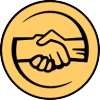  Školní vzdělávací program ZÁKLADNÍ ŠKOLA 	zřízená podle § 16, odst. 9 školského zákona(zejména pro žáky s LMP)RVP ZVŠkolní vzdělávací program je platný od 1. 9. 2017  OBSAH 1. Identifikační údaje Název ŠVP Školní vzdělávací program ZŠ zřízené dle § 16, odst. 9, Školského zákona byl tvořen dle Rámcového vzdělávacího programu základního vzdělávání Motivační název: Praxe je nejlepší učitelka (Cicero) Údaje o škole: Název školy: Odborné učiliště, Praktická škola, Základní škola a Mateřská škola Příbram IV, p. o. Adresa: 	Pod Šachtami 335, Příbram IV, 261 01 PříbramIČO: 		00873489 Ředitel školy: Mgr. Pavel Bartl Kontakt: 	318 472 146, e-mail red@ouu.pb.cz   Zřizovatel: Krajský úřad Středočeského kraje Zborovská 11, 150 21 Praha 5 - Smíchov Telefon: 257 280 111 E-mail: horakova@kr-s.cz www.stredocech.cz Platnost dokumentu: Tento dokument platí od 1. 9. 2017 Mgr. Pavel Bartl  2. Charakteristika školy Úplnost a velikost školyOdborné učiliště, Praktická škola, Základní škola a Mateřská škola Příbram sdružuje odborné učiliště, praktickou školu, základní školu, základní školu speciální, základní školu při zdravotnickém zařízení a mateřskou školu při zdravotnickém zařízení DOL Bukovany, školní družinu a SPC.  Umístění školy Škola se nachází v části Příbram – Březové hory, mimo hlavní centrum města, ale s dobrou dostupností jak autobusovou, tak vlakovou. Tato škola je největším zařízením svého typu v příbramském regionu. Zřizovatel  Zřizovatelem je Středočeský kraj, který naší příspěvkovou organizaci zřídil s účinností od 1. října 2001 zřizovací listinou čj. OŠMS/593 8/2001. Základní škola se nachází v prvním a druhém patře centrální třípatrové budovy. Na jednotlivých patrech jsou třídy Základní školy i Základní školy speciální. Vzděláváno je ve 12 třídách 92 žáků, při průměrné naplněnosti 8 žáků ve třídě. Charakteristika pedagogického sboru: 	 Škola má zabezpečenou výuku dostatečným počtem speciálních pedagogů a asistentů pedagoga. Asistenti pomáhají při výuce pedagogům u žáků s kombinovaným postižením a žákům, kteří se vzdělávají podle  IVP. Učitelé jsou věkově různí, spojuje se zde energičnost se zkušeností, především je vše podřízeno respektování potřeb našich žáků. Všichni vyučující jsou dlouhodobě v pracovním poměru, čímž tato stabilita opět prospívá našim žákům. Charakteristika žáků: Z pozice největší školy svého typu vzděláváme žáky s diagnostikovaným lehkým mentálním postižením. Jsme spádovou školou pro region Příbram. Dopravní dostupnost je dobrá, žáci mohou využít k přepravě školní autobus. Dlouhodobé projekty: V roce 2013 byl ukončen projekt Socrates - Comenius pro žáky se speciálními potřebami. Jedná se o mezinárodní projekt zastřešený Evropskou unií. Dlouhodobě škola spolupracuje s centrem Magdaléna – prevence patologických jevů, s K-centrem – prevence drogové závislosti. Každoročně pořádá lyžařský pobyt, cykloturistický pobyt a vodácký pobyt pro žáky. Dlouhodobě je škola také zapojena do projektu Ovoce do škol. Spolupráce s rodiči a jinými subjekty: Spolupráce s rodiči žáků je dobrá, s vyučujícími jsou v častém kontaktu. Je snahou školy zainteresovat rodiče na veškerém dění školy. Jsou zváni na konkrétní akce, např. na Mikulášskou besídku, Vánoční trhy aj.) a zároveň se podílí na jejich přípravě, například výrobou cukrářského pečiva, keramických výrobků atd. Vedení školy spolupracuje s rodičovským sdružením a s neziskovou organizací ALKA o.p.s., jež je tvořena zákonnými zástupci našich žáků. Příkladná je spolupráce s Pedagogicko-psychologickou poradnou Středočeského kraje - pracoviště Příbram a Speciálním pedagogickým centrem, které je součástí školy. Dalšími partnery jsou SVP Příbram a MěÚ Příbram a policie ČR. V případě prevence sociálně patologických jevů spolupracujeme s K-centrem Příbram. Vlastní hodnocení školy: Prioritní oblastí hodnocení školy je výchova a vzdělávání žáků. Pro kvalitní vyhodnocení takto široce pojaté hodnocení škola sleduje a vyhodnocuje zejména podmínky ke vzdělávání, průběh vzdělávání, výsledky vzdělávání žáků, pedagogickou práci vyučujících, úspěšnost absolventů při přijímání na střední školy, vedení pedagogické dokumentace a naplňování vlastních koncepčních záměrů. Cíle a kritéria hodnocení: Cílem hodnocení je sledovat kvalitu výchovně-vzdělávacího procesu a s tím související kvalitu pedagogické práce školy. V oblasti vzdělávání mapujeme úroveň znalostí a dovedností žáků zejména na úrovni povinných výstupů. Kritéria hodnocení vyplývají z povahy jednotlivých evaluačních nástrojů.  Cíle naší školy Základní vzdělávání má žákům pomoci utvářet a postupně rozvíjet klíčové kompetence a poskytnout spolehlivý základ všeobecného vzdělání orientovaného zejména na situace blízké životu a na praktické jednání. Co tedy chceme, co děláme, o co usilujeme a kam směřujeme: chceme na úrovni konkrétních operací umožnit žákům osvojit si strategii učení, motivovat je a přiměřeným způsobem jim prezentovat význam vzdělávání; podněcovat vhodnou formou žáky k řešení problémů a systematicky u nich rozvíjet a vytvářet dostatek příležitostí k získávání nových zkušeností a poznatků; vést žáky k všestranné a účinné komunikaci, klademe důraz na rozvíjení sociálních a komunikativních schopností;zavádět skupinové a projektové vyučování, kterým vedeme žáky k týmové práci, k vzájemné pomoci, sounáležitosti a vzájemnému respektu - umožňujeme jim prožít radost z vlastních úspěchů a úspěchů druhých;vést žáky dle jejich možností a v návaznosti na jejich již zafixované jednodušší normy chování k tomu, aby se projevovali jako samostatné, svobodné a zodpovědné osobnosti, uplatňovali svá práva a naplňovali své povinnosti (dodržování stanovených pravidel, zejména pravidla školního řádu);chceme klást velký důraz na výuku pracovních činností - zaměřujeme se na vytváření praktických dovedností žáků, umožňujeme jim vyzkoušet si konkrétní pracovní činnosti, spolupracujeme s OU, čímž napomáháme žákům lépe se orientovat při volbě budoucího povolání (předprofesní příprava); vytvářet vhodnou stimulací u žáků potřebu projevovat pozitivní city v chování, jednání a v prožívání životních situací, rozvíjet vnímavost a citlivé vztahy k lidem, svému prostředí i k přírodě (např. realizováním cykloturistiky, škol v přírodě atd.); vytvářet a upevňovat poznatky a dovednosti žáků v oblasti péče o zdraví (formou besed, her, příkladů z reálného života apod.); zajišťovat žákům dostatek příležitostí k získávání potřebných zkušeností vedoucích k toleranci a ohleduplnosti k jiným lidem, jejich kulturám a duchovním hodnotám, učit je žít společně s ostatními lidmi - chceme obnovit výjezdy mimo republiku; chceme realizovat mimoškolní akce a činnosti, které podporují vytváření pozitivního přístupu ke vzdělávání; chceme nadále usilovat o navazování na dobré tradice naší školy (vánoční trhy, vánoční besídky, mikulášská besídka, akce na Den dětí atd.); chceme podporovat a zaměřit se na rozvíjení těch schopností žáků, ve kterých určitým způsobem vynikají; chceme, a také usilujeme nadále o dobrou spolupráci se zákonnými zástupci žáků, se školským poradenským zařízením a s celou širokou veřejností;chceme dále rozvíjet silné stránky školy a eliminovat to, co považujeme za nedostatky, abychom přispívali k vytváření pozitivní atmosféry školy! K dosažení vzdělávacích cílů budeme využívat nejen různých druhů učebního materiálu, netradičního materiálu a učebních pomůcek, ale i odborných učeben, jako např. učebnu PC, kterou budeme převážně využívat k výuce nově vzniklého vyučovacího předmětu INFORMATIKA. Nabídneme a poskytneme žákům výběr nepovinných předmětů a zájmových činnosti (sportovní atd.) Budeme využívat a také se sami aktivně zapojovat do různých mimoškolních akcí (kino, divadlo, výstavy atd.)  3. Charakteristika ŠVP 3.1 Zaměření školy Školní vzdělávací program naší Základní školy, zřízené podle § 16 odst. 9 Školského zákona, je základním dokumentem pro vzdělávání a výchovu žáků s lehkým mentálním postižením. ŠVP ve všech oblastech školy zohledňuje PRINCIP INDIVIDUÁLNÍHO PŘÍSTUPU, POUŽÍVÁNÍ SPECIÁLNĚ PEDAGOGICKÝCH METOD (edukace, kompenzace, reedukace a rehabilitace). 3.2 Výchovné a vzdělávací strategie Klíčové kompetence získané na ZŠ tvoří základ pro celoživotní učení žáka, pro vstup do života a do pracovního procesu. Uplatňujeme tedy takové postupy a metody práce, které vedou k utváření a rozvíjení následujících klíčových kompetencí: 3.3 Zabezpečení výuky žáků se speciálními vzdělávacími potřebami Vzdělávání žáků se speciálními vzdělávacími potřebami je prioritou naší školy. Tato problematika je zpracována v rámci zaměření školy a zohledněna v rámci výchovných a vzdělávacích strategií. Materiálně technické vybavení je uzpůsobeno individuálním potřebám žáků. Na naší základní škole působí speciální pedagogové, pedagogové doplňující si potřebnou kvalifikaci, asistenti pedagoga a pracovníci z ÚP Příbram (SÚPM). Úzce spolupracujeme se školskými poradenskými zařízeními (SPC, PPP) a s odbornými lékaři. Ve spolupráci s těmito zařízeními budeme vypracovávat v případě potřeby pro žáky 1. stupně individuální vzdělávací plány vycházející ze ŠVP. Součástí celého našeho zařízení je i základní škola speciální, která má svůj ŠVP, kam budeme integrovat žáky se středním a těžkým mentálním postižením.  3.4 Začlenění průřezových témat do vzdělávacího obsahu vyučovacích předmětů Zkratky vyučovacích předmětů 4. Učební plán  4.1 Učební plán ŠVP Základní školy  pro I. stupeň pro II. stupeň  4.2 Poznámky k učebnímu plánu Systém výuky Výuka podle ŠVP probíhá v 1. - 9. postupném ročníku ZŠ. Dle RVP ZV rozlišujeme tři vzdělávací období: 1. období zahrnuje 1. - 3. ročník, 2. období 4. -5. ročník, 2. stupeň, období 6. - 9. ročník. Výstupy jsou zpracovány a zformulovány pro daný ročník (období) na základě distribuce a rozpracování očekávaných výstupů z RVP ZV. Základní vyučovací jednotkou je vyučovací hodina, která je variabilní (45 a 40 minut). Rozvrh hodin v týdnu je v ŠVP dán učebním plánem. Metody a formy výuky ŠVP nestanovuje závazně - je na vyučujícím, aby pro dosažení očekávané kompetence zvolil sám takové formy a metody výuky, které povedou k očekávanému efektu. Použité formy a metody by měly v dětech vyvolávat touhu po poznání, provokovat jejich zvědavost, stimulovat kladné rysy lidské povahy a měly by vždy směřovat k získání konkrétní aktivní dovednosti. Respektování osobnosti dítěte a uplatňování principu pozitivní motivace by mělo být neodmyslitelnou součástí práce vyučujícího. Poznámky k vyučovacím předmětům ŠVP. Vzdělávací obsah jednotlivých vzdělávacích oblastí (oborů vzdělávacích oblastí) RVP ZV je ve školním vzdělávacím programu rozpracován do konkrétních vyučovacích předmětů, které škola žákům v daném vzdělávacím období v jednotlivých ročnících nabízí. Skladba těchto předmětů respektuje závazný platný Rámcový vzdělávací program pro základní vzdělávání a zohledňuje aktuální vzdělávací podmínky a vytčené vzdělávací priority. ŠVP rozlišuje vzdělávací předměty: povinné, nepovinné a zájmové útvary (volitelné předměty nejsou realizovány). Skladba vyučovacích předmětů ŠVP. Obsah vzdělávacích oblastí, které vymezuje rámcový vzdělávací program, je realizován prostřednictvím jednotlivých předmětů. Předměty rozdělujeme do tří skupin: předměty povinné pro všechny žáky (Čj, M…), předměty nepovinné (tvoří je nabídka nad povinný standard, žáci si je mohou zvolit, ale nemusí) a předměty zájmové (ty volí pouze žáci, kteří se chtějí zapojit do mimoškolní zájmové činnosti - kroužky). Součástí vyučovacího předmětu Čj je řečová výchova a psaní (1. stupeň). Rýsování je součástí vyučovacího předmětu M, který je posílen o 1 disponibilní hodinu z celkové časové dotace v 9. ročníku. Součástí Tv je plavání a zdravotní tělesná výchova.  	Hodiny disponibilní časové dotace byly použity na 1. stupni k rozšíření výuky předmětů Čj (4. a 5. ročník), M (1. - 4. ročník), Pr (2. a 3. ročník), Pč (l. - 5. ročník).  	Na 2. stupni k rozšíření výuky předmětů Čj (9. ročník), M (9. ročník), Inf (6. – 8. ročník), D (9. ročník), P (8. ročník), Vz (6. a 7. ročník), Pč (6. – 9. ročník). Za součást učebního plánu školy jsou považovány i všechny ostatní (výchovně vzdělávací, kulturní, sportovní aj.) akce, které jsou aktuálně zařazovány do ročních (měsíčních) plánů školy. Patří sem i účast ve státních i mezinárodních projektech, účast ve sportovních a předmětových soutěžích, a také veškeré volnočasové aktivity organizované školou (školní družinou). Průřezová témata jsou realizována formou integrace jejich obsahu do vzdělávacího obsahu vyučovacích předmětů a jsou zpracována formou tabulace. 4.2.1 Nepovinné předměty a zájmové útvary Základní nabídka nepovinných předmětů a zájmových útvarů (okruh není uzavřen): Nepovinné předměty: Sportovní a pohybové hry, Literární a dramatická výchova, Hravé malování, Logopedie.Zájmové útvary (okruh je závislý na zájmu žáků a schopnosti školy poskytnout daný zájmový útvar): kroužek výtvarný, kroužek logopedický, kroužek jógy pro děti 5. Učební osnovy 5. 1 Český jazyk - 1. stupeňCharakteristika vyučovacího předmětu: Obsahové, časové a organizační vymezení předmětu: Vzdělávací obsah vyučovacího předmětu Český jazyk je dán obsahem vzdělávací oblasti Jazyk a jazyková komunikace, z níž tento předmět vznikl. Vzdělávací obsah je doplněn průřezovými tématy - Osobnostní a sociální výchova, Multikulturní výchova a Mediální výchova. Celá vzdělávací oblast zaujímá dominantní postavení ve výchovně vzdělávacím procesu. Učivo předmětu je zaměřené na rozvoj smyslového a citového vnímání, vyjadřovacích schopností, čtení s porozuměním, práce s literárním textem a správného psaní. Vyučovací předmět je realizován jako povinný předmět ve všech ročnících 1. stupně. Vzdělávací obsah vyučovacího předmětu je rozdělen do tří specifických složek, které se ve výuce vzájemně prolínají: Komunikační a slohovou výchovu, která rozvíjí u žáků slovní zásobu, řečové schopnosti a komunikativní dovednosti. Učí žáky správně a srozumitelně se vyjadřovat, osvojit si správnou techniku psaní a číst s porozuměním. Jazykovou výchovu, která je zaměřena na osvojení a užívání mateřského jazyka v jeho mluvené i písemné podobě. Literární výchovu, která se zaměřuje na vytváření základních čtenářských dovedností a návyků a seznamuje žáky s literárními díly. V 1. období (1. - 3. ročník) má předmět komplexní charakter, vyučovací hodina zde zahrnuje základy čtení a psaní, rozvoj smyslového vnímání a mluvené řeči a jazykovou a literární výchovu. Je na uvážení vyučujícího, jak rozdělí časovou dotaci jednotlivých složek vzhledem ke specifickým potřebám žáků s lehkým mentálním postižením. Celková časová dotace na 1. stupni je 33 vyučovacích hodin, ve 4. a 5. ročníku je posílena o 1 disponibilní hodinu. Týdenní časovou dotaci tvoří 7 vyučovacích hodin v 1. - 5. ročníku. Učitelé ve vyučovacích hodinách upřednostňují takové formy a metody práce, které motivují žáky k aktivnímu a smysluplnému učení a slouží jako prostředek pro vytváření klíčových kompetencí a dosahování očekávaných výstupů - např. dramatizace jako prostředek rozvoje komunikačních schopností a rozvíjení sociálních vztahů, hra jako mobilizátor aktivity žáků, zavádění týmové práce apod. Práce učitele je postavena na pozitivním hodnocení dosažených výsledků žáků, individuálnímu přístupu a na efektivní práci učitele (popř. v týmu s asistentem pedagoga). Součástí výuky je využívání učebnic, tištěných textů, mnemotechnických pomůcek, pracovních listů, tabulek ke čtení a vlastních pomůcek. Neoddělitelnou součástí výuky je práce s počítačem, vybaveným vhodnými programy. Výuka českého jazyka probíhá v kmenových učebnách jednotlivých tříd a je doplněna výukou v počítačové učebně. Cílem vyučovacího předmětu je rozvíjet všechny smysly žáků, zvykat je mluvit spisovným jazykem, pěstovat dovednost vyjadřovat se v jednoduchých mluvených projevech, vytvářet základní dovednosti hlasitého a tichého čtení a probouzet v žácích zájem o literaturu. Výchovné a vzdělávací strategie: Ve vyučovacím předmětu Český jazyk uplatňujeme takové postupy a metody, které odpovídají vývojovým a osobnostním zvláštnostem žáků s mentálním postižením a vedou k naplňování následujících kompetencí. Kompetence k učení Učitel: zařazuje takové aktivní formy a metody práce, při kterých žáci sami „tvoří" a tím překonávají pasivní přijímání vědomostí a dovedností a učí se věci přetvářet a vidět nově nabízí žákům řadu aktivačních metod, které rozvíjejí řečové schopnosti, myšlení, emocionální a estetické vnímání dává žákům příležitost pracovat s různými druhy učebního materiálu, učebních pomůcek a učebnic, vede žáky k jejich správnému používání využívá takové formy práce, aby žáci učení pociťovali jako zábavu rozvíjením správné techniky čtení a psaní u žáků vytváří pozitivní vztah k mateřskému jazyku vzbuzuje u žáků lásku k literatuře vytvářením čtenářských dovedností a schopností čtení s porozuměním přizpůsobuje úroveň řečového projevu věku a stupni postižení žáků, dodržuje stručnost, srozumitelnost a jednoduchost kladením otázek v rozhovoru rozvíjí kognitivní procesy žáků a obohacuje je o nové poznatky odstraňuje obavy žáků ze čtení a psaní a poskytuje jim možnost prožívat radost z prvních úspěchů zdůrazňuje důležitost střídání školní práce s odpočinkem a relaxací navozuje takové situace, ve kterých má žák radost z učení upřednostňuje individuální přístup, kterým zajistí přiměřené vzdělávací tempo pro každého žáka uplatněním humoru ve vyučovacích hodinách vytváří příjemnou atmosféru a motivuje žáky k prohlubování vědomostí Kompetence k řešení problémů Učitel: využívá literárních příběhů (pohádek) k vyhledávání problémů, které před hrdiny vyvstaly, a vede žáka k vytvoření plánu, jak tyto problémy řešit vede žáky k tvorbě vlastních plánů a umět je vyjadřovat vlastními slovy zadává takové přiměřené úkoly, které vedou žáka k uvažování a řešení zadaného úkolu řídí výuku tak, aby žáci hledali různá řešení problému a dokázali je obhájit postupně vede žáky k práci s informacemi z ústních, mediálních a počítačových zdrojů společně se žáky využívá vyhledaných informací v praktických cvičeních Kompetence komunikativní Učitel: kladenými otázkami zadává úkoly, rozvíjející slovní zásobu a aktivizující slovník žáků seznamuje žáky se správnou technikou psaní a čtení a dává mu návod, jak těchto dovedností využít v komunikaci s ostatními lidmi zařazuje do vyučovacích hodin prvky dramatické výchovy a tím umožňuje nonverbální rozvoj komunikačních schopností zadává úkoly, umožňující spolupráci s ostatními, vede žáky ke vhodné komunikaci se spolužáky a tím dává prostor ke sdělování svých názorů a pocitů a poslouchání názorů jiných dbá na spisovnou mluvu žáků, při písemném projevu na správné vyjadřovací prostředky a ukazuje jim možnost využití těchto dovedností v praktickém životě využívá dramatizaci jako prostředku rozvoje komunikačních schopností vede žáky k dorozumívání v běžných komunikačních situacích, ke sdělování názorů Kompetence sociální a personální Učitel: umožňuje žákům vyjádřit své názory, sdělit své pocity a zároveň je vést k umění naslouchat názorům a myšlenkám druhých důsledně vyžaduje dodržování pravidel chování v třídním kolektivu a vede žáky ke vzájemné toleranci žáků s různým postižením využívá dramatickou výchovu k rozvíjení sociálních vztahů, soucítění s druhými, rozumět druhým a naučit se žít s lidmi okolo navozuje takové situace, při kterých si žáci uvědomí odlišnost a jedinečnost každého žáka dbá na dodržování pravidel práce v týmu navozuje situace, při kterých žáci kladou otázky, odpovídají, přou se a argumentují vede žáka k objektivnímu hodnocení sebe i druhých pomáhá žákům při výběru z nabídky úkolů a vede ho k tomu, aby volil takový, který dokáže splnit sám nebo s pomocí skupiny Kompetence občanské Učitel: umožňuje vhodným a přiměřeným výběrem uměleckých děl individuální prožitek literárního díla dbá o to, aby všichni žáci mohli svobodně vyjádřit svůj názor tak, že se jim nikdo nevysmívá, nebo je neuvádí do rozpaků důsledně vede žáky k ochraně našich tradic a kulturního dědictví (neničení památek, výzdoby, užitných objektů apod.) rozvíjí u žáků smysl pro kulturu a tvořivost, snaží se o aktivní zapojení žáků do kulturního dění Kompetence pracovní Učitel: zadává tak přiměřené úkoly, aby žáci byli schopni koncentrace a dokončení daného úkolu dbá na dodržování hygienických pravidel při psaní a čtení zařazováním vhodných her zdokonaluje jemnou motoriku žáků, která je základem všech činností ve škole i v běžném životě zadává takové úkoly, aby každý žák mohl zažít úspěch z vlastní práce podporuje u žáků snahu podílet se na vhodné úpravě pracovního prostoru využívá pohybu zvířete (hippoterapie, canisterapie) ke stimulaci motorických funkcí při psaní volí takovou formu práce, aby žáci s poruchami čtení a psaní nebyli handicapováni a stresováni vlastním neúspěchem  Vzdělávací obsah vyučovacího předmětu: 1. ročníkPRŮŘEZOVÁ TÉMATA  	 	 	 	 	 	 	 	 	 	 	 	 	Ročník: 1. 2. ročník PRŮŘEZOVÁ TÉMATA  	 	 	 	 	 	 	 	 	 	 	 	 	 	Ročník: 2. 3. ročník  - 1. období PRŮŘEZOVÁ TÉMATA  	  	 	 	 	 	 	 	 	 	 	 	 			Ročník: 3. 4. ročníkPRŮŘEZOVÁ TÉMATA  		 	 	 	 	 	 	 	 	 	 	 			Ročník: 4. 5. ročník - 2. obdobíPRŮŘEZOVÁ TÉMATA  	 	 	 	 	 	 	 	 	 	 	 	 	Ročník: 5. 5. 2 Český jazyk - 2 . stupeň	 Charakteristika vyučovacího předmětu: Obsahové, časové a organizační vymezení předmětu: Vzdělávací obsah vyučovacího předmětu Český jazyk vychází ze vzdělávací oblasti Jazyk a jazyková komunikace. Předmět je členěn na Komunikační a slohovou výchovu, Jazykovou výchovu, Literární výchovu, které se ve výuce vzájemně prolínají. Je realizován jako povinný předmět ve všech ročnících 2. stupně. Do vyučovacího předmětu Český jazyk jsou zařazena tato průřezová témata: Osobnostní a sociální výchova, Výchova k myšlení v evropských a globálních souvislostech, Multikulturní výchova, Mediální výchova. Celková časová dotace na 2. stupni je 15 vyučujících hodin a je posílena o 1 hodinu z disponibilní časové dotace v 9. ročníku. Týdenní časová dotace je ve všech ročnících 2. stupně po 4 hodinách. Rozdělení časové dotace jednotlivým složkám je na uvážení vyučujícího, který bude brát ohled na specifické potřeby žáků ve třídě. Výuka probíhá zpravidla v běžné kmenové třídě, v učebnách s audiovizuální technikou, v počítačové učebně formou vyučovacích hodin. Do výuky zařazujeme i návštěvy filmových a divadelních představení, besed, exkurzí aj. Cílem vyučovacího předmětu je rozvíjet u žáků vztah k mateřskému jazyku, zájem o literaturu, vytvářet dostatečnou slovní zásobu, číst s porozuměním, získávat sebedůvěru při vystupování na veřejnosti kultivovaným projevem. Výchovné a vzdělávací strategie: Ve vyučovacím předmětu Český jazyk uplatňujeme takové postupy a metody, které vedou k naplňování následujících kompetencí. Kompetence k učení Učitel: dává žákům příležitost pracovat s různými druhy učebního materiálu a učebních pomůcek /učebnice, knihy, pracovní sešity, pracovní listy, encyklopedie, slovníky, internet apod./ a vede žáka k jejich správnému používání vede žáky k samostatnému řešení zadaných úkolů a vyhledávání dílčích i ucelených informací z různých pramenů /orientace v textu, porozumění textu/ individuálním přístupem vytváří takové situace, v nichž má žák radost z učení a má šanci prožít úspěch  Kompetence k řešení problémů Učitel: zadává takové úkoly, které vedou žáky k uvažování a řešení zadaného problému - zapojuje žáky do různých aktivit - soutěže, dramatizace aj. formou situačních her vede žáky k samostatnému úsudku a rozhodování vede žáky k využívání vyhledaných informací z různých zdrojů v praktických cvičeních Kompetence komunikativní Učitel: pomocí dialogu vede žáky k všestranné a účinné komunikaci dbá na kulturu ústního projevu a tím u žáků upevňuje komunikační dovednosti a návyky  zadává úkoly umožňující spolupráci s ostatními a tím dává žákům příležitost ke vzájemnému sdělování svých pocitů a názorů Školní vzdělávací program pro základní školu praktickou ukazuje možnosti využití čtenářských dovedností v komunikaci s ostatními lidmi i v praktickém životě klade otevřené otázky, zadává úkoly rozvíjející tvořivost, samostatnost a rozšiřující slovní zásobu Kompetence sociální a personální Učitel: prostřednictvím skupinové práce učí žáky pracovat v týmu umožňuje žákům vyjádřit své názory, sdělit své pocity a zároveň je vést k umění naslouchat názorům a myšlenkám druhých vede žáka k objektivnímu sebehodnocení své práce, i práce druhých důsledně vyžaduje dodržování pravidel chování, vede žáky k vzájemné toleranci Kompetence občanské Učitel: umožňuje žákům bez obav vyjádřit své názory, obhájit je a respektovat názory druhých aktivně zapojuje žáky do kulturního dění /četba, divadlo, film, výstavy/ vhodnými formami a metodami práce rozvíjí u žáků schopnost běžné komunikace s úřady vhodným výběrem uměleckých děl umožňuje žákovi individuální prožitek a tím ho pozitivně motivuje k ochraně kulturního dědictví Kompetence pracovní Učitel: podporuje u žáků snahu podílet se na vhodné úpravě učebního prostoru vede žáky k dodržování hygienických pravidel při psaní a čtení střídáním činností udržuje koncentraci žáků potřebnou pro praktický život umožňuje žákům prostřednictvím získaných znalostí a zkušeností vytvořit si představu o možnostech svého budoucího pracovního uplatnění   Vzdělávací obsah vyučovacího předmětu: 6. ročník PRŮŘEZOVÁ TÉMATA  	 	 	 	 	 	 	 	 	 	 	 	 	Ročník: 6. 6. ročník  PRŮŘEZOVÁ TÉMATA  	 	 	 	 	 	 	 	 	 	 	 	 	Ročník: 7.  8. ročník PRŮŘEZOVÁ TÉMATA  	 	 	 	 	 	 	 	 	 	 	 	 	Ročník: 8. 9. ročník PRŮŘEZOVÁ TÉMATA  	 	 	 	 	 	 	 	 	 	 	 	 	Ročník: 9 5. 3 Anglický jazyk Charakteristika vyučovacího předmětu: Obsahové, časové a organizační vymezení předmětu: Vzdělávací předmět Anglický jazyk vychází ze vzdělávací oblasti Jazyk a jazyková komunikace. Vyučovací předmět umožňuje žákům s lehkým mentálním postižením komunikaci v rámci integrované Evropy, pomáhá jim překonat jazykovou bariéru, připravuje je k praktickému užívání jazyka a zamezuje jejich společenské izolaci. Předmětem prolínají průřezová témata – Osobnostní a sociální výchova, Výchova k myšlení v evropských a globálních souvislostech, Multikulturní výchova a Mediální výchova. Anglický jazyk je vyučován od 3. do 9. ročníku, je dotován třemi hodinami týdně a je vyučován podle platných učebnic a ICT techniky.   Celková časová dotace na 1. stupni je 9 hodin, na 2. stupni 12 vyučovacích hodin. Vyučovací hodina probíhá převážně v kmenových třídách a v počítačové učebně. Při výuce vyučující bude brát ohled na specifické potřeby žáků ve třídě a dle jejich individuálních možností a schopností bude žákům pomáhat získávat základní vědomosti, rozvíjet potřebné komunikační schopnosti a vytvářet praktické dovednosti. Cílem předmětu je poskytnout žákům základy komunikace v oblasti jeho zvukové podoby s lidmi z různých částí světa, rozvíjet řečové dovednosti (osvojit si jednoduchá sdělení a základy pravidel komunikace v běžných každodenních situacích), dbát na správnou výslovnost a rozvíjet slovní zásobu. Žáci jsou vedeni ke správnému vyjadřování se ústní i písemnou formou. Znalost cizího jazyka je v dnešní moderní multikulturní době nezbytností. Už na základní škole musí být položeny základy pro budoucí úspěšnou komunikaci žáků ve světě. V neposlední řadě může cizí jazyk podporovat pochopení kulturních odlišností, mezinárodní porozumění, vychovává k toleranci, vytváří podmínky pro další studium či zaměstnání v zahraničí.    Vzdělávání v cizích jazycích vychází z evropského referenčního rámce pro jazyky a na konci základního vzdělávání předpokládá dosažení úrovně A2. Ve třídě pro žáky s vadami řeči bude vyučován jeden cizí jazyk, a to angličtina. Předmět Další cizí jazyk není na prvním stupni vyučován.     Anglický jazyk je vyučován od 3. ročníku, je dotován třemi hodinami týdně a je vyučován podle platných učebnic a ICT techniky.Výchovné a vzdělávací strategie   Prvotním cílem je pozitivně žáky motivovat ke studiu cizího jazyka, které bude pokračovat v rámci celoživotního vzdělávání. V začátcích je vhodné využívat především her, říkanek, písniček a scének. Žáky je potřeba vést k tomu, aby dokázali komunikovat a reagovat v různých situacích, aby se naučili základní fráze a slovní zásobu. Žáci si také musí osvojit vhodnou strategii vlastního studia. Zpočátku jsou tolerovány chyby, které nenarušují smysl sdělení a porozumění. Výchovné a vzdělávací strategie: Ve vyučovacím předmětu Anglický jazyk uplatňujeme takové postupy a metody, které vedou k naplňování následujících kompetencí. Kompetence k učení Učitel: dává žákům příležitost pracovat s různým obrazovým a zvukovým materiálem využívá takové formy učení, aby žáci učení pociťovali jako zábavu přizpůsobuje úroveň řečového projevu věku a stupni postižení žáků poskytuje žákům možnost uplatnit získané znalosti a dovednosti v praktickém životě umožní žákovi pracovat s různými zdroji informací (slovník, učebnice, internet atd.) seznamuje žáky nenásilným způsobem s psanou a mluvenou podobou základních slov a výrazů Kompetence k řešení problémů Učitel: zadává žákům takové jednoduché úkoly, které vedou žáka k uvažování a k řešení problémů vede žáka k využívání vyhledaných informací v praktickém cvičení a v praktickém životě vede žáka k porozumění neznámých výrazů, čímž předchází nezdarům zařazuje různé hry pro vzájemnou komunikaci při řešení problémů Kompetence komunikativní Učitel: kladenými otázkami zadává úkoly, rozvíjí tvořivost a slovní zásobu žáků dbá na správnou výslovnost žáka vede žáky k správnému vyjadřování se jak mluvenou, tak písemnou povzbuzuje žáka ke vzájemné komunikaci sdělování vlastních prožitků, názorů a vede je k ochotě naslouchat druhým vede žáky k dorozumívání v běžných komunikačních situacích umožňuje žákům prezentaci výsledků svých znalostí v praktickém životě  Kompetence sociální a personální Učitel: dbá na dodržování pravidel práce v týmu vede žáka k zodpovědnosti za práci svojí i celého týmu důsledně vyjadřuje dodržování pravidel slušného chování v třídním kolektivu a vede žáky ke vzájemné toleranci vede žáky k objektivnímu hodnocení sebe i druhých pomáhá žákům s výběrem úkolů, které mohou splnit sami nebo s pomocí skupiny Kompetence občanské Učitel: vede k otevřenosti a upřímnost, ale vše při dodržování zásad slušného chování a tolerantnosti a úcty k druhým dokáže porovnat naše zvyky a tradice se zvyky a tradicemi anglicky mluvících zemí dokáže zaujmout stanovisko k společenským, sociálním a kulturním problémůmuvědomuje si nebezpečí rasizmu, xenofobie a všech projevů nesnášenlivosti Kompetence pracovní Učitel: dbá na dodržování hygienických pravidel při psaní, práci s učebními texty a při práci s počítačem využívá takové formy práce, které žákům umožní aktivně se zapojit do výuky a plnit zadanou práci vede žáky k objektivnímu sebehodnocení výsledků své práce a práce ostatních odstraňuje obavy žáků z anglického jazyka vhodnou motivací a zdůrazňuje jim nutnost jazykového vzdělávání pro práci v zahraničí  Vzdělávací obsah vyučovacího předmětu:  3. ročník4. ročník5. ročník6. ročníkPRŮŘEZOVÁ TÉMATA  	 	 	 	 	 	 	 	 	 	 	 	 	Ročník: 6. 7. ročníkPRŮŘEZOVÁ TÉMATA  	 	 	 	 	 	 	 	 	 	 	 	 	Ročník: 7. 8. ročníkPRŮŘEZOVÁ TÉMATA  	 	 	 	 	 	 	 	 	 	 	 	 	Ročník: 8. 9. ročníkPRŮŘEZOVÁ TÉMATA  	 	 	 	 	 	 	 	 	 	 	 	 	Ročník: 9. 5. 4 Slovenský jazykCharakteristika vyučovacího předmětu: Obsahové, časové a organizační vymezení předmětu: Vzdělávací předmět Slovenský jazyk vychází ze vzdělávací oblasti Jazyk a jazyková komunikace. Vyučovací předmět umožňuje žákům s lehkým mentálním postižením komunikaci v rámci sousedících států, dříve žijící ve společné federaci, pomáhá jim překonat jazykovou bariéru v cestovní, pracovní a kulturní oblasti, připravuje je zejména k porozumění a srozumitelnosti jazyka a zamezuje jejich společenské izolaci. Předmět je ve všech ročnících 2. stupně povinný. Celková časová dotace na 2. stupni je 6 vyučovacích hodin. Týdenní časová dotace v 6. a 7 ročníku je jedna vyučovací hodina, v 8. a 9 ročníku dvě vyučovací hodiny. Vyučovací hodina probíhá převážně v kmenových třídách, případně v počítačové učebně. Při výuce vyučující bude brát ohled na specifické potřeby žáků ve třídě a dle jejich individuálních možností a schopností bude žákům pomáhat získávat základní vědomosti, rozvíjet potřebné komunikační schopnosti a vytvářet praktické dovednosti. Cílem předmětu je poskytnout žákům základy komunikace v oblasti jeho zvukové podoby s lidmi sousedního státu při značné podobě a vysoké srozumitelnosti jazyka (osvojit si jednoduchá sdělení a základy pravidel komunikace v běžných každodenních situacích), zejména dbát na rozvoj slovní zásoby a porozumění slovům, větám a textu. Žáci jsou vedeni ke správnému pochopení jazyka v jeho ústní a i písemné formě. Výchovné a vzdělávací strategie: Ve vyučovacím předmětu Slovenský jazyk uplatňujeme takové postupy a metody, které vedou k naplňování následujících kompetencí. Kompetence k učeníUčitel: dává žákům příležitost pracovat s různým obrazovým a zvukovým materiálem využívá takové formy učení, aby žáci učení pociťovali jako zábavu přizpůsobuje úroveň řečového projevu věku a stupni postižení žáků poskytuje žákům možnost uplatnit získané znalosti a dovednosti v praktickém životě umožní žákovi pracovat s různými zdroji informací (slovník, učebnice, internet atd.) seznamuje žáky nenásilným způsobem s psanou a mluvenou podobou základních slov a výrazů Kompetence k řešení problémů Učitel: zadává žákům takové jednoduché úkoly, které vedou žáka k uvažování a k řešení problémů vede žáka k využívání vyhledaných informací v praktickém cvičení a v praktickém životě vede žáka k porozumění neznámých výrazů, čímž předchází nezdarům zařazuje různé hry pro vzájemnou komunikaci při řešení problémů  Kompetence komunikativní Učitel: kladenými otázkami zadává úkoly, rozvíjí tvořivost a slovní zásobu žáků dbá na správnou výslovnost žáka vede žáky k správnému vyjadřování se jak mluvenou, tak písemnou povzbuzuje žáka ke vzájemné komunikaci sdělování vlastních prožitků, názorů a vede je k ochotě naslouchat druhým Školní vzdělávací program pro základní školu praktickou  vede žáky k dorozumívání v běžných komunikačních situacích umožňuje žákům prezentaci výsledků svých znalostí v praktickém životě  Kompetence sociální a personální Učitel: dbá na dodržování pravidel práce v týmu, vede žáka k zodpovědnosti za práci svojí i celého týmu důsledně vyjadřuje dodržování pravidel slušného chování v třídním kolektivu a vede žáky ke vzájemné toleranci vede žáky k objektivnímu hodnocení sebe i druhých pomáhá žákům s výběrem úkolů, které mohou splnit sami nebo s pomocí skupiny Kompetence občanskéUčitel: vede k otevřenosti a upřímnost, ale vše při dodržování zásad slušného chování a tolerantnosti a úcty k druhým dokáže porovnat naše zvyky a tradice se zvyky a tradicemi se Slovenskem  dokáže zaujmout stanovisko k společenským, sociálním a kulturním problémům uvědomuje si nebezpečí rasizmu, xenofobie a všech projevů nesnášenlivosti Kompetence pracovní Učitel: dbá na dodržování hygienických pravidel při psaní, práci s učebními texty a při práci s počítačem využívá takové formy práce, které žákům umožní aktivně se zapojit do výuky a plnit zadanou práci vede žáky k objektivnímu sebehodnocení výsledků své práce a práce ostatních odstraňuje obavy žáků ze slovenského jazyka vhodnou motivací a zdůrazňuje jim nutnost jazykového vzdělávání pro kontakty, práci a kulturu.  Vzdělávací obsah vyučovacího předmětu: 6. ročník
7. ročník8. ročník9. ročníkPRŮŘEZOVÁ TÉMATA  	 	 	 	 	 	 	 	 	 	 	 	 	Ročník: 6. – 9. 5. 5 Matematika - 1. stupeň Charakteristika vyučovacího předmětu: Obsahové, časové a organizační vymezení předmětu: Vyučovací předmět Matematika vznikl ze vzdělávací oblasti Matematika a její aplikace. Žáci si osvojují základní matematické pojmy a symboly, matematické postupy a způsoby jejich užití. Matematika postupně pomáhá žákům získávat matematickou gramotnost a učí je dovednostem využitelným v praktickém životě. Týdenní dotace je 24 hodin. Předmět je posílen o 4 disponibilní hodiny. Týdenní dotace v 1. třídě je 5 hodin, v 2. třídě je 5 hodin, ve 3. třídě je 5 hodin, ve 4. třídě je 5 hodin a v 5. třídě je 4 hodiny. 1., 2., 3. a 4. třída jsou posíleny o jednu disponibilní hodinu. Vyučovacím předmětem Matematika prolíná průřezové téma Osobnostní a sociální výchova. Je realizován ve všech ročnících 1. stupně jako povinný předmět. Vzdělávací obsah vyučovacího předmětu Matematika je rozdělen na čtyři tematické okruhy: Čísla a početní operace V tomto tematickém okruhu se žáci postupně seznamují s čísly, vytvářejí si konkrétní představu o číslech a číselné ose, osvojují si postupy matematických operací - sčítání, odčítání, násobení a dělení. Závislosti, vztahy a práce s daty Zde se žáci učí třídění a seskupování dat, podle určitých kritérií, vzájemným souvislostem a závislostem mezi nimi. Osvojují si převody jednotek délky, objemu, hmotnosti a času. Sestavují jednoduché tabulky a grafy. Geometrie v rovině a v prostoru V tomto okruhu žáci rozeznávají, pojmenovávají a znázorňují základní geometrické útvary. Hledají podobnosti a odlišnosti útvarů a popisují vzájemné polohy objektů v rovině a prostoru. Učí se porovnávat, měřit a zdokonalovat svůj grafický projev. Nestandardní aplikační úlohy a problémy Žáci hledají řešení úloh, které nemusí být závislé na matematických znalostech a dovednostech. Rozvíjejí si logické myšlení a řeší problémové situace a úlohy z běžného života. Řeší různé zábavné úlohy, kvizy, rébusy a doplňovačky. Učí se samostatně pracovat s výpočetní technikou. Tento tematický okruh je realizován ve 4. a 5. ročníku. Učitelé při výuce Matematiky uplatňují vývojově přiměřené aktivity, které motivují žáky ke smysluplnému učení. Dodržují zásadu postupu od jednoduššího ke složitějšímu. Využívají takové formy práce, které pomáhají rozvíjet sociální dovednosti a znalosti, podporují argumentaci a dotazování a staví na předchozích znalostech žáků. Výuka Matematiky probíhá převážně v kmenových učebnách jednotlivých tříd a v počítačových učebnách. Žáci při výuce využívají různé učební a mnemotechnické pomůcky, učebnice, učební materiály, pracovní listy, počítadla, tabulky, kalkulátory, vhodný počítačový software a jednoduché výukové programy. Učivo je rozpracováno cyklicky - žáci se vracejí k již probranému učivu v pravidelných cyklech, to nejprve opakují a pak doplňují o nové poznatky a dovednosti. Cílem vyučovacího předmětu je vybavit žáky takovými matematickými vědomostmi a dovednostmi, které jim umožní řešit problémové situace, s nimiž se budou setkávat v praxi.  Výchovné a vzdělávací strategie: Ve vyučovacím předmětu Matematika uplatňujeme takové postupy a metody, které vedou k naplňování následujících kompetencí. Kompetence k učení Učitel: Prostřednictvím početních operací rozvíjí u žáků paměť a logické myšlení. Formou hry vytváří a rozvíjí matematické představy. Vede žáky v pomalých krocích k označování pojmu čísla, matematické terminologie a symboliky. Vede žáky ke stanovení rozdílů a shody mezi předměty užitím vhodného „univerzálního modelu" (prsty, počítadlo, platidlo) umožňuje zavádět jednoduchou matematickou terminologii a symboliku. Vysvětluje a dbá o správné užívání obecných termínů, znaků a symbolů. Dává žákům příležitostnost pracovat s různými druhy učebních materiálů a učebních pomůcek a vede k jejich správnému používání. Zadává úkoly podle schopností žáků a uplatňuje individuální přístup k žákům. Využívá počítače v učení žáků se specifickými poruchami učení (dyskalkuliků) a pomocí zvláštních programů se žáci mohou svým tempem naučit určité početní operace. Kompetence k řešení problémů Učitel: Předkládá žákům úlohy s otevřeným koncem a žáci rozhodují o různých možných postupech. Vede žáky k řešení jednotlivých úloh na počítači. Navozuje problémové situace z běžného života a vede žáky k hledání jejich možných řešení.Vede žáky k posouzení reálnosti řešení úloh a vytváří u nich pocit zodpovědnosti za správné řešení. Staví žáka před problémové situace a dává návod, jak tyto situace řešit. Rozvíjí myšlení žáků takovým způsobem, že jsou schopni řešit složité situace i mimo oblast matematiky. Důsledně dbá na to, aby se žáci nenechali odradit případným nezdarem a vytrvali při hledání konečného řešení problému. Kompetence komunikativníUčitel: Vede žáky k přesné a jasné formulaci úkolu a jeho výsledku.Využívá znalostí žáků z jiných předmětů k porozumění a řešení slovních úloh (obohacování slovní zásoby). Umožňuje komunikaci mezi jednotlivci při řešení zadaných úkolů (např. zařazování věcí do souborů). Zadává žákům takové úkoly, které dávají příležitost a podnět ke vzájemnému sdělování postupů a názorů. Seznamuje žáky s informačními a komunikačními prostředky k získávání informací a pro komunikaci s okolním světem. Důsledně dbá o přesné používání „ matematického jazyka". Kompetence sociální a personální Učitel: Zavádí do vyučovací hodiny takové hry, které rozvíjejí sociální vztahy a soucítění s druhými. Vhodným způsobem motivuje žáky naslouchat názorům a myšlenkám druhých. Vede žáky ke schopnosti sebekritiky a sebekontroly. Rozvíjí u žáků schopnost spolupráce při společném řešení stanovených úkolů. Kompetence občanské Učitel: Podporuje v žácích aktivitu, přiměřené sebevědomí a důvěru ve svou osobu. Rozvíjí u žáků samostatnost, systematičnost a vytrvalost. Pěstuje v žácích pocit odpovědnosti vůči ostatním žákům při práci v týmu. Vede žáky tak, aby dovedli osvojené dovednosti a postupy uplatnit v běžném životě. Kompetence pracovníUčitel: Výběrem vhodných pomůcek a prostředků rozvíjí manuální zručnost žáků (kostky, modelovací hmota, pravítka, rýsovací pomůcky). Záměrně navozuje situace, v nichž si žák uvědomuje trojrozměrný prostor a orientuje se v něm. Využívá různých her, které podněcují žáky k činnosti a manipulaci s konkrétními předměty (rozvoj jemné motoriky a představivosti při práci se stavebnicemi). Vede žáky k samostatné, iniciativní práci, za jejíž výsledky jsou odpovědni. Podporuje u žáků snahu podílet se na vhodné úpravě pracovního prostoru a vede je k dodržování hygienických pravidel. Vede žáky k přesnosti (rýsování), k uplatňování matematických pravidel, používání kalkulátoru a matematických výukových programů Výběrem vhodných pomůcek a názoru zdokonaluje u žáků grafický projev a jednoduché rýsovací techniky 	 Vzdělávací obsah vyučovacího předmětu: 	 1. ročník	PRŮŘEZOVÁ TÉMATA  	 	 	 	 	 	 	 	 	 	 	 	 	Ročník: 1. 2. ročníkPRŮŘEZOVÁ TÉMATA  	 	 	 	 	 	 	 	 	 	 	 	 	Ročník: 2. 3. ročníkPRŮŘEZOVÁ TÉMATA   	 	 	 	 	 	 	 	 	 	 	 	 	Ročník: 3. 4.ročnikPRŮŘEZOVÁ TÉMATA  	 	 	 	 	 	 	 	 	 	 	 	 	 	Ročník: 4. 5. ročníkPRŮŘEZOVÁ TÉMATA   	 	 	 	 	 	 	 	 	 	 	 	 	Ročník: 5. 5. 6  Matematika - 2. stupeň Charakteristika vyučovacího předmětu: Obsahové, časové a organizační vymezení předmětu: Vyučovací předmět Matematika vychází ze vzdělávací oblasti Matematika a její aplikace a je rozdělen na 4 tematické okruhy: Číslo a početní operace, Závislosti, vztahy a práce s daty, Geometrie v rovině a prostoru, Nestandardní aplikační úlohy a problémy. Vyučovací předmět Matematika na 2. stupni navazuje svým vzdělávacím obsahem na předmět Matematika na 1. stupni. Jeho součástí je i Rýsování. Výuka na 2. stupni je realizována jako povinný předmět v 6. - 9. ročníku. Do vyučovacího předmětu je začleněno průřezové téma Osobnostní a sociální výchova. Předmět Matematika je svou podstatou zaměřen na rozvoj matematických dovedností žáků potřebných v praktickém životě. Tím jsou dány metody a formy práce zaměřené především na samostatnou práci žáků, na řešení problémových situací, na práci ve skupinách, sebekontrolu, počtářské soutěže s důrazem na činnostní charakter učení. Vyučovací předmět Matematika rozvíjí žákovy schopnosti orientovat se v ostatních vzdělávacích oblastech, vnímat souvislosti mezi nimi, používat prostředky výpočetní techniky, audiotechniky a především kalkulátoru. Celková časová dotace na 2. stupni je 16 vyučovacích hodin a je posílena o 1 hodinu z disponibilní časové dotace. V 6. až 9. ročníku jsou 4 vyučovací hodiny týdně. Výuka se uskutečňuje v kmenových třídách a v počítačové učebně. Cílem předmětu je získání matematické gramotnosti žáka v takové míře, aby byl schopen orientovat se v běžných životních situacích, uplatnit a rozvíjet matematické dovednosti v dalším vzdělávání a následném pracovním zařazení. Výchovné a vzdělávací strategie: Ve vyučovacím předmětu Matematika uplatňujeme takové metody a postupy, které vedou k naplňování následujících kompetencí.  Kompetence k učení Učitel: dává žákům příležitost pracovat s různými druhy materiálů a učebních pomůcek (učebnice, sešity, PL, PC) a vede žáky k jejich správnému používání podporuje u žáků rozvoj logického myšlení, zejména zařazováním vhodných problémových úkolů, logických úloh, matematických hádanek, kvizů apod. poskytuje žákům dostatek příležitostí k opakování a procvičování osvojených postupů (didaktické hry, soutěže...) rozvíjí paměť žáků prostřednictvím numerických výpočtů Kompetence k řešení problémů Učitel: předkládá žákům dostatek úloh a příkladů vycházejících z reálného života a vedoucích k samostatnému uvažování a řešení problémů zadává takové úkoly, ve kterých žáci mohou aplikovat známé a osvědčené postupy řešení pracuje s chybou žáka jako s příležitostí, jak ukázat cestu ke správnému řešení provádí se žáky rozbor úlohy, vede jek odhadu řešení a ověřování Kompetence komunikativní Učitel: nabízí žákům příležitost využívat informační a komunikační prostředky pro řešení úkolů i pro komunikaci a spolupráci s ostatními vede žáky k přesnému vyjadřování myšlenek v logickém sledu vede žáky k dodržování předem stanovených pravidel vzájemné komunikace učí žáky pracovat s informacemi, provádět náčrty, rozumět údajům sestavených do tabulek, používat různých textů a obrazových materiálů Kompetence sociální a personální Učitel: vede žáky k objektivnímu zhodnocení své práce i práce ostatních zohledňuje v průběhu výuky rozdíly v pracovním tempu jednotlivých žáků vede žáky k respektování a dodržování pravidel při práci v týmu vytváří příznivou atmosféru ve třídě a dodává žákům sebedůvěru vede žáky k utváření pocitu zodpovědnosti za své chování Kompetence občanská Učitel: zařazuje úlohy s ekologickou tématikou pěstuje v žácích pocit odpovědnosti vůči ostatním žákům při práci v týmu vede žáky k dodržování pravidel slušného chování vytvářením přátelského prostředí ve třídě vede žáky k sebeúctě a k úctě k druhým lidem Kompetence pracovní Učitel: zadává žákům projekty a další činnosti (modelování a výroba různých těles), ve kterých budou mimo jiné zvládat základní pracovní činnosti (práce s různými materiály - papírem, textilem, dřevem, kovem) vyžaduje od žáků zodpovědný přístup k zadaným úkolům, úplné dokončení práce vede žáky k pečlivé a systematické práci vede žáky na úlohách z praxe k přesvědčení, že matematické vědomosti a dovednosti mají uplatnění v každodenních situacích (nakupování, cestování…)  Vzdělávací obsah vyučovacího předmětu: 6. ročníkPRŮŘEZOVÁ TÉMATA  	 	 	 	 	 	 	 	 	 	 	 	 	Ročník: 6. 7. ročník8. ročníkPRŮŘEZOVÁ TÉMATA   	 	 	 	 	 	 	 	 	 	 	 	Ročník: 7. - 8. 9. ročník PRŮŘEZOVÁ TÉMATA  	 	 	 	 	 	 	 	 	 	 	 	Ročník: 9. 5. 7 Informatika - 1. stupeň Charakteristika vyučovacího předmětu: Obsahové, časové a organizační vymezení předmětu: Vzdělávací obsah vyučovacího předmětu Informatika je dán obsahem vzdělávací oblasti Informační a komunikační technologie. Obsahem vyučovacího předmětu Informatika je práce s osobním počítačem a základním programovým vybavením. Umožní žákům ovládání počítače a vybraného softwaru (textové editory, výukové programy, hry), řešení základních problémů s počítačem a orientaci v základních součástech počítačové sestavy. Seznamuje žáky s pojmy hardware a software. Prostřednictvím internetu je vede k vyhledávání nebo doplnění informací, které jsou žáci schopni uložit na různá paměťová média. Výuka na prvním stupni je věnována základní obsluze počítače, znalosti správné polohy těla při práci s počítačem a odbourání jakéhosi strachu z počítače u děti, které s počítačem přicházejí do styku poprvé. Při výuce bude učitel vycházet ze svých praktických zkušeností a znalostí, bude brát ohled na specifické potřeby žáků ve třídách a zohledňovat jejich individuální schopnosti a možnosti. Předmětem prolínají průřezová témata Výchova k myšlení v evropských a globálních souvislostech, Multikulturní výchova, Environmentální výchova, Mediální výchova a Osobnostní a sociální výchova. Vyučování je realizováno v 5. ročníku 1. stupně jako povinný předmět. Celková časová dotace na 1. stupni je 1 vyučovací hodina. Výuka probíhá převážně ve speciální učebně ITC, ale může být využito i kmenové třídy. Cílem předmětu je poskytnout žákům znalosti a dovednosti pro práci s počítačem, které využijí ve svém životě i v zaměstnání. Výchovné a vzdělávací strategie: Ve vyučovacím předmětu Informatika uplatňujeme takové postupy a metody, které vedou k naplňování následujících kompetencí. Kompetence k učení Učitel: využívá počítačových systémů k respektování individuálních požadavků žáků, jejich tempa učení umožňuje žákům poznávat možnosti výpočetní techniky (např. poskytnutí pozitivní zpětné vazby, rady při řešení úkolu, začít a končit práci v různých místech apod.) seznamuje žáky s prací na internetu a s možností jeho využití jako bohatého zdroje informací ukazuje žákům, jak mohou ve společnosti počítače trávit tvůrčím způsobem a užitečně svůj volný čas vede žáky ke sledování informací na internetu a tím vyvolává u žáků větší zájem o učení a zpříjemňuje tak zážitky z vyučování nechává žáky pracovat s tištěnými materiály a s elektronickou literaturou a vede je k chápání rozdílu mezi tištěnou a elektronickou formou vhodnou motivací a soustředěností žáků na učení u nich dosahuje osvojení základních dovedností a posílení sebedůvěry počítačovými technologiemi rozvíjí myšlení a logické uvažování žáků Kompetence k řešení problémů Učitel: umožňuje žákům poznávat možnosti výpočetní techniky pomocí zpětné vazby, rady při řešení volí takové počítačové hry, při kterých musejí žáci analyzovat situaci, nalézat řešení, rychle reagovat a rozhodnout se vede žáky k řešení jednoduchých úloh na počítači staví žáka před problémové situace a dává návod, jak tyto situace řešit dbá na to, aby se žáci nenechali odradit případným nezdarem a vytrvali při hledání konečného řešení problému Kompetence komunikativní Učitel: vede žáky ke komunikaci prostřednictvím informačních technologií vede žáky ke vzájemné pomoci při hledání, třídění, hodnocení a zpracovávání informací vede žáky k porozumění různých textů a s jeho pomocí je učí poznávat manipulativní prvky ve verbální komunikaci (rozšířeno i na obrazový materiál) upřednostňuje takové typy textů, záznamů a obrazových materiálů, kterým žáci porozumí, dovedou na ně reagovat a tvořivě využívat zdůrazňuje žákům důležitost sbližovat lidi všech kultur a národností, odstraňovat konfliktní situace vzniklé neochotou porozumět druhému a dorozumět se zavádí do výuky elektronickou poštu, kterou žáci využívají ke komunikaci mezi sebou, nebo ji učitel využívá k zadání úkolů prezentuje počítač jako bohatý zdroj informací a vede žáky k metodám výběru a uspořádání informací a k jejich třídění a prezentaci Kompetence sociální a personálníUčitel: varuje žáky před nevhodnými obsahy vyskytujícími se na internetu prezentuje internet jako nástroj ke zlepšování vztahů obyvatel této planety prostřednictvím počítače utváří u žáků vztah ke světu a lidem důsledně vyžaduje u žáků při práci s počítačem udržování pracovního pořádku zdůrazňuje nutnost efektivní spolupráce s druhými při řešení zadaného úkolu upozorňuje žáky na negativní jevy počítačových her (např. záporný charakter, nereálnost prostředí apod.) volí takové formy práce, které snižují riziko neúspěchu žáků, strachu z vlastních nedostatků a neschopnosti dává žákům příležitost být úspěšný tam, kde jinde neuspěli a kde prožívali trauma z nezdaru Kompetence občanské Učitel: dbá na to, aby žáci kontrolovali hlasitost svých hovorů při práci ve skupině prostřednictvím počítačových her umožňuje žákům vcítit se do situací ostatních lidí, odmítat hrubé zacházení a uvědomit si povinnost postavit se proti fyzickému i psychickému násilí zdůrazňuje žákům nutnost předvídat možná rizika, řídit se radami dospělých, jak jim předcházet, a dodržovat zásady bezpečnosti při práci i zábavě vede žáky k aktivní pomoci spolužákům a s pomocí učitele promýšlí možnosti pomoci druhým (akce školy s charitativní náplní) Kompetence pracovní Učitel: radí žákům, jak si uspořádat pracovní místo u počítače ze zdravotního hlediska zdůrazňuje žákům možnost využít získaných dovedností v jejich budoucí profesi vede žáky k efektivní manipulaci s programem a dovednosti zorganizovat si práci předchází únavě zraku a dalším zdravotním potížím častými přestávkami v práci, větráním a změnou činností a tím vytváří u žáků hygienické návyky umožňuje žákům poznávání základů principu činnosti počítače a osvojování základních obecných dovedností obsluhy počítače Vzdělávací obsah vyučovacího předmětu:	 	Ročník: 5. PRŮŘEZOVÁ TÉMATA 	 	Ročník 5. 5. 8 Informatika - 2. stupeň Charakteristika vyučovacího předmětu: Obsahové, časové a organizační vymezení předmětu: Vzdělávací obsah vyučovacího předmětu Informatika je dán obsahem vzdělávací oblasti Informační a komunikační technologie. Obsahem vyučovacího předmětu Informatika je práce s osobním počítačem a základním programovým vybavením. Umožní žákům ovládání počítače a vybraného softwaru (textové editory, výukové programy, hry), řešení základních problémů s počítačem a orientaci v základních součástech počítačové se stavy. Seznamuje žáky s pojmy hardware a software, prostřednictvím internetu je vede k vyhledávání nebo doplnění informací, které jsou žáci schopni uložit na různá paměťová média. Výuka na druhém stupni upevňuje a prohlubuje znalosti a dovednosti z prvního stupně. Žáci získávají znalosti v práci s vybraným softwarem, instalací a odinstalací softwaru. Předmět Informatika jim poskytuje znalosti o paměťových médiích, základní znalosti o počítačových virech a ochraně proti nim. Při výuce bude učitel vycházet ze svých praktických zkušeností a znalostí, bude brát ohled na specifické potřeby žáků ve třídách a zohledňovat jejich individuální schopnosti a možnosti. Předmětem prolínají průřezová témata Výchova k myšlení v evropských a globálních souvislostech, Multikulturní výchova, Environmentální výchova, Mediální výchova a Osobnostní a sociální výchova. Vyučování je realizováno v 6. - 9. ročníku jako povinný předmět.  Týdenní časová dotace je v 6. - 9. ročníku 1 vyučovací hodina. Výuka probíhá převážně ve speciální učebně ITC, ale může být využito i kmenových tříd.Cílem předmětu je poskytnout žákům znalosti a dovednosti pro práci s počítačem, které využijí ve svém životě i v zaměstnání. Výchovné a vzdělávací strategie: Ve vyučovacím předmětu Informatika uplatňujeme takové postupy a metody, které vedou k naplňování následujících kompetencí. Kompetence k učeníUčitel: využívá počítačových systémů k respektování individuálních požadavků žáků, jejich tempa učení umožňuje žákům poznávat možnosti výpočetní techniky (např. poskytnutí pozitivní zpětné vazby, rady při řešení úkolu, začít a končit práci v různých místech apod.) seznamuje žáky s prací na internetu a s možností jeho využití jako bohatého zdroje informací ukazuje žákům, jak mohou ve společnosti počítače trávit tvůrčím způsobem a užitečně svůj volný čas vede žáky ke sledování informací na internetu a tím vyvolává u žáků větší zájem o učení a zpříjemňuje tak zážitky z vyučování nechává žáky pracovat s tištěnými materiály a s elektronickou literaturou a vede je k chápání rozdílu mezi tištěnou a elektronickou formou vhodnou motivací a soustředěností žáků na učení u nich dosahuje osvojení základních dovedností a posílení sebedůvěry počítačovými technologiemi rozvíjí myšlení a logické uvažování žáků Kompetence k řešení problém Učitel: umožňuje žákům poznávat možnosti výpočetní techniky pomocí zpětné vazby, rady při řešení volí takové počítačové hry, při kterých musejí žáci analyzovat situaci, nalézat řešení, rychle reagovat a rozhodnout se vede žáky k řešení jednoduchých úloh na počítači staví žáka před problémové situace a dává návod, jak tyto situace řešit dbá na to, aby se žáci nenechali odradit případným nezdarem a vytrvali při hledání konečného řešení problému Kompetence komunikativní Učitel: vede žáky ke komunikaci prostřednictvím informačních technologií vede žáky ke vzájemné pomoci při hledání, třídění, hodnocení a zpracovávání informací vede žáky k porozumění různých textů a s jeho pomocí je učí poznávat manipulativní prvky ve verbální komunikaci (rozšířeno i na obrazový materiál) upřednostňuje takové typy textů, záznamů a obrazových materiálů, kterým žáci porozumí, dovedou na ně reagovat a tvořivě využívat zdůrazňuje žákům důležitost sbližovat lidi všech kultur a národností, odstraňovat konfliktní situace vzniklé neochotou porozumět druhému a dorozumět se zavádí do výuky elektronickou poštu, kterou žáci využívají ke komunikaci mezi sebou, nebo ji učitel využívá k zadání úkolů prezentuje počítač jako bohatý zdroj informací a vede žáky k metodám výběru a uspořádání informací a k jejich třídění a prezentaci Kompetence sociální a personálníUčitel: varuje žáky před nevhodnými obsahy vyskytujícími se na internetu prezentuje internet jako nástroj ke zlepšování vztahů obyvatel této planety prostřednictvím počítače utváří u žáků vztah ke světu a lidem důsledně vyžaduje u žáků při práci s počítačem udržování pracovního pořádku zdůrazňuje nutnost efektivní spolupráce s druhými při řešení zadaného úkolu upozorňuje žáky na negativní jevy počítačových her (např. záporný charakter, nereálnost prostředí apod.) volí takové formy práce, které snižují riziko neúspěchu žáků, strachu z vlastních nedostatků a neschopnosti dává žákům příležitost být úspěšný tam, kde jinde neuspěli a kde prožívali trauma z nezdaru Kompetence občanskéUčitel: dbá na to, aby žáci kontrolovali hlasitost svých hovorů při práci ve skupině prostřednictvím počítačových her umožňuje žákům vcítit se do situací ostatních lidí, odmítat hrubé zacházení a uvědomit si povinnost postavit se proti fyzickému i psychickému násilí zdůrazňuje žákům nutnost předvídat možná rizika, řídit se radami dospělých, jak jim předcházet, a dodržovat zásady bezpečnosti při práci i zábavě vede žáky k aktivní pomoci spolužákům a s pomocí učitele promýšlí možnosti pomoci druhým (akce školy s charitativní náplní) Kompetence pracovní Učitel: radí žákům, jak si uspořádat pracovní místo u počítače ze zdravotního hlediska zdůrazňuje žákům možnost využít získaných dovedností v jejich budoucí profesi vede žáky k efektivní manipulaci s programem a dovednosti zorganizovat si práci předchází únavě zraku a dalším zdravotním potížím častými přestávkami v práci, větráním a změnou činností a tím vytváří u žáků hygienické návyky umožňuje žákům poznávání základů principu činnosti počítače a osvojování základních obecných dovedností obsluhy počítače volí takové výukové programy, při kterých si žáci učivo procvičí zábavnou formou využívá takové vhodné didaktické hry a výukové programy, které rozvíjejí samostatnou, aktivní a kreativní činnost žáků  Vzdělávací obsah vyučovacího předmětu: 6. ročník PRŮŘEZOVÁ TÉMATA 	 	Ročník: 6. 7. ročník PRŮŘEZOVÁ TÉMATA Ročník: 7.Ročník: 8. 	 	Ročník: 8.9. ročníkRočník: 9. ČLOVĚK A JEHO SVĚT 5. 9 Prvouka  Charakteristika vyučovacího předmětu: Obsahové, časové a organizační vymezení předmětu: Vyučovací předmět Prvouka vychází ze vzdělávací oblasti Člověk a jeho svět, který je realizován a vymezen v souladu s věkem a lehkým mentálním postižením žáků. Vyučovací předmět Prvouka je povinný v 1. - 3. ročníku na 1. stupni. Týdenní dotace v jednotlivých ročnících jsou 2 vyučovací hodiny. Vyučovací předmět Prvouka je členěn do tematických okruhů: Místo, kde žijeme; Lidé kolem nás; Lidé a čas; Rozmanitost přírody; Člověk a jeho zdraví. V tematickém okruhu Místo, kde žijeme, se žáci učí poznávat své nejbližší okolí a bezpečně se v něm orientovat. V tematickém okruhu Lidé kolem nás se žáci učí základům společenského chování a jednání. V tematickém okruhu Lidé a čas se žáci učí orientovat se v čase a určovat ho. V tematickém okruhu Rozmanitost přírody se žáci seznamují se změnami v přírodě v průběhu roku. Vytvářejí si vztah k přírodě a poznávají, že pro další život lidí je velmi důležitá ochrana životního prostředí. V tematickém okruhu Člověk a jeho zdraví se žáci učí dodržovat správné hygienické návyky, poznávají sami sebe, seznamují se se svým tělem a učí se poznávat jeho funkce. Výuku ve třídě doplňuje vhodný obrazový materiál, pracovní sešity, tištěné listy a texty, časopisy, videokazety, filmy, soutěže, přímá pozorování na vycházkách, výstavách a školních výletech. Učivem předmětu prolínají průřezová témata: Osobnostní a sociální výchova, Výchova demokratického občana, Multikulturní výchova a Environmentální výchova. Cílem předmětu je postupně u žáků dosáhnout takového stupně individuálního rozvoje, aby v základních rysech pochopili roli člověka, úlohu společnosti a okolní přírodu jako celek. Aby v mezích svých schopností porozuměli jevům a dějům, které se ve společnosti i přírodě odehrávají a tím si postupně vytvářeli kladný a potřebný vztah k šetření životního prostředí. Výchovné a vzdělávací strategie: Ve vyučovacím předmětu Prvouka uplatňujeme takové postupy a metody, které vedou k naplňování následujících kompetencí. Kompetence k učení Učitel: dává příležitost ke třídění informací, které žák využívá v praktickém životě zařazuje obecně užívané termíny o společenských a kulturních jevech navozuje situace, kdy žák samostatně pozoruje, výsledky porovnává a posuzuje svým přirozeným tempem a tím získává pozitivní vztah k učení zajímavou motivací povzbuzuje žáka k zájmu o učivo umožňuje žákovi získané teoretické znalosti využít v praxi - např. dopravní hřiště, návštěvy zverimexu, péče o květiny, práce na školním pozemku, účast v soutěži Kompetence k řešení problémů Učitel: umožňuje žákovi řešení problémových situací ve škole i mimo ni, vysvětluje jejich příčiny zařazuje různé soutěže, hry pro vzájemnou komunikaci při řešení problémů vede žáka k získání nových informací pomocí televizních vzdělávacích programů a časopisů směřuje žáka k řešení problémů životního prostředí Kompetence komunikativní Učitel: umožňuje žákovi prezentaci výsledků svých znalostí a práce povzbuzuje žáka ke vzájemné komunikaci, sdělování vlastních prožitků a názorů navozuje situace k rozvoji a obohacování slovní zásoby a vyjadřovacích schopností vede žáka vhodným způsobem k ochotě naslouchat druhým dbá na spisovnou mluvu Kompetence sociální a personální Učitel: vede žáka k objektivnímu hodnocení sebe i druhých organizuje rozhovory o dobrých i negativních vztazích v rodině i okolí o pravidlech správného chování v přírodě vysvětluje nutnost integrace dětí s různým postižením, potřebu vzájemné tolerance, pomoci a ohleduplnosti pomáhá rozpoznat nevhodné a rizikové chování, vysvětluje možné následky Kompetence občanskéUčitel: přiměřenou formou soustavně žákovi vštěpuje kladný vztah k přírodě a nutnost její ochrany zdůvodňuje žákovi nutnost dodržování školního řádu vede žáka k ohleduplnosti k druhým, k péči o jejich zdraví a bezpečnost postupně a přiměřeně k věku a chápání žáka vysvětluje nutnost péče o životní prostředí (vycházky, exkurse, výstavy) Kompetence pracovní Učitel: dává žákovi možnost podílet se pracovní činností na ochraně životního prostředí umožňuje získávání konkrétních představ o pracovních činnostech při ochraně přírody motivuje žáka k práci podle daného pracovního postupu, návodu vede k využívání získaných znalostí k vlastní ochraně přírody a životního prostředí zdůvodňuje žákovi dodržování pravidel a povinností při pracovní činnostiVzdělávací obsah vyučovacího předmětu: ročník  	PRŮŘEZOVÁ TÉMATA   	 	 	 	 	 	 	 	 	 	 	 	 Ročník: 1. ročník  PRŮŘEZOVÁ TÉMATA 	 Ročník: 2. 3. ročníkPRŮŘEZOVÁ TÉMATA														 ročník: 3. 5. 10 Přírodověda Charakteristika vyučovacího předmětu: Obsahové, časové a organizační vymezení předmětu: Vyučovací předmět Přírodověda vychází ze vzdělávací oblasti Člověk a jeho svět, který je realizován a vymezen v souladu s věkem a lehkým mentálním postižením žáků. Vyučovací předmět Přírodověda je povinný ve 4. a 5. ročníku na 1. stupni. Týdenní dotace ve 4. a 5. ročníku jsou 2 vyučovací hodiny. Vyučovací předmět Přírodověda je členěn do tematických okruhů: Rozmanitost přírody; Člověk a jeho zdraví. V tematickém okruhu Rozmanitost přírody se žáci učí, jak změny v přírodě ovlivňují život lidí a jaký vliv má činnost lidí na přírodu. Poznávají proměnlivost živé i neživé přírody ve svém okolí, hledají možnosti jak přispět k ochraně životního prostředí. V tematickém okruhu Člověk a jeho zdraví žáci poznávají, co jejich zdraví prospívá, co poškozuje a jak je možné škodlivým vlivům předcházet. Učí se o své tělo i zdraví pečovat. Výuku ve třídě doplňuje vhodný obrazový materiál, pracovní sešity, tištěné listy a texty, časopisy, videokazety, filmy, soutěže, pokusy i přímá pozorování na vycházkách, výstavách a školních výletech. Učivem předmětu prolínají průřezová témata: Osobnostní a sociální výchova, Multikulturní výchova a Environmentální výchova. Cílem předmětu je vést žáka k objevování vztahů mezi živou a neživou přírodou. Předmět rozvíjí schopnost žáka sledovat vzhled přírody v souvislost s činností člověka, která může mít někdy negativní vliv na život živočichů a růst rostlin. Učivem žák zjišťuje, že Země a život na ní tvoří jediný celek, že všechny děje spolu souvisí a jsou v rovnováze a jakékoliv narušení může být pro další existenci všech živočichů, rostlin i lidí rozhodující. Na základě praktického poznávání přírody v okolní krajině a s pomocí získaných informací se naučili hledat důkazy o proměnách přírody, hodnotit svá pozorování, sledovat vliv lidské činnosti na přírodu a hledat možnosti, jak ve svém věku přispět k její ochraně a zlepšení životního prostředí. Výchovné a vzdělávací strategie: Ve vyučovacím předmětu Přírodověda uplatňujeme takové postupy a metody, které vedou k naplňování následujících kompetencí. Kompetence k učeníUčitel: dává příležitost ke třídění informací, které žák využívá v praktickém životě zařazuje obecně užívané termíny o společenských a kulturních jevech navozuje situace, kdy žák samostatně pozoruje, výsledky porovnává a posuzuje svým přirozeným tempem a tím získává pozitivní vztah k učení zajímavou motivací povzbuzuje žáka k zájmu o učivo umožňuje žákovi získané teoretické znalosti využít v praxi - např. dopravní hřiště, návštěvy zverimexu, péče o květiny, práce na školním pozemku, účast v soutěži podporuje získávání informací - internet, počítačové programy, televizní dokumentární pořady Kompetence k řešení problémů Učitel: umožňuje žákovi řešení problémových situací ve škole i mimo ni, vysvětluje jejich příčiny zařazuje různé soutěže, hry pro vzájemnou komunikaci při řešení problémů vede žáka k získání nových informací o přírodě a životním prostředí pomocí televizních vzdělávacích programů a časopisů směřuje žáka k řešení problémů životního prostředí zadává žákovi problémové úkoly a pomáhá s jejich řešením vede žáka k logickému řešení problému pomocí modelových situací Kompetence komunikativní Učitel: umožňuje žákovi prezentaci výsledků svých znalostí a práce povzbuzuje žáka ke vzájemné komunikaci, sdělování vlastních prožitků a názorů navozuje situace k rozvoji a obohacování slovní zásoby a vyjadřovacích schopností vede žáka vhodným způsobem k ochotě naslouchat druhým, neobávat se vyslovit kritiku dbá na spisovnou mluvu pomocí komunikace umožňuje vytváření dobrých vztahů mezi vrstevníky Kompetence sociální a personální Učitel: vede žáka k objektivnímu hodnocení sebe i druhých a ochotě přijmout kritiku organizuje rozhovory o dobrých i negativních vztazích v rodině i okolí o pravidlech správného chování v přírodě vysvětluje nutnost integrace dětí s různým postižením, potřebu vzájemné tolerance, pomoci a ohleduplnosti pomáhá rozpoznat nevhodné a rizikové chování, vysvětluje možné následky Kompetence občanské Učitel: přiměřenou formou soustavně žákovi vštěpuje kladný vztah k přírodě a nutnost její ochrany - třídění odpadu, šetření energií, veřejného majetku zdůvodňuje žákovi nutnost dodržování školního řádu, zákonů, práv a povinností vede žáka k ohleduplnosti k druhým, k péči o jejich zdraví a bezpečnost postupně a přiměřeně k věku a chápání žáka vysvětluje nutnost péče o životní prostředí (vycházky, exkurse, výstavy) Kompetence pracovní Učitel: dává žákovi možnost podílet se pracovní činností na ochraně životního prostředí umožňuje získávání konkrétních představ o pracovních činnostech při ochraně přírody motivuje žáka k práci podle daného pracovního postupu, návodu vede k využívání získaných znalostí k vlastní ochraně přírody a životního prostředí zdůvodňuje žákovi dodržování pravidel a povinností při pracovní činnostipostupně zvyšuje pracovní tempo a výdrž žáka  Vzdělávací obsah vyučovacího předmětu: 4. ročníkPRŮŘEZOVÁ TÉMATA  	 	 	 	 	 	 	 	 	 	 	 	 	Ročník 4. ročník  PRŮŘEZOVÁ TÉMATA 	 	 	 	 	 	 	 	 	 	 	 	 	 	 	Ročník 5. 5. 11 Vlastivěda Charakteristika vyučovacího předmětu:  Obsahové, časové a organizační vymezení předmětu: Vyučovací předmět Vlastivěda vychází z obsahu vzdělávací oblasti Člověk a jeho svět. Obsah vzdělávací oblasti je rozdělen na tři tematické okruhy (Místo, kde žijeme, Lidé kolem nás a Lidé a čas). Předmětem prolínají průřezová témata, zejména Osobnostní a sociální výchova, Výchova k myšlení v evropských a globálních souvislostech a Environmentální výchova. Učitel ve vyučovacích hodinách vychází z prvotních zkušeností, znalostí a vědomostí žáka a upřednostňuje činnosti rozvíjející klíčové kompetence, které vedou žáka k využití nabytých znalostí a dovedností v běžném životě. Vzdělávací obsah vyučovacího předmětu Vlastivěda pomáhá žákům utvářet citový vztah k rodné zemi, k nejbližšímu okolí. Žáci se učí poznávat své nejbližší okolí, orientovat se v něm, cítit se v něm bezpečně. Postupně poznávají nejbližší okolí místa bydliště a školy. Rozšiřují si znalosti o důležitých místech v obci, regionu, zemi. Žáci poznávají, jak se život a věci v průběhu času vyvíjejí a mění. Prakticky poznávají způsob života ve svém okolí, navštěvují významné historické památky v místě bydliště. Žáci se seznamují s pravidly společenského chování, rozšiřují si znalosti o vztazích mezi rodinou a společností, jak reagovat v rizikových a krizových situacích, učí se orientaci v čase. Vyučovací předmět Vlastivěda je povinný ve 4. a 5. ročníku s celkovou časovou dotací 4 vyučovací hodiny. Týdenní časová dotace je ve 4. a 5. ročníku 2 vyučovací hodiny. Učitel vychází ze specifických vzdělávacích potřeb žáků s lehkým mentálním postižením, a proto je hlavním východiskem práce učitele důkladné poznávání žáka, jeho schopností, psychických možností i individuálních zvláštností. Je zcela na vyučujícím učiteli a jeho pedagogických záměrech, jak tematické celky do výuky zařadí, zda se bude k některým okruhům vracet, jak na ně bude v následujícím ročníku navazovat. Výuka probíhá v kmenových třídách, v učebně PC, v přírodním prostředí, formou návštěv výstav a historicky významných objektů a budov s využitím rozmanitých učebních pomůcek, metod a postupů. Cílem předmětu je vést žáka k vytváření zájmu o dění v místě bydliště, poznávání nejbližšího okolí, formování citového vztahu k místu, k zemi, kde žije, k pozorování, porovnávání poznatků a zkušeností, k poznávání propojení mezi člověkem a přírodou, jak se chovat v krizových a rizikových situacích, umět se orientovat v čase. Výchovné a vzdělávací strategie: Ve vyučovacím předmětu Vlastivěda uplatňujeme takové postupy a metody, které vedou k naplňování následujících kompetencí. Kompetence k učení Učitel: využívá takové metody, které žákovi objasní manipulaci s názornými pomůckami, s obrazovým materiálem, s knihou, s pracovními listy, s mapou aktivními formami práce motivuje žáky k osvojení učiva, vytvářením příjemné atmosféry přispívá k prohlubování vědomostí upřednostňuje individuální přístup, který umožňuje zvolit odpovídající vzdělávací tempo pro každého žáka motivuje žáka k vyhledávání informací o jeho bydlišti, o místech, která navštívil vede žáka ke sdělování zážitků z vlastních zkušeností vede žáka k využívání PC programů k rozšíření jeho vědomostního obzoru dbá na správné užívání obecných termínů, znaků, symbolů při orientaci na mapě vede žáka k sebehodnocení, společné prezentaci výsledků práce individuální i skupinové Kompetence k řešení problémů Učitel: pomáhá žákovi uplatňovat teoretické znalosti v praxi - vycházky, orientace podle mapy, buzoly, dopravní hřiště při skupinových a týmových aktivitách podněcuje žáka ke spolupráci zařazuje různé kvizy, soutěže a vytváří tak příležitosti pro vzájemnou komunikaci k daným problémům upozorňuje žáka na chyby a jejich rozborem ukazuje správné řešení úkolů otevírá diskuze o problémech z praktického života a pomáhá žákovi s jejich řešením Kompetence komunikativní Učitel: umožněním prezentace výsledků práce žáka napomáhá rozvoji komunikativních dovedností diskuzí směřuje žáka ke vzájemnému sdělování pocitů a názorů povzbuzuje žáka ke vzájemné komunikaci, k rozvoji slovní zásoby, vyjadřovacích schopností vede žáka ke správnému užívání zeměpisných názvů Kompetence sociální a personální Učitel: vede žáka k objektivnímu hodnocení, sebehodnocení umožňuje pracovat ve skupině, týmu a důsledně vyžaduje osvojení a dodržování pravidel chování při kolektivní práci vede žáka ke vzájemné pomoci a ohleduplnosti Kompetence občanské Učitel: pěstuje v žákovi státní hrdost, úctu k národům, ke státním symbolům vede žáka k respektování různých etnik (na základě složení třídního kolektivu) upozorňuje žáka na funkci médií, tisku, besed ve společenském dění vytváří u žáka povědomí o vlastní sounáležitosti se světem rozvíjí u žáka schopnost žít ve společenství ostatních lidi (třída, rodina), přizpůsobit se, spolupracovat, vnímat a přijímat základní pravidla a hodnoty v tomto společenství uznávané Kompetence pracovní Učitel: podporuje u žáka snahu podílet se na úpravě nejbližšího okolí (třída, okolí a prostory školy) pěstuje u žáka smysl pro zodpovědnost při plnění zadaných úkolů posiluje u žáka přirozené poznávací city (zvídavost, radost z objevování, zájem) dává žákovi příležitost a možnost aktivně se zapojit do výukových činností a uplatnit své zkušenosti a znalosti Vzdělávací obsah vyučovacího předmětu:ročník  PRŮŘEZOVÁ TÉMATA														ročník: 4. ročník  PRŮŘEZOVÁ TÉMATA 														Ročník: 5. ČLOVĚK A SPOLEČNOST 5. 12 Dějepis Charakteristika vyučovacího předmětu:  Obsahové, časové a organizační vymezení předmětu: Vyučovací předmět Dějepis vychází ze vzdělávací oblasti Člověk a společnost, která seznamuje žáky s historií našeho národa v kontextu s významnými událostmi světových dějin a učí je poznávat a vážit si hodnot kulturního dědictví. Do vyučovacího předmětu Dějepis je zařazeno osm tematických okruhů: Člověk v dějinách, Počátky lidské společnosti, Nejstarší civilizace, kořeny evropské kultury, Křesťanství a středověká Evropa, Objevy a dobývání, počátky nové doby, Modernizace společnosti, Moderní doba, Rozdělený a integrující se svět. Vyučovacím předmětem Dějepis prolínají následující průřezová témata: Osobnostní a sociální výchova, Výchova demokratického občana, Výchova k myšlení v Evropských a globálních souvislostech, Multikulturní výchova, Environmentální výchova, Mediální výchova. Vyučovací předmět Dějepis je realizován jako povinný předmět na 2. stupni. Celková časová dotace na 2. stupni je 8 vyučovacích hodin. Týdenní časová dotace je v 6. - 9. ročníku 2 vyučovací hodiny. Výuka probíhá v kmenových třídách a v počítačové učebně. Při výuce využíváme možnosti navštěvovat filmová a divadelní představení, výstavy a besedy. Cílem předmětu je poskytnout žákům základní poznatky o dějinném vývoji lidstva i vlastního národa, seznamuje je s významnými historickými událostmi a osobnostmi, které ovlivnily život v minulosti a mají význam pro současnost. Vede žáky k poznání, že historie není pouze věda s výčtem dat a událostí, ale v podobě kulturně historických památek obohacuje náš život a dává nám příklady projednání i v současnosti. Výchovné a vzdělávací strategie: Ve vyučovacím předmětu Dějepis uplatňujeme takové postupy a metody, které odpovídají vývojovým a osobnostním zvláštnostem žáků s mentálním postižením a vedou k naplňování následujících kompetencí. Kompetence k učení Učitel: zařazuje různé metody a formy práce, které motivují žáky k zájmu o předmět dává žákům příležitost pracovat s různými druhy učebního materiálu a učebních pomůcek (učebnice, pracovní listy, encyklopedie, naučné publikace, zeměpisné a dějepisné mapy, audiovizuální technika a PC apod.) vede žáky k poznávání kulturních a duchovních hodnot minulosti a umožňuje jim ověřit si získané informace, např. exkurzemi, návštěvami hradů, zámků, muzeí Kompetence k řešení problémů Učitel: pomáhá žákům vyhledávat, porovnávat a propojovat poznatky z různých historických období učí žáky poznatky zobecňovat a aplikovat je v různých oblastech života vytváří prostor pro diskusi, učí žáky formulovat problém a následně ho řešit Kompetence komunikativní  Učitel: zapojuje žáky do diskuse na dané téma, vede je k otevřené, všestranné a účinné komunikaci  - stručně, přehledně i objektivně postupně vede žáky k přesnému a logicky souvislému vyjadřování při popisu historických událostí vede žáky k správnému písemnému záznamu dějepisných poznatků na nejjednodušší úrovni podporuje přátelskou komunikaci mezi vyučujícím a žáky Kompetence sociální a personální Učitel: umožňuje žákům pracovat ve skupině, učí žáky respektovat pravidla práce v týmu vytváří takové situace, kdy žáci vzájemně spolupracují, a tím napomáhá upevňovat vztahy ve třídě seznamuje žáky s historií a upozorňuje je na postupné změny způsobu života lidí v různých epochách dějinného vývoje rozvíjí a posiluje u žáků respekt ke kulturním a náboženským tradicím a toleranci k odlišnostem lidí na konkrétních událostech v dějinách státu ukazuje na nezastupitelnost vnímavosti k potřebám jiných, např. holocaust Kompetence občanské Učitel: vede žáky k poznávání historických a kulturních památek, k jejich ochraně a úctě k nim vysvětluje žákům historické souvislosti a vede žáky k rozpoznání projevů rasismu a xenofobie, např. události 2. světové války, židovská otázka seznamuje žáky s aktuálním děním v naší zemi a ve světě vytváří a upevňuje v žácích pocit zodpovědnosti za předávání duchovního, kulturního a materiálního bohatství dalším generacím Kompetence pracovní Učitel: podporuje u žáků snahu podílet se na vhodné úpravě pracovního prostředí seznamuje žáky se zásadami bezpečnosti a ochrany zdraví ve škole i při mimoškolních akcích (exkurze, výlety apod.) rozšiřuje povědomí žáků o vývoji řemesel u nás, a řemeslech již zaniklých důsledně vyžaduje dodržování stanovených pravidel chování ve škole, v hodině  Vzdělávací obsah vyučovacího předmětu: 6. ročník PRŮŘEZOVÁ TÉMATA  	 	 	 	 	 	 	 	 	 	Ročník: 6. 7. ročník PRŮŘEZOVÁ TÉMATA  Ročník: 7. 8. ročník PRŮŘEZOVÁ TÉMATA  Ročník: 8. 9. ročník PRŮŘEZOVÁ TÉMATA  9. ročník 5. 13 Výchova k občanství Charakteristika vyučovacího předmětu: Obsahové, časové a organizační vymezení předmětu: Vyučovací předmět Výchova k občanství vychází ze vzdělávací oblasti Člověk a společnost, která se zaměřuje na formování osobnosti žáků po stránce mravní, citové a volní tak, aby jejich začleňování do společenských vztahů bylo co nejúspěšnější. Do vyučovacího předmětu Výchova k občanství jsou zařazeny čtyři tematické okruhy: Člověk ve společnosti, Člověk jako jedinec, Člověk stát a hospodářství, Člověk stát a právo, Mezinárodní vztahy, globální svět. Vyučovacím předmětem Výchova k občanství prolínají následující průřezová témata: Osobnostní a sociální výchova, Výchova demokratického občana, Výchova k myšlení v Evropských a globálních souvislostech, Multikulturní výchova, Environmentální výchova, Mediální výchova. Vyučovací předmět Výchova k občanství je realizován jako povinný předmět na 2. stupni. Celková časová dotace na 2. stupni je 4 vyučovací hodiny. Týdenní časová dotace je 1 vyučovací hodina. Výuka probíhá v kmenových třídách a počítačové učebně. Při výuce využíváme možnosti navštěvovat filmová a divadelní představení, výstavy a besedy. Cílem vyučovacího předmětu Výchova k občanství je vybavit žáky základními vědomostmi o podstatě a fungování společnosti, o právech a povinnostech občanů, poskytnout jim základní orientaci v právních předpisech a normách potřebných v běžném životě a vytvářet u nich základy právního vědomí a občanské odpovědnosti. Výchovné a vzdělávací strategie: Ve vyučovacím předmětu Výchova k občanství uplatňujeme takové postupy a metody, které odpovídají vývojovým a osobnostním zvláštnostem žáků s mentálním postižením a vedou k naplňování následujících kompetencí. Kompetence k učení Učitel: zařazuje různé metody a formy práce, z kterých má žák radost a motivují ho k zájmu o předmět vysvětluje žákům důležitost, smysl a význam celoživotního učení učí žáky orientovat se ve státním systému a vychovává je k úctě k právu a respektu k zákonům Kompetence k řešení problémů Učitel: zadává žákům úkoly vycházející v co největší míře z praktického života a umožňuje žákům je samostatně řešit rozvíjí u žáků schopnost popsat problém a předkládá jim obecné modely řešení problémových situací učí žáky vyhledávat, získávat a správně používat informace z různých zdrojů podporuje a řídí týmovou spolupráci při řešení problému  Kompetence komunikativní Učitel: zapojuje žáky do diskuse na dané téma a tím rozvíjí jejich logické a tvůrčí myšlení vede postupně žáky k souvislému a kultivovanému vyjadřování umožňuje žákům vyjádřit své vlastní názory, myšlenky a postoje a učí je respektovat názory a potřeby druhých lidí vede žáky k přátelské komunikaci, pozitivnímu vnímání školy, obce, sebe samého a ostatních lidí Kompetence sociální a personální Učitel: seznamuje žáky s podstatou a fungováním demokratické společnosti diskutuje se žáky o významu dobrého soužití mezi vrstevníky i členy rodiny učí žáky tolerovat kulturní zvláštnosti, názory a zájmy menšin vede žáky k ohleduplnosti, ochotě pomoci druhým a zdůrazňuje mravní principy a pravidla společenského soužití Kompetence občanské Učitel: předkládá žákům základní informace o právech a povinnostech občanů umožňuje žákům aktivně se zapojit do života společnosti, učí je zvládat běžnou komunikaci s úřady, např. při vyřizování osobních záležitostí upozorňuje žáky na nebezpečí rasismu a xenofobie diskutuje se žáky o sociálně patologických projevech chování a rozvíjením základních sociálních dovedností vede žáky k chování společensky správnému Kompetence pracovníUčitel: vytváří žákům podnětné a tvořivé pracovní prostředí posiluje u žáků pozitivní vztah k manuálním činnostem a postupně je seznamuje s reálnou podobou jejich povolání, např. při vhodně zvolených exkurzích, besedách apod. seznamuje žáky s podmínkami a možnostmi pracovního uplatnění v rámci Evropské Unie a dalších zemí mimo EU vede žáky k dodržování bezpečnostních pravidel a ochraně životního prostředí  Vzdělávací obsah vyučovacího předmětu: 6. ročník PRŮŘEZOVÁ TÉMATA 	 	Ročník: 6. 7. ročník PRŮŘEZOVÁ TÉMATA  	 	 	 	 	 	 	 	 	 	 	Ročník 7. 8. ročník PRŮŘEZOVÁ TÉMATA  Ročník: 8. 9. ročník PRŮŘEZOVÁ TÉMATA  Ročník: 9. ČLOVĚK A PŘÍRODA 5.14 Fyzika  	Charakteristika vyučovacího předmětu:   Obsahové, časové a organizační vymezení předmětu: Obsah vyučovacího předmětu Fyzika vychází ze vzdělávací oblasti Člověk a příroda. Navazuje svým obsahem na vzdělávací oblast Člověk a svět, která přibližuje přírodovědné učivo na 1. stupni. Ve spojení s chemií, přírodopisem a zeměpisem se učí žáci hlouběji porozumět zákonitostem přírodních procesů. Vzdělávací obsah vzdělávacího oboru Fyzika vychází z těchto tematických okruhů: Látky a tělesa, Pohyb těles, síly, Mechanické vlastnosti tekutin, Energie, Zvukové děje, Elektromagnetické a světelné děje a Vesmír. Předmětem prolíná toto průřezové téma: Environmentální výchova. Vyučovací předmět je ve všech ročnících 2. stupně povinný. Celková časová dotace na 2. stupni je 4 vyučovací hodiny. Týdenní časová dotace v 6., 7., 8. a 9. ročníku je 1 vyučovací hodina. Cílem předmětu je poskytnout žákům základ pro chápání a porozumění fyzikálních jevů a poznatků, které mohou uplatnit v praktickém životě. Oblast učí žáky využívat znalostí ve prospěch ochrany přírody. Žáci si uvědomují vzájemné vazby mezi stavem přírody a lidskou činností. Výchovné a vzdělávací strategie: Ve vyučovacím předmětu Fyzika uplatňujeme takové postupy a metody, které vedou k naplňování následujících kompetencí. Kompetence k učení Učitel: na základě získaných poznatků z matematiky a přírodovědy vede žáky k osvojování fyzikálních pojmů (provádění pokusů) dává žákovi příležitost pracovat s různými druhy učebního materiálu a učebních pomůcek (učebnice, pomůcky, pracovní listy) a vede ho k jejich správnému používání dává žákům dostatek příležitostí k využití informací v praktickém životě (regionální tisk, internet) Kompetence k řešení problémů Učitel: zadává takové problémové úkol, které vedou žáky k uvažování a k rozpoznání problémů a hledání nejvhodnějšího způsobu řešení dává žákům možnost samostatně řešit fyzikální úkoly, pomáhá žákovi při řešení složitějších fyzikálních jevů, umožní mu požádat o radu, kterou se pak řídí ověřuje prakticky správnost řešení problémů na fyzikálních pokusech Kompetence komunikativní  Učitel: seznamuje žáka s fyzikálními pojmy a vede ho ke správné formulaci těchto pojmů využívá názorných pomůcek k osvojení základních poznatků z elektřiny a jako prostředku k lepší spolupráci a komunikaci s ostatními žáky využívá informačních a komunikačních prostředků (př. internet) k rozvoji slovní zásoby (fyzikální terminologie) Kompetence sociální a personální  Učitel: individuálním přístupem a zadáváním přiměřených úkolů umožňuje žákovi prožít úspěch pomocí týmové práce dává žákovi příležitost vyjádřit své názory dává žákovi možnost účinně se zapojit do práce ve skupině, dbá na dodržování pravidel práce v týmu Kompetence občanské Učitel: směřuje žáky k ochraně životního prostředí, seznamuje je s obnovitelnými zdroji energie a jejich významem pro budoucnost Země vede žáky k správnému chování v krizových situacích a v situacích ohrožujících život - poruchy a havárie na energetických zařízeních seznamuje žáky s kulturně-technickým dědictvím v naší historii (návštěva muzeí a technických památek) Kompetence pracovní: Učitel: vede žáky k dodržování pravidel bezpečnosti při obsluze strojů a elektrospotřebičů pomocí modelových ukázek seznamuje žáky s možností předcházení havarijních situací upozorňuje na škodlivost nadměrného hluku v běžném životě a diskutuje se žáky o možnostech snížení těchto negativních jevů Vzdělávací obsah vyučovacího předmětu: 6. ročník 7. ročník8. ročník PRŮŘEZOVÁ TÉMATA  	 	 	 	 	 	 	 	 	 	 	 	 	Ročník 6. - 8. 9. ročník PRŮŘEZOVÁ TÉMATA  	 	 	 	 	 	 	 	 	 	 	 	 	Ročník 9. 5. 15 ChemieCharakteristika vyučovacího předmětu: Obsahové, časové a organizační vymezení předmětu: Vyučovací předmět Chemie vychází ze vzdělávací oblasti Člověk a příroda. Navazuje tak na oblast Člověk a jeho svět, která přibližuje přírodovědné učivo na 1. stupni. Vzdělávací obor Chemie umožňuje žákům poznat přírodní zákonitosti, získané poznatky pak mohou uplatnit v každodenním praktickém životě. Vyučovací předmět Chemie je rozdělen na tematické okruhy: Pozorování, pokus a bezpečnost práce Směsi Částicové složení látek a chemické prvky Chemické reakce Anorganické sloučeniny Organické sloučeniny Chemie a společnost  Ve vyučovacím předmětu je z průřezových témat realizována hlavně Environmentální výchova. Vyučovací předmět Chemie je realizován jako povinný předmět na 2. stupni v 8. a 9. ročníku. Celková časová dotace je 1 vyučovací hodina týdně v 8. a 9. ročníku. Výuka se uskutečňuje v kmenových třídách školy s využitím názorných pomůcek, pokusů, demonstrací chemických jevů. Je využívána videotechnika, PC, exkurze i mimo budovu školy. Cílem vyučování předmětu Chemie je získání základních vědomostí o některých prvcích, sloučeninách a chemických reakcích s důrazem na jejich praktické využití. Výchovné a vzdělávací strategie: Ve vyučovacím předmětu Chemie uplatňujeme takové postupy a metody, které vedou k naplňování následujících kompetencí. Kompetence k učeníUčitel: upřednostňuje individuální přístup, kterým zajistí přiměřené vzdělávací tempo pro každého žáka vede žáky k samostatné práci s učebnicemi, učebními materiály a pomůckami zadáváním jednoduchých, jasně formulovaných úkolů pomáhá žákům poznávat vlastní pokroky a hodnotit výsledky své práce formou zábavných testů, kvizů a soutěží nabízí žákům řadu aktivačních metod k využívání znalostí základních pojmů z různých vzdělávacích oblastí Kompetence k řešení problémůUčitel: vytvářením modelové problémové situace vede žáky k nutnost hledání nejvhodnějšího způsobu řešení problému zadáváním přiměřených a zvládnutelných úkolů motivuje žáky k samostatnému řešení běžných životních situací a překonávání překážek formou skupinového vyučování podporuje týmovou práci, ochotu vzájemně si pomáhat navozuje takové situace, ve kterých žák v případě ohrožení vlastní nebo jiné osoby dokáže přivolat pomoc Kompetence komunikativní Učitel: kladením jasných otázek vede žáky ke srozumitelnému ústnímu projevu a dává mu možnost dialogu poskytuje žákům aktuální tištěné informace a seznamuje je s běžně užívanými texty a obrazovými symboly různými formami prezentace ve třídě, škole umožňuje žákům zveřejnit výsledky své práce využitím jednoduchých forem písemné komunikace rozvíjí u žáků slovní zásobu a aktivizuje jejich slovník Kompetence sociální a personální Učitel: zařazením skupinového vyučování vede žáky k aktivní práci v týmu podle daných pravidel navozuje situace, které rozvíjejí schopnost žáků rozpoznávat nevhodné a rizikové chování i s jeho důsledky střídáním činností posiluje u žáků jejich sebeovládání a tím upevňuje dobré mezilidské vztahy Kompetence občanské Učitel: podporou různých aktivit žáků v rámci masových akcí (např. Den Země) buduje v žácích zodpovědnost za jejich zdraví, ochranu životního prostředí zdůrazňováním zásad zdravého životního stylu vede žáky k návodu,jak chránit zdraví své i jiných navozuje takové situace, kdy žák uplatňuje osvojené dovednosti a postupy v krizových situacích Kompetence pracovní Učitel: praktickými a laboratorními činnostmi učí žáky zvládat základní dovednosti při zacházení s chemickými látkami uváděním příkladů z praxe vede žáky k osvojování poznatků z chemie, varuje před nebezpečím nesprávného zacházení s chemickými látkami a zdůrazňuje nutnost dodržování zásad bezpečnosti s nimi zadává přiměřené úkoly, aby žáci byli schopni koncentrace a dokončení pracovního výkonu pracuje se žáky dle daného pracovního postupu, jednoduché technické dokumentace a technologických postupů a vhodnou motivací umožňuje žákům prožít radost z dobře provedené práce Vzdělávací obsah vyučovacího předmětu: 8. ročník PRŮŘEZOVÁ TÉMATA  	 	 	 	 	 	 	 	 	 	 	 	 	Ročník 8. - 9. 5.16 Přírodopis Charakteristika vyučovacího předmětu: Obsahové, časové a organizační vymezení předmětu: Vyučovací předmět Přírodopis vychází ze vzdělávací oblasti Člověk a příroda. Ten navazuje na oblast Člověk a jeho svět, který se vyučuje na 1. stupni. Vyučovací předmět Přírodopis je utvořen ze vzdělávacích obsahů: Obecná biologie a genetika Biologie hub Biologie rostlinBiologie živočichů Biologie člověka Neživá příroda Základy ekologie Praktické poznávání přírody Ve vyučovacím předmětu je z průřezových témat realizována hlavně Environmentální výchova, dále Osobnostní a sociální výchova, Výchova k myšlení v evropských a globálních souvislostech. Vyučovací předmět Přírodopis je povinný na 2. stupni. Celková časová dotace je 8 vyučovacích hodin. Je posílena o 1 hodinu z disponibilní časové dotace v 8. ročníku. Týdenní časová dotace v 6. - 9. ročníku jsou 2 vyučovací hodiny. Výuka se uskutečňuje v kmenových třídách s využitím videotechniky, PC, formou exkurzí, vycházek, besed, výstav a příležitostných akcí s vhodnou tématikou. Cílem vyučování Přírodopisu je utvářet a rozvíjet kladný vztah ke zkoumání přírodních faktů a jejich souvislostí, potřebě klást si otázky o způsobu a příčinách různých přírodních procesů. Vede k vytváření způsobu myšlení, které vyžaduje ověřování domněnek více způsoby. Cílem je posuzování důležitosti a správnosti získaných dat, porozumění souvislostem mezi činností lidí a stavem přírody a životního prostředí. Vede k zapojování se do aktivit směřujících k šetrnému chování k přírodním systémům, ke svému zdraví i zdraví ostatních. Výchovné a vzdělávací strategie: Ve vyučovacím předmětu Přírodopis uplatňujeme takové postupy a metody, které vedou k naplňování následujících kompetencí. Kompetence k učení Učitel: zadáváním zajímavých úkolů podporuje potřebu žáků získávat informace a pracovat s nimi - PC, encyklopedie, slovníky, atlasy dává žákům příležitost samostatně pracovat s učebnicemi, učebními materiály a učebními pomůckami využívá takové formy práce, aby žáci učení pociťovali jako zábavu předkládáním studijních materiálů z různých zdrojů seznamuje žáky s obecně používanými termíny, znaky a symboly  Kompetence k řešení problémů Učitel: vytváří modelové situace problémových úloh a umožňuje je žákům řešit cíleně zadávanými úkoly podporuje samostatnost, tvořivost a logické myšlení žáků řízenou diskusí rozvíjí schopnost objevovat a formulovat problém a hledat různé varianty řešení podporuje týmovou spolupráci při hledání řešení problémů Kompetence komunikativníUčitel: jasně formulovanými otázkami vede žáky k přesnému vyjadřování a logicky uspořádané argumentaci prostřednictvím praktických činností (pokusy, laboratorní práce) učí žáky stručně, přehledně a objektivně sdělovat výsledky svých pozorování ve výuce podporuje používání cizích slov a odborných termínů častým vysvětlováním vytváří prostor pro vyjádření názorů a myšlenek žáků a tím rozšiřuje jejich slovní zásobu Kompetence sociální a personální Učitel: zadáváním přiměřených úkolů ve skupinách vede žáky k aktivní práci v týmu předkládáním jasných kritérií rozvíjí schopnost žáků kriticky hodnotit práci jednotlivců, sebe i celého týmu všechny činnosti organizuje tak, aby bylo možno důsledně vyžadovat dodržování společně stanovených pravidel práce využíváním příkladů z praxe, literatury i svým osobním příkladem podporuje dobré vztahy mezi žáky navzájem Kompetence občanské Učitel: vhodným výběrem příkladů z praxe vede žáky k poznávání vývoje i možností zneužití výsledku výzkumů z oblasti biologie zapojováním žáků do ekologických aktivit v nich buduje pocit zodpovědnosti za zdravé životní prostředí kladně hodnotí projevy vzájemné pomoci a empatie, netoleruje nekamarádské, agresivní, hrubé projevy žáků jak k sobě, tak k přírodě využívá konkrétních příkladů z literatury, filmu, televize k objasňování nutnosti umět odmítnout drogy, alkohol, kouření, zneužívání léků Kompetence pracovní Učitel: zadáváním konkrétních úkolů podporuje využívání výpočetní techniky, internetu seznamuje žáky (exkurze, film, beseda) s různými profesemi v oblasti přírodních věd využitím spoluúčasti žáků na efektivním plánování práce zdůrazňuje nutnost dokončení zadaných úkolů zadává takové úkoly, aby každý žák mohl zažít úspěch z vlastní práce soustavně seznamuje žáky se zásadami bezpečnosti při práci a kontroluje jejich dodržování na praktických příkladech osvětluje význam vzdělání v kontextu s možnostmi pracovního uplatnění Vzdělávací obsah vyučovacího předmětu: 6. ročník PRŮŘEZOVÁ TÉMATA  	 	 	 	 	 	 	 	 	 	 	 	 	Ročník: 6. 7. ročník PRŮŘEZOVÁ TÉMATA 	 	Ročník: 7. 8. ročník PRŮŘEZOVÁ TÉMATA  	 	 	 	 	 	 	 	 	 	 	 	 	Ročník: 8. 9. ročník PRŮŘEZOVÁ TÉMATA  	 	 	 	 	 	 	 	 	 	 	 	 	Ročník: 9. 5.17 Zeměpis Charakteristika vyučovacího předmětu:  Obsahové, časové a organizační vymezení předmětu: Vyučovací předmět Zeměpis vychází ze vzdělávací oblasti Člověk a příroda. Navazuje svým obsahem na vzdělávací oblast Člověk a svět, která přibližuje přírodovědné učivo na l. stupni. Důvodem zařazení do této oblasti je zachování celistvosti oboru. Ve spojení s přírodopisem, chemií a fyzikou se učí žáci hlouběji porozumět zákonitostem přírodních procesů. Vzdělávací obsah vzdělávacího oboru Zeměpis vychází z těchto tematických okruhů: Geografické informace, Přírodní obraz Země, Regiony světa, Společenské a hospodářské prostředí, Životní prostředí, Česká republika, Terénní geografické praxe a aplikace. Předmětem prolínají tato průřezová témata: Environmentální výchova, Multikulturní výchova a Výchova k myšlení v evropských a globálních souvislostech. Vyučovací předmět Zeměpis je ve všech ročnících 2. stupně povinný. Celková časová dotace na 2. stupni je 8 vyučovacích hodin. Týdenní časová dotace v 6., 7., 8., a 9. ročníku jsou 2 vyučovací hodiny. Výuka probíhá převážně v kmenových třídách. Cílem předmětu je, aby žáci získali základní geografické informace o obrazech Země, poznávají jednotlivé regiony světa. Seznamují se se společenským a hospodářským prostředím. Zabývají se otázkami životního prostředí a jeho vlivem na naši planetu. V samostatné kapitole o České republice se seznamují s naší vlastí v oblasti sociální, geografické a ekonomické. Výchovné a vzdělávací strategie: Ve vyučovacím předmětu Zeměpis uplatňujeme takové postupy a metody, které vedou k naplňování následujících kompetencí. Kompetence k učení Učitel: vede žáky k vyhledávání a využívání geografických (zeměpisných) informací v praktickém životě (počasí) využívá k objasnění učiva mapu a globus objasňuje žákům obecně užívané termíny, znaky a symboly, které žák využívá při práci s kartografickým materiálem. Kompetence k řešení problémů Učitel: vede žáka k rozpoznání problémů a hledá nejvhodnější způsob řešení dává možnost využití internetu, jako celosvětového média k objasnění zeměpisných pojmů (např. satelitní snímky atd.) žák při vyhledávání zeměpisných pojmů využívá všech pomůcek a možností a nenechá se při výskytu problému odradit nezdarem Kompetence komunikativní Učitel: směřuje žáka ke srozumitelnému vyjadřování pomocí učiva zeměpisu informuje žáky o komunikaci mezi jednotlivými státy EU, popř. ostatními státy využívá všech komunikačních prostředků k rozšíření poznatků o probíraném učivu (video, internet)  Kompetence sociální a personálníUčitel: zdůrazňuje mravní hodnoty, které platí v evropských státech i ve světě umožňuje žákovi vyjádřit a obhájit své názory dává žákovi příležitost pracovat v týmu, dbá na dodržování pravidel týmové práce Kompetence občanské Učitel: upozorňuje a vede se žáky rozhovor o nebezpečí rasizmu, xenofobie a terorismu ve světě poukazuje na rozdíl mezi jednotlivými státy světa v chápání ochrany životního prostředí seznamuje žáky s historickým a kulturním dědictvím vlasti Kompetence pracovníUčitel: vede žáky k využití znalostí regionu s ohledem na možnosti budoucího povolání seznamuje žáky s hospodářstvím různých národů a s využitím těchto znalostí pro jejich budoucí život umožňuje žákovi zvládat práci s mapou a orientovat se v různých tematických mapách ročník PRŮŘEZOVÁ TÉMATA    	 	 	 	 	 	 	 	 	 	 	 	 	 	 Ročník: 6. 7. ročník 8. ročník PRUREZOVA TÉMATA   	 	 	 	 	 	 	 	 	 	 	 	 	Ročník: 7. -  8. 9. ročník PRŮŘEZOVÁ TÉMATA   	 	 	 	 	 	 	 	 	 	 	 	 	Ročník: 9. UMĚNÍ A KULTURA  5. 18 Hudební výchova - 1. stupeň   Charakteristika vyučovacího předmětu:  Obsahové, časové a organizační vymezení předmětu: Vyučovací předmět Hudební výchova vychází z obsahu vzdělávací oblasti Umění a kultura. Vzdělávací obsah je rozdělen na činnosti vokální, instrumentální, poslechové a hudebně pohybové. Předmětem prolínají průřezová témata, zejména Osobnostní a sociální výchova, Multikulturní výchova a Mediální výchova. Učitel ve vyučovacích hodinách dává žákovi prostor pro uplatnění jeho tvořivých schopností a zprostředkovává mu umělecké zážitky prostřednictvím jeho vlastní tvorby, naplňuje přirozenou potřebu projevit se. Učitel upřednostňuje činnosti rozvíjející klíčové kompetence, které vedou k rozvoji estetického cítění a vnímání žáka. Hudební výchova má rehabilitační a relaxační charakter. Na žáky působí harmonizující prostředí, kde se snižuje jejich vnitřní napětí, psychická nevyváženost, nesoustředěnost, někdy i agresivita. Hudební činnosti podporují vytváření kladného vztahu k hudbě, rozvíjejí hudebnost žáka, podporují schopnosti hudbu emocionálně prožít a poskytují vhled do hudební kultury. Hudební činnosti podporují u žáků rozvoj hudebních schopností a individuálních hudebních dovedností sluchových, rytmických, pěveckých, intonačních, instrumentálních, poslechových a pohybových. Vyučovací předmět Hudební výchova je ve všech ročnících 1. stupně povinný. Celková časová dotace na 1. stupni je 5 vyučovacích hodin. Týdenní časová dotace je 1 vyučovací hodina. Učitel vychází ze specifických vzdělávacích potřeb žáků s lehkým mentálním postižením, jeho schopností, psychických možností i individuálních zvláštností. Je zcela na vyučujícím učiteli a jeho pedagogických záměrech, jak jednotlivé činnosti do výuky zařadí, zda se bude k některým činnostem vracet, jak na ně bude v následujícím ročníku navazovat. Výuka probíhá v kmenových třídách, v přírodním prostředí, lze se zúčastnit i koncertů a pěveckých vystoupení. Cílem je rozvíjení hudebnosti žáků s využitím metody individuálního přístupu k jednotlivci, skupinovým výcvikem všech žáků, rozvíjení pohybové kultury, zprostředkování jejich poznávání a chápání hudebního bohatství našeho národa, kultivace estetického cítění a prožívání žáků. Výchovné a vzdělávací strategie: Ve vyučovacím předmětu Hudební výchova uplatňujeme takové postupy a metody, které vedou k naplňování následujících kompetencí. Kompetence k učení Učitel: umožňuje žákovi pracovat s různými druhy hudebních nástrojů a vede žáka k jejich správnému používání zajišťuje, aby hudba žákům poskytovala radost, uspokojení a celkové uvolnění formuje estetické cítění žáka ve vztahu k hudbě zařazuje takové aktivity, vedoucí k navození příjemné atmosféry při hudebních činnostech, prohlubujících u žáka zájem o hudební umění uplatňuje individuální přístup, který umožňuje zvolit vzdělávací tempo pro každého žáka vede žáka k postupnému chápání významu hudby v životě člověka  Kompetence k řešení problémůUčitel: motivuje a povzbuzuje žáka nenechat se odradit nezdarem pomáhá žákovi povzbuzením odbourávat ostych z individuálního vystoupení podporuje snahu žáka vyvinout volní úsilí soustředit se na činnost a kontrolovat ji; dokončit, co započal poskytuje žákovi dostatek příležitostí k verbální i neverbální komunikaci při řešení zadaného úkolu Kompetence komunikativní Učitel: vede žáky ke vzájemné toleranci, pomoci při hudebních projevech nabízí a zařazuje činnosti, při kterých může žák prezentovat výsledky své práce vede žáka k formulování vlastního názoru na hudební dílo využívá besídek, oslav k prezentaci hudebních výsledků žáků Kompetence sociální a personální Učitel: vede žáky k pochopení emocionálního vlivu hudby na život lidí využívá hudebního díla k seznamování žáka s odlišnostmi i jedinečností naší i světové hudební kultury vede žáka ke vzájemné pomoci a ohleduplnosti při skupinových činnostech podněcuje žáka ke spolupráci s ostatními  Kompetence občanské Učitel: vytváří u žáka povědomí o tom, že umění je „dorozumívacím mostem" mezi národy celého světa navozuje situace, aby měl žák možnost vyjádřit vlastní názor na působení hudby na jeho citovou sféru pěstuje v žákovi národní hrdost na kulturu své vlasti seznamuje žáka s kulturou místa a prostředí, ve kterém žije (kulturní akce, historie i současnost hudebního dění) Kompetence k učení Učitel: umožňuje žákovi pracovat s různými druhy hudebních nástrojů a vede žáka k jejich správnému používání zajišťuje, aby hudba žákům poskytovala radost, uspokojení a celkové uvolnění formuje estetické cítění žáka ve vztahu k hudbě zařazuje takové aktivity, vedoucí k navození příjemné atmosféry při hudebních činnostech, prohlubujících u žáka zájem o hudební umění uplatňuje individuální přístup, který umožňuje zvolit vzdělávací tempo pro každého žáka vede žáka k postupnému chápání významu hudby v životě člověka Kompetence k řešení problémůUčitel: motivuje a povzbuzuje žáka nenechat se odradit nezdarem pomáhá žákovi povzbuzením odbourávat ostych z individuálního vystoupení podporuje snahu žáka vyvinout volní úsilí soustředit se na činnost a kontrolovat ji; dokončit, co započal poskytuje žákovi dostatek příležitostí k verbální i neverbální komunikaci při řešení zadaného úkolu Kompetence komunikativní Učitel: vede žáky ke vzájemné toleranci, pomoci při hudebních projevech nabízí a zařazuje činnosti, při kterých může žák prezentovat výsledky své práce vede žáka k formulování vlastního názoru na hudební dílo využívá besídek, oslav k prezentaci hudebních výsledků žáků Kompetence sociální a personální Učitel: vede žáky k pochopení emocionálního vlivu hudby na život lidí využívá hudebního díla k seznamování žáka s odlišnostmi i jedinečností naší i světové hudební kultury vede žáka ke vzájemné pomoci a ohleduplnosti při skupinových činnostech podněcuje žáka ke spolupráci s ostatními Kompetence občanské Učitel: vytváří u žáka povědomí o tom, že umění je „dorozumívacím mostem" mezi národy celého světa navozuje situace, aby měl žák možnost vyjádřit vlastní názor na působení hudby na jeho citovou sféru pěstuje v žákovi národní hrdost na kulturu své vlasti seznamuje žáka s kulturou místa a prostředí, ve kterém žije (kulturní akce, historie i současnost hudebního dění) Kompetence pracovní Učitel: vede žáky k vytváření a upevňování pozitivního vztahu k hudbě umožňuje žákovi vnímání krásy hudby, naslouchání zvuků v přírodě umožňuje žákům seznámit se s hudebním uměním v praxi (koncerty) volí takové metody a formy práce, aby žáka sám hudbu provozoval (odbourávání ostychu) a vyjádřil své vlastní pocity a nálady zpěvem nebo tancem zařazuje činnosti, při kterých se žák učí ovládat koordinaci ruky - oka, zvládat jemnou motoriku (manipulace s Orffovými hudebními nástroji)  Vzdělávací obsah vyučovacího předmětu: 1. třída PRŮŘEZOVÁ TÉMATA 	 	Ročník: 1. 2. ročník  PRŮŘEZOVÁ TÉMATA  Ročník: 2. 3. ročník  PRŮŘEZOVÁ TÉMATA  Ročník:3. 4. ročník  PRŮŘEZOVÁ TÉMATA 	 	Ročník: 4. 5. ročník  PRŮŘEZOVÁ TÉMATA 	 	Ročník:5. 5. 19 Hudební výchova - 2. stupeň Charakteristika vyučovacího předmětu: Obsahové, časové a organizační vymezení předmětu: Vzdělávací obsah vyučovacího předmětu Hudební výchova je dán obsahem vzdělávací oblasti Umění a kultura, z níž byl předmět vytvořen. Hudební výchova vytváří u žáků kladný vztah k hudbě, rozvíjí jejich hudebnost, podporuje schopnost hudbu emociálně prožít a poskytuje vhled do hudební kultury. Hudební činnosti podporují u žáků rozvoj hudebních schopností a individuálních hudebních dovedností sluchových, rytmických, pěveckých, intonačních, instrumentálních, hudebně tvořivých, poslechových a pohybových. Hudební výchovou na 2. stupni prolínají tematické okruhy těchto průřezových témat; Osobnostní a sociální výchova, Výchova k myšlení v evropských a globálních souvislostech, Multikulturní výchova a Mediální výchova. Vyučovací předmět je realizován jako povinný předmět ve všech ročnících 2. stupně. Výuka probíhá formou vyučovací hodiny, která zahrnuje činnosti vokální, instrumentální, poslechové a hudebně pohybové. Celková časová dotace na druhém stupni je 4 vyučovací hodiny. Týdenní časová dotace v 6. - 9. ročníku je 1 vyučovací hodina. Výuka se realizuje v kmenových třídách, učebnách s audiovizuální technikou, učebně PC, a i mimo školu. Hudebně výchovného cíle se dosahuje v hudebních činnostech umožňujících žákům podle jejich schopností, zájmů i potřeb aktivně se projevovat zpěvem, muzicírováním, pohybem a poslechem hudby. Žáci se seznamují i s kulturami jiných národů a etnik a jsou vedeni k poznání, že kultura a umění obohacují život člověka. Výchovné a vzdělávací strategie: Ve vyučovacím předmětu Hudební výchova uplatňujeme takové postupy a metody, které vedou k naplňování následujících kompetencí. Kompetence k učeníUčitel: volí takové formy práce rozvíjející tvořivé vlastnosti, dovednosti a estetické cítění žáků seznamuje žáky s obecně používanými znaky a symboly a vede je k jejich správnému používání individuálním přístupem motivuje žáky k aktivnímu provozování hudby vede žáka k chápání významu hudby v životě člověka a poznání, že obohacuje jeho život Kompetence k řešení problémůUčitel: soustavným povzbuzováním a pozitivním hodnocením podněcuje sebevědomí žáků a posiluje důvěru ve vlastním rozhodování podporuje volní úsilí žáků soustředit se na činnost a zdůrazňuje jim dokončení toho, co započali vhodným povzbuzováním žáků pomáhá odbourávat ostych z individuálního vystoupení  Kompetence komunikativníUčitel: nabízí dostatek informačních materiálů zvukových, vizuálních a obrazových podněcuje u žáků prožívání a vyjadřování svých pocitů a prožitků vede žáky k vědomí, že hudbu lze využívat jako verbální i neverbální komunikativní formu vedoucí k vytváření vztahů, soužití a spolupráce s ostatními lidmi jiných kultur Kompetence sociální a personálníUčitel: vede žáky k respektování pravidel práce v týmu, přijetí své role podporuje jejich snahu obhájit své názory a respektovat názory ostatních využívání různých příležitostí k tomu, aby umožnil sebevyjádření žáků Kompetence občanskéUčitel: vede žáky k respektování a ochraně našich kulturních tradic seznamuje žáky s kulturami jiných národů a etnik vede žáky k rozvoji tvořivosti a aktivního zapojování do kulturního dění seznamuje žáky s uměním a kulturou regionu a vede je k aktivnímu zapojování do kulturního dění Kompetence pracovníUčitel: seznamuje žáky s multimediální technikou a vede je k bezpečnému používání umožňuje žákům seznámení s hudebním uměním v praxi (koncerty) vede žáky k respektování hledisek ochrany svého zdraví (hlasová hygiena) podporuje žáky v provozování hudby ve všech jejích formách  Vzdělávací obsah vyučovacího předmětu: 6. třída PRŮŘEZOVÁ TÉMATA   	 	 	 	 	 	 	 	 	 	 	 	 	Ročník: 6. 7. ročník PRŮŘEZOVÁ TÉMATA   	 	 	 	 	 	 	 	 	 	 	 	 	Ročník: 7. 8. ročník PRŮŘEZOVÁ TÉMATA  Ročník: 8.  	 	 	                  9. ročník PRŮŘEZOVÁ TÉMATA   Ročník: 9. 5. 20 Výtvarná výchova - 1. stupeň  	Charakteristika vyučovacího předmětu: Obsahové, organizační a Časové vymezení vyučovacího předmětu: Vyučovací předmět Výtvarná výchova vychází ze vzdělávací oblasti Umění a kultura. Vzdělávací obsah předmětu je dán obsahem této vzdělávací oblasti a má pro žáky s mentálním postižením významný rehabilitační a relaxační charakter. Výtvarná výchova se dotýká průřezových témat Osobnostní a sociální výchova, Environmentální výchova, Multikulturní výchova a Mediální výchova. V 1. období (1. - 3. roč.) mají výtvarné činnosti hravý charakter. Rozvíjejí smyslové vnímání, grafický projev žáků, pozornost, představivost a výtvarné dovednosti. Formou hry dávají žákům základní poznatky v kresbě a barvě a zábavnou formou seznamují žáky s výtvarnými díly našich předních ilustrátorů dětských knih a kladou základy k ochraně životního prostředí. Ve druhém období (4. - 5. roč.) výtvarné činnosti rozvíjejí prostorové vidění žáků, zpřesňují spontánní dětský projev, rozvíjejí estetický vztah k přírodě, životnímu prostředí, ke knize a její výtvarné podobě a rozvíjejí také výtvarné vyjádření emocí. Na 1. stupni základního vzdělávání se žáci seznamují s vybranými materiály a technikami, zaměřené na oblast kresby, malby, prostorových objektů a dekorativních prací. Seznamují se s díly našeho a světového umění, s kulturou bydlení, odívání a ochranou přírody. Vzdělávací obsah napomáhá k rozvíjení tvořivosti a vnímavosti k sobě samému i okolnímu světu. Vyučovací předmět je realizován jako povinný předmět ve všech ročnících 1. stupně školy s celkovou časovou dotací 7 vyučovacích hodin. Týdenní časová dotace je v 1. – 3. ročníku 1 vyučovací hodina, ve 4. a 5. ročníku 2 vyučovací hodiny. Učitelé ve vyučovacích hodinách uplatňují vhodné metody a formy práce, které žáky účinně motivují pro hru s tvarem a barvou, navozují pocit radostné atmosféry, posilují sebevědomí žáků a umožňují jim co nejhlubší prožitek. Konkrétní činnosti volí učitel s ohledem na schopnosti, zkušenosti a potřeby žáků. Výuka výtvarné výchovy probíhá převážně v kmenových učebnách jednotlivých tříd. Zavedením výuky Výtvarné výchovy v počítačové učebně se zefektivní výuka tohoto předmětu a přispěje k rozvoji myšlenkových a tvůrčích aktivit žáků. Výtvarné činnosti se realizují také v keramické dílně a podle podmínek i v terénu. Součástí výuky je využívání širokého spektra tradičního i netradičního materiálu a pomůcek, které napomáhají představivosti a fantazii žáků, učí se s nimi tvořivě pracovat a užívat je jako prostředku pro sebevyjádření. Na vhodně upravených výstavních plochách ve třídách a na chodbách školy se vystavují žákovské výtvarné práce. Cílem Výtvarné výchovy je vytváření správného vztahu ke kráse umělecké a přírodní, výchova vkusu a získávání základních výtvarných dovedností. Tyto činnosti a prožitky přispívají ke zlepšení psychického stavu žáků, působí na jejich city, vůli, intelekt a psychomotoriku a pomáhají uplatňovat neverbální komunikaci. Výchovné a vzdělávací strategie: Ve vyučovacím předmětu Výtvarná výchova uplatňujeme takové postupy a metody, které vedou k uplatňování následujících kompetencí:  Kompetence k učení Učitel: předkládá žákům vhodné počítačové hry, ze kterých žáci mohou malovat nebo výtvarně zpracovávat určité momenty a témata preferuje volný výtvarný projev, který akceptuje spontaneitu dětské hry a radost z pohybu, učí nebát se plochy a ovládat neuromotoriku zpříjemňuje nácvik grafických dovedností žáků říkankami, písničkami nebo rytmizací (např. tleskáním, klepáním) a tím přispívá k tomu, aby zůstala kresba pro žáky zábavou využívá osobitého způsobu vidění světa postižených žáků, zvláštnosti jejich percepce i motoriky a podporuje jejich schopnost originálně a nově zachytit život zadává žákům úkoly individuálně přiměřené, volí dílčí úkoly v rámci skupinové práce a zadává náměty práce a techniku zpracování tak, aby měli žáci reálnou naději na úspěšné splnění úkolu Vybírá pro realizaci úkolů vhodné, neotřelé náměty, přiměřené věku a zájmu žáků a umožňující jim co nejhlubší prožitek Kompetence k řešení problémůUčitel: zadává úkol jako problém, aby žáci mohli uplatňovat své tvořivé schopnosti nezasahuje přímo do samostatné práce žáků, ale dodatečnou informací, radou a návodnými otázkami přivádí žáky k řešení problému podněcuje žáky k hledání zajímavého výtvarného materiálu a tím podporuje nápaditost a originalitu výtvarného řešení úkolu kladným hodnocením posiluje sebevědomí žáků a posiluje důvěru ve vlastní rozhodnutí Kompetence komunikativní Učitel: vede žáky k tomu, aby uměli podle svých individuálních schopností krátce pohovořit o vlastní kresbě i o kresbě jiného žáka přesně a srozumitelně formuluje zadání úkolů ve formě žákům přiměřené a ověřuje si jeho pochopení žáky při seznamování žáků s výtvarnými technikami, pomůckami a výtvarnými materiály používá správných odborných termínů umožňuje žákům spolupodílet se na utváření pravidel komunikace při kolektivní práci Kompetence sociální a personální Učitel: volí skupinové výtvarné činnosti jako prostředek úpravy vztahů v kolektivu při hodnocení využívá kolektivního rozboru prací žáků, učí je vidět klady a zápory v práci druhých a vede je k tomu, jak si vzájemně radit a pomáhat vede žáky k vytváření pravidel spolupráce, k dodržování domluvených pravidel a k upozornění na jejich porušování navozuje příjemnou atmosféru při práci v týmu a zdůrazňuje nutnost dobrých mezilidských vztahů při spolupráci, čímž je ovlivněna kvalita společné práce Kompetence občanské Učitel: přiměřenou formou (beseda, výstava.) rozvíjí u žáků pozitivní vztah k uměleckým dílům aktivně zapojuje žáky při výzdobě školy a tříd a rozvíjí u nich estetické cítění a vnímání prostředí a spoluzodpovědnost chránit vystavené práce žáků před poškozením vede žáky k zapojení se do kulturního dění podle osobního zájmu a k návštěvám kulturních událostí v regionu prostřednictvím lidového umění (keramika, architektura, dekor na hračkách, krojích, kraslicích apod.) seznamuje žáky s bohatými kulturními tradicemi naší země Kompetence pracovní Učitel: navozuje takové činnosti, ve kterých budou žáci úspěšní - úspěch aktivizuje ve vědomí žáků tvořivé schopnosti a dlouhodobě motivuje jejich práci dbá na důsledné dodržování bezpečnosti práce a upozorňuje žáky na nebezpečí případného zranění a nutnost chránit zdraví své i ostatních ukazuje žákům, jimž se práce nezdařila, alespoň částečné úspěchy v jejich práci a povzbuzuje je, aby neztratili chuť a odvahu výtvarně pracovat zadává žákům úkoly individuálně přiměřené, přihlíží k dosažené zručnosti žáků a úrovně jejich motoriky vede žáky k uvážlivé volbě vhodného výtvarného materiálu a upozorňuje žáky na jeho specifické možnosti použití zajišťuje všem žákům tytéž podmínky k práci a tím umožňuje objektivní hodnocení výsledků práce žáků vede žáky k výběru takových pomůcek, které odpovídají pracovnímu úkolu a umožňuje jim připravit si je dbá o to, aby si žáci zvolili a připravili vhodné pracovní místo a udržovali ho v čistotě a pořádku Vzdělávací obsah vyučovacího předmětu: 1. ročník  PRŮŘEZOVÁ TÉMATA   Ročník 1. 2., 3. ročník  PRŮŘEZOVÁ TÉMATA Ročník 2. -3. 4. - 5. ročník PRŮŘEZOVÁ TÉMATA Ročník 4. - 5. 5. 21 Výtvarná výchova - 2. stupeň Charakteristika vyučovacího předmětu: Obsahové, Časové a organizační vymezení předmětu: Vzdělávací obsah vyučovacího předmětu Výtvarná výchova je dán obsahem vzdělávací oblasti Umění a kultura, z níž byl předmět vytvořen. Výtvarná výchova umožňuje žákům poznávání prostředků výtvarného jazyka a všestranné prohlubování vlastní senzibility. Prostřednictvím tvůrčích činností zaměřených na vnímání, tvorbu a interpretaci se rozvíjí smyslové vnímaní, schopnost vyjadřovat a interpretovat emoce, představy, pocity, zkušenosti a myšlenky. Dále pomáhá uplatňovat neverbální komunikaci, zlepšovat jemnou motoriku a získávat tak všestranné dovednosti. Výtvarnou výchovou na 2. stupni procházejí tematické okruhy těchto průřezových témat: Osobnostní a sociální výchova, Multikulturní výchova, Mediální výchova a Environmentální výchova. Vyučovací předmět Výtvarná výchova je realizován jako povinný předmět ve všech ročnících 2. stupně. Výuka probíhá formou vyučovacích hodin. Celková časová dotace na druhém stupni je 6 vyučovacích hodin. Týdenní časová dotace v 6. a 7. ročníku jsou 2 vyučovací hodiny, v 8. a 9. ročníku je 1 vyučovací hodina. Výuka se realizuje převážně v kmenových třídách, učebnách s audiovizuální technikou a v PC učebně. Cílem předmětu Výtvarná výchova je rozšíření teoretických poznatků o výtvarných technikách a materiálech, získání představy o historickém vývoji výtvarného umění, využívání a uplatnění osobních pocitů a prožitků žáků a vnímání krás a estetických hodnot v přírodě i lidském světě. Podporovat snahu o sebevyjádření, posilovat sebevědomí a svým relaxačním a rehabilitačním charakterem přispívat ke snižování stresu a agresivity žáků. Výchovné a vzdělávací strategie: Ve vyučovacím předmětu Výtvarná výchova uplatňujeme takové postupy a metody, které vedou k naplňování následujících kompetencí. Kompetence k učeníUčitel: vede žáky k práci s různými výtvarnými pomůckami a materiály a učí je s nimi správně zacházet využívá veškerých dostupných prostředků (např. PC) k výtvarnému zpracování určitých témat preferuje volný výtvarný projev žáků ve vhodných případech, umožňuje žákům realizovat vlastní nápady, podněcuje jejich tvořivost umožňuje žákům účastnit se výtvarných soutěží využívá osobitého způsobu vidění světa postižených žáků, zvláštnosti jejich percepce i motoriky a podporuje jejich schopnost originálně a nově zachytit život zadává žákům úkoly individuálně přiměřené, volí dílčí úkoly v rámci skupinové práce a zadává námět práce a techniku zpracování tak, aby měli žáci reálnou naději na úspěšné splnění úkolu vybírá pro realizaci úkolů vhodné, neotřelé náměty, přiměřené věku a zájmu žáků a umožňující jim co nejhlubší prožitek Kompetence k řešení problémůUčitel:  zadává takové problémové úkoly z praktického života, aby žáci mohli uplatnit své tvořivé schopnosti podněcuje žáky k hledání zajímavého výtvarného materiálu a tím podporuje nápaditost a originalitu výtvarného řešení úkolu kladným hodnocením posiluje sebevědomí žáků a důvěru ve vlastní rozhodnutí Kompetence komunikativní:Učitel:  vede žáky dle jejich individuálních schopností k tomu, aby byli schopni pohovořit o vlastní výtvarné práci i práci jiných při seznamování žáků s výtvarnými technikami, pomůckami a výtvarnými materiály používá správných odborných termínů umožňuje žákům spolupodílet se na utváření pravidel komunikace při kolektivní práci podporuje komunikaci s jinými školami (výtvarné soutěže) Kompetence sociální a personální:Učitel: učí žáky pracovat v týmu, vede je k vzájemné pomoci prostřednictvím skupinové práce, soutěží, prezentací vlastních výtvarných dovedností vede žáky k vytváření pravidel spolupráce, k dodržování domluvených pravidel a k upozornění na jejich porušování navazuje příjemnou atmosféru při práci v týmu a zdůrazňuje nutnost dobrých mezilidských vztahů při spolupráci, čímž se ovlivňuje kvalita společné práce vede žáka k objektivnímu sebehodnocení své práce a k vytváření žákova zdravého sebevědomí zdůrazňuje nutnost pomáhat druhým, uznávat a oceňovat výtvarné nápady jiných Kompetence občanské:Učitel: přiměřenou formou (beseda, výchova…) rozvíjí u žáků pozitivní vztah k uměleckým dílům aktivně zapojuje žáky při výzdobě školy a tříd a rozvíjí u nich estetické cítění a vnímání prostředí a spoluzodpovědnost chránit vystavené práce žáků před poškozením vede žáky k zapojení se do kulturního dění podle osobního zájmu a k návštěvám kulturních událostí v regionu prostřednictvím lidového umění (keramika, architektura…) seznamuje žáky s bohatými kulturními tradicemi naší země Kompetence pracovní:Učitel: dbá na dodržování bezpečnosti práce kladnými hodnocením povzbuzuje žáky výtvarně pracovat dlouhodobě motivuje výtvarnou práci žáků a tím u nich utváří pozitivní vztah k výtvarným činnostem navozuje takové činnosti, ve kterých budou žáci úspěšní vede žáky k uvážlivé volbě vhodného výtvarného materiálu a upozorňuje je na jeho specifické možnosti použití dbá na to, aby si žáci zvolili a připravili vhodné pracovní místo a udržovali ho v čistotě a pořádku vede žáky k získání představ o pracovních profesích souvisejících s výtvarnými dovednostmi  Vzdělávací obsah vyučovacího předmětu: 6 . -  9. ročník PRŮŘEZOVÁ TÉMATA   Ročník 6. - 9. ČLOVĚK A ZDRAVÍ 5. 22 Výchova ke zdraví 	Charakteristika vyučovacího předmětu: Obsahové, časové a organizační vymezení předmětu: Vyučovací předmět Výchova ke zdraví vychází ze vzdělávací oblasti Člověk a zdraví, která je vymezena a realizována v souladu s věkem a lehkým mentálním postižením žáků ve vzdělávacích oborech Výchova ke zdraví a Tělesná výchova, do níž je zahrnuta i Zdravotní tělesná výchova. Vyučovacím předmětem Výchova ke zdraví prolínají následující průřezová témata: Osobnostní a sociální výchova, Multikulturní výchova, Mediální výchova, Environmentální výchova. Vyučovací předmět Výchova ke zdraví je povinný a svým obsahem bezprostředně navazuje na obsah vzdělávací oblasti Člověk a jeho svět. Celková časová dotace na 2. stupni je 4 vyučovací hodiny. Týdenní časová dotace je v 6. až 9. ročníku po 1 vyučovací hodině. Vyučovací předmět je posílen 2 disponibilními hodinami v 6. a 7. ročníku. Výuka probíhá v běžných kmenových třídách školy. Žákům je umožněno pracovat s informacemi z různých zdrojů, ústních, mediálních a počítačových, včetně internetu. Výuku lze doplnit exkurzemi a besedami. Cílem předmětu je poskytovat žákům základní informace o člověku v souvislosti s preventivní ochranou jejich zdraví. Žáci si upevňují hygienické, stravovací i jiné zdravotně preventivní návyky, rozvíjejí sociální dovednosti a komunikaci, dovednosti odmítat škodlivé látky, předcházet úrazům a čelit vlastnímu ohrožení v různých situacích. Výchovné a vzdělávací strategie: Ve vyučovacím předmětu Výchova ke zdraví uplatňujeme takové postupy a metody, které vedou k naplňování následujících kompetencí. Kompetence k učení Učitel: dává žákovi příležitost poznávat své tělo, uvědomovat si základní životní potřeby a jejich naplňování ve shodě se zdravím vede žáky k dodržování zásad zdravého způsobu života a k zodpovědnosti za své zdraví zařazuje různé metody a formy práce, z kterých má žák radost a motivují ho k zájmu o předmět dává žákovi příležitost pracovat s různými druhy učebního materiálu a učebních pomůcek (učebnice, knihy, prac. listy, audiovizuální technika a PC….) umožňuje žákům samostatně řešit zadané úlohy, vyhledávat informace z různých pramenů a správně je používat Kompetence k řešení problémů Učitel: vede žáky k využívání získaných informací v praktických cvičeních a v praktickém životě upozorňuje žáky na problémy, problémové situace a předkládá žákům obecné modely jejich řešení učí žáka popsat problém, svěřit se s ním a komunikovat se službami odborné pomoci Kompetence komunikativníUčitel: otevírá časté diskuze na dané téma a dbá na srozumitelné ústní a písemné vyjadřování dává žákům příležitost ke vzájemnému sdělování svých pocitů a názorů vede žáky k přátelské komunikaci a respektování názoru druhých diskutuje se žáky o významu dobrého soužití mezi vrstevníky i členy rodiny Kompetence sociální a personální Učitel: umožňuje žákovi vyjádřit své názory, náměty, sdělit své pocity a zároveň vhodným způsobem motivuje naslouchat názorům a myšlenkám druhých dává žákovi příležitost pracovat ve skupině (týmu), učí žáky respektovat pravidla práce v týmu posiluje u žáků sociální chování, rozvíjí sociální dovednosti, dovednosti odmítat škodlivé látky, předcházet úrazům a čelit vlastnímu ohrožení v různých situacích učí žáky respektovat druhé lidi, vnímat potřeby starých, nemocných a postižených lidí Kompetence občanskéUčitel: vede žáky k ohleduplnosti, ochotě pomoci druhým dbá na to, aby žáci projevovali své názory vhodnou formou bez agrese, aby chápali nebezpečí rasismu a xenofobie učí žáky chovat se v krizových situacích, zaujímat odmítavé postoje ke všem formám brutality a násilí formuje a rozvíjí u žáků pozitivní vztah k vlastnímu zdraví i odpovědnost za podporu a ochranu zdraví vůči sobě i druhým Kompetence pracovníUčitel: podporuje u žáků snahu podílet se na vhodné úpravě pracovního prostředí vede žáky k dodržování hygienických a bezpečnostních pravidel, diskutuje se žáky o kladných a záporných příkladech ve vztahu k životnímu prostředí posiluje u žáků pozitivní vztah k manuálním činnostem vede žáky k sebehodnocení, uvědomění si svých předností a nedostatků a jejich aktivnímu ovlivňování 	 Vzdělávací obsah vyučovacího předmětu: 6. - 7. ročník PRŮŘEZOVÁ TÉMATA   														6. - 7. ročník ´ 8. - 9. ročník PRŮŘEZOVÁ TÉMATA   														8. - 9. ročník 5.23 Tělesná výchova - 1. stupeň Charakteristika vyučovacího předmětu: Obsahové, organizační a časové vymezení vyučovacího předmětu: Vyučovací předmět Tělesná výchova vychází ze vzdělávací oblasti Člověk a zdraví. Do vyučovacího předmětu je zahrnuta Zdravotní tělesná výchova, která je určena pro žáky s trvale nebo přechodně změněným zdravotním stavem. Obsah učiva vyučovacího předmětu Tělesná výchova je koncipován na 1. stupni do tří tematických bloků: Činnosti ovlivňující zdraví, Činnosti ovlivňující úroveň pohybových dovedností a Činnosti podporující pohybové učení. Vyučovacím předmětem prolínají průřezová témata - Osobnostní a sociální výchova, Výchova k myšlení v evropských a globálních souvislostech, Multikulturní výchova, Environmentální výchova a Mediální výchova. Tělesná výchova umožňuje žákům poznání vlastních pohybových možností a omezení, respektovat je a využívat je k cílenému ovlivňování tělesného a duševního stavu. Ve shodě s jejich věkem, mentálním postižením a pohybovými možnostmi je vede od spontánního pojetí pohybu k řízené pohybové aktivitě a soutěžím, případně až k vlastní pohybové seberealizaci v některé pohybové aktivitě nebo sportu. Výuka probíhá ve všech ročnících povinně. Je členěna na dvě období. První období (1. - 3. ročník) lze charakterizovat jako seznamování se s prostředím pro tělesnou výchovu. Tělesná výchova staví na spontánních pohybových činnostech, pohybových hrách, začleňování zdravotně kompenzačních a relaxačních činností. Výraznou složku pohybové činnosti tvoří i hudba, rytmizace pohybu, slovní a výtvarná motivace pohybu. Ve druhé období (4. - 5. ročník) se zvyšuje podíl samostatné činnosti žáků. Obsah tvoří především základní činnosti sportovních her a pohybových aktivit (gymnastika, atletika, plavání, lyžování, turistika). Celková časová dotace na 1. stupni je 10 vyučovacích hodin s týdenní časovou dotací po 2 vyučovacích hodinách v každém ročníku. Do třetího ročníku je zařazen povinný plavecký výcvik s časovou dotací 8 hodin. Tělesná výchova probíhá na prvním stupni koedukovaně a realizuje se v tělocvičně, na hřišti, v relaxační místnosti, v bazénu a v přírodě. V rámci sportovních kurzů (lyžařského výcviku, cyklistického kurzu, plaveckého výcviku) dochází ke spojování žáků z různých ročníků. Učitelé vhodnou organizací vyučovací hodiny a volbou odpovídajících činností a metod výuky zajišťují bezpečnost žáků, vhodné podmínky pro pohybové činnosti a poučují žáky o možnostech nebezpečí úrazu. Součástí výuky je využívání sportovního nářadí, náčiní a práce s počítačem. Cílem tělesné výchovy žáků lehce mentálně postižených je všestranný a harmonický rozvoj osobnosti, v rámci jeho omezených možností a respektování jeho individuálních zvláštností. Hlavním cílem předmětu je rozvoj pohybových schopností, dovedností a pozitivního vztahu k pohybu. Takový vztah k pohybu lze rozvíjet jen v atmosféře porozumění, spolupráce a radostného prožitku, která vyplývá ze zájmu žáka a jeho důvěry k učiteli. Sportovní aktivity posilují sebedůvěru žáků a vedou k pochopení, že sport je jedním z prostředků navozování sociálních kontaktů.  Výchovné a vzdělávací strategie: Ve vyučovacím předmětu Tělesná výchova uplatňujeme takové postupy a metody, které vedou k uplatňování následujících kompetencí.  Kompetence k učení Učitel: vytváří radostné klima, podložené přiměřeným fyzickým zatížením a duševní pohodou volí adekvátní pohybové činnosti, nenáročnost na pochopení, pestrost a zajímavostmotivuje žáky cvičením s netradičními pomůckami, které jsou snadno dosažitelné a lehce zhodnotitelné (mycí houba, nafukovací balónek, umělohmotné láhve, šátek apod.) vede žáky k aktivnímu vztahu k pohybu a sportu ukazuje žákům cestu, jak pohybově kultivovat lidské tělo a přinášet estetické prožitky umožňuje žákům prožít radost z vlastního výkonu vede žáky k vědomému zacházení s vlastním tělem a k prožívání pohybových činností volí metody a formy práce podle rozsahu postižení žáků a jejich individuálních možností správnou motivací každé tělovýchovné činnosti usměrňuje zájem dětí a vytváří předpoklady pro jejich spontánní spolupráci Kompetence k řešení problémůUčitel: vede žáky k řešení konfliktních situací tak, aby se navzájem neuráželi a neubližovali siklade ve sportovních činnostech (hlavně v pohybových hrách) před žáky úkoly k řešení, vede je a pomáhá tyto úkoly zvládnout vštěpuje žákům potřebu efektivně spolupracovat s druhými při řešení daného úkolu předchází při tělovýchovných činnostech úrazům a vede žáky k uvážlivému řešení při poskytnutí první pomoci Kompetence komunikativní Učitel: umožňuje žákům poznávat odbornou tělocvičnou terminologii a vede je ke správnému používání využije zážitků ze sportovních her k rozvoji slovního projevu žáků zařazením pohybových her s říkadly či zpěvem pomáhá výrazně rozšířit a upevnit slovní zásobu mentálně retardovaných žáků. vhodným způsobem vede žáky k efektivní komunikaci, aktivnímu naslouchání a dává příležitost ke vzájemnému sdělování svých pocitů a názorů Kompetence sociální a personální Učitel: vede žáky k pochopení, že sport je nejdostupnější prostředek k sociálnímu kontaktu s ostatními lidmi vede žáky k respektování pravidel v týmu a pochopení vztahů mezi hráči navozuje dostatek situací (kolektivní hry), které vedou žáky k odlišnosti a jedinečnosti každého a z toho plynoucí respektování druhých vhodnými sportovními činnostmi tlumí agresivitu mezi žáky dává žákům možnost spolupodílet se na vytváření pravidel her, které pak žáci dodržují a upozorní na jejich porušení zadáváním úkolů ve skupině dochází u žáků k poznávání významu pomoci druhému, ocenění pomoci v kolektivních a soutěživých hrách umožňuje žákům navázání kontaktu, vzájemnou shodu při činnostech a budování důvěry v druhého usměrňuje impulsivní jednání žáků a vysvětluje jim nutnost zvládat své záporné emoce, které negativně ovlivňují kolektiv Kompetence občanské Učitel: vede žáky k dodržování zásad zdravého způsobu života a ochrany zdraví zdůrazňuje žákům jejich zodpovědnost za své zdraví a nutnost pečovat o jeho zlepšení a posílení pěstuje v žácích pocit zodpovědnosti vůči ostatním i sobě samému vede žáky k jednání v duch fair play tělovýchovným procesem ovlivňuje vývoj harmonické osobnosti, schopné chovat se a jednat uvědoměle, cílevědomě a kontrolované volí takové sportovní aktivity, které vedou k rozvoji morálně volní stránky žáků, zvyšuje se jejich sebeovládání, sebevědomí, kázeň i umění snášet prohru vede žáky k zodpovědnému chování v krizových situacích i v situacích ohrožujících život a zdraví člověka Kompetence pracovníUčitel: využívá her mentálně retardovaných žáků jako reedukační a kompenzační cvičení při postižení jednotlivých analyzátorů zařazuje takové tělesné aktivity, které rozvíjejí psychomotoriku žáků a tím rozvíjejí jejich psychické a fyzické schopnosti přiměřeně individuálním schopnostem žáků využívá sportovních činností ke zvětšení svalové síly a ke zlepšení svalové koordinace vhodnou organizací a volbou odpovídajících činností a metod výuky zabraňuje možnému úrazu žáků, poučuje o možnostech nebezpečí a důsledně kontroluje oblečení a obutí žáků  Vzdělávací obsah vyučovacího předmětu: 1. - 3. ročník PRŮŘEZOVÁ TÉMATA   Ročník 1. – 3.  4. - 5. ročník  Ročník 4. - 5. 5.24 Tělesná výchova - 2. stupeň Charakteristika vyučovacího předmětu:Obsahové, časové a organizační vymezení předmětu: Tělesná výchova vychází ze vzdělávací oblasti Člověk a zdraví, která je realizována a vymezena v souladu s věkem a lehkým mentálním postižením žáků ve vzdělávacích oborech Výchova ke zdraví a. Tělesná výchova, do níž je zahrnuta i Zdravotní tělesná výchova. Do vyučovacího předmětu Tělesná výchova jsou zařazeny tři tematické okruhy: Činnosti ovlivňující zdraví, Činnosti ovlivňující úroveň pohybových dovedností, Činnosti podporující pohybové učení. Vyučovacím předmětem Tělesná výchova prolínají následující průřezová témata: Osobnostní a sociální výchova, Výchova k myšlení v evropských a globálních souvislostech, Environmentální výchova, Mediální výchova. Vyučovací předmět Tělesná výchov a je povinný, na 2. stupni je vyučován odděleně pro chlapce a dívky. Celková časová dotace je 8 vyučovacích hodin s týdenní časovou dotací po 2 vyučovacích hodinách v každém ročníku.  Výuka se uskutečňuje v tělocvičně, na zimním stadionu, v posilovně, na hřišti, v plaveckém bazénu a ve volné přírodě. Dle uvážení učitelů lze zařazovat různé pohybové aktivity do výuky i mimo vyučování (zájmové sportovní kroužky, turistické akce, lyžování, cykloturistika, bruslení, plavání, tanec...). Cílem předmětu je získat u žáka kladný vztah k pohybovým činnostem jako základního prostředku k ovlivňování zdraví, vypěstovat potřebu pohybových aktivit v každodenním životě. Tělesná výchova je zdrojem námětů pro zdravotní, rekreační i sportovní využití pohybu, pro prevenci nebo korekci zdravotních oslabení, pro regeneraci sil, kompenzaci jednostranné zátěže apod. V rámci předmětu žák vstupuje do různých sociálních rolí, učí se respektovat druhé, spolupracovat, rozhodovat, hodnotit své přednosti i nedostatky a cíleně je ovlivňovat. Výchovné a vzdělávací strategie: Ve vyučovacím předmětu Tělesná výchova uplatňujeme takové postupy a metody, které vedou k naplňování následujících kompetencí. Kompetence k učení Učitel: zařazuje různé metody a formy práce, z kterých má žák radost a motivují ho k zájmu o předmět upřednostňuje individuální přístup a přiměřené tempo pro každého žáka vede žáky k zodpovědnosti za své zdraví, zdůrazňuje význam pohybu pro zdraví umožňuje žákům samostatně organizovat vlastní pohybovou aktivitu umožňuje žákům měřit, porovnávat a hodnotit své výkony i výkony ostatních Kompetence k řešení problémů Učitel: vede žáky k uvážlivému řešení problémových situací při úrazu spolužáka, nesportovním chování, nevhodném sportovním prostředí apod. umožňuje žákům účastnit se dopomoci a záchrany spolužáka dává žákům příležitost hledat vhodnou taktiku v individuálních i kolektivních sportech  Kompetence komunikativní: Učitel: seznamuje žáka se správným postupem v provedení cviku, ukazuje mu možnosti využití  umožňuje žákům poznávat základní odbornou terminologii osvojovaných cvičení, smluvené povely, signály 	 vede žáky k přátelské komunikaci, dodržování pravidel her a školního řádu, učí žáky jednat v duchu „fair-play" Kompetence sociální a personální: Učitel: umožňuje žákům účastnit se pohybových činností v různorodých skupinách, učí žáky spolupracovat, chápat přínos každého člena skupiny, zastávat v týmu různé role a respektovat role druhých posiluje sociální chování a sebeovládání žáků, učí žáky odmítat drogy a jiné škodliviny jako neslučitelné se zdravím a sportem prezentuje a podporuje myšlenky olympijského hnutí Kompetence občanské: Učitel: podporuje u žáků snahu aktivně se zapojit do sportovních činností učí žáky při tanci a hrách respektovat odlišné pohlaví vede žáky k ohleduplnosti, ochotě pomoci druhým učí žáky projevovat své názory vhodnou formou, bez agrese Kompetence pracovní: Učitel: dbá na dodržování hygienických a bezpečnostních zásad při pohybových činnostech poskytuje vhodné náměty pro zdravotní, rekreační i sportovní využití pohybu vede žáky k sebehodnocení, uvědomění si svých předností a nedostatků a jejich aktivnímu ovlivňování zdůrazňuje význam zdraví, posiluje u žáků kladný vztah k pohybovým činnostem  Vzdělávací obsah vyučovacího předmětu: ročník ročník 8. ročník 9. ročník PRŮŘEZOVÁ TÉMATA  	 	 	 	 	 	 	 	 	 	 	 	 	Ročník: 6. - 9. ČLOVĚK A SVĚT PRÁCE  5. 25 Pracovní činnosti - l. stupeň Charakteristika vyučovacího předmětu: Obsahové, časové a organizační vymezení předmětu: Vyučovací předmět Pracovní činnosti vychází ze vzdělávací oblasti Člověk a svět práce a je jednou ze stěžejních vzdělávacích oblastí v základním vzdělávání žáků s lehkým mentálním postižením. Obsah vzdělávací oblasti je rozdělen na 1. stupni na čtyři tematické okruhy (Práce s drobným materiálem, Konstrukční činnosti, Pěstitelské práce, Příprava pokrmů). Předmětem prolínají průřezová témata, zejména Osobnostní a sociální výchova a Environmentální výchova. Učitel ve vyučovacích hodinách upřednostňuje nejen manuální činnosti, ale i činnosti rozvíjející klíčové kompetence, které vedou žáky k získávání souboru vědomostí, základních pracovních dovedností a návyků v různých oblastech lidské činnosti.  Vyučovací předmět je ve všech ročnících 1. stupně povinný. Bez ohledu na charakter pracovních činností probíhá výuka ve stejném rozsahu pro chlapce i dívky.  Celková časová dotace na 1. stupni je 13 vyučovacích hodin, v prvním, druhém a třetím ročníku je posílena o 2 disponibilní hodiny, ve čtvrtém a pátém ročníku je posílena o 1 disponibilní hodinu. Týdenní časová dotace je v prvním, druhém a třetím ročníku 3 vyučovací hodiny, ve čtvrtém a pátém ročníku 2 vyučovací hodiny.  Učitel vychází ze specifických vzdělávacích potřeb žáků a proto je hlavním východiskem práce učitele důkladné poznávání žáka, jeho schopností, psychických možností i individuálních zvláštností.  Je zcela na vyučujícím učiteli a jeho pedagogických záměrech, jak tematické celky do výuky zařadí, zda se bude k některým okruhům v průběhu roku vracet, jak na ně bude v následujícím ročníku navazovat. Výuka probíhá z převážné části v odborných učebnách školy (školní dílny, cvičná kuchyňka, keramická dílna), na školním pozemku, v nejbližším okolí školy a formou exkurzí, výstav a vycházek. Cílem předmětu je rozvíjení motorických schopností, manuálních dovedností a pracovních návyků a postupné vytváření pozitivního vztahu žáků k práci. Žáci jsou vedeni k dovednosti rozlišovat materiály, používat vhodné pomůcky, nástroje a nářadí. Všechny pracovní činnosti žáků pomáhají rozvoji jejich rozumové činnosti, podporují rozvoj fantazie, představivosti a tvořivosti a rozšiřují jejich obzor. Žáci se učí spolupracovat, organizovat svoji práci, pracovat v týmu, dbát hygienických a bezpečnostních pravidel a osvojují si kulturní návyky. Výchovné a vzdělávací strategie: Ve vyučovacím předmětu Pracovní činnosti uplatňujeme takové postupy a metody, které vedou k naplňování následujících kompetencí. Kompetence k učeníUčitel: zadává žákům pracovní úkoly vycházející v co největší míře z praktického životaumožňuje žákům prezentaci výsledků vlastních prací (výstavy, soutěže, skupinové a individuální práce, školní akce - trhy) a jejich srovnávání s pracemi ostatních žákůumožňuje žákům pravidelně a více způsoby si ověřovat v pracovních činnostech získané poznatky, vědomosti a dovednosti učí žáka zvládat úkoly individuálně i v týmu a vede žáka k sebehodnocení v rámci pracovní skupiny prostřednictvím vyhodnocení zadaných prací vysvětluje a dbá na aktivní a správné užívání obecných termínů, znaků a symbolů a vede žáka k užívání vhodných naučených postupů, metod, technik a pomůcek umožňuje žákům používat různé materiály a podle své fantazie z nich tvořit rozvíjí u žáků potřebu přemýšlet o vlastní práci a plánovat ji umožňuje žákům prožít radost z dobře odvedené práce vede žáky ke správnému osvojování si základních pracovních dovedností a návyků z různých pracovních oblastí a učí je používat vhodné nástroje, nářadí a pomůcky Kompetence k řešení, problémůUčitel: zadává takové úkoly, které umožňují volbu různých pracovních postupů a rozvíjí u žáků tvořivost a vede je k realizaci vlastních nápadů nechává žákům prostor k promýšlení pracovních postupů podporuje spoluúčast žáků při rozhodování o postupech a řešeních pracovních problémů vede žáka k trpělivosti a učí je nenechat se odradit nezdarem při řešení pracovního problému usměrňuje impulzivní a zbrklé jednání žáků a zdůrazňuje uvážlivý postup k vyřešení pracovního problému vede žáka k vytváření vlastních plánů a pracovních postupů Kompetence komunikativníUčitel  umožňuje žákům vyjádřit a obhájit vhodnou formou své názory a podněty při týmové práci a vede žáka k respektování názorů a podnětů druhých vede žáky k užívání správné terminologie užíváním správných názvů pracovních nástrojů, nářadí a pomůcek rozvíjí slovní zásobu žáků vede žáky k získávání informací z tištěných textů a pracovních návodů Kompetence sociální a personálníUčitel jasně a jednoznačně stanoví pravidla chování a vzájemného soužití při pracovních činnostech vede žáka k rozpoznání a pojmenování vlastní chyby a přijetí důsledků vlastních rozhodnutí učí žáky pracovat v týmu, vede je k vzájemné pomoci prostřednictvím skupinové práce, soutěží, prezentací vlastních dovedností vede žáka ke kamarádské pomoci mladším, slabším a méně nadaným spolužákům (ZŠ speciální) vede žáka k objektivnímu sebehodnocení své práce a k vytváření žákova zdravého sebevědomí zdůrazňuje nutnost pomáhat druhým, uznávat a oceňovat pracovní nápady jiných Kompetence občanskéUčitel: vede žáka k dodržování a respektování dohodnutých pravidel při pracovních činnostechvede žáka k aktivní péči o životní prostředí (třídění odpadu, sběr papíru, koutky přírody, úklid okolí školy) 	, vytváří u žáků pozitivní vztah k práci a vede je k odpovědnosti za kvalitu svých i společných výsledků práce umožňuje žákům, aby na základě jasných kritérií hodnotili své činnosti nebo výsledky Kompetence pracovníUčitel: utváří u žáků pozitivní vztah k manuální činnosti, k výsledkům vlastní práce i práce jiných využívá pracovní činnosti ke stimulaci motorických funkcí diferencuje manuální činnosti žáka podle individuálních schopností, úrovně motoriky a míry handicapu nechává žáky manipulovat s různými materiály a tím cvičí jemnou motoriku žáků umožňuje žákům manipulaci s materiálem a tím rozvíjí jeho tvořivost vyžaduje u žáků, aby pracovali úsporně (šetření el. energie, šetření materiálem apod.) vede žáky ke správnému odhadu času, nutného ke splnění daného úkolu nechává žákům prostor k výběru materiálu a nástrojů, potřebných k realizaci pracovního úkolu důsledně vede žáky k dodržování pravidel a zásad bezpečnosti a hygieny práce  Vzdělávací obsah vyučovacího předmětu1. ročník  PRŮŘEZOVÁ TÉMATA                                	 	 	 	 	 	 	 	 	 	 	 	Ročník: 1. 2. ročník  PRŮŘEZOVÁ TÉMATA                                	 	 	 	 	 	 	 	 	 	 	 	Ročník: 2. 3. ročník  PRŮŘEZOVÁ TÉMATA                                	 	 	 	 	 	 	 	 	 	 	 	Ročník: 3. 4. ročník  PRŮŘEZOVÁ TÉMATA                                	 	 	 	 	 	 	 	 	 	 	 	Ročník: 4. 5. ročník  PRŮŘEZOVÁ TÉMATA                                	 	 	 	 	 	 	 	 	 	 	 	Ročník: 5.  5.26 Pracovní činnosti - 2. stupeň Charakteristika vyučovacího předmětu:Obsahové, časové a organizační vymezení předmětu: Vyučovací předmět Pracovní činnosti je dán obsahem vzdělávací oblasti Člověk a svět práce. Jedná se o jednu ze stěžejních vzdělávacích oblastí v základním vzdělávání žáků s lehkým mentálním postižením. Předmět je rozčleněn na pět tematických okruhů: Práce s technickými materiály, Pěstitelské práce a chovatelství, Provoz a údržba domácnosti, Příprava pokrmů, Svět práce. Tematický okruh Svět práce je určen pro 8. a 9. ročník. Do vzdělávacího předmětu Pracovní činnosti velmi významně zasahuje průřezové téma Environmentální výchova, a to především ve vztahu pracovních aktivit vůči životnímu prostředí, a dále téma Osobnostní a sociální výchova, které se týká vztahů v kolektivu, spolupráce v něm, respektování práce druhých, řešení různých situací uvnitř kolektivu. Vyučovací předmět Pracovní činnosti je realizován jako povinný předmět ve všech ročnících 2. stupně. Celková časová dotace je 12 vyučovacích hodin. Týdenní časová dotace v 6. - 9. ročníku jsou 3 vyučovací hodiny. Tematické okruhy a přidělení časové dotace jednotlivým tématům v každém ročníku je na uvážení vyučujícího, který bude brát na zřetel možnosti a specifické potřeby žáků ve třídě. Cílem předmětu je získat u žáků základní vědomosti o materiálech, nástrojích a přístrojích, pracovních postupech, vést žáky k dodržování zásad bezpečnosti a hygieny při práci, používat těchto vědomostí v praktickém životě a využít těchto znalostí pro volbu profesní orientace. Výchovné a vzdělávací strategie: Ve vyučovacím předmětu Pracovní činnosti uplatňujeme takové postupy a metody, které vedou k naplňování následujících kompetencí. Kompetence k učení Učitel: předkládá žákům základní technologické postupy (technické náčrty, výkresy, návody) a vede žáky k jejich správnému pochopení a používání motivuje žáky k následnému odbornému vzdělání seznamováním s náplní různých pracovních profesí, jejich důležitostí a uplatněním v praktickém životě učí žáky plánovat, organizovat a vyhodnocovat jejich činnost motivuje žáky pozitivním hodnocením jejich dílčích úspěchů k dokončení zadaných pracovních úkolů umožňuje prezentaci výrobků vlastní práce (třídní a školní výstavy, vánoční trhy, skupinové individuální práce) Kompetence k řešení problémů Učitel: zadává žákům pracovní úkoly, které vedou žáky k samostatnému myšlení a vyhledávání správných postupů vede žáky k odpovědnosti za důsledky přijatých rozhodnutí vede žáky k vytváření vlastních pracovních postupů, plánů vede žáky k samostatnosti a logickému myšlení zadáváním takových úkolů, které umožňují volbu různých pracovních postupů Kompetence komunikativní Učitel: používá základní odborné informace a výrazy, vede žáky k jejich pochopení a následnému používání při verbální a písemné komunikaci vede žáky k prezentaci jejich dosažených výsledků ve skupině, škole i na veřejnosti při řešení pracovních úkolů a postupů podporuje komunikaci mezi žáky, vede je k vyjádření obhájení svých názorů a k respektování názorů druhých Kompetence sociální a personální Učitel: zadáváním skupinové práce vede žáky k pochopení důležitosti práce v pracovním kolektivu a k respektování pravidel práce v týmu zdůrazňuje nutnost pomáhat druhým, uznávat pracovní nápady jiných pomáhá žákům při výběru z nabídky pracovních úkolů a vede je k tomu, aby volili takové, které dokážou splnit sami nebo s pomocí skupiny vede žáky k objektivnímu hodnocení výsledků práce své i druhých Kompetence občanskéUčitel: vede žáka k dodržování a respektování dohodnutých pravidel při pracovních činnostech  vede žáky k respektování autorit, zároveň však u nich podporuje schopnost nebát se vyjádřit svůj názor k dané situaci seznámí žáky s činností Úřadu práce a institucemi nabízející zaměstnání, učí je běžné komunikaci s pracovníky těchto organizací Kompetence pracovní Učitel: seznamuje žáky s nástroji, pomůckami, nářadím, přístroji pro běžné domácí použití i pro odborné řemeslné práce, s jejich funkcí a odborným názvoslovím vede žáky k získávání základních pracovních návyků vede žáky k dodržování zásad bezpečnosti, ochrany zdraví, hygieny práce, ochrany životního prostředí vede žáky k získávání představ o pracovní náplni běžných profesí (exkurze do SOU, OU)  v rámci předprofesní přípravy zadává žákům práce a úkoly blízké zvolenému učebnímu oboru  Vzdělávací obsah vyučovacího předmětu ročník   7. ročník  8. ročník  9. ročník PRŮŘEZOVÁ TÉMATA  													6. - 9. ročník 6. Hodnocení výsledků vzdělávání žáků  Úvod  Právní vymezení Zákon č. 561/2004 Sb., o předškolním, základním, středním, vyšším odborném a jiném vzdělávání (školský zákon) Vyhláška č. 48/2005 Sb., o základním vzdělávání a některých náležitostech plnění povinné školní docházky  Základní vzdělávání vede k tomu, aby si žáci osvojili potřebné strategie učení a na jejich základě byli motivováni k celoživotnímu učení, aby se učili tvořivě myslet a řešit přiměřené problémy, účinně komunikovat a spolupracovat, chránit své duševní a fyzické zdraví, vytvořené hodnoty a životní prostředí, být ohleduplní a tolerantní k jiným lidem, k odlišným kulturním a duchovním hodnotám, poznávat své schopnosti a reálné možnosti a uplatňovat je spolu s osvojenými vědomostmi a dovednostmi při rozhodování o své další životní dráze a svém profesním uplatnění.  Učitelé přistupují k hodnocení vzdělávacích činností žáka s vědomím jeho motivační a formativní funkce. Jako přirozenou součást hodnocení rozvíjejí sebehodnocení a vzájemné hodnocení. V hodnocení výsledků vzdělávání berou na zřetel úroveň dosažení cílů základního vzdělávání, jak jsou uvedeny ve školském zákoně, rámcovém a školním vzdělávacím programu (dále jen ŠVP). ´Zásady klasifikace a hodnocení prospěchu žáků Hodnocení žáků je jednoznačné, srozumitelné, srovnatelné s předem stanovenými kritérii, věcné a všestranné. Vychází z posouzení míry dosažení očekávaných výstupů formulovaných v učebních osnovách jednotlivých předmětů školního vzdělávacího programu. Hodnocení je pedagogicky zdůvodněné, odborně správné a doložitelné.  Při hodnocení a při průběžné i celkové klasifikaci pedagogický pracovník (dále jen učitel) uplatňuje přiměřenou náročnost, objektivitu a pedagogický takt vůči žákovi. V případě negativního hodnocení poskytne žákovi možnost pro dosažení úspěšnějšího hodnocení.  Při celkové klasifikaci přihlíží učitel k věkovým zvláštnostem žáka i k tomu, že žák mohl v průběhu klasifikačního období zakolísat v učebních výkonech pro určitou indispozici. Hodnotí se kvalita práce a učební výsledky, jichž žák dosáhl během celého klasifikačního období. Stupeň prospěchu se neurčuje na základě průměru z klasifikace za příslušné období.  Učitel bere při klasifikaci zřetel na zaměření a cíle skupin předmětů s převahou teoretického zaměření, předmětů s převahou praktických činností a předmětů výchovného a uměleckého zaměření.  Žáci jsou klasifikováni ve všech vyučovacích předmětech uvedených v učebním plánu daného ročníku, pokud ředitel nerozhodne jinak (slovní hodnocení žáka).  Hodnocení žáka určí učitel, který vyučuje příslušnému předmětu. Pokud předmět vyučuje více učitelů, určí výsledné hodnocení za klasifikační období příslušní učitelé po vzájemné dohodě.  Žáci s narušenými komunikačními schopnostmi mají právo na vzdělávání, jehož obsah, formy a metody odpovídají jejich vzdělávacím potřebám a možnostem, na vytvoření nezbytných podmínek, které toto vzdělávaní umožňují a na poradenskou pomoc školy a školského poradenského zařízení.  Získávání podkladů pro klasifikaci  	Podklady pro hodnocení a klasifikaci výchovně vzdělávacích výsledků a chování žáka získává učitel zejména těmito metodami, formami a prostředky: soustavným diagnostickým pozorováním žáka soustavným sledováním výkonů žáka a jeho připravenosti na vyučování různými druhy zkoušek (písemné, ústní, praktické, pohybové), didaktickými testy kontrolními písemnými pracemi a praktickými zkouškami analýzou výsledků činnosti žáka konzultacemi s ostatními učiteli a podle potřeby i s pracovníky školských poradenských služeb a zdravotnických služeb rozhovory se žákem a zákonnými zástupci žáka Učitel si počíná tak, aby klasifikoval žáka ze všech aspektů vzdělávacích činností v daném předmětu.  Kvalita i kvantita klasifikace (hodnocení) vytváří předpoklad objektivního posouzení vzdělávání žáka. Učitel oznamuje žákovi výsledek každé klasifikace a poukazuje na klady a nedostatky hodnocených projevů, výkonů a výtvorů. Při ústním vyzkoušení oznámí učitel žákovi výsledek hodnocení okamžitě. Výsledky hodnocení písemných zkoušek a praktických činností oznámí žákovi bez zbytečného odkladu. Kontrolní písemné práce a další druhy zkoušek rozvrhne učitel rovnoměrně na celý školní rok, aby se nadměrně nenahromadily v určitých obdobích. Termín kontrolní práce prokonzultuje s třídním učitelem, který zabezpečuje koordinaci. V jednom dni mohou žáci konat jen jednu zkoušku uvedeného charakteru. Učitel je povinen vést soustavnou evidenci o každé klasifikaci žáka a bez prodlení ji sdělovat prostřednictvím žákovské knížky (deníčku) zákonným zástupcům žáka. Hodnotící stupnice – orientační hodnoty Sebehodnocení  Sebehodnocení je přirozenou součástí procesu hodnocení. Žáci jsou navykáni na situace, kdy hodnocení pedagogem, skupinou či jiným žákem bude předcházet sebehodnocení, s nímž bude vnější hodnocení porovnáváno. Sebehodnocení žáka s argumentací zpravidla probíhá před hodnocením pedagogem. Pedagog vede žáka v dovednosti hodnotit sám sebe ve smyslu jeho zdravého sociálního a psychického vývoje. 6.1 Kritéria hodnocení 6.1.1 Kritéria hodnocení známkou Hodnocení výsledků vzdělávání na vysvědčení  Každé pololetí se vydává žákovi vysvědčení, za 1. pololetí lze místo vysvědčení vydat žákovi výpis z vysvědčení. Hodnocení výsledků vzdělávání žáka na vysvědčení je vyjádřeno klasifikačním stupněm, slovně nebo kombinací obou způsobů. O způsobu hodnocení rozhoduje ředitel školy se souhlasem školské rady.  Škola převede slovní hodnocení do klasifikace nebo klasifikaci do slovního hodnocení v případě přestupu žáka na školu, která hodnotí odlišným způsobem, a to na žádost této školy nebo zákonného zástupce žáka.   Ředitel může rozhodnout u žáka s narušenou komunikační schopností o použití slovního hodnocení na základě žádosti zákonného zástupce žáka.   Výsledky vzdělávání žáka v jednotlivých povinných a nepovinných předmětech stanovených školním vzdělávacím programem se v případě použití klasifikace hodnotí na vysvědčení stupni prospěchu:  1 - výborný 2 - chvalitebný 3 – dobrý 4 – dostatečný 5 – nedostatečný Na 1. stupni se použije pro zápis stupně hodnocení číslice. Klasifikace zahrnuje ohodnocení píle žáka a jeho přístupu ke vzdělávání i v souvislostech, které ovlivňují jeho výkon. Stupně klasifikace Stupeň 1 (výborný) Žák ovládá požadované poznatky, fakta, pojmy a zákonitosti uceleně, přesně a úplně a chápe vztahy mezi nimi. Samostatně a tvořivě uplatňuje osvojené poznatky a dovednosti při řešení teoretických a praktických úkolů. Pohotově vykonává požadované intelektuální a motorické činnosti. Účelně si organizuje vlastní práci. Myslí logicky správně, zřetelně se u něho projevuje samostatnost, originalita a tvořivost. Jeho ústní a písemný projev je správný, přesný a výstižný. Grafický projev je přesný a estetický. Výsledky jeho činnosti jsou kvalitní, pouze s menšími nedostatky. Dokáže pracovat s informacemi a spolupracovat s ostatními. Je schopen samostatně studovat vhodné texty – dokáže se učit.  Stupeň 2 (chvalitebný) Žák ovládá požadované poznatky, fakta, pojmy a zákonitosti v podstatě uceleně, přesně a úplně. Pohotově vykonává požadované intelektuální a motorické činnosti. Samostatně a produktivně nebo podle menších podnětů učitele uplatňuje osvojené poznatky a dovednosti při řešení teoretických a praktických úkolů. Myslí správně, v jeho myšlení se projevuje logika a tvořivost, někdy originalita. Ústní a písemný projev mívá menší nedostatky ve správnosti, přesnosti a výstižnosti. Kvalita výsledků činnosti je zpravidla bez podstatných nedostatků. Grafický projev je estetický, bez větších nepřesností. Je schopen samostatně nebo s menší pomocí studovat vhodné texty. Při práci s informacemi má drobné problémy, zvláště v jejich zpracování a uplatnění. Při spolupráci s ostatními vyžaduje pouze drobnou podporu nebo pomoc. Stupeň 3 (dobrý) Žák má v ucelenosti, přesnosti a úplnosti osvojení požadovaných poznatků, faktů, pojmů a zákonitostí nepodstatné mezery. Při vykonávání požadovaných intelektuálních a motorických činností projevuje nedostatky. Má problémy s organizací vlastní práce. Podstatnější nepřesnosti a chyby dovede za pomoci učitele korigovat. V uplatňování osvojených poznatků a dovedností při řešení teoretických a praktických úkolů se dopouští chyb. Jeho myšlení je vcelku správné, ale málo tvořivé, neoriginální, v jeho logice se vyskytují chyby. V ústním a písemném projevu má nedostatky. Grafický projev je méně estetický a má menší nedostatky. Žák je schopen samostatně studovat podle návodu učitele. Při práci s informacemi má častější problémy, jak při jejich zisku a třídění, tak i při jejich zpracování a uplatnění. Při spolupráci s ostatními vyžaduje podporu nebo pomoc. Stupeň 4 (dostatečný) Žák má v ucelenosti, přesnosti a úplnosti osvojení požadovaných poznatků, faktů, pojmů a zákonitostí závažné mezery. Při vykonávání požadovaných intelektuálních a motorických činností je málo pohotový a má větší nedostatky. V uplatňování osvojených poznatků a dovedností se vyskytují závažné chyby. Nedokáže si samostatně zorganizovat vlastní práci, vyžaduje výraznou pomoc učitele. Je nesamostatný. V logice myšlení se vyskytují závažné chyby, myšlení není tvořivé. Ústní a písemný projev má vážné nedostatky ve správnosti, přesnosti a výstižnosti. Grafický projev je málo estetický. Závažné nedostatky a chyby dovede žák s pomocí učitele opravit. Při samostatném studiu má velké těžkosti, nedovede zpracovat informace. Při spolupráci s ostatními vyžaduje výraznou podporu a pomoc ostatních. Stupeň 5 (nedostatečný) Žák si požadované poznatky neosvojil uceleně, přesně a úplně, má v nich závažné a značné mezery. Jeho dovednost vykonávat požadované intelektuální a motorické činnosti má velmi podstatné nedostatky. V uplatňování osvojených vědomostí a dovedností se vyskytují velmi závažné chyby i přes pomoc učitele. Neprojevuje samostatnost v myšlení, vyskytují se u něho časté logické nedostatky. V ústním a písemném projevu má závažné nedostatky ve správnosti přesnosti i výstižnosti. Nedovede samostatně studovat. Nedovede vyhledávat informace a pracovat s nimi. Nedokáže spolupracovat s ostatními i přes jejich pomoc a podporu. Nemá snahu chyby a nedostatky opravit. 6.1.2 Kritéria slovního hodnocení Zásady pro používání slovního hodnocení včetně předem stanovených kritérií   O slovním hodnocení výsledků vzdělávání žáka na vysvědčení rozhoduje ředitel školy se souhlasem školské rady a po projednání v pedagogické radě. Třídní učitel po projednání s vyučujícími ostatních předmětů převede slovní hodnocení do klasifikace nebo klasifikaci do slovního hodnocení v případě přestupu žáka na školu, která hodnotí odlišným způsobem, a to na žádost této školy nebo zákonného zástupce žáka. Je-li žák hodnocen slovně, převede třídní učitel po projednání s vyučujícími ostatních předmětů slovní hodnocení do klasifikace pro účely přijímacího řízení ke střednímu vzdělávání.  Výsledky vzdělávání žáka v jednotlivých povinných a nepovinných předmětech stanovených školním vzdělávacím programem a chování žáka ve škole a na akcích pořádaných školou jsou v případě použití slovního hodnocení popsány tak, aby byla zřejmá úroveň vzdělání žáka, které dosáhl zejména ve vztahu k očekávaným výstupům formulovaným v učebních osnovách jednotlivých předmětů školního vzdělávacího programu, k jeho vzdělávacím a osobnostním předpokladům a k věku žáka. Slovní hodnocení zahrnuje posouzení výsledků vzdělávání žáka v jejich vývoji, ohodnocení píle žáka a jeho přístupu ke vzdělávání i v souvislostech, které ovlivňují jeho výkon, a naznačení dalšího rozvoje žáka. Obsahuje také zdůvodnění hodnocení a doporučení, jak předcházet případným neúspěchům žáka a jak je překonávat.  Slovním hodnocením jsou hodnocení žáci, kteří mají vytvořen Individuální vzdělávací plán. Zásady pro vzájemné převedení klasifikace a slovního hodnocení  Myšlení  – výborný 		pohotový, bystrý, dobře chápe souvislosti, samostatný – chvalitebný 	uvažuje celkem samostatně – dobrý 		menší samostatnost v myšlení – dostatečný 	nesamostatné myšlení, pouze s nápovědou – nedostatečný  	odpovídá nesprávně i na návodné otázky Vyjadřování  	   – výborný 		výstižné a poměrně přesné  – chvalitebný 	celkem výstižné – dobrý 		myšlenky vyjadřuje ne dost přesně – dostatečný 	myšlenky vyjadřuje se značnými obtížemi – nedostatečný  	nedokáže se samostatně vyjádřit, i na návodné otázky odpovídá nesprávně Celková aplikace vědomostí    6.1.3 Kritéria celkové hodnocení prospěchu Celkové hodnocení žáka se na vysvědčení vyjadřuje stupni: prospěl (a) s vyznamenáním prospěl(a) neprospěl(a) Žák je hodnocen stupněm prospěl(a) s vyznamenáním, není-li v žádném z povinných předmětů hodnocen na vysvědčení stupněm horším než 2 – chvalitebný, průměr stupňů prospěchu ze všech povinných předmětů stanovených ŠVP není vyšší než 1,5 a jeho chování je hodnoceno stupněm velmi dobré prospěl(a), není-li v žádném z povinných předmětů hodnocen na vysvědčení stupněm prospěchu 5 – nedostatečný, nebo odpovídajícím slovním hodnocením neprospěl(a), je-li v některém z povinných předmětů hodnocen stupněm prospěchu 5 – nedostatečný, nebo odpovídajícím slovním hodnocením  Výsledky práce v zájmových útvarech organizovaných školou se hodnotí stupni:        a)   pracoval(a) úspěšně b)  pracoval(a) Zásady pro stanovení celkového hodnocení žáka na vysvědčení v případě použití slovního hodnocení nebo kombinace slovního hodnocení a klasifikace  Žák, který je slovně hodnocen z jednoho nebo více předmětů, a to bez kombinace slovního hodnocení a klasifikace, může mít na konci prvního nebo druhého pololetí celkový prospěch prospěl nebo neprospěl.   Žák, u kterého je využita kombinace slovního hodnocení a klasifikace může mít na konci prvního nebo druhého pololetí celkový prospěch prospěl s vyznamenáním, prospěl nebo neprospěl.  Postup do vyššího ročníku  Do vyššího ročníku postoupí žák, který na konci 2. pololetí prospěl ze všech povinných předmětů stanovených ŠVP s výjimkou předmětů výchovného zaměření a předmětů, z nichž byl uvolněn. Do vyššího ročníku postoupí i žák 1. stupně ZŠP, který již v rámci 1. stupně opakoval ročník.  Nelze-li žáka hodnotit na konci 1. pololetí, určí ředitel školy pro jeho hodnocení náhradní termín, a to tak, aby hodnocení za 1. pololetí bylo provedeno nejpozději do 2 měsíců po skončení 1. pololetí. Není-li možné hodnotit ani v náhradním termínu, žák se za 1. pololetí nehodnotí. Nelze-li žáka hodnotit na konci 2. pololetí, určí ředitel školy pro jeho hodnocení náhradní termín, a to tak, aby hodnocení za 2. pololetí bylo provedeno nejpozději do konce září následujícího školního roku. V období měsíce září do doby hodnocení navštěvuje žák nejbližší vyšší ročník. Ředitel školy může žákovi, který splnil povinnou školní docházku a na konci 2. pololetí neprospěl, nebo nemohl být hodnocen, povolit na žádost zákonného zástupce opakování ročníku po posouzení jeho dosavadních studijních výsledků a důvodů uvedených v žádosti.  	V situacích, kdy je žák dlouhodobě nemocen nebo nepřítomen na určitém předmětu a škola nemá dostatek podkladů pro klasifikaci, může ředitel školy stanovit náhradní termín pro hodnocení podle odst.(2), (3).  6.1.4 Kritéria hodnocení chování  Klasifikaci chování žáků navrhuje třídní učitel po projednání s učiteli, kteří ve třídě vyučují, a s ostatními učiteli. Rozhoduje o ní ředitel po projednání na pedagogické radě. Kritériem pro klasifikaci chování je dodržování pravidel chování (školní řád) během klasifikačního období.  Při klasifikaci chování se přihlíží k věku, morální a rozumové vyspělosti žáka a k účinnosti předešlých kázeňských opatření. Škola hodnotí a klasifikuje žáky za jejich chování v době vyučování. Porušil-li žák mimo vyučování zásadním způsobem pravidla společenského a lidského chování, zaujmou učitelé vůči takovému chování etický postoj, nemohou je však zohlednit v klasifikaci chování. Kritéria pro jednotlivé stupně klasifikace chování: 1 – velmi dobré Žák dodržuje pravidla chování a ustanovení školního řádu. V jeho chování je zřetelná slušnost, respektování ostatních, takt, zdvořilost, ohleduplnost. Ojediněle se dopouští drobných přestupků proti pravidlům školního řádu a požadovaného chování. 2 – uspokojivé Žák se opakovaně dopustí méně závažných přestupků proti školnímu řádu nebo pravidlům chování, případně se dopustí závažnějšího přestup3 – méně uspokojivé Žák se dopustí závažného přestupku proti školnímu řádu nebo pravidlům chování. Svým chováním a jednáním negativně ovlivňuje soužití ve třídě nebo ve škole.  Výchovná opatření POCHVALA  Ředitel školy může na základě vlastního rozhodnutí nebo na základě podnětu jiné právnické či fyzické osoby žákovi po projednání v pedagogické radě udělit pochvalu nebo jiné ocenění za výrazný projev lidskosti, občanské nebo školní iniciativy, záslužný nebo statečný čin nebo za dlouhodobou úspěšnou práci.  Třídní učitel může na základě vlastního rozhodnutí, nebo na základě podnětu ostatních vyučujících žákovi po projednání s ředitelem školy udělit pochvalu nebo jiné ocenění za výrazný projev školní iniciativy nebo za déletrvající úspěšnou práci. NAPOMENUTÍ A DŮTKY Při porušení povinností stanovených školním řádem lze podle závažnosti tohoto porušení žákovi uložit:  napomenutí třídního učitele důtku třídního učitele důtku ředitele školy Třídní učitel neprodleně oznámí řediteli školy uložení důtky třídního učitele. Důtku ředitele školy lze žákovi uložit pouze po projednání v pedagogické radě.  Ředitel školy nebo třídní učitel neprodleně oznámí udělení pochvaly nebo uložení napomenutí nebo důtky a jeho důvody prokazatelným způsobem žákovi a jeho zákonnému zástupci. Udělení pochvaly a jiného ocenění se zaznamenává do dokumentace školy a na vysvědčení. Udělení důtky se zaznamená do dokumentace školy. Udělení důtky ředitele školy po projednání na školské radě je zasláno písemně zákonnému zástupci. 6.1.5 Kritéria výstupního hodnocení Výstupní hodnocení žáka obsahuje vyjádření o možnostech žáka a jeho nadání, o předpokladech pro další vzdělávání nebo pro uplatnění žáka, chování žáka v průběhu školní docházky a dalších významných skutečnostech ve vzdělávání žáka. Výstupní hodnocení vydá škola žákovi na konci 1. pololetí školního roku, v němž splní povinnou školní docházku.  6.1.6 Kritéria komisionální a opravné zkoušky Má-li zákonný zástupce žáka pochybnosti o správnosti hodnocení na konci 1. nebo 2. pololetí, může do 3 pracovních dnů ode dne, kdy se o hodnocení prokazatelně dozvěděl, nejpozději však do 3 pracovních dnů od vydání vysvědčení, požádat ředitele školy o komisionální přezkoušení žáka. Je-li vyučujícím žáka v daném předmětu ředitel školy, požádá krajský úřad. Komisionální přezkoušení se koná nejpozději do 14 dnů od doručení žádosti, nebo v termínu dohodnutém se zákonným zástupcem žáka.  Opravné zkoušky se konají nejpozději do konce příslušného školního roku v termínu stanoveném ředitelem školy. Žák může v jednom dni skládat pouze 1 opravnou zkoušku.  Opravné zkoušky jsou komisionální. Komisi pro komisionální přezkoušení a opravné zkoušky jmenuje ředitel školy, pokud je vyučujícím daného předmětu ředitel, jmenuje komisi krajský úřad. Výsledek přezkoušení stanoví komise hlasováním. O přezkoušení se pořizuje protokol. Konkrétní obsah a rozsah přezkoušení stanoví ředitel školy v souladu s ŠVP.  Ředitel školy sdělí výsledek přezkoušení prokazatelným způsobem žákovi a jeho zákonnému zástupci. V případě změny hodnocení se žákovi vydá nové vysvědčení.    6.2 Informování zákonných zástupců žáka o výsledcích vzdělávání Učitelé jednotlivých předmětů informují obvyklým způsobem (prostřednictvím žákovské knížky, resp. deníčku). Třídní učitel 1. stupně kontroluje žákovské knížky, deníčky průběžně.  Učitelé jednotlivých předmětů informují na třídních schůzkách, případně si sjednává konzultaci se zákonnými zástupci nebo při jiných příležitostech z rozhodnutí ředitele školy. Třídní učitel nebo učitel tehdy, jestliže o to zákonní zástupci žáka požádají, průběžně informuje o výsledcích vzdělávání. Třídní učitel v případě mimořádného zhoršení prospěchu nebo chování, bezprostředně a prokazatelným způsobem s vědomím ředitele nebo jeho zástupce informuje rodiče. Vše si třídní učitel zapisuje do elektronické  matriky (Bakalář).  1. KOMPETENCE K UČENÍ Žák: pracuje s učebními materiály a pomůckami a dovede je správně používat  má vytvořené návykové stereotypy v učení, aplikuje získané poznatky a vědomosti v praktickém životě diferencuje překážky, rozeznává vlastní pokrok  má radost z učení, zaznamená úspěch má pozitivní vztah k učení a zájem o získávání nových poznatků ovládá správné techniky čtení a psaní dle svých individuálních schopností vyhledává informace, chápe používané termíny, znaky a symboly popíše, vyjádří vlastními slovy vzdělávací obsah má vytvořené návykové stereotypy v učení, aplikuje získané poznatky a vědomosti v praktickém životě diferencuje překážky, rozeznává vlastní pokrok má radost z učení, zaznamená úspěch má pozitivní vztah k učení a zájem o získávání nových poznatků uvědomuje si důležitost střídání práce a odpočinku využívá získané poznatky a dovednosti v praktickém životě uvědomuje si význam vzdělání předvede výtvor, dílo zvládá samostatnou práci využívá počítačové techniky, dovede ji používat posoudí výsledky své práce1. KOMPETENCE K UČENÍ Žák: pracuje s učebními materiály a pomůckami a dovede je správně používat  má vytvořené návykové stereotypy v učení, aplikuje získané poznatky a vědomosti v praktickém životě diferencuje překážky, rozeznává vlastní pokrok  má radost z učení, zaznamená úspěch má pozitivní vztah k učení a zájem o získávání nových poznatků ovládá správné techniky čtení a psaní dle svých individuálních schopností vyhledává informace, chápe používané termíny, znaky a symboly popíše, vyjádří vlastními slovy vzdělávací obsah má vytvořené návykové stereotypy v učení, aplikuje získané poznatky a vědomosti v praktickém životě diferencuje překážky, rozeznává vlastní pokrok má radost z učení, zaznamená úspěch má pozitivní vztah k učení a zájem o získávání nových poznatků uvědomuje si důležitost střídání práce a odpočinku využívá získané poznatky a dovednosti v praktickém životě uvědomuje si význam vzdělání předvede výtvor, dílo zvládá samostatnou práci využívá počítačové techniky, dovede ji používat posoudí výsledky své práceVÝCHOVNÉ A VZDĚLÁVACÍ STRATEGIE Dáváme žákům příležitost pracovat s různými druhy učebního materiálu a učebních pomůcek (učebnice, knihy, encyklopedie, PC apod.) a vedeme je k jejich správnému používání (předvádíme žákům manipulaci s pomůckami).Klademe důraz na čtení s porozuměním, práci s textem neustálým opakováním, vysvětlováním. Vhodnými způsoby vedeme žáky k samostatnému řešení zadaných úkolů a vyhledávání informací z různých zdrojů (orientace v textu, porozumění textu). Přizpůsobujeme úroveň řečového projevu věku a stupni postižení žáků, dodržujeme stručnost, srozumitelnost a jednoduchost. Poskytujeme žákům dostatek příležitostí k opakování a procvičování osvojených postupů (např. při didaktických hrách, soutěžích, skupinovém vyučování) při důsledném uplatňování principu názornosti. Zadáváme žákům diferencované úkoly dle jejich schopností, uplatňujeme individuální přístup jak v procesu učení, tak i při hodnocení výsledků. Individuálním přístupem umožňujeme žákům prožít úspěch. Kladným hodnocením motivuje žáky k učení. Zdůrazňujeme důležitost střídání školní práce s odpočinkem a relaxací. Usilujeme o to, aby žáci dokázali vyhledávat a využívat získané informace v praktickém životě (např. realizujeme různé mimoškolní akce, výtvarné, sportovní a dopravní soutěže). Ukazujeme žákům význam učení a vzdělávání na konkrétních příkladech starších spolužáků. Podněcujeme tvořivost žáků tím, že zařazujeme takové aktivní formy a metody práce, při kterých žáci sami tvoří. Zadáváme žákům zajímavé domácí úkoly.  Zařazujeme různé metody a formy práce (např. uplatnění humoru, využívání PC programů), které vytvářejí příjemnou pracovní atmosféru a motivují žáky k prohlubování vědomostí.  Prostřednictvím výše uvedených aktivit vedeme žáky k sebehodnocení, společné prezentaci výsledků individuálních, skupinových, mezitřídních (vánoční trhy, výstavky atd.) a meziškolních (sportovní, dopravní, výtvarné soutěže).VÝCHOVNÉ A VZDĚLÁVACÍ STRATEGIE Dáváme žákům příležitost pracovat s různými druhy učebního materiálu a učebních pomůcek (učebnice, knihy, encyklopedie, PC apod.) a vedeme je k jejich správnému používání (předvádíme žákům manipulaci s pomůckami).Klademe důraz na čtení s porozuměním, práci s textem neustálým opakováním, vysvětlováním. Vhodnými způsoby vedeme žáky k samostatnému řešení zadaných úkolů a vyhledávání informací z různých zdrojů (orientace v textu, porozumění textu). Přizpůsobujeme úroveň řečového projevu věku a stupni postižení žáků, dodržujeme stručnost, srozumitelnost a jednoduchost. Poskytujeme žákům dostatek příležitostí k opakování a procvičování osvojených postupů (např. při didaktických hrách, soutěžích, skupinovém vyučování) při důsledném uplatňování principu názornosti. Zadáváme žákům diferencované úkoly dle jejich schopností, uplatňujeme individuální přístup jak v procesu učení, tak i při hodnocení výsledků. Individuálním přístupem umožňujeme žákům prožít úspěch. Kladným hodnocením motivuje žáky k učení. Zdůrazňujeme důležitost střídání školní práce s odpočinkem a relaxací. Usilujeme o to, aby žáci dokázali vyhledávat a využívat získané informace v praktickém životě (např. realizujeme různé mimoškolní akce, výtvarné, sportovní a dopravní soutěže). Ukazujeme žákům význam učení a vzdělávání na konkrétních příkladech starších spolužáků. Podněcujeme tvořivost žáků tím, že zařazujeme takové aktivní formy a metody práce, při kterých žáci sami tvoří. Zadáváme žákům zajímavé domácí úkoly.  Zařazujeme různé metody a formy práce (např. uplatnění humoru, využívání PC programů), které vytvářejí příjemnou pracovní atmosféru a motivují žáky k prohlubování vědomostí.  Prostřednictvím výše uvedených aktivit vedeme žáky k sebehodnocení, společné prezentaci výsledků individuálních, skupinových, mezitřídních (vánoční trhy, výstavky atd.) a meziškolních (sportovní, dopravní, výtvarné soutěže).2. KOMPETENCE K ŘEŠENÍ PROBLÉMŮ Žák: rozpozná problém a hledám způsob řešení využívá při řešení problémů informací z ústních, mediálních a počítačových zdrojů popíše problém, svěří se a požádá o radu, ví, na koho se může obrátit o pomoc vnímá problémové situace a řeší je na základě vlastní zkušenosti, prožitku přijme důsledky svých rozhodnutí, nenechá se odradit nezdarem  řeší problémové situace na základě pokusu a omylu, získává vlastní zkušenosti, dle svých možností překonává životní překážky komentuje a kritizuje chování své i druhých a hledá správné řešení diskutuje o problémové situaci a hledá východiska dokáže přivolat pomoc v případě ohrožení vlastní nebo jiné osoby2. KOMPETENCE K ŘEŠENÍ PROBLÉMŮ Žák: rozpozná problém a hledám způsob řešení využívá při řešení problémů informací z ústních, mediálních a počítačových zdrojů popíše problém, svěří se a požádá o radu, ví, na koho se může obrátit o pomoc vnímá problémové situace a řeší je na základě vlastní zkušenosti, prožitku přijme důsledky svých rozhodnutí, nenechá se odradit nezdarem  řeší problémové situace na základě pokusu a omylu, získává vlastní zkušenosti, dle svých možností překonává životní překážky komentuje a kritizuje chování své i druhých a hledá správné řešení diskutuje o problémové situaci a hledá východiska dokáže přivolat pomoc v případě ohrožení vlastní nebo jiné osobyVÝCHOVNÉ A VZDĚLÁVACÍ STRATEGIE Výuku vedeme tak (navozujeme vhodná témata, upozorňujeme na chyby, rozebíráme konkrétní situace, vedeme rozhovor či diskuzi), aby žáci rozpoznali problémové situace a hledali způsoby jejich řešení. Při výuce motivujeme žáky problémovými úlohami z praktického života, vedeme je k získávání informací z různých zdrojů (využití PC programů, internetu, odborných knih a časopisů, televizních vzdělávacích programů) Klademe důraz na vytváření vzájemné důvěry, vedeme žáky ke schopnosti popsat problém a nebát se s ním svěřit Zařazováním různých her, soutěží, kvizů vytváříme příležitost pro vzájemnou komunikaci k daným problémům (žáci se zapojují do soutěží dle svých schopností a dovedností) Vedeme žáky k uvědomování si určitých pravidel (např. školní řád) a ukazujeme jim na konkrétních případech, že při dodržování těchto pravidel mohou předcházet možných problémům, při jejich nedodržování však musí přijmout důsledky svých rozhodnutí - vedeme je k zodpovědnosti za svá rozhodnutí Upozorňujeme na chyby žáků a jejich rozborem ukazujeme správná řešení úkolů (snažíme se, aby se žáci dle svých rozumových schopností zapojili do řešení vzniklých problémových situací) Vytváříme modelové situace, ve kterých budou žáci poukazovat na chování lidí k sobě navzájem Otevíráme časté diskuze na daná témata, problémy a tím u žáků rozvíjíme logické a tvůrčí myšlení Podporujeme využívání moderní komunikační techniky v případě ohrožení vlastní nebo jiné osoby,VÝCHOVNÉ A VZDĚLÁVACÍ STRATEGIE Výuku vedeme tak (navozujeme vhodná témata, upozorňujeme na chyby, rozebíráme konkrétní situace, vedeme rozhovor či diskuzi), aby žáci rozpoznali problémové situace a hledali způsoby jejich řešení. Při výuce motivujeme žáky problémovými úlohami z praktického života, vedeme je k získávání informací z různých zdrojů (využití PC programů, internetu, odborných knih a časopisů, televizních vzdělávacích programů) Klademe důraz na vytváření vzájemné důvěry, vedeme žáky ke schopnosti popsat problém a nebát se s ním svěřit Zařazováním různých her, soutěží, kvizů vytváříme příležitost pro vzájemnou komunikaci k daným problémům (žáci se zapojují do soutěží dle svých schopností a dovedností) Vedeme žáky k uvědomování si určitých pravidel (např. školní řád) a ukazujeme jim na konkrétních případech, že při dodržování těchto pravidel mohou předcházet možných problémům, při jejich nedodržování však musí přijmout důsledky svých rozhodnutí - vedeme je k zodpovědnosti za svá rozhodnutí Upozorňujeme na chyby žáků a jejich rozborem ukazujeme správná řešení úkolů (snažíme se, aby se žáci dle svých rozumových schopností zapojili do řešení vzniklých problémových situací) Vytváříme modelové situace, ve kterých budou žáci poukazovat na chování lidí k sobě navzájem Otevíráme časté diskuze na daná témata, problémy a tím u žáků rozvíjíme logické a tvůrčí myšlení Podporujeme využívání moderní komunikační techniky v případě ohrožení vlastní nebo jiné osoby,3. KOMPETENCE KOMUNIKATIVNÍŽák: komunikuje na základě svých možností a schopností, komunikací vytváří plnohodnotné vztahy s lidmi vyjadřuje se srozumitelně a umí vést dialog rozvijí svoji slovní zásobu vyjadřuje se srozumitelně, používá spisovnou mluvu  dle svých možností a schopností se vyjadřuje v celých větách je schopen pracovat s jednoduchým textem, využívá tištěné informace k rozvoji vlastních vědomostí rozumí obsahu sdělení a přiměřeně na něj reaguje, používá správnou techniku čtení zvládá jednoduchou formu písemné komunikace chápe společenské vztahy, dokáže navázat přátelství a je schopen vyjádřit svůj názor a postoj rozumí běžně užívaným textům, záznamům a obrazovým materiálům komunikuje a spolupracuje s okolím3. KOMPETENCE KOMUNIKATIVNÍŽák: komunikuje na základě svých možností a schopností, komunikací vytváří plnohodnotné vztahy s lidmi vyjadřuje se srozumitelně a umí vést dialog rozvijí svoji slovní zásobu vyjadřuje se srozumitelně, používá spisovnou mluvu  dle svých možností a schopností se vyjadřuje v celých větách je schopen pracovat s jednoduchým textem, využívá tištěné informace k rozvoji vlastních vědomostí rozumí obsahu sdělení a přiměřeně na něj reaguje, používá správnou techniku čtení zvládá jednoduchou formu písemné komunikace chápe společenské vztahy, dokáže navázat přátelství a je schopen vyjádřit svůj názor a postoj rozumí běžně užívaným textům, záznamům a obrazovým materiálům komunikuje a spolupracuje s okolím VÝCHOVNÉ A VZDĚLÁVACÍ STRATEGIE Vedeme žáky dle jejich individuálních komunikačních schopností ke vhodné komunikaci se spolužáky, s učiteli a s ostatními dospělými ve škole i mimo školu.Povzbuzujeme žáky ke vzájemné komunikaci diskuzí a rozhovorem. Rozvíjíme a obohacujeme slovní zásobu žáků vypravováním, popisem, sdělováním vlastních zážitků či prožitků apod. Dbáme na srozumitelné vyjadřování žáků a spisovnou mluvu. Vedeme žáky k vyjadřování se v celých větách. Dodržujeme zásadu názornosti.  Podporujeme rozvoj čtení s porozuměním, používáme různé formy práce s textem (reprodukce obsahu, orientace v textu, přednes apod.).Dbáme na správný písemný projev, prohlubujeme jej různými formami, jako např. opisem, přepisem, doplňováním, diktát, psaní na PC. Při skupinové a týmové práci povzbuzujeme žáky ke vzájemnému naslouchání a respektování názorů druhých, k vyjadřování a obhajobě svých názorů. Používáme dostupné komunikační prostředky (např. internet, elektronickou poštu, mobil). Při školních a mimoškolních akcích zdokonalujeme praktické komunikativní dovednosti žáků, podporujeme komunikaci s jinými školami (spolupráci s příbramskými školami, se školami v rámci okresu, kraje atd.).  VÝCHOVNÉ A VZDĚLÁVACÍ STRATEGIE Vedeme žáky dle jejich individuálních komunikačních schopností ke vhodné komunikaci se spolužáky, s učiteli a s ostatními dospělými ve škole i mimo školu.Povzbuzujeme žáky ke vzájemné komunikaci diskuzí a rozhovorem. Rozvíjíme a obohacujeme slovní zásobu žáků vypravováním, popisem, sdělováním vlastních zážitků či prožitků apod. Dbáme na srozumitelné vyjadřování žáků a spisovnou mluvu. Vedeme žáky k vyjadřování se v celých větách. Dodržujeme zásadu názornosti.  Podporujeme rozvoj čtení s porozuměním, používáme různé formy práce s textem (reprodukce obsahu, orientace v textu, přednes apod.).Dbáme na správný písemný projev, prohlubujeme jej různými formami, jako např. opisem, přepisem, doplňováním, diktát, psaní na PC. Při skupinové a týmové práci povzbuzujeme žáky ke vzájemnému naslouchání a respektování názorů druhých, k vyjadřování a obhajobě svých názorů. Používáme dostupné komunikační prostředky (např. internet, elektronickou poštu, mobil). Při školních a mimoškolních akcích zdokonalujeme praktické komunikativní dovednosti žáků, podporujeme komunikaci s jinými školami (spolupráci s příbramskými školami, se školami v rámci okresu, kraje atd.). 4. KOMPETENCE SOCIÁLNÍ A PERSONÁLNÍ Žák: respektuje pravidla práce v týmu umí naslouchat druhým analyzuje 	své chování i chování druhých a objektivně je hodnotí má povědomí o mravních hodnotách v rodině a společnosti, má vytvořeny základní návyky společenského chování, respektuje obecná pravidla, orientuje se v prostředí, ve kterém žijenavazuje a udržuje vztahy s vrstevníky snaží se upevňovat dobré mezilidské vztahy umí se podílet na jednoduchých sociálních aktivitách, vnímá potřeby ostatních lidí předvede jednoduché ukázky posiluje své sebevědomí poznáním a chápáním vlastní osoby chápe a uvědomuje si nebezpečí fyzického a psychického zneužívání rozpozná nevhodné a rizikové chování a uvědomuje si jeho důsledky VÝCHOVNÉ A VZDĚLÁVACÍ STRATEGIE Umožňujeme žákům pracovat ve skupině, týmu a důsledně vyžadujeme osvojení a dodržování pravidel chování při týmové práci.Vedeme žáky ke vzájemné toleranci, pomoci a ohleduplnosti. Učíme žáky rozpoznávat vhodné a nevhodné chování na konkrétních příkladech. Organizujeme časté diskuze o narušování dobrých vztahů v týmu, rodině a společnosti, vybízíme žáky k líčení zážitků z rodiny a jejího okolí. Navozujeme situace, ve kterých žáci kladou otázky, odpovídají, přou se a argumentují. Analyzujeme nevhodné a rizikové projevy chování a učíme žáky zaujímat k nim správný postoj (odmítat vše, co narušuje dobré vztahy). Vedeme žáky k posilování sociálního chování, k vnímání potřeb ostatních lidí, zejména starých, nemocných a postižených, za využití vlastních zkušeností a pomocí příkladů.Zařazujeme do výuky dramatickou výchovu Snažíme se kladným přístupem k žákům posilovat jejich sebevědomí, sebepoznání a sebeúctu Upozorňujeme žáky na nebezpečí psychického a fyzického zneužívání, navozováním modelových situací hledáme způsoby obrany  Seznamujeme žáky s riziky patologických forem chování formou besed s policií, programy K-Centra Příbram5. KOMPETENCE OBČANSKÉ Žák: dodržuje základní společenské normy a pravidla soužití vnímá potřeby druhých a chápe význam ochrany vlastního zdraví reaguje na projevy negativního chování, nebojí se o nich hovořit a řeší je chápe nebezpečí rasizmu a xenofobie umí komunikovat s úřady zná základní práva a povinnosti občanů dodržuje 	pravidla 	bezpečnosti a hygieny uvědomuje si význam zdravého životního stylu a podílí se na ochraně životního prostředí uplatňuje získané návyky a dovednosti v praktickém životě umí se chovat v krizových a život ohrožujících situacích dle pokynů kompetentních osob chrání naše tradice a kulturní dědictví VÝCHOVNÉ A VZDĚLÁVACÍ STRATEGIE Vytváříme modelové situace, na kterých demonstrujeme projevy chování lidí, společně se žáky vyhodnocujeme dodržování či porušování základních pravidel společenského soužití (ve třídních kolektivech žáci společně stanovují pravidla chování). Vedeme žáky k ohleduplnosti k druhým, k péči o jejich zdraví a bezpečnost. Učíme žáky reagovat na projevy negativního chování (šikana, týrání, zneužívání atd.)> nebát se o nich hovořit a v rámci svých možností je řešit. Vedeme žáky k rozpoznání a chápání nebezpečí rasismu a xenofobie zdůrazněním společné podstaty a zároveň jedinečnosti každého člověka. Dáváme žákům praktické příklady, jak komunikovat s úřady a jak pracovat s nejběžnějšími formuláři (dotazníky), zajišťováním exkurzí, návštěvou veřejných institucí (jako je pošta, MU, banky atd.). Poučujeme žáka o existenci a nutnosti dodržování školního řádu (zákonů) formou besed a diskuzí (budujeme v nich právní povědomí). Formujeme a rozvíjíme u žáků pozitivní vztah k vlastnímu zdraví, dodržováním základních pravidel bezpečnosti a hygieny vedeme žáky k odpovědnosti za zdraví své i druhých. Pobyty v terénu (školy v přírodě, cykloturistika) ukazujeme a vysvětlujeme přiměřeně věku a chápání žáků na kladný vliv každého z nás na ochranu životního prostředí. Vedeme žáky tak, aby se při pobytech v přírodě chovali zodpovědně. Prostřednictvím médií, tisku, besed upozorňujeme žáky na společenské a přírodní dění, na možné situace ohrožení a seznamujeme je s možnostmi jejich prevence a řešení. V těchto situacích vedeme žáky k respektování pokynů kompetentních osob. Pěstujeme v žácích státní hrdost, úctu k národům, ke státním symbolům a na základě multikulturního složení žákovského kolektivu vedeme žáky k respektování různých etnik.  6. KOMPETENCE PRACOVNÍ Žák: aktivně se zapojuje do pracovních činností má pozitivní vztah k manuálním činnostem  zvládá základní pracovní dovednosti a postupy, orientuje se v jednoduché technické dokumentaci a pracuje dle daného pracovního postupu, návodu či náčrtu zná a používá správné pomůcky, nástroje a nářadí dodržuje zásady bezpečnosti, ochrany zdraví, hygieny práce a ochrany životního prostředí soustředí se na pracovní výkon a jeho dokončení zdokonaluje si své motorické dovednosti, reálně posoudí výsledek své práce, zažívá úspěch z vlastní práce, respektuje pravidla práce v týmuvytváří příjemné pracovní prostředí pomocí zvířat stimuluje své motorické funkce dovedností, návyků a postupů při řešení zadaných úkolů má konkrétní představu o učebních oborech a lépe se orientuje při volbě budoucího povolání, využívá získané znalosti a dovednosti a vytváří si představu o možnostech svého dalšího pracovního uplatnění reálně, posoudí výsledek své práce i práce ostatníchVÝCHOVNÉ A VZDĚLÁVACÍ STRATEGIE Žáky vhodně motivujeme k aktivnímu zapojení do oblasti Člověk a svět práce.Pozitivním hodnocením budujeme kladný vztah k manuálním činnostem. Praktickými činnostmi vedeme žáky k získávání základních pracovních návyků. Seznamujeme žáky s pomůckami, nástroji a nářadím používaným v domácnosti a pro odborné řemeslné práce, s jejich funkcí a odborným názvoslovím.Dodržujeme zásady bezpečnosti ochrany zdraví a hygieny práce a uplatňujeme je při všech pracovních činnostech. Zařazováním vhodných her zdokonalujeme jemnou motoriku žáků. Zadáváme takové úkoly, aby žáci mohli zažít úspěch z vlastní práce. Zadáváním pracovních činností ve skupinách učíme žáky pracovat v kolektivu. Podporujeme u žáků snahu podílet se na vhodné úpravě pracovního prostoru  Využíváme pohybu zvířete (hippoterapie, canisterapie) ke stimulaci motorických funkcí Zadáváme žákům přiměřené a zajímavé pracovní činnosti dle jejich možností a schopností, aby byli schopni samostatně pracovat a koncentrovat se na pracovní výkon a jeho dokončení Výuku doplňujeme o exkurze v SOU a OU, čímž napomáháme žákům vytvářet si reálné představy o učebních oborech a vedeme je k lepší orientaci při volbě budoucího povolání (předprofesní příprava).Nabízíme žákům zájmové útvary (sportovní, přírodovědné, výtvarné, práce na PC atd.), které u nich podněcují zájem o další orientaci. Vedeme žáky k objektivnímu sebehodnocení, k posouzení výsledků své práce i práce ostatních.Čj Český jazyk Pr Prvouka VI Vlastivěda M Matematika Př Přírodověda Hv Hudební výchova Vv Výtvarná výchova Pč Pracovní činnosti Tv Tělesná výchova Inf Informatika F Fyzika D Dějepis P Přírodopis Ch Chemie Z Zeměpis VO Výchova k občanství VZ Výchova ke zdraví SjSlovenský jazykAj Anglický jazyk Průřezové téma: OSOBNOSTNÍ A SOCIÁLNÍ VÝCHOVA Průřezové téma: OSOBNOSTNÍ A SOCIÁLNÍ VÝCHOVA Průřezové téma: OSOBNOSTNÍ A SOCIÁLNÍ VÝCHOVA Průřezové téma: OSOBNOSTNÍ A SOCIÁLNÍ VÝCHOVA Průřezové téma: OSOBNOSTNÍ A SOCIÁLNÍ VÝCHOVA Průřezové téma: OSOBNOSTNÍ A SOCIÁLNÍ VÝCHOVA Průřezové téma: OSOBNOSTNÍ A SOCIÁLNÍ VÝCHOVA Průřezové téma: OSOBNOSTNÍ A SOCIÁLNÍ VÝCHOVA Průřezové téma: OSOBNOSTNÍ A SOCIÁLNÍ VÝCHOVA Průřezové téma: OSOBNOSTNÍ A SOCIÁLNÍ VÝCHOVA Tematický okruh (téma) 1. stupeň1. stupeň1. stupeň1. stupeň1. stupeň2. stupeň2. stupeň2. stupeň2. stupeňTematický okruh (téma) l. ročník2. ročník3. ročník4. ročník5. ročník6. ročník7. ročník8. ročník9. ročníkOSOBNOSTNÍ ROZVOJ - rozvoj schopností poznávání INT/M, Pč, Hv, Tv, Čj, Pr, Vv INT/Pč, Hv, Tv, Pr, Vv INT/Pč, Hv, Tv, Čj, Pr, M, Vv INT/Hv, VI Tv, M INT/Pč, Hv, Vl, Tv, M INT/Hv, Vv, Čj, M, VO INT/Hv, Vv, P INT/Hv, Vv, M INT/Hv, Vv - sebepoznání a sebepojetí INT/Tv, Pr INT/Tv, Pr INT/Tv, Pr INT/Tv INT/Tv INT/Vv, VZ, VO INT/Vv, VZ INT/Hv, Vv, Čj  INT/Vv - seberegulace a sebeorganizace INT/Hv INT/Hv INT/Hv INT/Pč, Hv, VI, M INT/Pč, Hv, VI, Čj, M INT/VZ INT/VO INT/Hv -psychohygiena INT/Tv, Pr, Vv INT/ Tv, Pr, Vv INT/ Tv, Pr, Vv INT/ Tv INT/Tv, Čj INT/Hv, Vv, Tv, Čj INT/Hv, Vv, Tv, VZ  INT/Hv, Vv, Tv  INT/ Hv, Vv, Tv - kreativita INT/Hv, Vv INT/Hv, Vv INT/Hv, Vv INT/Pč, Hv INT/Pč, Hv INT/Hv, Vv, Tv, Pč INT/Hv, Vv, Tv, Pč INT/Hv,Vv, Tv, Pč, M INT/Hv, Vv, Tv, Pč SOCIÁLNÍ rozvoj - poznávací schopnosti INT/Pč, Hv, Tv, Čj INT/Hv, Tv INT/Hv, Tv INT/ Hv, VI, Tv INT/Hv, VI, Tv INT/ Vv, Aj, VZ, Pč, VO INT/Vv, P, Pč INT/Vv, Pč SjINT/Vv, PčSj - mezilidské vztahy INT/Hv, Tv, Pr, Čj INT/Hv, Tv, Pr INT/Pč, Hv, Tv, Pr  INT/Pč, Hv, VI, Tv INT/ Hv, Tv INT/VZ, Čj,VO INT/VO INT/D - komunikace INT/Hv, Tv, Čj INT/Pč, Hv, Tv, Čj INT/Hv, Tv, Čj INT/Hv, VI, Tv, Čj, Inf INT/ Pč, Hv, VI, Tv  INT/ Aj,VZ, Čj, VO INT/ Čj INT/ Čj, VO, Sj INT/Čj Sj- spolupráce a soutěživost INT/Tv, Hv INT/Tv, Čj, Hv INT/Tv, Hv INT/Pč, VI, Tv, Hv, M, Vv INT/Pč, VI, Tv, Hv, M, Vv INT/ Hv, Vv, Tv, Čj, Pč INT/ Vv, Tv, Pč INT/ Vv, Tv, Pč, M INT/Vv, Tv, Pč MORÁLNÍ ROZVOJ - řešení problémů a rozhodovací dovednosti INT/Hv, Tv INT/Hv, Tv INT/Hv, Tv INT/Hv, VI, Tv, Čj, Př INT/Pč, Hv, VI, Tv, Př  INT/Pč,VO INT/VZ, Pč INT/Pč INT/Pč - hodnoty, postoje, praktická etika INT/Tv INT/Tv INT/Tv INT/Tv, Čj INT/Pč, Tv INT/Čj,VO INT/VZ Průřezové téma: VÝCHOVA DEMOKRATICKÉHO OBČANAPrůřezové téma: VÝCHOVA DEMOKRATICKÉHO OBČANAPrůřezové téma: VÝCHOVA DEMOKRATICKÉHO OBČANAPrůřezové téma: VÝCHOVA DEMOKRATICKÉHO OBČANATematický okruh 1. stupeň1. stupeň1. stupeň1. stupeň1. stupeň2. stupeň2. stupeň2. stupeň2. stupeňTematický okruh 1. ročník2. ročník3. ročník4. ročník5. ročník6. ročník7. ročník8. ročník9. ročníkOBČANSKÁ SPOLEČNOST A ŠKOLA INT/ Pr INT/ Pr INT/ VI INT/VO OBČAN, OBČANSKÁ SPOLEČNOST A STÁT INT/ VI INT/VI INT/D,VO INT/VO INT/VO INT/D FORMY PARTICIPACE OBČANŮ V POLITICKÉM ŽIVOTĚ INT/VO INT/VO PRINCIPY DEMOKRACIE JAKO FORMY VLÁDY A ZPŮSOBU ROZHODOVÁNÍ INT/VO INT/VO INT/D Průřezové téma: MULTIKULTURNÍ VÝCHOVA Průřezové téma: MULTIKULTURNÍ VÝCHOVA Průřezové téma: MULTIKULTURNÍ VÝCHOVA Průřezové téma: MULTIKULTURNÍ VÝCHOVA Průřezové téma: MULTIKULTURNÍ VÝCHOVA Tematický okruh 1. stupeň1. stupeň1. stupeň1. stupeň2. stupeň2. stupeň2. stupeňTematický okruh 1. ročník2. ročník3. ročník4. ročník5. ročník6. ročník7. ročník8. ročník9. ročníkKULTURNÍ ROZDÍLY INT/Tv INT/Tv INT/Tv INT/ Hv, VI, Tv,Vv INT/ Hv, Tv,Vv INT/ Vv, Inf,VO INT/ Vv, Aj, D, VO INT/ Vv INT/ Hv, VvLIDSKÉ VZTAHY INT/ Tv INT/ Tv, Pr INT/ Tv, Pr INT/ Hv, VI, Tv, Čj INT/ Hv, Tv, Inf INT/ Inf, VZ,D,VO INT/D,VO INT/ Aj INT/ Hv, Čj ETNICKÝ PŮVOD INT/Tv INT/ Tv INT/Tv INT/ Hv, VI, Tv INT/ Hv, Tv INT/D,VO INT/D,VO MULTIKULTURALITA INT/ Hv INT/Hv INT/ Vv,D,VO INT/ Vv, AjSj INT/ Vv, Aj,VO, Sj INT/ Vv, Čj, Z, SjPRINCIP SOCIÁLNÍHO SMÍRU A SOLIDARITY INT/VI INT/VO INT/VO INT/VO INT/Z Průřezové téma: MEDIÁLNÍ VÝCHOVA Průřezové téma: MEDIÁLNÍ VÝCHOVA Tematický okruh 1. stupeň 1. stupeň 1. stupeň 1. stupeň 1. stupeň 2. stupeň2. stupeň2. stupeň2. stupeňTematický okruh l. ročník 2. ročník3. ročník4. ročník5. ročník6. ročník7. ročník8. ročník9. ročníkReceptivní činnosti - KRITICKÉ ČTENÍ A VNÍMÁNÍ MEDIÁLNÍCH SDĚLENÍ INT/ Pč, Čj INT/ VZ INT/ Čj, VO INT/Čj INT/ Inf, Aj, VO Receptivní činnosti - INTERPRETACE VZTAHU MEDIÁLNÍCH SDĚLENÍ A REALITY INT/ Tv INT/ Tv INT/Tv INT/Tv INT/Tv INT/ VZ INT/Čj INT/ Inf, VO Receptivní činnosti - FUNGOVÁNÍ A VLIV MEDIÍ VE SPOLEČNOSTI INT/ Hv, Tv, Vv INT/ Hv, Tv, Vv INT/ Hv Tv, Vv INT/ Hv, Tv, Vv INT/Hv, Tv, Čj. Vv INT/ Hv, Vv, Tv, VZ, Čj, D INT/ Hv, Vv, Tv,VO INT/ Hv, Vv, Tv, Sj INT/ Hv, Vv, Aj, Sj,Tv, D, VO Produktivní činnosti - TVORBA MEDIÁLNÍHO SDĚLENÍ INT/ Vv, Tv INT/ Vv, Tv INT/ Vv, Tv INT/Vv, Tv, Čj,VO Průřezové téma: VÝCHOVA K MYŠLENÍ V EVROPSKÝCH A GLOBÁLNÍCH SOUVISLOSTECH Průřezové téma: VÝCHOVA K MYŠLENÍ V EVROPSKÝCH A GLOBÁLNÍCH SOUVISLOSTECH Průřezové téma: VÝCHOVA K MYŠLENÍ V EVROPSKÝCH A GLOBÁLNÍCH SOUVISLOSTECH Průřezové téma: VÝCHOVA K MYŠLENÍ V EVROPSKÝCH A GLOBÁLNÍCH SOUVISLOSTECH Průřezové téma: VÝCHOVA K MYŠLENÍ V EVROPSKÝCH A GLOBÁLNÍCH SOUVISLOSTECH Průřezové téma: VÝCHOVA K MYŠLENÍ V EVROPSKÝCH A GLOBÁLNÍCH SOUVISLOSTECH Průřezové téma: VÝCHOVA K MYŠLENÍ V EVROPSKÝCH A GLOBÁLNÍCH SOUVISLOSTECH Průřezové téma: VÝCHOVA K MYŠLENÍ V EVROPSKÝCH A GLOBÁLNÍCH SOUVISLOSTECH Tematický okruh 1. stupeň1. stupeň1. stupeň1. stupeň1. stupeň2. stupeň2. stupeň2. stupeň2. stupeňTematický okruh 1. ročník2. ročník3. ročník4. ročník5. ročník6. ročník7. ročník8. ročník9. ročníkEVROPA A SVĚT NÁS ZAJÍMÁ INT/ Tv INT/ Tv INT/Tv INT/ Hv, VI, Tv, Inf INT/ Hv, VI, Tv INT/Aj, Tv INT/ Tv INT/ Hv, Tv, Čj, Z, D INT/ Tv, D, VO OBJEVUJEME EVROPU A SVĚT INT/Tv INT/Tv INT/Tv INT/ Tv, Inf INT/ VI, Tv, Inf INT/Aj, Tv INT/ Tv INT/ Tv, P, Z, D INT/ Tv, D, VO JSME EVROPANÉ INT/ Tv INT/ Tv INT/Tv INT/Tv INT/Tv INT/ Tv INT/ Tv INT/ Tv INT/ Tv, D, VO Průřezové téma: ENVIRONMENTÁLNÍ VÝCHOVA Průřezové téma: ENVIRONMENTÁLNÍ VÝCHOVA Průřezové téma: ENVIRONMENTÁLNÍ VÝCHOVA Průřezové téma: ENVIRONMENTÁLNÍ VÝCHOVA Průřezové téma: ENVIRONMENTÁLNÍ VÝCHOVA Průřezové téma: ENVIRONMENTÁLNÍ VÝCHOVA Průřezové téma: ENVIRONMENTÁLNÍ VÝCHOVA Tematický 1. stupeň1. stupeň1. stupeň1. stupeň1. stupeň2. stupeň2. stupeň2. stupeň2. stupeňokruh 1. ročník2. ročník3. ročník4. ročník5. ročník6. ročník7. ročník8. ročník9. ročníkEKOSYSTÉMY INT/Pr INT/ Pr INT/Pr INT/ VI INT/ Pč, Př INT/ Vv, Pč, D, VO INT/ Vv, Inf, Pč INT/ Vv, Pč INT/ Vv, P, Pč ZÁKLADNÍ PODMÍNKY ŽIVOTA INT/Pč INT/ Př INT/P, Pč, D,VO INT/Pč INT/ Pč, F INT/ Ch, F LIDSKÉ AKTIVITY A PROBLÉMY ŽIVOTNÍHO PROSTŘEDÍ INT/ Tv, Pr INT/ Tv, Pr INT/ Pč, Tv INT/ VI, Tv,Př, Vv  INT/ Pč, VI, Př, Tv,Vv INT/ Vv, Tv, Z, Pč,D,VO INT/ Vv, Tv, VZ, Pč INT/ Vv, Inf, Tv, Pč INT/ Vv, Tv, Ch, P, Pč VZTAH ČLOVĚKA K PROSTŘEDÍ INT/Tv INT/ Tv, Vv INT/ Tv, Pr, Vv INT/ Pč, VI, Tv INT/ VI, Př, Tv INT/ Vv, Tv, D, VO INT/ Vv, Inf, Tv, VZ INT/ Vv, Tv INT/ Vv, Tv, Ch, F Vzdělávací oblastVzdělávací obor Vyučovací předmět RočníkRočníkRočníkRočníkRočníkCelková časová dotace Disponibilní časová dotace Vzdělávací oblastVzdělávací obor Vyučovací předmět 1.2.3.4.5.Celková časová dotace Disponibilní časová dotace Jazyk a jazyková komunikace  Český jazyk a literatura Český jazyk 7776161352 Cizí jazyk 3339Matematika a její aplikace Matematika a její aplikace Matematika 414141414244Informační 	a komunikační technologie  Informační 	a komunikační technologie  Informatika 11Člověk a jeho svět Člověk a jeho svět Prvouka 211112Člověk a jeho svět Člověk a jeho svět Přírodověda 22142Člověk a jeho svět Člověk a jeho svět Vlastivěda 222Umění a kultura Umění a kultura Hudební výchova 11111Umění a kultura Umění a kultura Výtvarná výchova 1112212Člověk a zdraví Tělesná výchova Tělesná výchova 2222210Člověk a 	světpráce Člověk a svět práce Pracovní činnosti 121212111 1138Celková povinná časová dotace Celková povinná časová dotace Celková povinná časová dotace 2121242626118-z toho disponibilní časová dotace z toho disponibilní časová dotace z toho disponibilní časová dotace 34432-16Vzdělávací oblast Vzdělávací obor Vyučovací předmět RočníkRočníkRočníkRočníkRočníkCelkováčasová dotaceDisponibilníčasová dotaceVzdělávací oblast Vzdělávací obor Vyučovací předmět 6.7.8.9.Celkováčasová dotaceDisponibilníčasová dotaceJazyk a jazyková komunikace Český jazyk a literatura Český jazyk44431161Jazyk a jazyková komunikace Cizí jazyk Anglický jazyk 333312Jazyk a jazyková komunikace Další cizí jazykSlovenský jazyk11226Matematika  a její aplikace Matematika a její aplikace Matematika 44431161Informační a komunikační technologie  Informační a komunikační technologie  Informatika 010101143Člověk a společnost  Dějepis  Dějepis  222111Výchova k občanství  Výchova k občanství 111112Člověk a příroda Fyzika  Fyzika  111122Člověk a příroda Chemie  Chemie  001122Člověk a příroda Přírodopis  Přírodopis  22112221Člověk a příroda Zeměpis  Zeměpis  222222Umění a kultura Umění a kultura Hudební výchova 111110Umění a kultura Umění a kultura Výtvarná výchova 221110Člověk a zdraví Tělesná výchova Tělesná výchova 222212Člověk a zdravíVýchova ke zdraví Výchova ke zdraví 010111122Člověk a světpráce Člověk a svět práce Pracovní činnosti 03121212129Celková povinná časová dotace Celková povinná časová dotace Celková povinná časová dotace 30303131122z toho disponibilní časová dotace z toho disponibilní časová dotace z toho disponibilní časová dotace 544518VýstupyUčivoMezipředmětové vazbyPoznámkyKomunikační a slohová výchovaŽák by měl: být schopen soustředit se na úkol rozumět pokynům přiměřené složitosti třídit předměty a jevy umět se orientovat na stránce dbát na správnou výslovnost, tempo řeči a pravidelné dýchání vynakládat úsilí o zřetelnou a srozumitelnou mluvu opakovat krátké sdělení podle svých schopností souvisle se vyjadřovat formulovat poděkování, omluvu, prosbu rozvoj zrakového a sluchového vnímání cvičení orientace v prostoru, pravolevá orientace analyticko-syntetické činnosti obrázkové čtení základy techniky mluveného projevu rozvíjení fonematického sluchu logopedické říkanky, říkanky k vyvozování hlásek a písmen rozvoj řečového projevu a souvislého vyjadřování tvoření jednoduchých vět nácvik pozdravů a krátkých sdělení (poděkování, omluva, jednoduchá prosba) Hv – rozvoj sluchového vnímání Vv – rozvoj myšlení a řeči, koordinace smyslového vnímání M – orientace v prostoru Pr – školní potřeby a hračky, orientace v okolí školy a domova - smyslové poznávání, základní formy zdvořilosti nezbytnost individuálního přístupu, rozvíjení a budování řeči přiměřeně věku a schopnostem zvýšená pozornost se věnuje žákům s vadami řeči rytmické pohybové cviky a hry spojit s říkankami a popěvky napodobit a graficky zaznamenat pohybové i tvarové prvky písmen zvládat základní hygienické návyky spojené s psaním správně zacházet s psacím náčiním psát písmena s dodržováním správných tvarů dodržovat čitelnost psaného projevu umět psát číslice spojovat písmena do slabik a slov zvládat psaní písmen a slabik podle nápovědy rozvíjení psychomotorických schopností, jemné motoriky a pohybové koordinace pohybové a tvarové prvky, prvky psacích písmen hygienické, pracovní a estetické návyky technika psaní – psací náčiní psaní písmen, se kterými se žáci seznamují ve čtení, velká jen ta, která se malým písmenům podobají psaní číslic spojování písmen do slabik a slov opis, přepis a diktát písmen a slabik, opis slov Vv – výtvarné dovednosti a grafický projev, estetické návyky Pč – rozvoj motoriky ruky, hygienické návyky 	 M - psaní číslic Tv – koordinace pohybových činností Hv – rytmické pohybové cviky spojené s popěvky zvýšená pozornost se věnuje levákům - žáci s většími grafomotorickými obtížemi mohou některá psací písmena jen poznávat zahájení psaní písmen se bude přizpůsobovat individuálním schopnostem žáků Jazyková výchovaJazyková výchovaJazyková výchovaJazyková výchovaŽák by měl: správně vyslovovat samohlásky odlišovat dlouhé a krátké samohlásky správně vyslovovat souhláskyrozlišovat zvukovou a grafickou podobu slova čtení otevřených slabik a dvouslabičných slov složených z těchto slabikčíst jednoduché věty a psací písmo vyvození samohlásek a písmen malých i velkých (a, e, i, o, u, y) rozlišování délek samohlásek samohlásky a, i jako spojka vyvození souhlásek a příslušných písmen malých i velkých (m, 1, v, t, s, j) čtení otevřených slabik a z nich utvořených dvojslabičných slovčtení jednoduchých vět čtení psacího písma Pr – hlubší poznání mateřského jazyka, rozvoj slovní zásoby, výcvik vyjadřování M – prostorové vnímání Pč – modelování písmen tabulky ke čtení – stříhání, nalepování hygienické návyky  zvláštní pozornost se věnuje žákům s poruchami čtení Literární výchovaLiterární výchovaLiterární výchovaLiterární výchovaŽák by měl: pamatovat si a reprodukovat jednoduché říkanky a básničky dokázat se koncentrovat na poslech pohádek a krátkých příběhů vyjádřit své pocity ze hry, z televizní pohádky přednes krátkých básniček a říkanek poslech a vyprávění jednoduchých pohádek a krátkých příběhů ze života dětí dramatizace krátkých příběhůpokus o ilustraci loutkové a maňáskové hry, rozhlasové a televizní pohádky obrázkové knížky, dětské časopisy Vv – ilustrace v dětských knihách utváření estetického názoru a vkusu práce s hračkami, loutkouHv – rytmizace říkadel Pv – domácí zvířata, vyprávění o zvířatech využití logopedických říkanek „Brousek pro tvůj jazýček“ Průřezové téma Osobnostní a sociální výchova Osobnostní a sociální výchova Tematický okruh Osobnostní rozvoj Osobnostní rozvoj Témata: Rozvoj schopností poznávání: cvičení smyslového vnímání, pozornosti a soustředění cvičení dovedností zapamatování Témata: Rozvoj schopností poznávání: cvičení smyslového vnímání, pozornosti a soustředění cvičení dovedností zapamatování Témata: Rozvoj schopností poznávání: cvičení smyslového vnímání, pozornosti a soustředění cvičení dovedností zapamatování Tematický okruh Sociální rozvoj Sociální rozvoj Témata: Poznávací schopnosti: 	 	 - vzájemné poznávání se ve třídě Témata: Poznávací schopnosti: 	 	 - vzájemné poznávání se ve třídě Témata: Poznávací schopnosti: 	 	 - vzájemné poznávání se ve třídě Mezilidské vztahy: péče o dobré vztahy vztahy a naše třída Komunikace: řeč těla, zvuků a slov cvičení pozorování a aktivního naslouchání dovednosti pro sdělování verbální i neverbální komunikace v různých situacích (omluva, pozdrav, prosba)VýstupyVýstupyUčivoMezipředmětové vazbyMezipředmětové vazbyPoznámkyPoznámkyKomunikační a slohová výchovaKomunikační a slohová výchovaKomunikační a slohová výchovaKomunikační a slohová výchovaKomunikační a slohová výchovaKomunikační a slohová výchovaKomunikační a slohová výchovaŽák by měl: dbát na správnou výslovnost dbát na pravidelné dýchání a tempo řeči spontánně se projevovat v konkrétních situacích vyjádřit osobní zážitky a zkušenosti formulovat pozdrav, prosbu, poděkování popsat jednoduché činnosti z různého prostředí sdělovat krátce zprávy a odpovídat na otázkyŽák by měl: dbát na správnou výslovnost dbát na pravidelné dýchání a tempo řeči spontánně se projevovat v konkrétních situacích vyjádřit osobní zážitky a zkušenosti formulovat pozdrav, prosbu, poděkování popsat jednoduché činnosti z různého prostředí sdělovat krátce zprávy a odpovídat na otázkyrozvoj smyslového vnímání a mluvené řeči rozvíjení fonematického sluchu rozvoj slovní zásoby a mluvní pohotovosti - vyjadřování osobních zážitků a zkušeností v krátkých mluvních projevech formy společenského styku - pozdrav, prosba, poděkování činnosti osob, zvířat a věcí z domácího, školního a mimoškolního prostředí zpřesňování správné výslovnosti členění krátkých jazykových projevů na věty, slova, slabiky  Pr - základní formy zdvořilosti - smyslová cvičení - rozvíjení slovní zásoby Hv - relaxační činnosti - pohybové hry s říkadly - hospodárné dýchání Pv - činnosti dětí a práce dospělých v různých ročních obdobích Tv - správné držení těla při dýchání Pr - základní formy zdvořilosti - smyslová cvičení - rozvíjení slovní zásoby Hv - relaxační činnosti - pohybové hry s říkadly - hospodárné dýchání Pv - činnosti dětí a práce dospělých v různých ročních obdobích Tv - správné držení těla při dýcháníopakování a prohloubení učiva z předchozího ročníku - zvýšená pozornost se věnuje žákům s vadami řeči respektování rozdílů v úrovni řečových schopností u dětí - při závažnějších poruchách řeči spolupracovat s klinickým logopedemopakování a prohloubení učiva z předchozího ročníku - zvýšená pozornost se věnuje žákům s vadami řeči respektování rozdílů v úrovni řečových schopností u dětí - při závažnějších poruchách řeči spolupracovat s klinickým logopedemPsaníPsaníPsaníPsaníPsaníPsaníPsaníŽák by měl: napodobit a graficky zaznamenat pohybové i tvarové prvky psát písmena a číslice s dodržováním správných tvarů čitelně psát slova a krátké věty zvládat opis a přepis slabik, slov a jednoduchých vět psát slabiky a slova podle nápovědy Žák by měl: napodobit a graficky zaznamenat pohybové i tvarové prvky psát písmena a číslice s dodržováním správných tvarů čitelně psát slova a krátké věty zvládat opis a přepis slabik, slov a jednoduchých vět psát slabiky a slova podle nápovědy opakování písmen z 1. ročníku prvky psacích písmen nácvik písmen (všechna písmena malé abecedy a z velkých jen ta, která se tvarově neodlišují psaní číslic psaní slov a krátkých vět opisování psacího písma přepis slabik, slov a jednoduchých vět psaní slabik a slov podle nápovědy upevňování hygienických návykůPč - zdokonalování jemné pohybové koordinaceTv - koordinace pohybových činností rozvoj psychosomatických složek smyslové hry M - psaní číslic Vv - prvky v kreslení rozvoj grafického projevu Pč - zdokonalování jemné pohybové koordinaceTv - koordinace pohybových činností rozvoj psychosomatických složek smyslové hry M - psaní číslic Vv - prvky v kreslení rozvoj grafického projevu záznam grafických prvků se provází slovem zvýšená pozornost se věnuje žákům s grafomotorickými obtížemizáznam grafických prvků se provází slovem zvýšená pozornost se věnuje žákům s grafomotorickými obtížemiJazyková výchovaJazyková výchovaJazyková výchovaJazyková výchovaJazyková výchovaJazyková výchovaJazyková výchovaJazyková výchovaJazyková výchovaJazyková výchovaŽák by měl: číst zbývající písmena abecedy číst dvou i víceslabičná slova složená z otevřených slabik číst slova jednoslabičná číst dvojslabičná slova se zavřenou slabikou na konci slovně odpovědět na otázky k obsahu čteného reprodukovat krátký text podle obrázků a ilustrací Žák by měl: číst zbývající písmena abecedy číst dvou i víceslabičná slova složená z otevřených slabik číst slova jednoslabičná číst dvojslabičná slova se zavřenou slabikou na konci slovně odpovědět na otázky k obsahu čteného reprodukovat krátký text podle obrázků a ilustrací opakování poznaných písmen z 1. ročníku dokončení nácviku zbývajících písmen abecedy (malá, velká, tiskací, psací) čtení dvou i víceslabičných slov složených z otevřených slabik automatizace čtení jednoslabičných slov typu „les" čtení zavřených slabik čtení dvojslabičných slov se zavřenou slabikou na konci čtení vět jednoduchých skladbou a obsahem odpovědět na otázky k obsahu čteného čtení textu s obrázkem opakování poznaných písmen z 1. ročníku dokončení nácviku zbývajících písmen abecedy (malá, velká, tiskací, psací) čtení dvou i víceslabičných slov složených z otevřených slabik automatizace čtení jednoslabičných slov typu „les" čtení zavřených slabik čtení dvojslabičných slov se zavřenou slabikou na konci čtení vět jednoduchých skladbou a obsahem odpovědět na otázky k obsahu čteného čtení textu s obrázkem opakování poznaných písmen z 1. ročníku dokončení nácviku zbývajících písmen abecedy (malá, velká, tiskací, psací) čtení dvou i víceslabičných slov složených z otevřených slabik automatizace čtení jednoslabičných slov typu „les" čtení zavřených slabik čtení dvojslabičných slov se zavřenou slabikou na konci čtení vět jednoduchých skladbou a obsahem odpovědět na otázky k obsahu čteného čtení textu s obrázkem Pr - školní pomůcky, potřeby - péče o ně Pč - modelování písmen tabulky ke čtení - vystřihování, nalepování hygienické návyky Pr - školní pomůcky, potřeby - péče o ně Pč - modelování písmen tabulky ke čtení - vystřihování, nalepování hygienické návyky zvláštní pozornost se věnuje žákům s poruchami čtení zavádění vhodných počítačových her u programů k výuce čtení a rozšiřování slovní zásoby systematicky vést žáky k vyjadřování osobních a společenských zážitků a zkušeností v krátkých mluvních projevech zvláštní pozornost se věnuje žákům s poruchami čtení zavádění vhodných počítačových her u programů k výuce čtení a rozšiřování slovní zásoby systematicky vést žáky k vyjadřování osobních a společenských zážitků a zkušeností v krátkých mluvních projevech zvláštní pozornost se věnuje žákům s poruchami čtení zavádění vhodných počítačových her u programů k výuce čtení a rozšiřování slovní zásoby systematicky vést žáky k vyjadřování osobních a společenských zážitků a zkušeností v krátkých mluvních projevech Literární výchova Literární výchova Literární výchova Literární výchova Literární výchova Literární výchova Literární výchova Literární výchova Literární výchova Literární výchova Žák by měl:  pamatovat si a reprodukovat jednoduchá říkadla a rozpočitadla krátce se koncentrovat na poslech krátkých pohádek a příběhůurčit hlavní postavu - hrdinu v pohádce využívat možnosti mimoslovní komunikace reprodukovat krátký text podle otázek a ilustrací zformulovat krátce obsah příběhu a úměrně schopnostem vyjádřit svůj zážitek z něho Žák by měl:  pamatovat si a reprodukovat jednoduchá říkadla a rozpočitadla krátce se koncentrovat na poslech krátkých pohádek a příběhůurčit hlavní postavu - hrdinu v pohádce využívat možnosti mimoslovní komunikace reprodukovat krátký text podle otázek a ilustrací zformulovat krátce obsah příběhu a úměrně schopnostem vyjádřit svůj zážitek z něho přednes dětských říkadel a rozpočitadel poslech předčítaných pohádek a příběhů ze života dětí a zvířat hlavní postava (hrdina) v pohádce dramatizace odpovídajících literárních textů první obrázkové knížky o přírodě a lidské práci, seznámení s knihami, z kterých jsou vybrány ukázky předčítání vhodných článků z dětských časopisů základní literární pojmy - rozpočitadlo, říkanka, pohádka filmová a divadelní představení přednes dětských říkadel a rozpočitadel poslech předčítaných pohádek a příběhů ze života dětí a zvířat hlavní postava (hrdina) v pohádce dramatizace odpovídajících literárních textů první obrázkové knížky o přírodě a lidské práci, seznámení s knihami, z kterých jsou vybrány ukázky předčítání vhodných článků z dětských časopisů základní literární pojmy - rozpočitadlo, říkanka, pohádka filmová a divadelní představení přednes dětských říkadel a rozpočitadel poslech předčítaných pohádek a příběhů ze života dětí a zvířat hlavní postava (hrdina) v pohádce dramatizace odpovídajících literárních textů první obrázkové knížky o přírodě a lidské práci, seznámení s knihami, z kterých jsou vybrány ukázky předčítání vhodných článků z dětských časopisů základní literární pojmy - rozpočitadlo, říkanka, pohádka filmová a divadelní představení Vv - ilustrace v dětských knížkách a časopisechPr - čtení povídek o zvířatech - vyprávění o tom, co cestou vidíme Hv - rytmizace říkadel Vv - ilustrace v dětských knížkách a časopisechPr - čtení povídek o zvířatech - vyprávění o tom, co cestou vidíme Hv - rytmizace říkadel příležitostné návštěvy dětských loutkových divadel příležitostné návštěvy dětských loutkových divadel příležitostné návštěvy dětských loutkových divadel Průřezové téma Osobnostní a sociální výchova Tematický okruh Sociální rozvoj Témata: Komunikace: dovednosti pro sdělování verbální i neverbální, technika řeči, výraz řeči, cvičení v neverbálním sdělování komunikace v různých situacích (pozdrav, prosba, poděkování, omluva) Témata: Komunikace: dovednosti pro sdělování verbální i neverbální, technika řeči, výraz řeči, cvičení v neverbálním sdělování komunikace v různých situacích (pozdrav, prosba, poděkování, omluva) Spolupráce a soutěživost: rozvoj individuálních dovedností pro spolupráci (nesouhlas, odstoupení od vlastního nápadu, pozitivní myšlení) rozvoj sociálních dovedností pro spolupráci (jasná a respektující komunikace, řešení konfliktů, podřízení se) Spolupráce a soutěživost: rozvoj individuálních dovedností pro spolupráci (nesouhlas, odstoupení od vlastního nápadu, pozitivní myšlení) rozvoj sociálních dovedností pro spolupráci (jasná a respektující komunikace, řešení konfliktů, podřízení se) VýstupyUčivoUčivoMezipředmětové vazbyMezipředmětové vazbyPoznámkyPoznámkyKomunikační a slohová výchova Komunikační a slohová výchova Komunikační a slohová výchova Komunikační a slohová výchova Komunikační a slohová výchova Žák by měl: vyjádřit osobní zkušenosti v krátkých mluvních projevech členit krátké jazykové projevy na věty a věty rozkládat na slova číst správně, plynule a s porozuměním jednoduché věty předměty v jeho okolí vhodně pojmenovat formulovat omluvu a zprostředkovat jednoduché vzkazy zpřesňování smyslového vnímání - rozvíjení ústního vyjadřování v krátkých mluvních projevech (správná výslovnost) - pěstování kultury mluveného projevu (při vyprávění, dramatizaci, rozhovoru) obohacování a zpřesňování slovní zásoby, volba vhodného pojmenování, rozvoj mluvní pohotovosti formy společenského styku - omluva, vzkaz, prosba zpřesňování smyslového vnímání - rozvíjení ústního vyjadřování v krátkých mluvních projevech (správná výslovnost) - pěstování kultury mluveného projevu (při vyprávění, dramatizaci, rozhovoru) obohacování a zpřesňování slovní zásoby, volba vhodného pojmenování, rozvoj mluvní pohotovosti formy společenského styku - omluva, vzkaz, prosba Pr - rozvoj slovní zásoby, popis cesty do školy, okolí školy, správné pojmenování předmětů Vv - kresba tvarově i barevně výrazných předmětů Pr - pravidla slušného chování Pr - rozvoj slovní zásoby, popis cesty do školy, okolí školy, správné pojmenování předmětů Vv - kresba tvarově i barevně výrazných předmětů Pr - pravidla slušného chování opakování a prohloubení učiva z předchozího ročníku - zvýšená pozornost se věnuje žákům s vadami řeči - dle možností spolupracovat s rodinou a logopedem opakování a prohloubení učiva z předchozího ročníku - zvýšená pozornost se věnuje žákům s vadami řeči - dle možností spolupracovat s rodinou a logopedem  Psaní Psaní Psaní Psaní Psaní Psaní Psaní PsaníŽák by měl: prakticky a přehledně si uspořádat pracovní místo při psaní a dodržovat zásady hygieny psát správné tvary písmen velké abecedy - zvládnout opis a přepis krátkých vět, spojovat písmena i slabiky převádět slova z mluvené podoby do psané dodržovat správné pořadí písmen a úplnost slov psát velká písmena na začátku věty a ve vlastních jménech osob psát číslice a písmena s dodržováním správné velikosti, sklonu a tvaru vyhledat a označit nejlepší a nejhorší tvar písmen dbát na úpravu psaného textu Žák by měl: prakticky a přehledně si uspořádat pracovní místo při psaní a dodržovat zásady hygieny psát správné tvary písmen velké abecedy - zvládnout opis a přepis krátkých vět, spojovat písmena i slabiky převádět slova z mluvené podoby do psané dodržovat správné pořadí písmen a úplnost slov psát velká písmena na začátku věty a ve vlastních jménech osob psát číslice a písmena s dodržováním správné velikosti, sklonu a tvaru vyhledat a označit nejlepší a nejhorší tvar písmen dbát na úpravu psaného textu procvičování písmen malé a velké abecedy, upevnění hygienických návyků dokončení nácviku písmen velké abecedy - spojování písmen ve slabiky, slova a psaní krátkých vět opis psacího písma přepis tištěného textu psaní slova a vět podle nápovědy - psaní velkých písmen na začátku věty a vlastních jmen osob psaní písmen a číslic, dodržování velikosti, sklonu a správného tvaru písmen vedení žáků k sebekontrole a sebekritice psaného textu úprava psaného textu (nadpis, odstavce, okraje) procvičování písmen malé a velké abecedy, upevnění hygienických návyků dokončení nácviku písmen velké abecedy - spojování písmen ve slabiky, slova a psaní krátkých vět opis psacího písma přepis tištěného textu psaní slova a vět podle nápovědy - psaní velkých písmen na začátku věty a vlastních jmen osob psaní písmen a číslic, dodržování velikosti, sklonu a správného tvaru písmen vedení žáků k sebekontrole a sebekritice psaného textu úprava psaného textu (nadpis, odstavce, okraje) Pč - modelování písmen - dodržování zásad hygieny, pracovní návyky Pr - přepis slov, doplňování slov do vět Vv - rozvoj estetického cítění Pr - jména domácích zvířat M - psaní číslic Tv - smyslové hry Pč - modelování písmen - dodržování zásad hygieny, pracovní návyky Pr - přepis slov, doplňování slov do vět Vv - rozvoj estetického cítění Pr - jména domácích zvířat M - psaní číslic Tv - smyslové hry je nutné vést žáky k sebekontrole napsaného a k úpravě psaného textu zvýšená pozornost se věnuje žákům s grafomotorickými obtížemi je nutné vést žáky k sebekontrole napsaného a k úpravě psaného textu zvýšená pozornost se věnuje žákům s grafomotorickými obtížemi Jazyková výchovaJazyková výchovaJazyková výchovaJazyková výchovaŽák by měl: znát všechna písmena malé a velké abecedy rozlišit věty, slova, slabiky, hlásky, písmena s pomocí členit slova na slabiky a hlásky rozlišit hlásku, písmeno správně vyslovovat slova se skupinami dě-tě-ně- bě-pě-vě-mě číst s porozuměním jednoduché texty správně číst předložku se slovem odpovídat na otázky k obsahu přiměřeně náročných textů přesné poznávání písmen abecedy a jejich spojení s hláskami ukončení výcviku čtení - upevnění poznávání věty, slova, slabiky, hlásky - členění slov na slabiky a hlásky rozlišení hlásky a písmene čtení a výslovnost slov se skupinami dě, tě, ně, bě, pě, vě, mě, di-dy, ti-ty, mi-my zřetelné a plynulé čtení vět s porozuměním čtení předložky se slovem příprava návyku tichého čtení, orientace tichým čtením ve větě Pč - tabulky ke čtení - stříhání, nalepování, uspořádání pracovního místa M - slovní úlohy, formulace odpovědí - čtení číslic Pr - rozšiřování slovní zásoby při pojmenování věcí zvláštní pozornost se věnuje žákům s poruchami čtení - zaostávajícím čtenářům věnovat mimořádnou péči formou individuálního docvičování zavádění vhodných počítačových her a programů k výuce čtení a rozšiřování slovní zásoby Literární výchova Literární výchova Literární výchova Literární výchova Žák by měl: pamatovat si a reprodukovat jednoduché říkanky a básničky s nápovědou řešit hádanky a rébusy pokoušet se o samostatné čtení ve volném čase s porozuměním textu určit hlavní postavu a její vlastnosti využívat možnosti mimoslovní komunikace (mimika, gesta) reprodukovat krátký text podle otázek a ilustrací získat základní orientaci v knihovně dokázat se koncentrovat na divadelní, filmové představení rozlišit pojem básník, spisovatel výrazný přednes říkanek a krátkých básniček řešení hádanek a rébusů s využitím časopisů poslech předčítaného textu z dětských knížek (verše, pohádky, povídky) porozumění textu - hlavní postava a její vlastnosti, představa místa a času děje - scénky, hry a jednoduché texty vhodné k dramatickému výrazu a tvaru, pojmy loutky, maňásky vzbuzení zájmu o knihu pro začínající čtenáře vzbuzení zájmu o divadlo a film (návštěva divadelního a filmového představení)základní literární pojmy - báseň (básník), doporučení vhodných TV a rozhlasových pořadů  Vv - ilustrace k pohádce, filmovému a divadelnímu představení - kresba na základě vlastních zážitků a vyprávění Hv - říkadla, rozpočitadla Pr - rozvoj emocionálního vztahu k přírodě, k domovu a rodnému kraji Tv - pohybové hry s říkadly seznámení žáků se školní knihovnou, orientace v knihovně příležitostné návštěvy divadelních a filmových představení Průřezové téma Osobnostní a sociální výchova Tematický okruh Osobnostní rozvoj Témata: Komunikace: 	 cvičení pozorování a aktivního naslouchání každodenní verbální komunikace jako klíčový nástroj jednání v různých životních situacích Témata: Komunikace: 	 cvičení pozorování a aktivního naslouchání každodenní verbální komunikace jako klíčový nástroj jednání v různých životních situacích Tematický okruh Sociální rozvoj Témata: Rozvoj schopností poznávání řešení problémů dovednosti pro učení Témata: Rozvoj schopností poznávání řešení problémů dovednosti pro učení VýstupyUčivoMezipředmětové vazbyPoznámkyKomunikační a slohová výchova Žák by měl: v mluveném projevu volit správnou intonaci, přízvuk, pauzy a tempo řeči snažit se o správnou artikulaci a výslovnost - mít odpovídající slovní zásobu k souvislému vyjadřování rozvíjení kultury mluveného slova (návyk správného dýchání, znějícího hlasu, správné artikulace a výslovnosti) užívání správného slovního přízvuku a přirozené intonace zpřesňování slovní zásoby Př, VI - rozšiřování slovní zásoby - rozvíjení mluveného projevu M - formulace slovních úloh opakování a prohloubení učiva z předchozího ročníku zvýšená pozornost se věnuje žákům s vadami řeči a při závažnějších poruchách spolupracovat s klinickým logopedem Slohová výchovaSlohová výchovaSlohová výchovaSlohová výchovaŽák by měl: členit krátké jazykové projevy na věty tvořit otázky a odpovídat na něpojmenovat pozorované předměty a jednoduše se o nich vyjadřovat popsat jednoduchý předmět doplňovat ústně i písemně věty vhodným slovem členění jednoduchých jazykových projevůtvoření otázek k jednoduchému textu, odpovědi na otázkypojmenování pozorovaných předmětů a jevůpopis jednoduchých předmětů (věci denní potřeby, věci známé z vlastivědy) - doplňování vět vhodným slovem (ústně i písemně) - reprodukce krátkých textůformy společenského styku - omluva, oslovení, krátký vzkaz, pozdrav, poděkování, blahopřáníPř - druhy obilovin, druhy jehličnatých a listnatých stromů, chování v přírodě, ochrana přírody, režim dne, noci, příroda v zimě, na jaře, luční květiny VI - doprava v obci, rodina, příbuzenské vztahy - domov, péče o životní prostředíslohové útvary propojovat s jazykovým vyučovánímPsaníPsaníPsaníPsaníŽák by měl: zachovávat stejnou velikost, jednotný sklon písma, správné spojování písmen rozlišovat štíhlost písmen dodržovat výšku písmen a rozestupy písmen ve slovech správně spojovat písmena o, v, b, f s ostatními písmeny - hlavně s e, r, zzvládat vratný tah správně umisťovat diakritická znaménkadbát na úpravu psaného textu a jeho čitelnostopisovat a přepisovat jednoduché textyzpřesňování tvarů písmen a číslic (velikost, sklon písmen, správné spojování)rozlišování štíhlosti písmenpoměr výšky písmen - hlavně v tvarově si podobných (např. e -1, v - V, c - C, z - Z apod.), rozestupy písmen ve slovechspojování písmen o, v, b, f s ostatními písmenyvratný tah, diakritická znaménkajednoduchá úprava písemných prací (nadpis, okraje, odstavce)opis a přepis jednoduchého, krátkého textupodle schopností žáků zařazení psaní hůlkovéhoVv - kresebné a barevné vyjádření tvarově výrazných předmětů M - psaní číslic - označení bodů tiskacími písmeny - čtení číslic Vv - rozvoj psychomotorických předpokladů pro řešení náročnějších grafických úkolůzvýšená pozornost se věnuje žákům s grafomotorickými obtížemipostupuje se podle tvarových skupin písmen a číslic písmena w, y, q, Q, X, x se nacvičují podle potřeby - př. vyskytují-li se ve jménech, názvechJazyková výchova Jazyková výchova Jazyková výchova Žák by měl: umět rozlišovat začátek a konec věty poznat a určovat druhy vět po stránce obsahové, zvukové a grafické Věta - druhy vět věta jako jazykový celek, začátek a konec věty v řeči a písmu věta oznamovací, tázací, rozkazovací Př - ovoce, zelenina - podzim v sadě, racionální výživa, volně žijící zvířata, péče o ně, hygiena, lesní byliny a plody odstraňování vulgarismů hovorového jazyka rozlišovat slova ve větě umět vyhledat slova se stejným a opačným významem označit slovo, které mezi ostatní nepatří rozlišit slova spisovná a nespisovná správně uspořádat slova ve větě Nauka o slově slova ve větě, význam slova slova stejného a opačného významu třídění slov slova spisovná a nespisovná pořádek slov ve větě VI - chování chodců a cyklistů v silničním provozu, dopravní značky, orientace v čase členit slova na slabiky a hlásky rozlišovat velká písmena a příslušná malá písmena rozlišit hlásku a písmeno Slovo - slabika - hláska – písmeno členění slov na slabiky a hlásky malá a velká písmena rozlišení hlásky a písmene Inf - využívání zvláštních programů při procvičování gramatiky, slovní zásoby rozlišovat samohlásky, souhlásky a délku samohlásek rozlišovat tvrdé, měkké a obojetné samohlásky ovládat pravopis měkkých a tvrdých slabik Hláskosloví, pravopis samohlásky a souhlásky, délka samohlásek souhlásky tvrdé, měkké, obojetné psaní správného -i, -y po tvrdých a měkkých souhláskách Literární výchovaLiterární výchovaLiterární výchovaŽák by měl: číst krátké texty s porozuměním ovládat tiché čtení a orientovat se ve čteném textu reprodukovat podle jednoduché osnovy obsah pohádky nebo příběhu určit v přečteném textu hlavní postavy a jejich vlastnosti odlišovat prózu od poezie rozlišit pojmy kniha - noviny - časopis čtení krátkých textů s porozuměním tiché čtení, nácvik orientace ve čteném textu čtení pohádek, poznávání hlavních postav a jejich vlastnosti postavy v pohádkách, krása v lidských vztazích rozlišení verše a prózy základní literární pojmy - spisovatel, básník, kniha, noviny, časopis, ilustrace a text - sledování doporučených televizních a rozhlasových pořadů Inf – využívání vhodných didaktických programů pro osvojení a upevnění dovednosti čtení VI - regionální pohádky a pověsti Vv - současná ilustrační tvorba, rozvoj estetického vztahu ke knize a její výtvarné podobě, spontánní kresba seriálového typu (televize, film apod.) zaostávajícím čtenářům věnovat mimořádnou péči formou individuálního docvičování zvláštní pozornost se věnuje žákům s poruchami čtení - podle potřeby a se zřetelem k mentální úrovni žáků je možné použít textů a literárních děl využívaných k četbě v nižších ročnících - návštěva školní i místní knihovny, beseda Průřezové téma Osobnostní a sociální výchova Tematický okruh Osobnostní rozvoj Témata:  rozmanitost různých kultur, jejich tradice, hodnoty komunikace ve skupině s příslušníky odlišných sociokulturních skupin Témata:  rozmanitost různých kultur, jejich tradice, hodnoty komunikace ve skupině s příslušníky odlišných sociokulturních skupin Tematický okruh Sociální rozvoj Témata: Komunikace: - komunikace v různých situacích (řešení konfliktů, vysvětlování) - dovednosti komunikační obrany 	 Témata: Komunikace: - komunikace v různých situacích (řešení konfliktů, vysvětlování) - dovednosti komunikační obrany 	 Tematický okruh Morální rozvoj Témata: Řešení problémů a rozhodovací dovednosti: - problémy v mezilidských vztazích  Hodnoty, postoje, praktická etika:  - vytváření povědomí o hodnotách jako odpovědnost, spolehlivost, spravedlnost, respektování Témata: Řešení problémů a rozhodovací dovednosti: - problémy v mezilidských vztazích  Hodnoty, postoje, praktická etika:  - vytváření povědomí o hodnotách jako odpovědnost, spolehlivost, spravedlnost, respektování VýstupyUčivoMezipředmětové vazbyPoznámkyKomunikační a slohová výchova Komunikační a slohová výchova Komunikační a slohová výchova Komunikační a slohová výchova Žák by měl: volit správné tempo řeči, správný slovní přízvuk a intonaci v mluveném projevu dbát na správnou artikulaci a spisovnou výslovnost přesněji rozlišovat význam slov, volit vhodné výrazy a správně tvořit věty mít dostatečnou slovní zásobu k souvislému vyjadřování rozvíjení správného a ekonomického dýchání, správného tvoření hlasu, pečlivé artikulace a spisovné výslovnostirozšiřování slovní zásoby rozvoj komunikačních dovedností v modelových komunikačních situacích (oslovení, zahájení a ukončení dialogu, role mluvčího a posluchače) Inf - využívání vhodných počítačových her a programů pro rozšiřování slovní zásoby Př, VI - rozvíjení mluveného projevu opakování a prohloubení učiva z předchozího ročníku Slohová výchovaSlohová výchovaSlohová výchovaSlohová výchova Žák by měl: ústně tvořit věty s danými slovy písemně doplňovat a obměňovat věty s použitím slov, jejichž pravopis zvládl utvořit otázku a odpovědět na ni (na základě obrázků, vlastních zkušeností, četby) reprodukovat krátké texty vyprávět vlastní zážitky vyprávět jednoduchý příběh podle přečtené předlohy nebo ilustrací umět zformulovat uvítání návštěvy a rozloučení - umět zformulovat telefonickou omluvu a prosbu napsat správně adresu a jednoduché sdělení na pohlednici tvoření vět s danými slovy stejná slova, nestejný význam doplňování a obměna vět tvoření otázek, odpovědi na otázky reprodukce textu vyprávění podle obrázků a na základě vlastních zážitků vyprávění podle jednoduché osnovy dané učitelem formy společenského styku - uvítání návštěvyPv - komunikace Tv - odborná tělocvičná terminologie Hv - zřetelná výslovnost textů, rytmizace, hospodárné dýcháníPř - běžné nemoci a prevence, důležitá telefonní čísla - vztahy v rodiněPč - výroba pohlednic podle své fantazie pohlednice - úprava a náležitosti sdělení na pohlednici - datumslohové útvary propojovat s jazykovým vyučováním PsaníPsaníPsaníPsanídodržovat správný tvar a sklon písmen a číslic napsat správně a přehledně jednoduchá sdělení, opisovat a přepisovat jednoduché textydbát na úpravný a čitelný písemný projev a dodržovat vzdálenost mezer mezi slovy ovládat psaní hůlkového písma rozloučení, jednoduché blahopřání (ústně i písemně), telefonická omluva a prosba docvičení písmen w, y, Q, q, X, x plynulé psaní slov se zaměřením k automatizaci psacího pohybu dodržování kvalitativních znaků písma - tvar, sklon a úprava psaných celků zvyšování rychlosti psaní hůlkového písma M - čtení a psaní čísel Tv - relaxační chvilky - pohybové aktivity o přestávkách zvýšená pozornost se věnuje žákům s grafomotorickými obtížemi postupuje se podle tvarových skupin písmen a číslic zdokonalování probraných tvarů písmen a číslic, Jazyková výchova Žák by měl: správně vyslovovat a psát slova se skupinami dě-tě-ně-bě-pě-vě-mě správně vyslovovat a psát slova se znělými a neznělými souhláskami na konci o uvnitř slova řadit slova podle abecedy správně číst a psát výrazy s jednoslabičnými předložkami znát vyjmenovaná slova po b, l, m a ovládat jejich pravopis Hláskování, pravopis a výslovnost  výslovnost a psaní slov se skupinami dě-tě-ně- bě-pě-vě-měvýslovnost a psaní znělých a neznělých souhlásek na konci a uvnitř slova (jednoduché případy) abeceda, abecední řazení slov výslovnost a psaní výrazů s předložkami - vyjmenovaná slova po b, l, m, pravopis vyjmenovaných slov (ne ve slovech příbuzných) VI - orientace v jízdním řádu, hlavní město Praha, řazení měst podle abecedy, vyhledávání měst na mapě, orientace na mapě, obohacování slovní zásoby zavádění vhodných počítačových programů při procvičování gramatiky Pravidla českého pravopisuřazení slov podle abecedyodstraňování vulgarismů hovorového jazyka poznat podstatná jména, určit rod a číslo s použitím ukazovacích zájmen psát vlastní jména s velkým začátečním písmenemTvarosloví podstatná jména - rod, číslo vlastní jménaPř - domácí zvířata, chráněné rostliny, chovní ptáci, osobní hygiena, vlastnosti vody, ochrana vody a vodních toků, péče o zdraví, denní režim, prevence úrazů, první pomoc, význam aktivního pohybuLiterární výchova Literární výchova Literární výchova Žák by měl: odpovídat na otázky z četby a za pomoci učitele reprodukovat její obsah ovládat tiché čtení vyprávět s pomocí učitele hlavní událost pohádky nebo povídky umět se soustředit na významovou stránku vět i odstavců vyprávět příběh hlavní postavy a hodnotit její povahové vlastnosti rozlišit pohádkové prostředí od reálného umět rozlišit místo a čas děje vyprávět filmový nebo divadelní příběh podle daných otázek čtení delších textů s porozuměním rozvoj tichého čtení poslech předčítaného nebo nahraného textu (pohádka, povídka) významná stránka vět i odstavců - porozumění obsahu textu slovní a větný přízvuk určování hlavní postavy a jejich vlastností rozlišení prostředí reálného a neskutečného (pohádkového), rozlišení místa a času děje - sledování doporučených televizních a rozhlasových pořadů základní literární pojmy - divadelní představení, herec VI - vyhledávání jmen řek a měst na mapě Vv - rozvíjení estetického vztahu ke knize a její výtvarné podobě Pč - písmena na nástěnku, záložky do učebnic, slovní návody, pracovní předlohy, ilustrace VI - rozvoj vyjadřovacích schopností mimořádnou péči věnovat zaostávajícím žákům s poruchou čtení využívání výukových programů týkajících se reedukace dyslexie žáci jsou vedeni k mimočítankové četbě a návštěvám knihoven Průřezové téma Mediální výchova Tematický okruh Receptivní činnosti - kritické čtení a vnímání mediálních sdělení Témata:  hledání rozdílu mezi informativním, zábavním a reklamním sdělením rozlišování zábavních prvků ve sdělení od informativních Témata:  hledání rozdílu mezi informativním, zábavním a reklamním sdělením rozlišování zábavních prvků ve sdělení od informativních Tematický okruh Receptivní činnosti - fungování a vliv médií ve společnosti Témata: Komunikace: - role filmu a televize v životě jednotlivce  Témata: Komunikace: - role filmu a televize v životě jednotlivce  Průřezové téma Osobnostní a sociální výchova Tematický okruh Osobnostní rozvoj Témata:  Seberegulace a sebeorganizace: organizace volného času sebeovládání - regulace vlastního jednání Psychohygiena: dovednost zvládat stresové situace (zpracování problému, uvolnění - relaxace, efektivní komunikace) Témata:  Seberegulace a sebeorganizace: organizace volného času sebeovládání - regulace vlastního jednání Psychohygiena: dovednost zvládat stresové situace (zpracování problému, uvolnění - relaxace, efektivní komunikace) VýstupyUčivoMezipředmětové vazbyPoznámkyKomunikační a slohová výchova Komunikační a slohová výchova Komunikační a slohová výchova Komunikační a slohová výchova Žák by měl: v mluveném projevu dbát na správnou artikulaci, přirozenou intonaci a správný slovní a větný přízvuk souvisle se vyjadřovat s použitím vhodných a spisovných výrazů domluvit se v běžných situacích rozvíjení návyků pečlivé artikulace slov, větné intonace a spisovné výslovnosti rozšiřování slovní zásoby, užívání přiměřeně bohaté slovní zásoby rozvoj komunikačních dovedností – zásady dorozumívání a zásady kultivovaného projevu (role mluvčího a posluchače, zdvořilé vystupování apod.) Vv - neverbální komunikaceInf - vyhledávání informací Hv-intonační cvičení uplatnit svoje řečové dovednosti s použitím přiměřené slovní zásoby písemně doplňovat a obměňovat věty vyprávět podle kolektivně sestavené osnovy vyprávět podle obrázků vyprávět o svých zážitcích reprodukovat krátké texty umět vystihnout podstatnou složku děje -pozorovat a popsat třídu popsat dům, ve kterém bydlí podle dané osnovy popsat byt, ve kterém bydlí se svou rodinou popsat děj na obrázku popsat jednoduchý pracovní postup vyprávět pohádku podle obrázků, svými slovy předvést známé pohádkové postavy vědět, jak se má správně chovat na návštěvě umět zformulovat blahopřání k svátku, k Novému roku a napsat ho umět napsat krátký dopis podle sestavené osnovy dbát na úpravu a čitelný písemný projev – popis třídy, místnosti, domu, bytu Slohová výchova doplňování a rozvíjení vět, obměňování slov ve větě vypravování podle osnovy sestavené kolektivem třídy pod vedením učitele - vyprávění podle obrázků a podle vlastních zážitků při vypravování dbát na časovou posloupnost, soustředit se na podstatné složky dějedbát, aby se neopakovala ve větě stejná slova (Moje prázdniny, Jak se chováme v lese, Jak pečujeme o své zdraví, Jak doma pomáháme, Jak nakupujeme, Vánoce, Velikonoce apod.) popis obrázku s dějovými prvky popis práce v domácnosti, v dílně apod. -vyprávění známých pohádek – podle obrázků, svými slovy M - slovní úlohy  VZ - relaxační techniky Z - Česká republikaInf - písemná komunikace  Vv - vyjádření emocí oslovení, sdělení, podpis, adresa Hv - poslechové činnosti VO - mezilidské vztahy cestování, nakupování, návštěva… formy společenského styku – návštěva (příchod, průběh návštěvy, loučení), blahopřání k svátku, prosba, poděkování, omluvadopis, obsahující jednoduché sdělení, úprava dopisu a obálky, odpověď na dopis Jazyková výchova Jazyková výchova Jazyková výchova Žák by měl:  tvořit příbuzná slova od vyjmenovaných slov po b, 1, m odůvodnit a správně psát –y/-ý ve vyjmenovaných slovech a slovech příbuzných opakování učiva z nižších ročníků, zvláště vyjmenovaná slova s –y/-ý po b, 1, m Inf - výukové programy Pravidla českého pravopisu, slovníky a jiné jazykové příručky Nauka o slově, pravopis příbuzná slova poznaných vyjmenovaných slov,pravopis příbuzných slov s –y/-ý po b, 1, m pravopis vyjmenovaných a příbuzných slov s – y/-ý po p, s, v, z a jejich psaní poznat podstatná jména, určit rod a číslo - umět vyhledat podstatná jména rodu mužského a rozdělit je na životná a neživotná používat správné tvary podstatných jmen v mluveném i psaném projevu znát osobní zájmena a časovat slovesa používat správné tvary sloves v mluvené i psané podobě umět tvořit infinitiv u sloves správně používat tvary sloves být, nebýt; mít, nemít Tvarosloví, pravopis podstatná jména – rod, číslo, životnost a neživotnost u rodu mužského tvary podstatných jmen (spojení s předložkou) - slovesa, poznávání sloves tvary sloves, časování – osobní zájmena, osoba a číslo infinitiv – neurčitý způsob časování sloves být, nebýt; mít, nemít Literární výchovaLiterární výchovaLiterární výchovaLiterární výchovaŽák by měl: číst plynule, správně a s porozuměním - orientovat se a vyhledávat informace v odborných textech, slovnících, dětských encyklopediích, jazykových příručkách při čtení správně intonovat, rozlišovat přízvuk, pauzy a tempo řeči - číst věty podle smyslu odlišit poezii od prózy přednášet báseň se správnou intonací, rytmem - umět vyhledat slova, která se rýmují a vypsat verš z básně reprodukovat přečtený text podle jednoduché osnovy při vyprávění spojovat části v jeden děj - dramatizovat jednoduchý příběh, zahrát si pohádku jako divadlo poznat hlavní myšlenku krátkého díla rozumět některým literárním pojmům a umět je užívat v rozhovoru vedeném učitelem o zhlédnutém programu vyprávět číst literární ukázky získat pozitivní vztah k literatuře být seznámen s krajovými a místními pověstmi upevňování dovednosti číst plynule, správně a s porozuměním přiměřeně náročné (formou i obsahem) texty umělecké i odborné a orientovat se v nich (použití slovníků, encyklopedií,  uvědomělé tiché čtení, čtení vět s přirozenou intonací a přízvukem, čtení vět podle smyslu literární druhy a žánry – poezie, próza, přednes krátkých básní a úryvků prózy, pojmy rytmus, rým, verš poslech a reprodukce, orientace v ději pohádek, povídek, pověstí, bajek, členění děje na části dramatizace známých pohádek (Červená Karkulka, Sněhurka apod.) hlavní myšlenka krátkého jednoduchého díla pojmy autor, básník, herec, scénář, scénárista sledování televizních a rozhlasových pořadů, návštěva divadelního a filmového představenívýznamní autoři české a světové literatury, literatura pro děti a mládež (B. Němcová, K. J. Erben, A. Jirásek, J. V. Sládek, J. Seifert, J. Žáček, V. Čtvrtek, M. Macourek, R. Kipling, A. Lindgrenová) Hv - vokální činnosti, poslechové činnosti Aj – fonetikaVv - vyjádření prožitků z přečteného Pč - rozvoj motoriky návštěva kina, divadla využití audiovizuální techniky, internetu návštěva knihovny Průřezové téma Osobnostní a sociální výchova Tematický okruh Osobnostní rozvoj Témata: Rozvoj schopností poznávání cvičení smyslového vnímání, pozornosti a soustředění cvičení dovedností zapamatování, řešení problémů dovednosti pro učení Psychohygiena efektivní komunikace Témata: Rozvoj schopností poznávání cvičení smyslového vnímání, pozornosti a soustředění cvičení dovedností zapamatování, řešení problémů dovednosti pro učení Psychohygiena efektivní komunikace Tematický okruh Sociální rozvoj Témata:  Mezilidské vztahy chování podporující dobré vztahy, empatie a pohled na svět očima druhého, respekt, podpora, pomoc Komunikace řeč těla, řeč zvuků a slov cvičení pozorování a empatického a aktivního naslouchání komunikace v různých situacích (pozdrav, omluva, prosba, poděkování, vzkaz apod.)  Spolupráce a soutěživost rozvoj sociálních dovedností pro spolupráci (jasná a respektující komunikace, řešení konfliktů, podřízení se)  Témata:  Mezilidské vztahy chování podporující dobré vztahy, empatie a pohled na svět očima druhého, respekt, podpora, pomoc Komunikace řeč těla, řeč zvuků a slov cvičení pozorování a empatického a aktivního naslouchání komunikace v různých situacích (pozdrav, omluva, prosba, poděkování, vzkaz apod.)  Spolupráce a soutěživost rozvoj sociálních dovedností pro spolupráci (jasná a respektující komunikace, řešení konfliktů, podřízení se)  Tematický okruh Morální rozvoj Témata: Hodnoty, postoje, praktická etika - vytváření povědomí o kvalitách typu odpovědnost, spolehlivost, respektování atd. Témata: Hodnoty, postoje, praktická etika - vytváření povědomí o kvalitách typu odpovědnost, spolehlivost, respektování atd. Průřezové téma Mediální výchova Tematický okruh Receptivní činnosti-fungování a vliv médií ve společnosti Témata:  role médií v každodenním životě jednotlivce vliv médií na kulturu (role filmu a televize v životě jednotlivce, rodiny, společnosti) Témata:  role médií v každodenním životě jednotlivce vliv médií na kulturu (role filmu a televize v životě jednotlivce, rodiny, společnosti) VýstupyUčivoMezipředmětové vazbyPoznámkyKomunikační a slohová výchova Komunikační a slohová výchova Komunikační a slohová výchova Žák by měl: jazykově správně vyjadřovat osobní a společenské zkušenosti v mluvených projevech - rozlišovat spisovné a nespisovné jazykové prostředky a vhodně je užívat vyjadřovat se stručně a srozumitelně v projevech mluvených a psaných dodržovat pravidla diskuse a vyhýbat se prostředkům nespisovným a obhroublým rozvoj vyjadřovacích schopností žáků, obohacování slovní zásoby, odstraňování vulgarismů hovorového jazyka, spisovné a nespisovné jazykové prostředky - komunikační žánry - projev, diskuse - projev mluvený, psaný, dorozumívání (komunikace) a její zásady, zásady kultivovaného projevu diskuse jako specifický mluvený projev VO - vztahy ve škole na základě kolektivně sestavené osnovy vytvořit krátký mluvený nebo písemný projev s dodržením Časové posloupnosti pokusit se o vytvoření trojdílné osnovy sám - umět volně reprodukovat text podle svých schopností vytvořit krátký mluvený projev na základě vlastních zážitků seřadit podle dějové posloupnosti ilustrace a vyprávět podle nich jednoduchý příběh popsat obrázek s dějovými prvky popsat pracovní postup jednoduchého výrobku - sestavit osnovu popisu třídy a na jejím základě vytvořit krátký mluvený projev bez výrazných obsahových a formálních závad odpovídat na zadané otázky, své odpovědi napsat a dát jim nadpis vést srozumitelně dialog, telefonický rozhovor a umět zanechat vzkaz na záznamníku ovládat koncepci a úpravu běžných písemností - s pomocí vyplnit podací lístek, poštovní poukázku napsat správně po stránce obsahové i formální jednoduché krátké písemné sdělení společně sestavit a napsat objednávku zboží na základě kolektivně sestavené osnovy vytvořit krátký mluvený nebo písemný projev s dodržením Časové posloupnosti pokusit se o vytvoření trojdílné osnovy sám - umět volně reprodukovat text podle svých schopností vytvořit krátký mluvený projev na základě vlastních zážitků seřadit podle dějové posloupnosti ilustrace a vyprávět podle nich jednoduchý příběh popsat obrázek s dějovými prvky popsat pracovní postup jednoduchého výrobku - sestavit osnovu popisu třídy a na jejím základě vytvořit krátký mluvený projev bez výrazných obsahových a formálních závad odpovídat na zadané otázky, své odpovědi napsat a dát jim nadpis vést srozumitelně dialog, telefonický rozhovor a umět zanechat vzkaz na záznamníku ovládat koncepci a úpravu běžných písemností - s pomocí vyplnit podací lístek, poštovní poukázku napsat správně po stránce obsahové i formální jednoduché krátké písemné sdělení společně sestavit a napsat objednávku zboží Slohová výchova vyprávění podle kolektivně sestavené osnovy (časová posloupnost, podstatné složky děje) - základní kompoziční členění jazykového projevu (úvod, hlavní část, závěr), volná reprodukce a vyprávění přečteného nebo slyšeného textu, vyprávění na základě obrázků nebo série obrázků (Vzpomínky z prázdnin, Vánoce u nás, Uraz, Mezilidské vztahy, Můj první výlet na kole apod.) popis obrázků a předmětů, popis všedního dne (Od rána do večera, Štědrovečerní tabule, Můj pokoj, Naše třída) popis pracovního postupu - sestavení osnovy (pracovní postup při vaření, pečení nebo smažení jídla, pracovní postup při výrobě předmětu ve školní dílně apod.) ústní a písemné odpovědi na otázky z prostředí a života žáků (využití textů z literárních děl, dětských encyklopediích, novin a časopisů) formy společenského styku: rozhovor (telefonování, U lékaře, V obchodě) vyplňování tiskopisů - poštovní poukázky, podacího lístku korespondence - dopis, vzkaz, objednávka, SMS zpráva, e-mail Slohová výchova vyprávění podle kolektivně sestavené osnovy (časová posloupnost, podstatné složky děje) - základní kompoziční členění jazykového projevu (úvod, hlavní část, závěr), volná reprodukce a vyprávění přečteného nebo slyšeného textu, vyprávění na základě obrázků nebo série obrázků (Vzpomínky z prázdnin, Vánoce u nás, Uraz, Mezilidské vztahy, Můj první výlet na kole apod.) popis obrázků a předmětů, popis všedního dne (Od rána do večera, Štědrovečerní tabule, Můj pokoj, Naše třída) popis pracovního postupu - sestavení osnovy (pracovní postup při vaření, pečení nebo smažení jídla, pracovní postup při výrobě předmětu ve školní dílně apod.) ústní a písemné odpovědi na otázky z prostředí a života žáků (využití textů z literárních děl, dětských encyklopediích, novin a časopisů) formy společenského styku: rozhovor (telefonování, U lékaře, V obchodě) vyplňování tiskopisů - poštovní poukázky, podacího lístku korespondence - dopis, vzkaz, objednávka, SMS zpráva, e-mail Pč - pracovní postup recept VO - náš domov Inf - korespondence Pč - pracovní postup recept VO - náš domov Inf - korespondence doplňovačky s tajenkou, hádanky návštěva pošty Jazyková výchovaJazyková výchovaJazyková výchovaJazyková výchovaJazyková výchovaJazyková výchovaJazyková výchovaŽák by měl: znát vyjmenovaná slova a ovládat jejich pravopisrozlišovat v nesložitých případech ve slově kořen, část předponovou a část příponovou umět správně psát a vyslovovat slova s předponami umět správně psát a vyslovovat výrazy s předložkami doplnit a odůvodnit i-í/y-ý po obojetných souhláskách uvnitř slova v jednotném i množném čísle zařazovat podstatná jména k jednotlivým vzorům doplňovat a odůvodňovat psaní i-y v 1. pádě čísla množného příslušným tvarem vzoru - časovat slovesa v čase minulém, přítomném i budoucímvyhledat základní skladební dvojici zvládat pravopis příčestí minulého při shodě přísudku s podmětem v jednoduchých větáchopakování učiva z nižších ročníků, zvláště pravopis vyjmenovaných a příbuzných slov Nauka o slově stavba slov - pojmy kořen, slovní základ, předpona, přípona slova s předponami od-, nad-, pod-, před-, bez-, roz-, vy-, vý-, a s předponami ob-, v- výrazy s předložkami od, nad, pod, před, bez - výcvik pravopisu i-í/y-ý po obojetných souhláskách uvnitř slovaTvarosloví skloňování podstatných jmen rodu středního, ženského a mužského - vzory podstatných jmen pravopis koncovek podstatných jmen podle vzoru pán, hrad, žena v 1. pádě množného čísla slovesa, určování času u sloves, časování sloves v oznamovacím způsobu všech časůSkladba podmět a přísudek – základní větné členy shoda přísudku s podmětem, koncovky příčestí minulého při shodě přísudku s podmětemopakování učiva z nižších ročníků, zvláště pravopis vyjmenovaných a příbuzných slov Nauka o slově stavba slov - pojmy kořen, slovní základ, předpona, přípona slova s předponami od-, nad-, pod-, před-, bez-, roz-, vy-, vý-, a s předponami ob-, v- výrazy s předložkami od, nad, pod, před, bez - výcvik pravopisu i-í/y-ý po obojetných souhláskách uvnitř slovaTvarosloví skloňování podstatných jmen rodu středního, ženského a mužského - vzory podstatných jmen pravopis koncovek podstatných jmen podle vzoru pán, hrad, žena v 1. pádě množného čísla slovesa, určování času u sloves, časování sloves v oznamovacím způsobu všech časůSkladba podmět a přísudek – základní větné členy shoda přísudku s podmětem, koncovky příčestí minulého při shodě přísudku s podmětemInf - výukové programyInf - výukové programyInf - výukové programyInf - výukové programyPravidla českého pravopisu, jazykové příručky, slovníky, internetPravidla českého pravopisu, jazykové příručky, slovníky, internetLiterární výchova Literární výchova Literární výchova Literární výchova Žák by měl: umět se koncentrovat na poslech a vyjádřit své pocity z přečteného textu umět formulovat zážitky a dojmy z divadelního, filmového představení číst literární texty přiměřené k jeho věku umět vyjadřovat své dojmy z četby a zaznamenat si je plynulé, správné čtení s porozuměním přiměřeně náročných textů uměleckých i odborných uvědomělé tiché čtení čtení jako zdroj informací, čtení vyhledávací zážitkové čtení a aktivní naslouchání (zaznamenat slyšené, reagovat otázkami) – tvořivé činnosti s literárním textem – reprodukce textů z četby, dramatizace, recitace, vlastní výtvarný doprovod, přednes vhodných literárních textů literární pojmy – báje, encyklopedie, slovník poslech literárních textů sledování televizních a rozhlasových pořadů, návštěva divadelního a filmového představení literatura pro děti a mládež, významní autoři české a světové literatury (J. V. Sládek, J. Žáček, J. Seifert, V. Čtvrtek, K. J. Erben, E. Petiška, H. Šmahelová, K. Čapek, J. Foglar, K. Poláček, M. Zinnerová, A. Lindgrenová, M. Twain, A. Marshall) Hv – vokální činnosti, hudebně pohybové činnosti  Vv – kresba, animovaný film – ilustrace VO – člověk ve společnosti audiovizuální technika exkurze – nakladatelství, tiskárna, knihkupectví  knihovna, internet návštěva divadla, kina Průřezové téma Osobnostní a sociální výchova Tematický okruh Sociální rozvoj Témata: Komunikace - 	dovednosti pro sdělování verbální i neverbální (technika řeči, výraz řeči, cvičení v neverbálním sdělování) - 	komunikace v různých situacích (dialog, projev, proslov, diskuse apod.) Témata: Komunikace - 	dovednosti pro sdělování verbální i neverbální (technika řeči, výraz řeči, cvičení v neverbálním sdělování) - 	komunikace v různých situacích (dialog, projev, proslov, diskuse apod.) Průřezové téma Mediální výchova Tematický okruh Receptivní činnosti – kritické čtení a vnímání mediálních sdělení Témata:  rozlišování zábavních („bulvárních“) prvků ve sdělení od informativních a společensky významných - 	hodnotící prvky ve sdělení (výběr slov a záběrů) hledání rozdílu mezi informativním, zábavním a reklamním sdělením identifikování základních orientačních prvků v textu Témata:  rozlišování zábavních („bulvárních“) prvků ve sdělení od informativních a společensky významných - 	hodnotící prvky ve sdělení (výběr slov a záběrů) hledání rozdílu mezi informativním, zábavním a reklamním sdělením identifikování základních orientačních prvků v textu VýstupyUčivoMezipředmětové vazbyPoznámkyKomunikační a slohová výchova Komunikační a slohová výchova Komunikační a slohová výchova Žák by měl: v krátkých mluvených projevech pečlivě vyslovovat a opravit svou nesprávnou výslovnost volit vhodné tempo řeči respektovat základní komunikační pravidla - umět použít mimojazykové prostředky při dramatizaci, rozhovoru, vyprávění apod. - smysluplně zformulovat vzkaz v SMS zprávě, dopise, e-mailu a rozlišit podstatné informace od okrajových rozlišit spisovná slova a jejich nespisovné tvary - při mluvení i psaní vyhýbat se nedbalosti a snažit se o kultivovanost projevu mluvený projev – technika mluveného projevu (užívání vhodné síly, intonace a zabarvení hlasu se zřetelem k obsahu) základní komunikační pravidla (oslovení, zahájení a ukončení dialogu, zdvořilé vystupování) mimojazykové prostředky řeči (mimika, gesta) vhodná formulace jazykového projevu mluveného i psaného (vzkazy, osobní dopisy, SMS, e-maily apod.) – výběr a užití spisovných a nespisovných jazykových prostředků zásady kultivovaného projevu Inf – internet M – slovní úlohy  Z – popis krajiny Pč – pracovní postup  P – biologie člověka  Vv – postava vyprávět podle předem připravené osnovy zadané téma písemně zpracovat rozpoznat přímou řeč a nespisovné tvary v přímé řeči popsat správně po stránce obsahové a formální pracovní postup přípravy jednoduchých jídel - vystihnout popisem podstatné znaky předmětu popsat známou osobu tak, aby ostatní uhodli, kdo to je reprodukovat jednoduché čítankové texty podle společně sestavené osnovy pokusit se samostatně sestavit jednoduchou osnovu a posoudit, zda vystihl podstatná fakta - umět zformulovat a napsat dopis či pohlednici s pozváním, blahopřáním, poděkováním ovládat koncepci a úpravu běžných písemností  - správně vyplnit poštovní poukázku a podací lístek rozpoznat dopis příbuznému nebo kamarádovi a dopis úřední znát základní údaje, potřebné k vyplnění formulářů a umět je vyplnit napsat stručně svůj životopis  vyprávět podle předem připravené osnovy zadané téma písemně zpracovat rozpoznat přímou řeč a nespisovné tvary v přímé řeči popsat správně po stránce obsahové a formální pracovní postup přípravy jednoduchých jídel - vystihnout popisem podstatné znaky předmětu popsat známou osobu tak, aby ostatní uhodli, kdo to je reprodukovat jednoduché čítankové texty podle společně sestavené osnovy pokusit se samostatně sestavit jednoduchou osnovu a posoudit, zda vystihl podstatná fakta - umět zformulovat a napsat dopis či pohlednici s pozváním, blahopřáním, poděkováním ovládat koncepci a úpravu běžných písemností  - správně vyplnit poštovní poukázku a podací lístek rozpoznat dopis příbuznému nebo kamarádovi a dopis úřední znát základní údaje, potřebné k vyplnění formulářů a umět je vyplnit napsat stručně svůj životopis  vyprávět podle předem připravené osnovy zadané téma písemně zpracovat rozpoznat přímou řeč a nespisovné tvary v přímé řeči popsat správně po stránce obsahové a formální pracovní postup přípravy jednoduchých jídel - vystihnout popisem podstatné znaky předmětu popsat známou osobu tak, aby ostatní uhodli, kdo to je reprodukovat jednoduché čítankové texty podle společně sestavené osnovy pokusit se samostatně sestavit jednoduchou osnovu a posoudit, zda vystihl podstatná fakta - umět zformulovat a napsat dopis či pohlednici s pozváním, blahopřáním, poděkováním ovládat koncepci a úpravu běžných písemností  - správně vyplnit poštovní poukázku a podací lístek rozpoznat dopis příbuznému nebo kamarádovi a dopis úřední znát základní údaje, potřebné k vyplnění formulářů a umět je vyplnit napsat stručně svůj životopis  Slohová výchova vypravování (ústní i písemné) podle předem připravené osnovy (Prázdninové vzpomínání, Na houbách, vyprávění známých pohádek a úryvků z knih pro mládež) popis – přírodních jevů, krajiny, průběhu cesty, pracovního postupu, osoby, třídy, budovy popis podle společně sestavených bodů osnovy sestavení osnovy z čítankových textů – reprodukce podle této osnovy  pokus o samostatné sestavení jednoduché osnovy jazykového projevu formy společenského styku dopis, pohlednice rodičům, příbuzným, kamarádům s pozváním, blahopřáním, poděkováním pravidla při psaní dopisu, úřední dopis, doporučený dopis (podací lístek, poštovní poukázka) formuláře – žádost, dotazník, přihláška životopis sestavení stručného životopisu Vv – přání Inf – PC korespondence P – charakteristické znaky Vv – přání Inf – PC korespondence P – charakteristické znaky samostatná, skupinová práce…. aktuální tiskopisy, návštěva pošty samostatná, skupinová práce…. aktuální tiskopisy, návštěva pošty  Jazyková výchova  Jazyková výchova  Jazyková výchova  Jazyková výchova  Jazyková výchova  Jazyková výchova Žák by měl:  znát vyjmenovaná slova a psát správně i-í,y-ý ve slovech po obojetných souhláskách a slovech příbuzných určit ve slovech kořen, část příponovou a předponovou doplnit chybějící bě, bje, vě, vje a zdůvodnit pravopis  opakování učiva z nižších ročníků, procvičování Nauka o slově dokončení výcviku pravopisu i-í, y-ý po obojetných souhláskách uvnitř slova, docvičení pravopisu frekventovaných příbuzných slov - pravopis slov se skupinami bje-,bě-,vje-,vě-  opakování učiva z nižších ročníků, procvičování Nauka o slově dokončení výcviku pravopisu i-í, y-ý po obojetných souhláskách uvnitř slova, docvičení pravopisu frekventovaných příbuzných slov - pravopis slov se skupinami bje-,bě-,vje-,vě-  opakování učiva z nižších ročníků, procvičování Nauka o slově dokončení výcviku pravopisu i-í, y-ý po obojetných souhláskách uvnitř slova, docvičení pravopisu frekventovaných příbuzných slov - pravopis slov se skupinami bje-,bě-,vje-,vě- Inf- výukové programy Inf- výukové programy Pravidla českého pravopisu…. Pravidla českého pravopisu…. vyhledat a vypsat podstatná jména a určit jejich rod, číslo, pád a vzor zvládat pravopis koncovek 1. a 4. pádu vzoru pán, hrad, žena množného čísla vyhledat číslovky a určit druh číslovek - vyhledat přídavná jména, rozlišovat přídavná jména tvrdá, měkká umět odůvodnit koncovky přídavných jmen spojit přídavná jména s podstatnými jmény Tvarosloví podstatná jména – rod, číslo, pád, vzor pravopis koncovek 1. A 4. Pádu vzoru pán, hrad, žena množného čísla číslovky základní, řadové – informativně číslovky druhové, násobné, určité, neurčité - přídavná jména, rozlišení přídavných jmen tvrdých a měkkých, koncovky přídavných jmen tvrdých a měkkých spojování přídavných jmen s podstatnými jmény Tvarosloví podstatná jména – rod, číslo, pád, vzor pravopis koncovek 1. A 4. Pádu vzoru pán, hrad, žena množného čísla číslovky základní, řadové – informativně číslovky druhové, násobné, určité, neurčité - přídavná jména, rozlišení přídavných jmen tvrdých a měkkých, koncovky přídavných jmen tvrdých a měkkých spojování přídavných jmen s podstatnými jmény Tvarosloví podstatná jména – rod, číslo, pád, vzor pravopis koncovek 1. A 4. Pádu vzoru pán, hrad, žena množného čísla číslovky základní, řadové – informativně číslovky druhové, násobné, určité, neurčité - přídavná jména, rozlišení přídavných jmen tvrdých a měkkých, koncovky přídavných jmen tvrdých a měkkých spojování přídavných jmen s podstatnými jmény M – přirozená čísla P – charakteristické znaky M – přirozená čísla P – charakteristické znaky určit základní skladební dvojice, vyhledat věty s několikanásobným podmětem správně psát koncovky příčestí minulého ve shodě přísudku s několikanásobným podmětem Skladba věty s několikanásobným podmětem pravopis příčestí minulého při shodě přísudku s několikanásobným podmětem (stejného i různého rodu)příčestí minulé, věta jednoduchá, souvětí Skladba věty s několikanásobným podmětem pravopis příčestí minulého při shodě přísudku s několikanásobným podmětem (stejného i různého rodu)příčestí minulé, věta jednoduchá, souvětí Skladba věty s několikanásobným podmětem pravopis příčestí minulého při shodě přísudku s několikanásobným podmětem (stejného i různého rodu)příčestí minulé, věta jednoduchá, souvětí Literární výchova Literární výchova Literární výchova Žák by měl: číst vhodné krátké texty s porozuměním a zapamatováním si obsahu textu užít vhodnou sílu, intonaci, zabarvení hlasu se zřetelem k obsahu textu orientovat se v přečteném literárním díle po stránce obsahové i formální dokázat vyhledat potřebné informace v oblasti literatury navštěvovat školní i městskou knihovnu své prožitky srozumitelným způsobem sdělitchápat význam cizích slov běžně užívaných a mít základní orientaci ve slovnících umět výrazně přednést jednoduchou báseň dramatizovat pohádku, jednoduchý příběh být seznámen s pojmy román, drama umět porovnat muzikál a operetu - soustředěně naslouchat čtenému textu a srozumitelně vyjádřit své pocity a postřehy z přečteného textu vytvořit si vlastní postoj ke shlédnutým a poslechnutým pořadům rozpoznat manipulativní komunikaci v reklamě umět si zaznamenávat své dojmy z četby upevňování plynulého, správného čtení s porozuměním, užití vhodné síly, intonace a zabarvení hlasu se zřetelem k obsahu textu - orientace v přečteném literárním díle, v ději, postavách a prostředí – reprodukce obsahu - shrnování poznatků žáků o literatuře, vzbuzení zájmu o mimoškolní četbu, knihy, časopisy, noviny (návštěva knihovny) - zážitkové čtení a naslouchání četba odborných textů – encyklopedie, slovníky, odborné časopisy – vyhledávací čtení - recitace, dramatizace pojmy román, drama, muzikál – srovnání s operetou poslech literárních textů, prožívání slyšených a čtených příběhů sestavování textů, dokončení načatého sdělení - sledování televizních a rozhlasových pořadů, návštěva divadelního a filmového představení, pojem televizní reklama literatura pro děti a mládež, významní autoři české a světové literatury (J. V. Sládek, J.Werich, J. Hašek, M. Švandrlík, J. Winter, I. Olbracht, E. Petiška, J. Seifert, A. Jirásek, J. John, K. Čapek) Vv – ilustrační tvorba Hv – poslechové činnosti - hymna ČR Vv – ilustrační tvorba hádanky, doplňovačky, skrývačky, vtipy, křížovky, pořekadla…. školní knihovna audiovizuální technika  dobové fotografie, výstavy čtenářské výstavy  Národní divadlo  Čapkova strž Průřezové téma Osobnostní a sociální výchova Tematický okruh Evropa a svět nás zajímají Témata:  rodinné příběhy a zážitky a zkušenosti  život dětí v jiných zemích lidová slovesnost Témata:  rodinné příběhy a zážitky a zkušenosti  život dětí v jiných zemích lidová slovesnost Průřezové téma Mediální výchova Tematický okruh Receptivní činnosti- kritické čteni a vnímání mediálních sdělení Témata:  pěstování kritického přístupu ke zpravodajství a reklamě chápání podstaty mediálního sdělení, objasňováni jeho cílů a pravidel Témata:  pěstování kritického přístupu ke zpravodajství a reklamě chápání podstaty mediálního sdělení, objasňováni jeho cílů a pravidel Tematický okruh Receptivní činnosti – interpretace vztahu mediálních sdělení a reality Témata:  - 	různé typy sdělení, jejich rozlišování a jejich funkce rozdíl mezi reklamou a zprávou Témata:  - 	různé typy sdělení, jejich rozlišování a jejich funkce rozdíl mezi reklamou a zprávou VýstupyUčivoMezipředmětové vazbyMezipředmětové vazbyMezipředmětové vazbyPoznámkyKomunikační a slohová výchovaKomunikační a slohová výchovaKomunikační a slohová výchovaKomunikační a slohová výchovaKomunikační a slohová výchovaKomunikační a slohová výchovaŽák by měl: hovořit souvisle v krátkých příležitostných projevech mluvených i psaných vyjadřovat se jasně, stručně a srozumitelně spisovným jazykem na základě jazykových a pravopisných vědomostí porozumět písemným nebo mluveným pokynům přiměřené složitosti jazykově správně vyjadřovat osobní a společenské zkušenosti členit mluvený projev na věty po stránce významové volit vhodné verbální a nonverbální jazykové prostředky řeči v běžných životních situacích rozlišit monolog od dialogu užívat v mluveném projevu správné gramatické tvary a snažit se o úplnost sdělení rozvoj schopnosti souvislého vyjadřování v mluveném i psaném projevu, při práci s textem pěstovat kulturu řeči obohacování a zpřesňování slovní zásoby, rozvoj vyjadřovacích schopností (srozumitelně a jazykově správně vyjadřovat osobní a společenské zkušenosti) členění mluveného i psaného projevu na věty po stránce významové, zvukové i grafické - základní komunikační pravidla - spisovná forma, výstižnost a způsob zpracování obsahů a využití jazykových prostředků členění mluvených projevů: monolog (v divadle, hrdiny v románě), dialog, zásady kultivovaného projevu, krátké příležitostné projevy Inf – internet M - slovní úlohy  Z - popis krajiny  Pč - pracovní postup  P - biologie člověka  Vv - postava Inf – internet M - slovní úlohy  Z - popis krajiny  Pč - pracovní postup  P - biologie člověka  Vv - postava Inf – internet M - slovní úlohy  Z - popis krajiny  Pč - pracovní postup  P - biologie člověka  Vv - postava vyprávět podle bodů osnovy a písemně zpracovat zadané téma podrobně popsat dům, ve kterém bydlí - popsat zařízení některé místnosti v bytě, kde bydlí popsat zařízení některé místnosti v bytě, kde bydlí popsat, jak postupuje při úklidu popsat profesi, která se mu líbí a přiřadit k profesím správnou náplň práce popsat sebe, spolužáka a rozhodnout, které povahové vlastnosti jsou kladné a které záporné - popsat vhodné oblečení, které se hodí na koncert nebo do divadla vědět, jak se má chovat mezi lidmi a umět své chování v divadle, kině popsat umět zformulovat a napsat dopis, pohlednici a sestavit pozvánku na oslavu ovládat koncepci a úpravu běžných písemností umět sestavit inzerát a odpovědět na něj - navrhnout sestavu jídelníčku pro slavnostní příležitost a správně si objednat jídlo a pití v restauraci vhodně formulovat vzkazy, žádosti, SMS zprávy, e-maily a užívat spisovných jazykových prostředků napsat vlastní životopis umět vyplňovat tiskopisy a komunikovat přes internet s úřady ústně nebo písemně požádat o některé informace - stručně a přesně vědět, kde si má potřebné informace vyhledat a umět je vyhledat rozlišit podstatné a důležité informace od nepodstatných a zavádějících umět se orientovat v jízdních řádech a telefonním seznamu připravit besedu na konkrétní téma odlišit spisovný jazyk od hovorového a umět přepsat hovorový text do spisovné podobySlohová výchova vypravování (ústní i písemné) podle osnovy (Vzpomínka na prázdniny, Rodinné album, Můj výlet, příběhy podle obrázků, pohádky apod.) popis - domu, místnosti v bytě, zařízení obchodu, - profesí, osoby, pracovního postupu, úseku cesty, popis podle bodů osnovy volba povolání - tradiční a zaniklá řemesla charakteristika osoby-kladné a záporné vlastnosti na koncertě, v divadle, v kině-popis oblečení, které se na tyto příležitosti hodí a popis chování - sestavení osnovy formy společenského styku-dopis, pohlednice rodičům, kamarádům s pozváním na oslavu, s blahopřáním, poděkováním pravidla při psaní dopisu, pohlednice, úředního dopisu, doporučeného dopisu, inzerátu (nabídka a odpověď) sestavení jídelního lístku, objednávka jídla v restauraci osobní komunikace - dotazník, žádost, přihláška, korespondence, písemná komunikace s úřady- využití PC náležitosti životopisu informace - zdroje informací (tisk, média, knihy, jízdní řády, telefonní seznamy, internet apod.), informační útvary oznámení, zpráva, pozvánka beseda, organizace besedy-přivítání, obsah tématu, zakončení hovorový a spisovný jazyk Slohová výchova vypravování (ústní i písemné) podle osnovy (Vzpomínka na prázdniny, Rodinné album, Můj výlet, příběhy podle obrázků, pohádky apod.) popis - domu, místnosti v bytě, zařízení obchodu, - profesí, osoby, pracovního postupu, úseku cesty, popis podle bodů osnovy volba povolání - tradiční a zaniklá řemesla charakteristika osoby-kladné a záporné vlastnosti na koncertě, v divadle, v kině-popis oblečení, které se na tyto příležitosti hodí a popis chování - sestavení osnovy formy společenského styku-dopis, pohlednice rodičům, kamarádům s pozváním na oslavu, s blahopřáním, poděkováním pravidla při psaní dopisu, pohlednice, úředního dopisu, doporučeného dopisu, inzerátu (nabídka a odpověď) sestavení jídelního lístku, objednávka jídla v restauraci osobní komunikace - dotazník, žádost, přihláška, korespondence, písemná komunikace s úřady- využití PC náležitosti životopisu informace - zdroje informací (tisk, média, knihy, jízdní řády, telefonní seznamy, internet apod.), informační útvary oznámení, zpráva, pozvánka beseda, organizace besedy-přivítání, obsah tématu, zakončení hovorový a spisovný jazyk Jazyková výchova Jazyková výchova Jazyková výchova Jazyková výchova Jazyková výchova Žák by měl: s jistotou poznat vyjmenovaná i příbuzná slova a ovládat jejich pravopis určit kořen slova, část předponovou a příponovou, vyhledat slova s předponami - spojením předpon se slovem tvořit nová slova - vyznačené předpony nahradit předponami jinými doplnit skupinami bě-bje, vě-vje, mě-mnč a zdůvodnit pravopis zvládat pravopis slov s předponami a předložkami opakování učiva z nižších ročníků, procvičování Nauka o slově procvičování známých jevů ve složitějších, frekventovaných případech předpony od-, za-, na-, roz-, u-, kořen slova, část předponová a příponová slova se skupinami bě-bje, vě-vje, mě-mně - předpony s-,se-, z-, ze-, vz-, vze- předložky z, ze (koho,čeho) s, se (kým, čím) opakování učiva z nižších ročníků, procvičování Nauka o slově procvičování známých jevů ve složitějších, frekventovaných případech předpony od-, za-, na-, roz-, u-, kořen slova, část předponová a příponová slova se skupinami bě-bje, vě-vje, mě-mně - předpony s-,se-, z-, ze-, vz-, vze- předložky z, ze (koho,čeho) s, se (kým, čím) Inf- výukové programy Inf- výukové programy Pravidla českého pravopisu…. poznat a určit slovní druhy, které zná - doplnit a odůvodnit pravopis koncovek podstatných jmen v l., 4. a 7. pádu jednotného i množného čísla vzoru pán, hrad, žena, město - vyhledat a rozdělit přídavná jména na tvrdá a měkká skloňovat přídavná jména podle vzorů ve všech rodech a číslech vědět, v čem se shoduje podstatné jméno s přídavným jménem Tvarosloví přehled slovních druhů podstatná jména, pravopis koncovek l., 4. a 7. pádu jednotného i množného čísla vzoru pán, hrad, žena, město přídavná jména, rozlišování přídavných jmen tvrdých a měkkých, skloňování přídavných jmen - shoda přídavného jména s podstatným jménem Tvarosloví přehled slovních druhů podstatná jména, pravopis koncovek l., 4. a 7. pádu jednotného i množného čísla vzoru pán, hrad, žena, město přídavná jména, rozlišování přídavných jmen tvrdých a měkkých, skloňování přídavných jmen - shoda přídavného jména s podstatným jménem M - přirozená čísla P - charakteristické znakyM - přirozená čísla P - charakteristické znakyurčit druhy vět a vyhledat základní skladební dvojici zvládat pravopis příčestí minulého při shodě přísudku s podmětem doplnit a zdůvodnit koncovky příčestí minulého rozeznat větu jednoduchou od souvětí vyhledat souvětí a určit, z kolika vět se skládá spojit dvě věty v souvětí vhodnou spojkou Skladbavěta, druhy vět, základní skladební dvojice - shoda přísudku s podmětem-pravopis koncovek - příčestí minulého ve větách s podmětem rodu mužského životného a neživotného, rodu ženského a středního pravopis příčestí minulého ve větách s podmětem děti, my, všichni - věta jednoduchá a souvětí rozlišování jednotlivých vět v nesložitých souvětích, nejběžnější spojky (a,i,ale,aby,že) Skladbavěta, druhy vět, základní skladební dvojice - shoda přísudku s podmětem-pravopis koncovek - příčestí minulého ve větách s podmětem rodu mužského životného a neživotného, rodu ženského a středního pravopis příčestí minulého ve větách s podmětem děti, my, všichni - věta jednoduchá a souvětí rozlišování jednotlivých vět v nesložitých souvětích, nejběžnější spojky (a,i,ale,aby,že)  Literární výchova  Literární výchova  Literární výchova  Literární výchova  Literární výchova  Literární výchova Žák by měl: číst vhodné a přiměřené texty s porozuměním a zapamatovat si obsah textu a pochopit obsah díla - orientovat se v literárním textu, najít hlavní myšlenku, orientovat se v ději a postavách při reprodukci obsahu textu se kulturně vyjadřovat s pomocí učitele tvořivě pracovat s literárním textem pokusit se vytvořit vlastní text podle předlohy zpaměti přednést básně a krátké zajímavé texty - při rozboru literárního textu formulovat svůj názor na umělecké dílo a diskutovat o něm s ostatními soustředěně naslouchat čtenému textu a vyjádřit své pocity a dojmy z četby rozpoznat důležité literární postavy a charakterizovat je při rozboru literárního díla, či divadelního představení používat správné literární pojmy - rozeznat literární druhy a žánry rozumět pojmům citát, přísloví, anekdota, rčení - vyjadřovat své pocity a zážitky z filmového či televizního představení a uvědomit si vztah mezi literární, filmovou a televizní tvorbou číst ukázky klasické a současné tvorby, blíže poznat autory tvorby ústně formulovat dojmy z četby dokázat vyhledat potřebné informace v oblasti literatury a získat pozitivní vztah k literatuře - seznámit se s knihou, zachycující život fyzicky či mentálně handicapovaných hrdinů Žák by měl: číst vhodné a přiměřené texty s porozuměním a zapamatovat si obsah textu a pochopit obsah díla - orientovat se v literárním textu, najít hlavní myšlenku, orientovat se v ději a postavách při reprodukci obsahu textu se kulturně vyjadřovat s pomocí učitele tvořivě pracovat s literárním textem pokusit se vytvořit vlastní text podle předlohy zpaměti přednést básně a krátké zajímavé texty - při rozboru literárního textu formulovat svůj názor na umělecké dílo a diskutovat o něm s ostatními soustředěně naslouchat čtenému textu a vyjádřit své pocity a dojmy z četby rozpoznat důležité literární postavy a charakterizovat je při rozboru literárního díla, či divadelního představení používat správné literární pojmy - rozeznat literární druhy a žánry rozumět pojmům citát, přísloví, anekdota, rčení - vyjadřovat své pocity a zážitky z filmového či televizního představení a uvědomit si vztah mezi literární, filmovou a televizní tvorbou číst ukázky klasické a současné tvorby, blíže poznat autory tvorby ústně formulovat dojmy z četby dokázat vyhledat potřebné informace v oblasti literatury a získat pozitivní vztah k literatuře - seznámit se s knihou, zachycující život fyzicky či mentálně handicapovaných hrdinů prohlubování a upevňování získaných návyků správného tichého i hlasitého čtení, správné čtení předložkových vazeb, čtení přiměřeně náročných textů s pochopením obsahu díla orientace ve větě, v odstavci a v literární ukázce- reprodukce obsahu textu - tvořivé činnosti s literárním textem sestavování textů, vytváření textů vlastních podle předlohy, dramatizace textů prozaických, recitace rozbor literárních textů-rozlišení různých typů uměleckých a neuměleckých textů poslech literárních textů, zážitkové čtení a naslouchání, charakteristika literárních postav - literární pojmy-poezie, próza, drama, román, muzikál, divadelní hra, režisér, scénárista, herec - mít přehled o základní literární tvorbě a významných autorech pojmy citáty, přísloví, anekdoty, rčení televizní a filmová tvorba, televizní seriál, televizní reklama česká a světová dětská literatura, literatura dobrodružná, dívčí romány, romské a slovenské pohádky, sci-fi, komiksové příběhy shrnování poznatků o literatuře, encyklopedie, slovník, odborné časopisy významní autoři české a světové literatury (S. Rudolf, M. Majerová, J. Seifert, J. Lada, a další) prohlubování a upevňování získaných návyků správného tichého i hlasitého čtení, správné čtení předložkových vazeb, čtení přiměřeně náročných textů s pochopením obsahu díla orientace ve větě, v odstavci a v literární ukázce- reprodukce obsahu textu - tvořivé činnosti s literárním textem sestavování textů, vytváření textů vlastních podle předlohy, dramatizace textů prozaických, recitace rozbor literárních textů-rozlišení různých typů uměleckých a neuměleckých textů poslech literárních textů, zážitkové čtení a naslouchání, charakteristika literárních postav - literární pojmy-poezie, próza, drama, román, muzikál, divadelní hra, režisér, scénárista, herec - mít přehled o základní literární tvorbě a významných autorech pojmy citáty, přísloví, anekdoty, rčení televizní a filmová tvorba, televizní seriál, televizní reklama česká a světová dětská literatura, literatura dobrodružná, dívčí romány, romské a slovenské pohádky, sci-fi, komiksové příběhy shrnování poznatků o literatuře, encyklopedie, slovník, odborné časopisy významní autoři české a světové literatury (S. Rudolf, M. Majerová, J. Seifert, J. Lada, a další) Vv - ilustrační tvorba Hv - poslechové činnosti - hymna ČR Vv - ilustrační tvorba hádanky, doplňovačky, skrývačky, vtipy, křížovky, pořekadlaškolní knihovna audiovizuální technika dobové fotografie, výstavy čtenářské výstavy Národní divadlo  Čapkova strž Průřezové téma Osobnostní a sociální výchova Tematický okruh Sociální rozvoj Témata: Komunikace -          asertivní komunikace, dovednosti komunikační obrany proti agresi a manipulaci, otevřená pozitivní komunikace - 	pravda, lež a předstírání v komunikaci Témata: Komunikace -          asertivní komunikace, dovednosti komunikační obrany proti agresi a manipulaci, otevřená pozitivní komunikace - 	pravda, lež a předstírání v komunikaci Průřezové téma Mediální výchova Tematický okruh Produktivní činnosti – tvorba mediálního sdělení Témata:  	- 	jedinečnost každého člověka a jeho individuální zvláštnosti – poznávání vlastního kulturního zakotvení Témata:  	- 	jedinečnost každého člověka a jeho individuální zvláštnosti – poznávání vlastního kulturního zakotvení Průřezové téma Multikulturní výchova Tematický okruh Lidské vztahy Témata:  	- 	vztahy mezi kulturami (vzájemné obohacování různých kultur) Témata:  	- 	vztahy mezi kulturami (vzájemné obohacování různých kultur) Tematický okruh Multikulturalita Témata:  multikulturalita jako prostředek vzájemného obohacování specifické rysy jazyků a jejich rovnocennost naslouchání druhým, komunikace s příslušníky odlišných sociokulturních skupin, vstřícný postoj k odlišnostem Témata:  multikulturalita jako prostředek vzájemného obohacování specifické rysy jazyků a jejich rovnocennost naslouchání druhým, komunikace s příslušníky odlišných sociokulturních skupin, vstřícný postoj k odlišnostem Očekávané výstupyUčivoMezipředmětové vazbyPoznámkyŽák  rozumí jednoduchým pokynům a otázkám učitele a reaguje na ně   rozpozná známá slova pocházející z angličtiny  opakuje a používá naučená slova a slovní spojení  umí základní zdvořilostní fráze – pozdrav, děkuji, prosím, promiňte, na shledanou  rozliší členy rodiny a vlastní jména rozumí obsahu krátkého psaného a mluveného textu s podporou obrázků   přiřadí mluvenou a psanou podobu téhož slova či slovního spojení  dokáže napsat slova a jednoduché věty podle předlohy  umí říci, jak se jmenuje, odkud je, kolik mu je let, jaké je jeho telefonní číslo  dokáže vyjmenovat a napsat anglicky barvy, čísla do 20 umí pojmenovat základní místnosti v domě dokáže vyjmenovat členy své rodiny a uvést o nich základní informace rozumí jednoduchým pokynům týkajících se školního prostředí (stand up, sit down...) dokáže pojmenovat školní potřeby, vybavení třídy a popsat je (small, big, long, short) zná běžné části svého oblečení určí čas na celé hodiny, vyjmenuje dny v týdnu získá odpovídající slovní zásobu týkající se některých svátků (Christmas, Halloween, Easter) dokáže pojmenovat a popsat domácí zvířátko vyjmenuje a pozná základní barvy umí počítat do 12-ti, určí svůj věk zná abecedu, dokáže vyhláskovat své jméno Minimální doporučená úroveň pro úpravy očekávaných výstupů v rámci podpůrných opatření Žákje seznámen se zvukovou podobou cizího jazyka rozpozná známá slova pocházející z angličtiny  opakuje a používá naučená slova a slovní spojení  umí základní zdvořilostní fráze – pozdrav, děkuji, prosím, promiňte, na shledanou  umí vyjádřit souhlas a nesouhlas  osvojil si základní slovní zásobu k tematickým okruhům – barvy, čísla, rodina, škola, jídlo a nápoje, zvířata, části těla Slovní zásoba na témata barvy číslovky školní pomůcky (This is..., It is...) domov, rodina (Who is it?) hračky (I have got...) oblečení popis osoby (obličej) zvířata (I like, I don´t like) kalendářní rok (svátky, dny v týdnu, hodiny (What time is it?) Komunikační situace pozdravy představování pokyny při výuce a hře Reálie svátky v Anglii a USA (Halloween, Christmas, Easter) Zařazení průřezových témat  OSV –  já a moje rodina  VDO – zpíváme narozeninovou písničku spolužákovi  EV – umíme anglicky pojmenovat vybraná zvířata na obrázcích nebo fotografiíchMV – poslech anglických písničekOčekávané výstupyUčivoMezipředmětové vazbyPoznámkyŽák:získá a rozšíří si základní slovní zásobudokáže stručně popsat vlastní domov a prostředí školy, popíše denní rozvrhvnímá vztah mezi zvukovou a grafickou podobou slovvyplní osobní údaje do formulářerozumí jednoduchým krátkým textůmz běžného života, zejména pokud má k dispozici vizuální oporusdělí jednoduchým způsobem základní informace týkající se jeho samotného, rodiny, školy, a dalších osvojovaných tématrozumí jednoduchým pokynům a otázkám učitele, které jsou sdělovány pomalu a s pečlivou výslovností, a reaguje na ně verbálně i neverbálněurčí čas na čtvrthodinyumí pojmenovat hračky, vyjádřit jejich polohu předložkami „v, na“zvládne představit sebe i druhéMinimální doporučená úroveň pro úpravy očekávaných výstupů v rámci podpůrných opatření Žák:je seznámen se zvukovou podobou cizího jazykarozpozná známá slova pocházející z angličtinyopakuje a používá naučená slova a slovní spojeníumí základní zdvořilostní fráze – pozdrav, děkuji, prosím, promiňte, na shledanouumí vyjádřit souhlas a nesouhlasosvojil si základní slovní zásobu k tematickým okruhům – barvy, čísla, rodina, škola, jídlo a nápoje, zvířata, části tělaSlovní zásoba na tématabarvy (What colour´s the...?What´s your favourite colour?)   - číslovky (How many ...?škola (pokyny, školní pomůcky, třída)domov, rodina  (I have got, I haven´t got.., This is my, your...)pocity (How are you? I´m happy, sad...,)volný čas (Can you...? Yes, I can, No, I can´t.)jídlo (What do you like? Do you like? I like/I don´t like...)lidské tělo (He/she/it has got...)oblečení (Whose ...is this? It´s Nick´s...)zvířata  - safari (There is/ there are...věci kolem nás (Is/are there...?)kalendářní rok (svátky, měsíce, dny v týdnu, hodiny (What time is it?)Komunikační situacepozdravy - 	představovánípokyny při výuce a hřeReáliesvátky v Anglii a USA (Halloween, Christmas, Easter)Průřezová témataOSV – komunikace, cvičení pozorování, empatického a aktivního naslouchání, komunikace v různých situacích)EGS - Evropa a svět nás zajímá (život dětí v jiných zemích, zvyky a tradice národů Evropy)MKV - multikulturalita (význam užívání cizího jazyka jako nástroje dorozumění)Očekávané výstupyUčivoMezipředmětové vztahyPoznámkyPoslech s porozuměním Žák: rozumí jednoduchým pokynům učitele při hodině, které jsou sdělovány pomalu a s pečlivou výslovností rozumí slovům a slovním spojením týkajících se předmětů běžného života, pokud jsou pronášeny pomalu a zřetelně a má-li k dispozici vizuální podporu porozumí krátkým a jednoduchým otázkám  učitele a spolužáka, které souvisí s předměty osobní potřeby a domácími mazlíčky v krátkém a jednoduchém poslechovém textu, který se vztahuje k popisu vzhledu osob, jejich oblečení, aktuální a běžné činnosti, zachytí konkrétní informace Mluvení konverzuje na běžná témata   reaguje na položené otázky v příslušných situacích a časech  zeptá se na základní osobní informace  představí se, vyhláskuje své jméno a uvede, odkud pochází a kolik je mu let zeptá se spolužáka na jméno, věd a bydliště za použití jednoduchých slovních spojení a vět, na stejné otázky odpoví  ve velmi krátkých a pomalu vedených rozhovorech představí,  představí své kamarády a svou rodinu, uvede základní údaje  pojmenuje dny v týdnu přivlastní osobám běžné předměty pojmenuje předměty osobní potřeby, barvy, domácí mazlíčky a vyučovací předměty  sdělí jednoduchým způsobem, co každý den dělá nebo nedělá, co má rád a co nemá rád   Čtení s porozuměním   orientuje se v daném textu a dokáže v něm vyhledat potřebnou informaci rozumí jednoduchému poslechovému textu  v krátkém textu z běžného života rozumí významu známých slov, slovních spojení a jednoduchých vět, zejména pokud má vizuální oporu  Psaní odlišuje grafickou a mluvenou podobu slova a slovních spojení   umí pracovat se slovníkem, ve kterém si vyhledá pro něj potřebná slova  umí vyplnit jednoduchý formulář týkající se osobních údajů   s použitím jednoduchých slovních spojení a vět napíše krátký text, ve kterém představí členy své rodiny, spolužáky a kamarády, uvede, co dělají nyní a co dělají pravidelně Minimální doporučená úroveň pro úpravy očekávaných výstupů v rámci podpůrných opatření Žák: je seznámen se zvukovou podobou cizího jazyka rozpozná známá slova pocházející z angličtiny  opakuje a používá naučená slova a slovní spojení  umí základní zdvořilostní fráze – pozdrav, děkuji, prosím, promiňte, na shledanou  umí vyjádřit souhlas a nesouhlas osvojil si základní slovní zásobu k tematickým okruhům – barvy, čísla, rodina, škola, jídlo a nápoje, zvířata, části tělaSlovní zásoba na témata Pozdravy Čísla 0 - 100  Předměty ve třídě  Barvy  Abeceda Názvy zemí  Rodina, členové rodiny, osobní údaje, věk, Domácí zvířata (mazlíčci)  Vyučovací předměty  Škola Schopnosti  Místnosti a nábytek v domě  Místa a budovy ve městě  Přídavná jména popisující vzhled  V obchodě  Oblečení Běžné předměty v domácnosti  Gramatika:  Osobní zájmena  Sloveso "být"  Ukazovací zájmeno „toto“ Neurčitý člen  Pravidelné a nepravidelné množné číslo podstatných jmen Rozkazovací způsob 2. os. j. č. a mn.č.  Sloveso „být“ v kladné a záporné větě, v otázce  Přivlastňovací zájmena  Přivlastňovací pád  Otázky ano/ne  Tázací zájmena Sloveso „mít“  Postavení přídavných jmen ve větě Předložky s časovými údaji  Přítomný čas prostý - kladná a záporná oznamovací věta, otázka, krátká odpověď Slovesa „moci“ a „muset“ Vazba „there is/are“  Předložky místní Přítomný č. průběhový  Srovnávání přít. č. prostého a průběhového Slovesa "have got" a "to be"  Otázka na cenu: "How much ...?"Průřezová témata OSV - komunikace (cvičení pozorování, empatického a aktivního naslouchání, komunikace v různých situacích) EGS - Evropa a svět nás zajímá (život dětí v jiných zemích, zvyky a tradice národů Evropy) MKV - multikulturalita (význam užívání cizího jazyka jako nástroje dorozumění)VýstupyUčivoMezipředmětové vazbyPoznámkyGramatika, konverzace a slovní zásoba Gramatika, konverzace a slovní zásoba Gramatika, konverzace a slovní zásoba Gramatika, konverzace a slovní zásoba Žák by měl: být schopen pozdravit a představit se rozumět a reagovat na pokyny učitele jednoduchá sdělení pozdrav, How are you? + odpověď pokyny učitele Čj – pozdrav  Slovní zásoba se vztahuje ke gramatice a probíranému tématu.  přečíst jednoduchý text čtení a překlad jednoduchých pojmů a názvů  jednoduchá scénka (konverzace) na vybrané témaUčitel přizpůsobuje rychlost postupu v látce, schopnostem a pokroku žáků. vyjádřit svůj souhlas a nesouhlas vyjádřit co má a nemá rád základní jednoduché fráze souhlas x nesouhlas. -1 like/he likes … pojmenovat části těla znát barvy a čísla v oboru do 20 znát divoká zvířata pojmenovat jednotlivé části oblečení číst a napsat svůj rozvrh pojmenovat školní pomůcky a nábytek tematické okruhy části těla, lidské potřeby barvy a čísla divoká zvířata oblečení vyučovací předměty VZ – části lid. Těla  M – číslovky  Vv – kreativita všechny vyučovací předměty dle rozvrhu používat přítomný čas prostý, zájmena a sloveso mít základní gramatické struktury čas přítomný prostý (presen continuous) zájmena, sloveso mít (to have)  používat slovník práce se slovníkem slovní zásoba k tematickým okruhům Průřezové téma Výchova k myšlení v evropských a globálních souvislostech Tematický okruh Evropa a svět nás zajímají Témata:  zážitky a zkušenosti z Evropy a světa zvyky a tradice národů Evropy Tematický okruh Objevujeme Evropu a svět Témata:  - 	naše vlast a Evropa Průřezové téma Osobnostní a sociální výchova Tematický okruh Sociální rozvoj Témata:  Komunikace cvičení aktivního naslouchání specifické komunikační dovednosti Poznávací schopnosti vzájemné poznávání se ve třídě VýstupyUčivoMezipředmětové vazbyPoznámkyGramatika, konverzace a slovní zásoba Gramatika, konverzace a slovní zásoba Gramatika, konverzace a slovní zásoba Gramatika, konverzace a slovní zásoba Žák by měl: být schopen pozdravit v různou denní dobu zeptat se na jméno a odpovědět zformulovat jednoduchou odpověď o základních osobních informacích jednoduchá sdělení představování a pozdrav během dne Office hláskování (spelling) Čj – hláskování Slovní zásoba se vztahuje ke gramatice a probíranému tématu.  správně číst jednoduché pojmy a názvy čtení a překlad jednoduchých pojmů a názvůpočitatelné a nepočítátelné (many x much) Učitel přizpůsobuje rychlost postupu v látce, schopnostem a pokroku žáků. vést jednoduchý dialog na dané téma základní jednoduché fráze I am going to… chystám se koníčky a záliby (I like..,1 am interested in.., I am keen on…, What do you like..,)  pojmenovat domácí zvířata a mazlíčky podrobněji znát části lidského těla – hlava popsat postavu člověka číst názvy prázdnin během školního roku popsat svůj domov, jmenovat rodinné příslušníky tematické okruhy domácí zvířata a mazlíčci (pets) popis postavy, popis části těla – hlava (head) školní prázdniny (holiday) domov a rodinní příslušníci VZ – části těla VO – rodinný příslušníci rozlišit a umět použít čas přítomný prostý a průběhový vytvořit otázku základní gramatické struktury čas přítomný průběhový (present tence continuous) tvorba otázky (question)  nalézt ve slovníku neznámé výrazy (slova) práce se slovníkem  jednoduchá konverzace, rozšíření slovní zásoby Průřezové téma Multikulturní výchova Tematický okruh Kulturní rozdíly Témata:  jedinečnost každého člověka a jeho individuální zvláštnosti  respektování zvláštností a různých etnik Témata:  jedinečnost každého člověka a jeho individuální zvláštnosti  respektování zvláštností a různých etnik Tematický okruh Multikulturního Témata:  - 	význam užívání cizího jazyka jako nástroje dorozumívání a celoživotní vzdělávání Témata:  - 	význam užívání cizího jazyka jako nástroje dorozumívání a celoživotní vzdělávání VýstupyUčivoMezipředmětové vazbyPoznámkyGramatika, konverzace a slovní zásobaGramatika, konverzace a slovní zásobaGramatika, konverzace a slovní zásobaGramatika, konverzace a slovní zásobaŽák by měl: být schopen formálního i neformálního pozdravu a rozloučení, popřát dobrou chuť atd. jednoduchá sdělení  představování a pozdrav během dne - Office hláskování (spelling) VO - zásady slušného chování Slovní zásoba se vztahuje ke gramatice a probíranému tématu.  dokázat použít slovní spojení there is/there are čtení a překlad jednoduchých pojmů a názvůvyjádření někde něco je (there is / there are) Učitel přizpůsobuje rychlost postupu v látce schopnostem žáků. dokázat zeptat se a odpovědět na směr a čas základní jednoduché frázedotaz na směr a čas (Which way ..?/What time..?) popsat jak doma pomáhá podrobněji znát části těla - paži a nohu umět vysvětlit a zeptat se směr, nebo cestu tematické okruhydomácí práce (house work). lidské tělo (Human body - extremity). město x vesnice (ulice, čtvrť, náměstí atd.) směry (right, left...) čas a směry Pč - práce v domácnosti VZ, P - biologie člověka znát hodiny, dny v týdnu, měsíce a části roku základní gramatické struktury čas minulý prostý a průběhový (past tence) sloveso mít a otázka (Have you got..? / Do you have..?) Čj - čas přítomný dokázat odpovědět na otázku ohledně vlastnictví a správně používat sloveso mít, používat slovník práce se slovníkem používat slovník práce se slovníkem jednoduchá konverzace, slovní zásoba Průřezové téma Multikulturní výchova Tematický okruh Lidské vztahy Témata:  lidská solidarita tolerantní vztahy a rozvíjení spolupráce s jinými lidmi tolerance, empatie, uplatnění vžití se do role druhého Témata:  lidská solidarita tolerantní vztahy a rozvíjení spolupráce s jinými lidmi tolerance, empatie, uplatnění vžití se do role druhého Tematický okruh Multikulturalita Témata:  specifické rysy jazyků a jejich rovnocennost komunikace s příslušníky odlišných sociokulturních skupin Témata:  specifické rysy jazyků a jejich rovnocennost komunikace s příslušníky odlišných sociokulturních skupin VýstupyUčivoMezipředmětové vazbyPoznámkyGramatika, konverzace a slovní zásoba Gramatika, konverzace a slovní zásoba Gramatika, konverzace a slovní zásoba Gramatika, konverzace a slovní zásoba Žák by měl: být schopen zareagovat na různé formy pozdravu, zdvořilostní fráze a na dotaz o počasí vědět, jak poblahopřát k různým výročím (narozeniny, svátky, jubilea) jednoduchá sdělení počasí (weather) blahopřání (congratulation) VO - zásady slušného chování Slovní zásoba se vztahuje ke gramatice a probíranému tématu.  -  čtení a překlad jednoduchých pojmů a názvůnoviny a časopisy, nadpisy (newspapers, headlines) Čj - pravopis Učitel přizpůsobuje rychlost postupu v látce schopnostem žáků. objednat si v restauraci - vyjádřit přání při nakupování požádat o různé zboží v obchodě základní jednoduché fráze v restauraci nakupování (shopping) VO - zásady slušného chování popsat bolest napsat jednoduchý text, dopis (formální i neformální) vyjmenovat některé části trupu, orgány správně se chovat v přírodě tematické okruhy bolesti (Bolí mě hlava - I have a headache.) první pomoc (First aid) - psaní dopisu (letter writting) lidské tělo (Human body - trunk and insides) pobyt v přírodě (staying in the wild) Čj - pravopis VZ - lidské tělo vést jednoduchý rozhovor na různá témata používat čas budoucí prostý a průběhový (future tense) a sloveso muset základní gramatické struktury budoucí čas prostý a průběhový (Future tence and continuous)sloveso muset (have to ....) používat slovník  práce se slovníkem jednoduchá konverzace, slovní zásoba k tématůmPrůřezové téma Mediální výchova Tematický okruh Receptivní činnosti-fungování a vliv médií ve společnosti Témata:  vliv médií na uspořádání dne vliv médií na kulturu Tematický okruh Receptivní činnosti - kritické čtení a vnímání mediálních sdělení Témata:  - 	chápání podstaty mediálního sdělení Témata:  - 	chápání podstaty mediálního sdělení VýstupyUčivoMezipředmětové vazbyPoznámkyGramatika, konverzace a slovní zásobaGramatika, konverzace a slovní zásobaGramatika, konverzace a slovní zásobaGramatika, konverzace a slovní zásobaŽák by měl: znát zvukovou podobu jazyka a rozdílyrozumět jednoduchým pokynům a otázkám přečíst jednoduchý pokyn, nápisrozumět výrazům pro poděkování a pozdrav                Poslech s porozuměnímvztah mezi zvukovou a grafickou podobou slovpozdrav, pokyn, žádost, informace, rozloučeníposlech, čtení a překlad základních pojmů a slovČj – pozdrav  Slovní zásoba se vztahuje k probíranému tématu. umět se zapojit a reagovat na jednoduché dotazy, rozlišit rozdíly mezi základními slovy                Mluvení slovní zásobarozdíly, názvy zvířat věcí a dějůčíslovkyVZ – části lid. těla  M – číslovky  Učitel přizpůsobuje rychlost postupu v látce, schopnostem a pokroku žáků. rozumět jednoduchým nápisům a pokynůmpracovat se slovníkem                 Čtení s porozuměním roční období, měsíce, dny, hodinyslovní zásobaznát základní jazykové rozdíly v základních slovech             Psaníslova vztahující se domovu, rodině a školeVýstupyUčivoMezipředmětové vazbyPoznámkyGramatika, konverzace a slovní zásobaGramatika, konverzace a slovní zásobaGramatika, konverzace a slovní zásobaGramatika, konverzace a slovní zásobaŽák by měl: rozumět slovům a jednoduchým větám                   poslech s porozuměnímpříroda, počasí, pozdrav, zajímavosti zeměZ – Slovensko, sousední stát  Slovní zásoba se vztahuje k probíranému tématu. umět sdělit informaci k sobě samému, škole, rodině mluveníslovní zásoba (rodina, škola, moje osoba, barvy) VO – rodina, škola  Učitel přizpůsobuje rychlost postupu v látce, schopnostem a pokroku žáků. porozumět krátkému textučtení s porozuměnímvolný čas, nákupyreagovat na jednoduchá písemná sdělenípsanírozdíly ve slovech, větách, vztah mezi zvukovou a grafickou podobouVýstupyUčivoMezipředmětové vazbyPoznámkyGramatika, konverzace a slovní zásobaGramatika, konverzace a slovní zásobaGramatika, konverzace a slovní zásobaGramatika, konverzace a slovní zásobaŽák by měl: rozumět slovům a jednoduchým větám vztahujícím se k osvojovaným tématům                  poslech s porozuměnímdopravní prostředky, volný čas, jídloSlovní zásoba se vztahuje k probíranému tématu. umět sdělit informace k povolání, lidskému tělumluveníslovní zásoba (povolání, lidské tělo) VZ – části lid. těla  Učitel přizpůsobuje rychlost postupu v látce, schopnostem a pokroku žáků.  rozumět textu – sdělení s jednoduchými slovy a větamičtení s porozuměnímpráce se slovníkem- napsat základní věty k domovu, rodině psanírozdíly ve slovech, větách, vztah mezi zvukovou a grafickou podobouVýstupy Učivo Mezipředmětové vazby Poznámky Gramatika, konverzace a slovní zásobaGramatika, konverzace a slovní zásobaGramatika, konverzace a slovní zásobaGramatika, konverzace a slovní zásobaŽák by měl: rozumět informacím v textu přiměřené délky                Poslech s porozuměnímzákladní výslovnostní návykySlovní zásoba se vztahuje k probíranému tématu. sdělit své jméno a věk odpovídat na jednoduché otázky ke své osobě, rodině, školy                Mluvení slovní zásoba – věk, jméno, bydliště, škola (rodina, moje osoba, obec)Učitel přizpůsobuje rychlost postupu v látce, schopnostem a pokroku žáků. rozumět jednoduchým slovům a větám                 Čtení s porozuměním základní struktury a typy větreagovat na jednoduchá písemná sdělení             Psanífonetické znakyPrůřezové téma Osobnostní a sociální výchova Tematický okruh Sociální rozvoj Témata: Komunikace - poznávací a rozlišovací schopnosti, vztahy mezi jedinci, komunikace a spolupráceTémata: Komunikace - poznávací a rozlišovací schopnosti, vztahy mezi jedinci, komunikace a spoluprácePrůřezové téma Mediální výchova Tematický okruh Fungování a vliv médií ve společnosti Témata:  	- kritické vnímání sdělení, význam, role a vliv médií Témata:  	- kritické vnímání sdělení, význam, role a vliv médií Průřezové téma Multikulturní výchova Tematický okruhMultikulturalitaTémata:vnímání, hodnocení, komunikace, spolupráce, vztahy s příslušníky odlišných sociokulturních skupin a odlišnostemTémata:vnímání, hodnocení, komunikace, spolupráce, vztahy s příslušníky odlišných sociokulturních skupin a odlišnostemVýstupyUčivoMezipředmětové vazbyPoznámkyČísla a početní operace Žák by měl:porovnávat množství konkrétních předmětů manipulační činností číst, psát a používat číslice v oboru do 5 správně umístit čísla v číselné řadě 1 — 5 sčítat a odčítat s pomocí znázornění v oboru do 5 znát matematické pojmy +, -, = a umět je rozpoznat ovládat rozklad čísel v oboru do 5  řešit jednoduché slovní úlohy na sčítání a odčítání v oboru do 5 vytváření konkrétních představ o čísle, porovnávání množství v oboru do 5 obor přirozených čísel 1-5 čtení a psaní čísel v oboru do 5 číselná řada 1 - 5 s oporou znázornění  názorné zavedení sčítání a odčítání čísel v oboru do 5 manipulačními činnostmi (stavebnice, prsty, počítadlo)  sčítání a odčítání čísel v oboru do 5, pojmy + , - ,=  zápis a rozklad čísel, dočítání  jednoduché slovní úlohy číslovky řadové 1.- 5. Pč - třídění drobného materiálu stavebnice, pomůcky pro výuku, modelovací hmoty, špejle Čj - rozpočitadla - čtení a psaní čísel Hv - říkadla Tv - tvoření dvojic, pořadová cvičení Vv- rozvoj jemné motoriky Každý žák má krabičku s drobným materiálem (kolečka, korálky apod.), sadu větších karet s číslicemi 1 - 5.  Závislosti, vztahy a práce s daty Závislosti, vztahy a práce s daty Závislosti, vztahy a práce s daty Závislosti, vztahy a práce s daty vytvářet soubory prvků podle daných kritérií v oboru do 5 rozlišovat pojmy vpravo, vlevo, před, za, pod, nad, nahoře, dole, předu, vzadu objevovat vztahy mezi prvky v určitém souboru předmětů doplňovat jednoduché tabulky, schémata a posloupnosti čísel v oboru do 5 vyplatit napodobenými penězi ceny předmětů podle zadání vytváření různých souborů v daném počtu prvků, vztahy mezi prvky manipulační činností s konkrétními předměty - třídění, řazení, zobrazení (tvoření dvojic prvků)práce s jednoduchými tabulkamischématy manipulace s mincemi v hodnotě 1Kč, 2Kč, 5Kč Pč - drobný materiál, - výroba papírových mincí Tv - tvoření dvojic Prv - hra na obchod Každý žák má sadu napodobených peněz (1Kč, 2Kč, 5Kč) Geometrie v rovině a v prostoru Geometrie v rovině a v prostoru Geometrie v rovině a v prostoru Geometrie v rovině a v prostoru umět se orientovat v prostoruvnímat a popsat rozmístění předmětů v prostoru či roviněpoznat a pojmenovat základní geometrické tvary ze stavebnic vytvářet prostorové modely a makety konkrétních situací s využitím stavebnic, modelovacích hmot apod. jednoduché úlohy na orientaci v prostoru elementární prostorové a rovinné geometrické tvary, jejich vzájemné rozlišování: trojúhelník, kruh, čtverec, obdélník, krychle, koule válec Tv - orientace v prostoru Prv - orientace v okolí školy Pč - stavebnice modelovaní Vv- rozvoj jemné motoriky Vycházka - orientace v prostoru Každý žák má sadu geometrických tvarů Průřezové téma Osobnostní a sociální výchova Tematický okruh Osobnostní rozvoj Témata: Rozvoj schopností poznávání - 	cvičení smyslového vnímání, pozornosti a soustředění Témata: Rozvoj schopností poznávání - 	cvičení smyslového vnímání, pozornosti a soustředění VýstupyUčivoMezipředmětové vazbyPoznámkyČísla a početní operaceČísla a početní operaceČísla a početní operaceČísla a početní operaceŽák by měl: porovnávat množství konkrétních předmětů manipulační činností  číst, psát a používat číslice v oboru do 10  správně umístit čísla v číselné řadě 1-10 porovnávat čísla a seřadit je od nejmenšího k největšímu a naopak znázornit obraz daného čísla na číselné ose  sčítat a odčítat s pomocí znázornění v oboru do 10  znát matematické pojmy (>, <, =) a umět je zapsat ovládat rozklad čísel v oboru do 10 řešit jednoduché slovní úlohy na sčítání a odčítání v oboru do 10  vytváření konkrétních představ o přirozeném čísle v oboru do 10 obor přirozených čísel 1-10, číslo 0 čtení a psaní čísel v oboru do 10 číselná řada 1-10 s oporou znázorněníznázornění jednociferného čísla na číselné ose názorné zavedení sčítání a odčítání v oboru do 10 manipulačními činnostmisčítání a odčítání přirozených čísel v oboru do 10, automatizace početních spojůvztahy větší, menší, rovná se symboly >, <, =  zápis a rozklad čísel, dočítání - jednoduché slovní úlohy vedoucí k jednomu početnímu výkonu v oboru do 10 slovní úlohy s použitím platidel číslovky řadové 1. - 10.Pč - modelování, stavebnice Čj - čtení a psaní čísel, rozpočitadla  Pč - drobný materiál, navlékání – stavebnice, drobný materiál, stavebnice Každý žák má krabičku s drobným materiálem (kolečka, korálky apod.), sadu větších karet s číslicemi 1-10 Číselná osa 1-10 Matematické magnetické tabulky Závislosti, vztahy a práce s datyZávislosti, vztahy a práce s datyZávislosti, vztahy a práce s datyZávislosti, vztahy a práce s datyvytvářet soubory prvků podle daných kritérií v oboru do 10 zvládat orientaci v prostoru a používat výrazy: nad, pod, vedle, před, zavytvářet jednoduché situace podle pokynů a s  využitím pomůcek doplňovat jednoduché tabulky, schémata a  posloupnosti čísel v oboru do 10 uplatňovat matematické znalosti při manipulaci s  drobnými mincemi vytváření různých souborů o daném počtu prvků, vztahy mezi prvky úkoly na rozvíjení prostorové představivosti vztahy: pod, nad, vedle, před, za doplněné počtem manipulační činnosti s konkrétními předměty práce s jednoduchými tabulkami, schématy manipulace s mincemi v hodnotě 1Kč, 2Kč, 5Kč a 10Kč Pč - drobný materiál, stavebnice Tv - tvoření dvojic, trojic, čtveřic atd... Pč- stavebnice, výroba papírových mincí Prv - obchod, na poště Každý žák má sadu napodobených peněz (1Kč, 2Kč, 5Kč, 10Kč) Geometrie v rovině a v prostoruGeometrie v rovině a v prostoruGeometrie v rovině a v prostoruGeometrie v rovině a v prostorupoznat a pojmenovat základní geometrické tvary a umět je graficky znázornit rozeznat bod a čáru umět graficky znázornit křivé a přímé čáry poznat přímku, narýsovat ji a vědět, jak se označuje umět používat pravítko poznat a pojmenovat základní geometrické tvary ze stavebnice základní útvary v rovině: čtverec, obdélník, trojúhelník, kruh základní rovinné útvary: bod, čára, přímka kreslení křivých a přímých čar práce s pravítkem rýsování přímek - označení základní útvary v prostoru: krychle, koule, válec Pč - stavebnice Pč, Vv - znázorňování, modelování Každý žák má sadu geometrických tvarů Geometrické modelovací doplňky Průřezové téma Osobnostní a sociální výchova Tematický okruh Osobnostní rozvoj Témata: Rozvoj schopností poznávání cvičení smyslového vnímání, pozornosti a soustředění, cvičení dovedností zapamatování, řešení problémů Témata: Rozvoj schopností poznávání cvičení smyslového vnímání, pozornosti a soustředění, cvičení dovedností zapamatování, řešení problémů VýstupyUčivoMezipředmětové vazbyPoznámkyČísla a početní operace Čísla a početní operace Čísla a početní operace Čísla a početní operace Žák by měl:porovnávat množství a vytvářet soubory prvků podle daných kritérií v oboru do 20číst, psát a používat číslice v oboru do 20 orientovat se v číselné řadě do 20 porovnávat čísla a seřadit je od nejmenšího k největšímu a naopak zakreslit obraz daného čísla na číselné ose sčítat a odčítat s pomocí znázornění v oboru do 20 zvládat rozklad čísel v oboru do 20 řešit jednoduché slovní úlohy na sčítání a odčítání v oboru do 20 zvládnout s názorem řadu násobků čísla 2 být seznámen s numerací do 100 vytváření konkrétních představ o přirozených číslech v oboru do 20 počítání na souborech různých předmětů počítání předmětů v daném souboru vytváření různých souborů o daném počtu prvků v oboru do 20 obor přirozených čísel do 20, čtení a psaní čísel v oboru do 20 číselná řada do 20 porovnání čísel do 20číselná osa - zápis čísel na číselné ose sčítání a odčítání čísel v oboru do 20 bez přechodu přes 10 sčítání a odčítání v oboru do 20 s přechodem přes 10 rozklad čísel v oboru do 20, dočítání slovní úlohy vedoucí k jednomu početnímu výkonu v oboru do 20 jednoduché slovní úlohy na využití vztahů o n-více, o n-méně v oboru do 20 násobilka 2 v oboru do 20 vyvozená na manipulačních činnostech obor přirozených čísel do 100, počítání po desítkách Pč - drobný materiál, modelování čísel, stavebnice, navlékání Prv - v obchodě, rodina Vv - jemná motorika Čj - čtení a psaní  Pč - stavebnice , drobný materiál Číselná osa Matematické a magnetické tabulky  Závislosti, vztahy a práce s daty  Závislosti, vztahy a práce s daty  Závislosti, vztahy a práce s daty  Závislosti, vztahy a práce s daty zvládat orientaci v prostoru a používat výrazy vpravo, vlevo, pod, nad, před, za, nahoře, dole, vpředu, vzadu modelovat jednoduché situace podle pokynů a s využitím pomůcek doplňovat jednoduché tabulky schémata a posloupnosti čísel v oboru do 20 uplatňovat matematické znalosti při manipulaci s drobnými mincemi úlohy na orientaci v prostoru a časerozvíjení prostorové představivosti na stavbách z krychlímanipulační činnosti s konkrétními předmětytabulky, schémata a posloupnosti čísel počítání s drobnými mincemi v hodnotě 1Kč, 2Kč, 5Kč, 10, Kč, 20Kč TV - pořadová cvičení - rozcvička, atd. Pč – stavebnice, drobné předměty Prv - v obchodě Vv - výroba papírových mincí Každý žák má sadu napodobených peněz (1Kč, 2Kč, 5Kč, 10Kč) Geometrie v rovině a v prostoru Geometrie v rovině a v prostoru Geometrie v rovině a v prostoru Geometrie v rovině a v prostoru poznat a pojmenovat základní geometrické tvary a umět je graficky znázornit rozeznat přímku a úsečku, narýsovat je a vědět, jak se označují umět používat pravítko poznat základní geometrické tvary ze stavebnic základní útvary v rovině: trojúhelník, čtverec, obdélník, kruh základní rovinné útvary: přímka, úsečka - rýsování a označování užití pravítka základní útvary v prostoru: krychle, koule, válec Pč – stavebnice, modelování, práce s papírem a kartónem Vv - kresba, ozdobné pásy z geo. tvarů Vv- znázorňování Pč - modelování Magnetické geometrické tvary Geometrické modelovací doplňky Průřezové téma Osobnostní a sociální výchova Tematický okruh Osobnostní rozvoj Témata: Rozvoj schopností poznávání cvičení smyslového vnímání, pozornosti a soustředění, cvičení dovedností zapamatování, řešení problémů Témata: Rozvoj schopností poznávání cvičení smyslového vnímání, pozornosti a soustředění, cvičení dovedností zapamatování, řešení problémů VýstupyUčivoMezipředmětové vazbyPoznámkyČísla a početní operace Čísla a početní operace Čísla a početní operace Žák by měl: číst, psát a používat čísla v oboru do 100 umět porovnávat čísla do 100 umět se orientovat na číselné oseumět zapisovat a rozkládat čísla v oboru do 100sčítat a odčítat zpaměti i písemně dvouciferná čísla v oboru do 100zapsat a řešit jednoduché slovní úlohy v oboru do 100  zvládnout s názorem řady násobků čísel 0,1,2,3,4,5,6,10 tvořit a zapisovat příklady na násobení v oboru do 100 obor přirozených čísel do 100 čtení a psaní čísel v oboru do 100 porovnávání čísel v oboru do 100, číselná řada zápis a rozklad čísla v desítkové soustavě sčítání a odčítání násobků 100 sčítání a odčítání jednotek bez přechodu i s přechodem desítek sčítání a odčítání dvouciferných čísel písemné sčítání a odčítání slovní úlohy vedoucí k jednomu početnímu výkonu slovní úlohy s použitím hmotnosti, délky, času a objemu  násobilka čísel 0,1,2,3,4,5,6,10 násobení do 100 záměna činitelů vztah n-krát více, n-krát méně Čj - psaní, čtení Pč - práce s papírem a kartónem - výroba pomůcek pro výuku, drobný materiál Karty s čísly Číselná osa do 100 Prsty, tabulka násobení Manipulace s konkrétními předměty  Závislosti, vztahy a práce s daty  Závislosti, vztahy a práce s daty  Závislosti, vztahy a práce s daty  Závislosti, vztahy a práce s daty rozpoznat a pojmenovat jednotky délky, času, hmotnosti a objemu vyhledat a roztřídit jednoduchá data, údaje, pojmy podle návodu orientovat se a číst v jednoduché tabulcerozpoznat a pojmenovat mince a bankovky do 100 korun uplatňovat matematické znalosti při manipulaci s penězi jednotky délky - metr, centimetr jednotky času - hodina, minuta jednotky hmotnosti - kilogram - 	jednotky objemu - litr třídění dat tabulky počítání s mincemi a bankovkami v hodnotě do 100 korun Př - v obchodě, na poště, ve sběrně surovin - rok, hodiny Pč - drobný materiál Pč, Vv - výroba papírových mincí a bankovek VI - hra na obchod Pč - ceny základních druhů potravin  Každý žák má sadu napodobených peněz (1Kč, 2Kč, 5Kč, 10Kč) Geometrie v rovině a v prostoru Geometrie v rovině a v prostoru Geometrie v rovině a v prostoru Geometrie v rovině a v prostoru umět vyznačit a popsat body v rovině rozeznat rovnoběžné a různoběžné přímky umět narýsovat rovnoběžné přímky poznat polopřímku, narýsovat ji a vědět, jak se označuje rýsovat a měřit úsečky s přesností na 1 cm porovnávat délku úseček poznat, pojmenovat, graficky znázornit a popsat základní rovinné útvary, jejich vrcholy a strany poznat základní tělesa základní útvary v rovině: trojúhelník, čtverec, obdélník, kruh základní rovinné útvary: přímka, úsečka - rýsování a označování užití pravítka základní útvary v prostoru: krychle, koule, válec Pč - práce s papírem modelování, stavebnice (tělesa)  Vv - geometrická řada, bramborová tiskátka Geometrické modelovací doplňky Vycházka - hledat rovnoběžné přímky Geometrické modelovací doplňky Různé druhy stavebnic - dřevěné, plastové, kovové atd. Nestandardní aplikační úlohy a problémyNestandardní aplikační úlohy a problémyNestandardní aplikační úlohy a problémyNestandardní aplikační úlohy a problémyřešit jednoduché praktické slovní úlohy, jejichž řešení nemusí být závislé na matematických postupech číselné a obrázkové řady doplňovačky Stolní hry, domina Průřezové téma Osobnostní a sociální výchova Tematický okruh Osobnostní rozvoj Témata:   Rozvoj schopností poznávání cvičení dovedností zapamatování, řešení problémů Seberegulace a sebeorganizace cvičení sebekontroly Témata:   Rozvoj schopností poznávání cvičení dovedností zapamatování, řešení problémů Seberegulace a sebeorganizace cvičení sebekontroly Tematický okruh Sociální rozvoj Témata:   Spolupráce a soutěživost 	- 	rozvoj individuálních dovedností pro spolupráci Témata:   Spolupráce a soutěživost 	- 	rozvoj individuálních dovedností pro spolupráci VýstupyUčivoMezipředmětové vazbyPoznámkyČísla a početní operace Čísla a početní operace Čísla a početní operace Čísla a početní operace Žák by měl: číst, psát a používat čísla v oboru do 1000 porovnávat čísla v oboru do 1000, orientovat se na číselné ose umět zapisovat a rozkládat čísla v oboru do 1000 rozeznávat sudá a lichá čísla sčítat a odčítat v oboru do 1000 zapisovat a řešit jednoduché slovní úlohy na sčítání a odčítání v oboru do 1000 (o x více, o x méně) zaokrouhlovat čísla na desítky i na stovky s využitím ve slovních úlohách zvládat řady násobků čísel 7, 8, 9 umět tvořit a zapisovat příklady na násobení a dělení v oboru do 100 zapsat a řešit jednoduché slovní úlohy na násobení a dělení v oboru do 100 (x krát více, x krát méně) umět pracovat s kalkulátorem obor přirozených čísel do 1000 čtení a psaní čísel v oboru do 1000, porovnávání čísel v oboru do 1000, číselná osa zápis a rozklad čísla v desítkové soustavě sudá a lichá čísla sčítání a odčítání v oboru do 1000 sčítání a odčítání násobků 100 přičítání a odčítání jednociferných čísel k násobkům 100 sčítání a odčítání bez přechodu sčítání a odčítání s přechodem  jednoduché slovní úlohy (odhady výsledků) zaokrouhlování čísel na desítky a na stovky s využitím ve slovních úlohách násobilka čísel 7, 8, 9 násobení a dělení čísly 210 násobení a dělení číslem 0jednoduché slovní úlohy v oboru násobilek do 100 počítání s kalkulátorem Čj - rozvoj jemné motorikyPč - výroba pomůcek pro výuku, nákup základních potravin Čj, Pč-výroba pomůcek pro výuku Číselné osy Tabulka násobení Kontrola výsledků  Závislosti, vztahy a práce s daty Závislosti, vztahy a práce s daty Závislosti, vztahy a práce s daty Závislosti, vztahy a práce s datyčíst časové údaje na různých typech hodin určit čas s přesností na čtvrt hodiny převádět jednotky času v běžných situacích zapsat čas v digitální podobě umět jednoduché převody jednotek délky, hmotnosti a objemu vyhledat a roztřídit jednoduchá data, údaje a pojmy podle návodů orientovat se a číst v jednoduché tabulce rozpoznat a pojmenovat mince a bankovky v hodnotě do 1000 Kč uplatňovat matematické znalosti při manipulaci s penězi jednotky času - hodina , minuta určování času na čtvrt hodiny převod z digitálního na běžný čas zápis času v digitální podobě jednotky délky - milimetr, centimetr, decimetr, metr, kilometr jednotky hmotnosti - gram , kilogram jednotky objemu - litr, hektolitr třídění dat tabulky počítání s mincemi a bankovkami v hodnotě do 1000 korun Př - hodiny - části dne, měsíce, roční období objem hmotnost Pč — třídění materiálu Pč, Vv - papírové mince a bankovky Stolní hry Geometrie v rovině a v prostoruGeometrie v rovině a v prostoruGeometrie v rovině a v prostoruGeometrie v rovině a v prostorupojmenovat, popsat a narýsovat základní útvary v rovině rýsovat a měřit úsečky s přesností na milimetry umět porovnávat délky úseček měřítkem rozeznat a sestrojit rovnoběžky a rýsovat kolmice pomocí trojúhelníku s ryskou základní útvary v rovině: bod, přímka, úsečka, trojúhelník úsečka, délka úsečky základní útvary v rovině: vzájemná poloha dvou přímek v rovině pravý úhel - pojem základní útvary v rovině: čtverec, obdélník, kružnice, kruh vyznačení, popis, vlastnosti čtverce a obdélníka Vv - geometrické pásy Pč - modelování Pč - práce se dřevem a drátem, překládání papíru papírové skládanky, modelování, stavebnice  Geometrické stavebnice - Polydrom Geometrické modelovací doplňkypoznat, pojmenovat, graficky znázornit a popsat základní rovinné útvary, jejich vrcholy a strany umět narýsovat čtverec a obdélník poznat rozdíl mezi kružnicí a kruhem rýsovat kružnice a oblouk kružnice pomocí kružítka vypočítat obvod mnohoúhelníku sečtením délek jeho stran určit osu souměrnosti překládáním papíru poznat a pojmenovat základní tělesa ze stavebnice rýsování čtverce a obdélníka střed, poloměr a průměr kruhu a kružnice rýsování kružnic oblouk kružnice obvod trojúhelníku, čtverce, obdélníku osová souměrnost základní útvary v prostoru: krychle, kvádr, koule, válec Různé druhy stavebnice dřevěné, kovové, plastové Mozaikové čtverce Modely těles Nestandardní aplikační úlohy a problémy řešit jednoduché praktické slovní úlohy, jejichž řešení nemusí být závislé na matematických postupech číselné a obrázkové řady doplňovačky Stolní hry, domina Průřezové téma Osobnostní a sociální výchova Tematický okruh Osobnostní rozvoj Témata:   Rozvoj schopností poznávání cvičení dovedností zapamatování, řešení problémů Seberegulace a sebeorganizace cvičení sebekontroly Témata:   Rozvoj schopností poznávání cvičení dovedností zapamatování, řešení problémů Seberegulace a sebeorganizace cvičení sebekontroly Tematický okruh Sociální rozvoj Témata:   Spolupráce a soutěživost 	- 	rozvoj individuálních dovedností pro spolupráci  Témata:   Spolupráce a soutěživost 	- 	rozvoj individuálních dovedností pro spolupráci  VýstupyUčivoMezipředmětové vazbyPoznámkyČísla a početní operace Čísla a početní operace Čísla a početní operace Žák by měl: číst, psát, porovnávat daná čísla, užívat symboly < > = užívat lineární uspořádání řadit daná čísla počítat v číselných řadách rozkládat daná čísla zobrazit číslo na číselné ose zaokrouhlovat dané číslo provádět odhad výsledku sčítat, odčítat ústně i písemně řešit slovní úlohy na součet a rozdíl celých čísel sčítat a odčítat ústně i písemně řešit slovní úlohy vedoucí max. ke 2  početním výkonům znázornit neúplný podíl a zbytek dělit se zbytkem  	 numerace do 10 000 čtení, zápis, porovnávání čísel pojmy: hned před, hned za orientace na číselné ose zaokrouhlování čísel odhad výsledku sčítání, odčítání do 10 000 bez přechodu desítek slovní úlohy ze života dětí sčítání a odčítání do 10 000 s přechodem desítek slovní úlohy z praxe dělení se zbytkem pojem neúplný podíl, zbytek dělení se zbytkem Čj -otázky a odpovědi Inf - výukové programy Číselná osa Tyčinky, korálky… Soutěže Geometrie v rovině a v prostoru Geometrie v rovině a v prostoru přenést úsečku a užívat symbol shodnosti porovnat úsečky, provést zápis matematickými symboly graficky sčítat a odčítat úsečky, určit délku lomené čáry graficky vynásobit úsečku odhadnout délku úsečky graficky určit střed, osu úsečky určit osu souměrnosti osově souměrného obrazce znázornit ve čtvercové síti jednoduché osově souměrné útvary načrtnout, sestrojit trojúhelník sestrojit shodný trojúhelník vyznačit úhel, narýsovat a popsat  rozlišit úhly změřit vzdálenost bodu od přímky sestrojit osu úhlu narýsovat úhel 90° zvládat jednoduché geometrické konstrukce poznat a pojmenovat základní tělesa Jednoduché konstrukce kružítkempřenášení úseček porovnávání úseček grafický součet a rozdíl úseček násobek úsečky  Střed úsečky, osa úsečky, osová souměrnost - útvary osově souměrné Rovinné útvary Trojúhelník konstrukce trojúhelníku ze tří stran přenášení trojúhelníku Úhel vyznačování, rýsování a popis úhlů úhel pravý, tupý, ostrý, přímý vzdálenost bodu od přímky osa úhlu konstrukce pravého úhlu kružítkem a pravítkem Prostorové útvarykvádr, krychle, koule, válec Pč - příprava materiálu Pč - modelování úhlů Geometrické modelování Drátěné modely geometrických obrazců Trojúhelníková nerovnost Geometrické modelování Procvičování na rovinných obrazcích (čtverec, obdélník) Závislosti, vztahy a práce s daty Závislosti, vztahy a práce s daty Závislosti, vztahy a práce s daty užívat jednotky délky, hmotnosti, objemu a času, ovládat jejich převody zvládat početní úkony s penězi vyhledávat, třídit, porovnávat data číst a sestavit jednoduchou tabulku jednotky délky, hmotnosti, objem, času demonstrování matematických operací (sčítání, odčítání) s pomocí peněz práce s daty tabulky F - vztahy mezi veličinami Tv - měření výkonu Praktické převody Obrazový materiál Vycházka do obchodu vážení Situační hra Opakování a procvičování učiva z nižších ročníků Výsledky sportovních soutěží, závodů Nestandardní aplikační úlohy a problémy  Nestandardní aplikační úlohy a problémy  Nestandardní aplikační úlohy a problémy  doplňovat chybějící prvky řešit úvahou předkládané úlohy číselné a logické řady početní hříčky, hlavolamy Průřezové téma Osobnostní a sociální výchova Tematický okruh Osobnostní rozvoj Témata:   Rozvoj schopností poznávání cvičení pozornosti a soustředění cvičení dovednosti zapamatování cvičení dovedností pro učení VýstupyUčivoMezipředmětové vazbyPoznámkyČísla a početní operace Žák by měl: číst, psát, porovnávat daná čísla, užívat symboly < > = užívat lineární uspořádání řadit daná čísla rozkládat daná čísla zobrazit číslo na číselné ose rozpoznat římské číslice zaokrouhlovat dané číslo, provádět odhad výsledku sčítat, odčítat písemně provádět početní výkony na kalkulátoru řešit slovní úlohy vedoucí max. ke 2 početním výkonům násobit a dělit 10, 100, 1000 provádět písemné početní operace numerace do 1 000 000 čtení, zápis, porovnávání čísel pojmy: hned před, hned za orientace na číselné ose římské číslice zaokrouhlování čísel, odhad výsledku písemné sčítání, odčítání - práce s kalkulátorem praktické slovní úlohy písemné násobení a dělení přirozených čísel do 10 000 násobení a dělení 10, 100, 1000 – písemné násobení jednociferným a dvojciferným činitelem písemné dělení jednociferným a dvojciferným dělitelem (20, 30, 40...) D - vznik písma Inf - výukové programy Řádové počitadlo Číselná osa Kalkulátor Geometrie v rovině a v prostoru Geometrie v rovině a v prostoru Geometrie v rovině a v prostoru Geometrie v rovině a v prostoru rozlišit a sestrojit rovnoběžníkyvypočítat délku kružnice, obvod kruhu řešit aplikační úlohy na obvod kruhu vypočítat obsah čtverce, obdélníku, trojúhelníku, kruhu řešit slovní úlohy z praxe s využitím vzorců pro obsahcharakterizovat základní vlastnosti, načrtnout a sestrojit jehlan a kouli načrtnout a sestrojit síť kvádru, krychle, válce vypočítat povrch kvádru, krychle, válce řešit aplikační úlohy na povrch těles narýsovat čáru plnou, čárkovanou, čerchovanou aplikovat vhodné čáry (druh, tloušťka) umět používat rýsovací pomůcky a potřebypsát od ruky a s popisovači šablonourozlišit typy písmarýsovat přímky, sestrojit kolmice, rovnoběžkysestrojit obraz daného rovinného útvaru v osové, středové souměrnostiokótovat jednoduchý plochý strojírenský výrobekprovádět kótování délek, průměrů, poloměrů, úhlů sestrojit, okótovat čtverec a obdélník sestrojit pravidelný šesti, osmiúhelníkRovinné útvaryRovnoběžníky poznávání rovnoběžníků, vlastnosti stran a úhlů konstrukce kosočtverce, kosodélníku, lichoběžníku Obvod kruhu délka kružnice, obvod kruhu (Ludolfovo číslo) slovní úlohy z praxe Obsahy obrazcůobsah čtverce, obdélníku, trojúhelníku, kruhu slovní úlohy z praxe Prostorové útvaryjehlan, koulePovrch těles síť, povrch kvádru, krychle, válceřešení úloh z praxe Rýsovánídruhy čar a příklady jejich užití Technické písmopsaní od ruky i podle šablonytypy písma Rýsování rovnoběžek a kolmic  nácvik rýsování přímek, kolmic, rovnoběžek na jednoduchých geometrických ornamentech, čtvercových sítích apod.osová, středová souměrnost Základy kótovánízákladní pravidla kótování ve strojírenství kótování délek, průměrů, poloměrů, oblouků a úhlůRýsování základních rovinných obrazců nácvik rýsování a kótování čtverce, obdélníkarýsování pravidelného šestiúhelníku, osmiúhelníkuTv - olympijské hry, symboly Z – globus Pč - výroba modelů těles Vv - výtvarné zobrazeníPč - technické náčrtyGeometrické modelování- drátěné modely geometr, obrazců Vzorce na výpočet obsahu zařazovat postupně Modely těles Vzorce na výpočet povrchu zařazovat postupně Rozkládací modely těles Obsah učiva geometrie se prolíná s obsahem učiva rýsováníPodle schopnosti žáků lze rýsovat i složené obrazce - nekótovat Závislosti, vztahy a práce s daty Závislosti, vztahy a práce s daty Závislosti, vztahy a práce s daty Závislosti, vztahy a práce s daty užívat jednotky délky, hmotnosti, objemu a času, provádět jejich převody porovnávat soubory, provést výpočet průměru jednotky délky, hmotnosti, objemu a času aritmetický průměr F - fyzikální veličiny  Tv - měření výkonu P - teplota, srážky Obrazový materiál Praktické převody Průměr známek Nestandardní aplikační úlohy a problémy Nestandardní aplikační úlohy a problémy Nestandardní aplikační úlohy a problémy Nestandardní aplikační úlohy a problémy aplikovat poznatky a dovednosti z jiných vzdělávacích oblastíužívat kombinační úsudek - samostatně řešit praktické úlohy na výpočet obvodu rovinných obrazců vyhledávat pravé úhly v okolí (třída, škola…) číselné a obrázkové analogiepraktické geometrické úlohy VýstupyUčivoMezipředmětové vazbyPoznámkyČísla a početní operaceČísla a početní operaceČísla a početní operaceČísla a početní operaceŽák by měl: provádět písemnou početní operaci modelovat a řešit situace s využitím dělitelnosti 2,3,5,10 rozlišit prvočíslo a číslo složené určit nejmenší společný násobek a největšího společného dělitele dvou přirozených čísel zapsat a přečíst daný zlomek provádět součet a rozdíl zlomků se stejným jmenovatelem vypočítat část z celku, celek převést smíšené číslo na zlomek a obráceně řešit jednoduché slovní úlohy se zlomky číst a psát desetinné číslo sčítat a odčítat desetinná čísla násobit a dělit desetinná čísla 10, 100, 1000 vynásobit desetinné číslo číslem přirozeným i desetinným účelně využívat kalkulátoru k provádění výpočtu s desetinnými čísly řešit slovní úlohy vedoucí max. ke 2 početním výkonům zapsat slovní úlohy s užitím jednoduchých lineárních rovnic zaokrouhlovat desetinné číslo na desetiny, setiny, jednotky provádět odhad výsledkuPísemné dělení dvojciferným dělitelemDělitelnost přirozených čísel násobek, dělitel kritéria dělitelnosti prvočíslo, číslo složené nejmenší společný násobek a největší společný dělitel  Zlomky pojem čitatel, jmenovatel, zlomková čára sčítání, odčítání zlomků výpočet zlomku z celku, zlomek jako část celku smíšené číslo slovní úlohy z praxe  Desetinná čísla pojem desetinné číslo sčítání, odčítání desetinných čísel násobení, dělení desetinných čísel 10, 100, 1000 násobení desetinných čísel číslem přirozeným i desetinným (nejvýše trojciferného čísla dvojciferným) práce s kalkulátorem slovní úlohy z praxejednoduchá lineární rovnicezaokrouhlování odhad výsledkuInf - výukové programy Hv- délka not, rytmus, grafický záznam Kalkulátor Názorné zavedení zlomků Zlomkové počitadlo Kartičky s desetinnými Čísly  KalkulátorGeometrie v rovině a v prostoru Geometrie v rovině a v prostoru Geometrie v rovině a v prostoru Geometrie v rovině a v prostoru rozlišit a sestrojit rovnoběžníky vypočítat délku kružnice, obvod kruhu řešit aplikační úlohy na obvod kruhu vypočítat obsah čtverce, obdélníku, trojúhelníku, kruhu řešit slovní úlohy z praxe s využitím vzorců pro obsah charakterizovat základní vlastnosti, načrtnout a sestrojit jehlan a kouli načrtnout a sestrojit síť kvádru, krychle, válce vypočítat povrch kvádru, krychle, válce řešit aplikační úlohy na povrch těles narýsovat čáru plnou, čárkovanou, čerchovanou aplikovat vhodné čáry (druh, tloušťka) umět používat rýsovací pomůcky a potřeby psát od ruky a s popisovači šablonou rozlišit typy písma rýsovat přímky, sestrojit kolmice, rovnoběžkysestrojit obraz daného rovinného útvaru v osové, středové souměrnosti okótovat jednoduchý plochý strojírenský výrobek provádět kótování délek, průměrů, poloměrů, úhlůsestrojit, okótovat čtverec a obdélník sestrojit pravidelný šesti, osmiúhelník Rovinné útvary Rovnoběžníky poznávání rovnoběžníků, vlastnosti stran a úhlů konstrukce kosočtverce, kosodélníku, lichoběžníku Obvod kruhu délka kružnice, obvod kruhu (Ludolfovo číslo) slovní úlohy z praxe Obsahy obrazců obsah čtverce, obdélníku, trojúhelníku, kruhu slovní úlohy z praxe Prostorové útvary jehlan, koule Povrch těles síť, povrch kvádru, krychle, válce řešení úloh z praxe Rýsování Druhy čar a příklady jejich užití Technické písmo psaní od ruky i podle šablony typy písma Rýsování rovnoběžek a kolmic nácvik rýsování přímek, kolmic, rovnoběžek na jednoduchých geometrických ornamentech, čtvercových sítích apod. - osová, středová souměrnost Základy kótování základní pravidla kótování ve strojírenství kótování délek, průměrů, poloměrů, oblouků a úhlů Rýsování základních rovinných obrazců nácvik rýsování a kótování čtverce, obdélníka rýsování pravidelného šestiúhelníku, osmiúhelníkuTv- olympijské hry, symboly Z-globus Pč-výroba modelů těles Vv - výtvarné zobrazení Pč-technické náčrty Geometrické modelování- drátěné modely geometr, obrazců Vzorce na výpočet obsahu zařazovat postupněModely těles Vzorce na výpočet povrchu zařazovat postupně Rozkládací modely těles Obsah učiva geometrie se prolíná s obsahem učiva rýsování Podle schopnosti žáků lze rýsovat i složené obrazce-nekótovat Závislosti, vztahy a práce s daty užívat a ovládat převody jednotek délky, hmotnosti, objemu a času provádět převody jednotek obsahu zpracovávat data do tabulek a grafů jednotky délky, hmotnosti, objemu a času jednotky obsahu - mm2, cm2, m2, ar, ha, km2 tabulky, grafy Obrazový materiál Praktické převody Nestandardní aplikační úlohy a problémy hledat různá řešení předložených situací samostatně řešit praktické úlohy na výpočet obvodu kruhu, obsahu rovinných obrazců a povrchu těles číselné a logické řady praktické geometrické úlohy Průřezové téma Osobnostní a sociální výchova Tematický okruh Osobnostní rozvoj Témata:   Rozvoj schopností poznávání řešení problémů Kreativita cvičení pro rozvoj základních rysů kreativity (pružnosti, nápadů, originality, schopnosti vidět věci jinak) Témata:   Rozvoj schopností poznávání řešení problémů Kreativita cvičení pro rozvoj základních rysů kreativity (pružnosti, nápadů, originality, schopnosti vidět věci jinak) Tematický okruh Sociální rozvoj Témata:   Spolupráce a soutěživost 	- 	rozvoj individuálních dovedností pro spolupráci (nesouhlas, odpor apod., dovednost odstoupit od vlastního nápadu, pozitivní myšlení) Témata:   Spolupráce a soutěživost 	- 	rozvoj individuálních dovedností pro spolupráci (nesouhlas, odpor apod., dovednost odstoupit od vlastního nápadu, pozitivní myšlení) VýstupyUčivoMezipředmětové vazbyPoznámkyČísla a početní operace Čísla a početní operace Čísla a početní operace Žák by měl: dělit s přesností na jedno, dvě desetinná místa dělit desetinné číslo číslem přirozeným dělit desetinné číslo číslem desetinným provádět kontrolu a účelně užívat kalkulátoru řešit slovní úlohy vedoucí k max. dvěma početním výkonům s desetinnými čísly vypočítat 1% a procentovou část daného základuřešit slovní úlohy a reálné příklady z praxe vypočítat úrok z daného vkladu za určité období při dané úrokové sazbě používat měřítka map a plánůDělení desetinných čísel dělní dvou přirozených čísel - podíl číslo desetinné dělení desetinného čísla číslem přirozeným dělení desetinného čísla číslem desetinným užití kalkulátoru slovní úlohy z praxe Procento pojem procento, symbol %, základ, procentová část a počet procent - výpočet 1 % ze základu výpočet procentové části z daného základu slovní úlohy z praxe úrok, úroková sazba měřítko plánu a mapyZávěrečné opakování učiva (6. - 9. ročníku)  Z - měřítko na mapě Nejvýše dvojciferným např. 35,6 : 2,4 = Kalkulátor, výukové programy  Geometrie v rovině a v prostoru Geometrie v rovině a v prostoru Geometrie v rovině a v prostoru Geometrie v rovině a v prostoruvypočítat objem kvádru, krychle, válce  řešit slovní úlohy na výpočet objemu těles  zobrazit sdružené průměty bodů a úseček narýsovat půdorys, nárys, bokorys kvádru a krychle, sestrojit jejich síť narýsovat půdorys, nárys, bokorys válce a sestrojit jeho síť narýsovat půdorys, nárys, bokorys pravidelného čtyřbokého jehlanu a sestrojit jeho síť rýsovat složená tělesa  okótovat jednoduché ploché strojní součásti okótovat jednoduchý stavební plán číst a rozumět jednoduchým technickým výkresům Objem těles objem kvádru, krychle, válce,výpočet za použití vzorců slovní úlohy z praxe Závěrečné opakování učiva (6. - 9. ročníku) Rýsování Základy pravoúhlého promítání promítací kout, půdorys, nárys, bokorys pravoúhlé průměty hranatých těles a jejich sítě pravoúhlý průmět válce a jeho síť pravoúhlý průmět pravidelného čtyřbokého jehlanu, jeho síť vytváření prostorových představ  Druhy kótování strojírenské stavební v dřevozpracujícím průmyslu Vv - výtvarné zobrazeníPč -modelování složených těles Pč - technické náčrty, výkresy  Obsah učiva geometrie se prolíná s obsahem učiva rýsování Promítací kout Modely těles Rýsovat jen podle schopností žáků Závislosti, vztahy a práce s datyZávislosti, vztahy a práce s datyZávislosti, vztahy a práce s datyZávislosti, vztahy a práce s datyrozdělit celek na části v daném poměru pracovat užívat jednotky délky, hmotnosti, času a objemu, provádět jejich převody užívat jednotky objemu, provádět převody Poměr dělení v daném poměru měřítko plánu a mapy Jednotky délky, hmotnosti, času a objemu Jednotky objemu mm3, cm3, dm3, m3, vztah dm3 - litr Ch - směsi Ch - chemické nádobí Opakování a procvičování učiva Obrazový materiál Nestandardní aplikační úlohy a problémy Nestandardní aplikační úlohy a problémy Nestandardní aplikační úlohy a problémy Nestandardní aplikační úlohy a problémy samostatně řešit praktické úlohy na výpočet objemu kvádru, krychle, válce využívat prostředky výpočetní techniky při řešení úloh praktické geometrické úlohy číselné a obrázkové analogie Inf - programové vybavení Průřezové téma Osobnostní a sociální výchova Tematický okruh Osobnostní rozvoj Témata:   Rozvoj schopností poznávání řešení problémů Kreativita cvičení pro rozvoj základních rysů kreativity (pružnosti, nápadů, originality, schopnosti vidět věci jinak) Témata:   Rozvoj schopností poznávání řešení problémů Kreativita cvičení pro rozvoj základních rysů kreativity (pružnosti, nápadů, originality, schopnosti vidět věci jinak) Tematický okruh Sociální rozvoj Témata:   Spolupráce a soutěživost 	- 	rozvoj individuálních dovedností pro spolupráci (nesouhlas, odpor apod., dovednost odstoupit od vlastního nápadu, pozitivní myšlení) Témata:   Spolupráce a soutěživost 	- 	rozvoj individuálních dovedností pro spolupráci (nesouhlas, odpor apod., dovednost odstoupit od vlastního nápadu, pozitivní myšlení) VýstupyUčivoMezipředmětové vztahyPoznámkyZáklady práce s počítačem Základy práce s počítačem Žák by měl: být schopen pojmenovat jednotlivé části počítačové sestavy vysvětlit, k čemu jednotlivé části slouží bezpečně pustit a vypnout počítač spouštět aplikace a otevírat složky pomocí „dvojkliku" nastavit si rychlost poklepání namalovat jednoduchý obrázek komunikuje pomocí internetu vyhledává informace na internetuoptimalizovat svoji polohu těla u počítače zachovat správné držení těla základní části a popis počítače základní uživatelská obsluha počítače zapnutí a vypnutí počítače nastavení a práce s myší obsluha klávesnice software počítače malování výukové programy e-mail, chat webové stránky, multimédiazásady bezpečnosti práce a prevence únavy správná poloha těla Vv - kreativita výukové programy dle rozvrhu VZ — správné držení těla Výuka bude přizpůsobována tempu a pokrokům žáků. Poloha těla žáků a vzdálenost očí od monitoru bude korigována podle potřeby, i během výuky. Průřezové téma Výchova k myšlení v evropských a globálních souvislostech Tematický okruh Evropa a svět nás zajímá Témata: - zvyky a tradice národů Evropy - naši sousedé Tematický okruh Objevujeme Evropu a svět Témata: - naše vlast a Evropa - evropské krajiny Průřezové téma Osobnostní a sociální výchova Tematický okruh Sociální rozvoj Témata: Komunikace - rozvoj základní dovednosti dobré komunikace VýstupyUčivoMezipředmětové vztahyPoznámkyZáklady správy počítače, hardwaru a softwaru. Internet a Word. Vyhledávání informací a komunikace.Základy správy počítače, hardwaru a softwaru. Internet a Word. Vyhledávání informací a komunikace.Základy správy počítače, hardwaru a softwaru. Internet a Word. Vyhledávání informací a komunikace.Základy správy počítače, hardwaru a softwaru. Internet a Word. Vyhledávání informací a komunikace.Žák by měl: napsat jednoduchý text používat tučná písmena, kurzívu a podtrženídokázat přepnout klávesnici z EN na CZ upravit si zvuky počítače zkontrolovat nebo znovu nastavit čas a datum v přihlašovací tabulce změnit uživatele nastavit si vlastní tapetu vyhledat základní informace na internetu založit a používat e-mailovou adresu přehrát CD v mechanice PC znát, co je to hardware a kde jej najde, vyjmenovat jeho součásti ovládat vybrané výukové programy dle předmětu MS Wordpokračujeme s Wordem Správa počítačemožnosti zvukupřepínání uživatelůZáklady internetu orientace na přihlašovací stránce vyhledání nových zpráv a základních informací Hardware co je to hardware základní komponenty hardwaruSoftwarevýukové programy Čj - pravopis informace ke všem předmětům dle rozvrhu Upevňování znalostí a dovedností z předchozích ročníků. Výuka bude přizpůsobována pokrokům a znalostem žáků. Poloha těla žáků a vzdálenost očí od monitoru bude korigována podle potřeby. Průřezové téma Multikulturní výchova Tematický okruh Kulturní rozdíly Témata: - člověk jako součást etnika - poznávání vlastního kulturního zakotvení Témata: - člověk jako součást etnika - poznávání vlastního kulturního zakotvení Tematický okruh Lidské vztahy Témata: - právo všech lidí žít společně a podílet se na spolupráci Témata: - právo všech lidí žít společně a podílet se na spolupráci VýstupyUčivoMezipředmětové vztahyPoznámkyPokračujeme s Wordem, Internetem a hardwarem. Data a jejich ukládání. Zpracování a využití informací. Pokračujeme s Wordem, Internetem a hardwarem. Data a jejich ukládání. Zpracování a využití informací. Pokračujeme s Wordem, Internetem a hardwarem. Data a jejich ukládání. Zpracování a využití informací. Pokračujeme s Wordem, Internetem a hardwarem. Data a jejich ukládání. Zpracování a využití informací. Žák by měl: orientovat se v textu napsat malá a velká písmena, nastavit si odstavec, kopírovat a vkládat části textu ovládat funkci psaní velkých písmen - napsat velké písmeno s háčkem nebo čárkou uložit provedenou práci na hard disk, nebo na přenosné médium najít parametry komponentů PC sestavy harddisk, operační paměť, grafická karta, procesor vyhledat internetu informace o spojích, možnostech rekreace vyhledat informace o aktuálních událostech spustit a ovládat výukový program dle předmětu spustit správce úloh určit pomocí něj výkon počítače určit, které aplikace jsou spuštěny, vybrané ukončit MS Word pokračujeme s Wordem práce s textem, malá velká písmena Hardware a přídavná hardware ukládání dat (místní disk a flash disk) bezpečné připojení a odebrání flash disku procesor, harddisk, operační paměť, grafická karta základy internetu Internetové vyhledavače vyhledávání základních informací na internetu Softwarevýukové programy dle předmětuspráva počítače Čj - pravopis informace ke všem předmětům dle rozvrhu Upevňování znalostí a dovedností z předchozích ročníků. Výuka bude přizpůsobována pokrokům a znalostem žáků. Poloha těla žáků a vzdálenost očí od monitoru bude korigována podle potřeby. Průřezové téma Environmentální výchova Tematický okruh Ekosystémy Témata: - kulturní krajina Témata: - kulturní krajina Tematický okruh Vztah člověka k prostředí Témata: - aktuální (lokální) ekologické problémy - náš životní styl Témata: - aktuální (lokální) ekologické problémy - náš životní styl VýstupyUčivoMezipředmětové vztahyPoznámkyPřídavný hardware. Software. Pokračujeme dále.... Přídavný hardware. Software. Pokračujeme dále.... Přídavný hardware. Software. Pokračujeme dále.... Přídavný hardware. Software. Pokračujeme dále.... Žák by měl: být schopen vložit do dokumentu obrázek, jednoduchou tabulku, symbol použít v psaní korespondence získaných znalostí připojit a bezpečně odebrat digitální fotoaparát ze systému prohlédnout, vytisknout a smazat fotky dokázat založit si e-mailovou adresu rozeznat škodlivost některých internetových adres a informací na internetuznát pojem škodlivý software, znát jeho nebezpečnost a příklady v základech obsluhovat SW na ochranu počítače před škodlivým SWrozeznat druhy her nainstalovat a odinstalovat SW (hry, prohlížeče obrázků atd.) dokázat použít správce úloh při řešení základních problémů („zamrznutí" systému) MS Word pokračujeme s Wordem práce s textem, symboly Přídavný hardwaredigitální fotoaparátInternet - e-mail klíčové slovo a informace na internetuSoftware škodlivý software - počítačové hrySpráva počítače instalace a bezpečné odinstalování softwaru řešení potíží Čj - pravopis informace ke všem předmětům dle rozvrhu Upevňování znalostí a dovedností z předchozích ročníků. Výuka bude přizpůsobována pokrokům a znalostem žáků. Poloha těla žáků a vzdálenost očí od monitoru bude korigována podle potřeby. Průřezové téma Environmentální výchova Tematicky okruh Lidské aktivity a problémy životního prostředí Témata: - ochrana přírody a změny v krajině - zemědělství a životní prostředí Témata: - ochrana přírody a změny v krajině - zemědělství a životní prostředí VýstupyVýstupyUčivoUčivoMezipředmětové vztahyMezipředmětové vztahyPoznámkyPřídavný hardware. Excel. Počítač v místnosti. Pokračujeme dále…. Přídavný hardware. Excel. Počítač v místnosti. Pokračujeme dále…. Přídavný hardware. Excel. Počítač v místnosti. Pokračujeme dále…. Přídavný hardware. Excel. Počítač v místnosti. Pokračujeme dále…. Přídavný hardware. Excel. Počítač v místnosti. Pokračujeme dále…. Přídavný hardware. Excel. Počítač v místnosti. Pokračujeme dále…. Přídavný hardware. Excel. Počítač v místnosti. Pokračujeme dále…. Žák by měl: být schopen použít některé možnosti textového editoru Word - odstavec, začátek textu, záložky, formát písma, zarovnání vytvořit jednoduchou tabulku v textovém editoru Word vytvořit jednoduchou tabulku v Excelubezpečně připojit a odpojit přídavný hardware (digitální fotoaparát, flash disk) ukládat obrázky (data) z flash disku do digitálního fotoaparátu a naopakspustit si prezentaci obrázků s obrázky v základech pracovat (zmenšit, zvětšit, otočit atd.)  najít zadané informace na internetu (aktuální informace, mapy, kurzy měn atd.) rozeznat závadné a nezávadná počítačové hry a hry s nevhodným obsahem bezpečně restartovat systém a použít správce úloh bezpečně vyřešit problém se „zamrzlou" aplikacíurčit nejvhodnější místo pro umístění počítače v místnosti a zdůvodnit toMS Word práce s textem, tabulka, obrázekformátování stránky, odstavcůformátování delších textůMS Excel základy Excelu jednoduchá tabulka funkce suma, průměrgrafPřídavný hardware připojení přídavného hardwaru digitální fotoaparátflash diskInternet vyhledávání zadaných informací zpracování informací Software počítačové hry Správce počítače řešení potíží Ergonomieumístění počítače v místnostiMS Word práce s textem, tabulka, obrázekformátování stránky, odstavcůformátování delších textůMS Excel základy Excelu jednoduchá tabulka funkce suma, průměrgrafPřídavný hardware připojení přídavného hardwaru digitální fotoaparátflash diskInternet vyhledávání zadaných informací zpracování informací Software počítačové hry Správce počítače řešení potíží Ergonomieumístění počítače v místnostiČj - pravopis, informace ke všem předmětům dle rozvrhuČj - pravopis, informace ke všem předmětům dle rozvrhuUpevňování znalostí a dovedností z předchozích ročníků. Výuka bude přizpůsobována pokrokům a znalostem žáků. Poloha těla žáků a vzdálenost očí od monitoru bude korigována podle potřeby.Upevňování znalostí a dovedností z předchozích ročníků. Výuka bude přizpůsobována pokrokům a znalostem žáků. Poloha těla žáků a vzdálenost očí od monitoru bude korigována podle potřeby.Průřezové téma Mediální výchova Tematický okruh Receptivní činnosti-kritické čtení a vnímání mediálních sdělení Témata: - pěstování kritického přístupu ke zpravodajství a reklamě - hledání rozdílu mezi informativním, zábavným a reklamní sdělením Témata: - pěstování kritického přístupu ke zpravodajství a reklamě - hledání rozdílu mezi informativním, zábavným a reklamní sdělením Tematický okruh Receptivní činnosti-interpretace vztahu mediálních sdělení a reality Témata: - rozdíl mezi reklamou a zprávou - různé typy sdělení, jejich rozlišování a jejich funkce Témata: - rozdíl mezi reklamou a zprávou - různé typy sdělení, jejich rozlišování a jejich funkce VýstupyUčivoMezipředmětové vztahyPoznámkyMísto, kde žijemeMísto, kde žijemeŽák by měl: být schopen orientovat se v budově školy s dopomocí orientovat se v blízkém okolí v doprovodu rozeznat školní potřeby a hračky dodržovat základní dopravní předpisy zvládnout cestu do školy znát svou adresu (částečně) znát nejvýznamnější místa ve městě Škola naše třída a škola naše škola a okolí školní potřeby a hračky základy dopravní výchovy Domov a jeho okolí orientace ve městě při cestě do školy adresa bydliště významná místa ve městě Vv - výtvarné zobrazení Pč - správné zacházení s hračkou - manuální zručnost Vycházka Školní řád Dopravní hřiště Obrazový materiál města a okolí Lidé kolem násLidé kolem náspojmenovat rodinné příslušníky porovnat práci jednotlivých členů rodiny popsat jednoduše byt a zařízení dodržovat slušné chování vůči členům rodiny Rodinavztahy mezi jednotlivými členy rodiny role členů rodiny zařízení bytu pravidla společenského chování v rodině Vv - výtvarné znázornění lidské postavy Pč - společná práce a její výsledky Situační hra Lidé a časLidé a časLidé a časLidé a časLidé a časLidé a časLidé a časLidé a časŽák by měl: pojmenovat denní činnosti pojmenovat dny v týdnu seznámit se s kalendářemrozlišit čas pro práci a odpočinek Žák by měl: pojmenovat denní činnosti pojmenovat dny v týdnu seznámit se s kalendářemrozlišit čas pro práci a odpočinek Orientace v čase den a noc, denní činnosti názvy dnů, týden kalendář využití času pro hru a práciškolní povinnosti Orientace v čase den a noc, denní činnosti názvy dnů, týden kalendář využití času pro hru a práciškolní povinnosti Vv - barevný kontrast M - početní představy Pč - plnění pracovních činností Vv - barevný kontrast M - početní představy Pč - plnění pracovních činností Situační hra Situační hra Rozmanitost přírody Rozmanitost přírody Rozmanitost přírody Rozmanitost přírody Rozmanitost přírody Rozmanitost přírody jednoduše popsat roční období rozlišit ovoce a zeleninu popsat znaky zimy, popsat zimní oblečení poznat bezpečné místo pro hry určit nejznámější druhy přezimujících ptáků a živočichů chápat význam pomoci člověka zvěři v zimě popsat vánoční zvyky jednoduše popsat znaky jara uvést typické jarní hry poznat domácí zvířata a jejich mláďata popsat velikonoční zvyky pojmenovat známé druhy ovoce a zeleniny poznat nejznámější luční rostliny dodržovat základní pravidla bezpečnosti a správného chování v přírodě jednoduše popsat roční období rozlišit ovoce a zeleninu popsat znaky zimy, popsat zimní oblečení poznat bezpečné místo pro hry určit nejznámější druhy přezimujících ptáků a živočichů chápat význam pomoci člověka zvěři v zimě popsat vánoční zvyky jednoduše popsat znaky jara uvést typické jarní hry poznat domácí zvířata a jejich mláďata popsat velikonoční zvyky pojmenovat známé druhy ovoce a zeleniny poznat nejznámější luční rostliny dodržovat základní pravidla bezpečnosti a správného chování v přírodě příroda v ročních obdobíchpříroda na podzim - znaky podzimu podzim v místní krajině, na zahradě a na poli příroda v zimě - znaky zimy oblečení v zimě, zimní hry dětí, bezpečnost ptáci a zvířata v ziměpomoc a péče člověka o zvířatatradice Vánoc, Nový rok, místní zvyky příroda na jaře znaky jara - jarní hry dětí domácí zvířata a jejich mláďata tradice Velikonoc, Svátek matek  příroda v létě - první ovoce a zeleninalouka - luční květiny, senoseč příprava na prázdniny (bezpečnost na cestách a v přírodě - koupání, opalování atd.) příroda v ročních obdobíchpříroda na podzim - znaky podzimu podzim v místní krajině, na zahradě a na poli příroda v zimě - znaky zimy oblečení v zimě, zimní hry dětí, bezpečnost ptáci a zvířata v ziměpomoc a péče člověka o zvířatatradice Vánoc, Nový rok, místní zvyky příroda na jaře znaky jara - jarní hry dětí domácí zvířata a jejich mláďata tradice Velikonoc, Svátek matek  příroda v létě - první ovoce a zeleninalouka - luční květiny, senoseč příprava na prázdniny (bezpečnost na cestách a v přírodě - koupání, opalování atd.) Vv - kresba vlastního prožitku M - početní představy Pč - pozorování změn v přírodě práce s modelovací hmotou Tv - zdokonalení pohyb, schopností turistika a pobyt v přírodě Vv - kresba vlastního prožitku M - početní představy Pč - pozorování změn v přírodě práce s modelovací hmotou Tv - zdokonalení pohyb, schopností turistika a pobyt v přírodě Vycházka Cvičení v přírodě Obrazový materiál (encyklopedie, videokazety, manipulační atlas) Návštěva výstavy Soutěže Vycházka Cvičení v přírodě Obrazový materiál (encyklopedie, videokazety, manipulační atlas) Návštěva výstavy Soutěže Člověk a jeho zdraví Člověk a jeho zdraví Žák by měl: rozlišovat zdravé a nezdravé potraviny uplatňovat základní hygienické návyky zvládnout sebeobsluhuuvědomit si intimní části svého těla rozlišovat nevhodné chování vrstevníků, požádat o pomoc dospělou osobu nebát se vyhledat pomoc Péče o zdravízdravá výživa, zdravá strava, pitný režim osobní hygiena, sebeobsluha, předcházení nemocím a úrazům prvky sexuální výchovy Osobní bezpečí obrana proti agresivním jedincůmformy násilí dospělých Péče o zdravízdravá výživa, zdravá strava, pitný režim osobní hygiena, sebeobsluha, předcházení nemocím a úrazům prvky sexuální výchovy Osobní bezpečí obrana proti agresivním jedincůmformy násilí dospělých Vv - výtvarné ztvárnění potravin Pč - prostorové ztvárnění potravin Tv - význam pohybu pro zdraví Vv - výtvarné ztvárnění potravin Pč - prostorové ztvárnění potravin Tv - význam pohybu pro zdraví Obrazový materiál Vycházka (lékárna, zdravotnické zařízení) Situační hra Obrazový materiál Vycházka (lékárna, zdravotnické zařízení) Situační hra Průřezové téma Průřezové téma Osobnostní a sociální výchova Osobnostní a sociální výchova Tematický okruh Tematický okruh Osobnostní rozvoj Osobnostní rozvoj Témata: Rozvoj schopností poznávání Cvičení pozornosti a soustředěnosti. Cvičení dovedností zapamatování.Témata: Sebepoznání a sebepojetí Moje tělo. Můj vztah ke mně samému. Témata: Psychohygiena Hledání pomoci při potížích. Témata: Rozvoj schopností poznávání Cvičení pozornosti a soustředěnosti. Cvičení dovedností zapamatování.Témata: Sebepoznání a sebepojetí Moje tělo. Můj vztah ke mně samému. Témata: Psychohygiena Hledání pomoci při potížích. Témata: Rozvoj schopností poznávání Cvičení pozornosti a soustředěnosti. Cvičení dovedností zapamatování.Témata: Sebepoznání a sebepojetí Moje tělo. Můj vztah ke mně samému. Témata: Psychohygiena Hledání pomoci při potížích. Témata: Rozvoj schopností poznávání Cvičení pozornosti a soustředěnosti. Cvičení dovedností zapamatování.Témata: Sebepoznání a sebepojetí Moje tělo. Můj vztah ke mně samému. Témata: Psychohygiena Hledání pomoci při potížích. Tematický okruh Tematický okruh Sociální rozvoj Sociální rozvoj Témata: Mezilidské vztahy Péče o dobré vztahy. Vztahy a naše skupina (třída). Témata: Mezilidské vztahy Péče o dobré vztahy. Vztahy a naše skupina (třída). Témata: Mezilidské vztahy Péče o dobré vztahy. Vztahy a naše skupina (třída). Témata: Mezilidské vztahy Péče o dobré vztahy. Vztahy a naše skupina (třída). Průřezové téma Průřezové téma Výchova demokratického občana Výchova demokratického občana Tematický okruh Tematický okruh Občanská společnost a Škola Občanská společnost a Škola Témata: Demokratická atmosféra a demokratické vztahy ve škole. Témata: Demokratická atmosféra a demokratické vztahy ve škole. Témata: Demokratická atmosféra a demokratické vztahy ve škole. Témata: Demokratická atmosféra a demokratické vztahy ve škole. Průřezové téma Průřezové téma Průřezové téma Environmentální výchova Tematický okruh Tematický okruh Tematický okruh Ekosystémy Témata: Pole - význam, způsob hospodaření na nich. Témata: Pole - význam, způsob hospodaření na nich. Témata: Pole - význam, způsob hospodaření na nich. Témata: Pole - význam, způsob hospodaření na nich. Tematický okruh Lidské aktivity a problémy životního prostředí Lidské aktivity a problémy životního prostředí Lidské aktivity a problémy životního prostředí Témata: Ochrana přírody, odpady a příroda. Témata: Ochrana přírody, odpady a příroda. Témata: Ochrana přírody, odpady a příroda. Témata: Ochrana přírody, odpady a příroda. Výstupy Učivo Mezipředmětové vztahy Poznámky Místo, kde žijeme Místo, kde žijeme Žák by měl: zvládnout orientaci v budově školypojmenovat město, ulici, významná místa v nejbližším okolí svého bydlištěznát svou adresuzvládnout a popsat cestu do školy dodržovat pravidla slušného chování dodržovat základní pravidla pro chodce Škola prostředí školy, život ve školenáš domov a okolí adresa, bydliště pravidla slušného chování základy dopravní výchovy Vv - výtvarné ztvárnění Školní řád Vycházka Situační hry Obrazový materiál (město a okolí) Dopravní hřiště Lidé kolem nás Lidé kolem nás Žák by měl: pojmenovat členy své rodiny a určit jejich role rozlišit blízké příbuzenské vztahyrozlišit dobré a špatné chování v rodině vědět, jak se chovat ve veřejných prostorách pojmenovat nejběžnější povolání a pracovní činnosti Rodina a společnost role členů rodiny příbuzenské vztahy mezi členy rodinychování k rodičům a sourozencům chování v obchodě, na poště, u lékaře Vv - výtvarné ztvárnění lidské postavy Pč - společná práce a její výsledky M - seznámení s penězi Situační hra Vycházka Situační hra Videokazety Lidé a čas Lidé a čas Lidé a čas Žák by měl: pojmenovat části dne, názvy měsíců (s dopomocí) určit celé hodiny s dopomocí zvládnout orientaci v čase - dnes, včera, zítra znát rozvržení svých denních činností Orientace v čase části dne, týden, měsíc kalendář měření času, určit celé hodiny (s dopomocí), dnes, včera, zítra režim dne Vv - barevný kontrastPč - modely hodin Vycházka Situační hra Rozmanitost přírody Rozmanitost přírody Rozmanitost přírody Žák by měl: porovnat proměny v přírodě v jednotlivých ročních obdobích vyjmenovat podzimní měsíce (s dopomocí)popsat pracovní činnosti člověka určit nejznámější odlétající ptáky popsat změny v přírodě, vyjmenovat zimní měsíce poznat nejznámější přezimující ptákyznát základní péči o ptactvo poznat nejznámější volně žijící zvěř dodržovat zásady správného chování v zimní přírodě Příroda v ročních obdobích příroda na podzim znaky ročních obdobíchpodzimní měsícesezónní práce na poli a zahradě chování živočichů, odlet ptáků Příroda v zimě znaky zimy, zimní měsíce naši ptáci v zimě (sýkora, vrabec, vrána) volně žijící zvířata (zajíc, veverka, liška nebezpečí vztekliny)stromy v lese (smrk, borovice) Vv - kresba vlastního prožitku Pč - pozorování změn v přírodě - práce s modelovací hmotouM - početní představy Vycházka Cvičení v přírodě Obrazový materiál (encyklopedie, videokazety, manipulační atlas) Návštěva výstavy Soutěže Člověk a jeho zdraví Člověk a jeho zdraví Člověk a jeho zdraví Žák by měl: pojmenovat hlavní části lidského těla pojmenovat smysly, základní péči o ně určit rozdíly mezi pohlavím dodržovat zdravý životní styl znát zdravé a nezdravé potraviny dodržovat základní hygienické návyky (mytí rukou, použití ručníku, kapesníku)dokázat sdělit své zdravotní potížedokázat poskytnout pomoc nemocnému člověku snažit se správným chováním vyvarovat úrazu upevňovat zásady a znalosti o ochraně zdraví dodržovat zásady bezpečného chování, tak aby neohrožoval své zdraví a zdraví jiných odmítnout komunikaci s cizí osoboudodržovat základní pravidla silničního provozu pro chodce Lidské tělo části lidského těla naše smysly, jejich funkce prvky sexuální výchovy Péče o zdraví, zdravá výživa otužování, aktivní pohyb, sportdenní režimzdravá strava, pitný režimosobní hygiena běžné nemocichování při nemocizákladní péče o nemocného drobné úrazy a poraněníochrana, první pomoc Osobní bezpečí kontakt s cizím člověkem bezpečné chování v silničním provozu Vv - výtvarné ztvárnění lidského těla Pč — prostorové ztvárnění lidského těla Tv - význam pohybu pro zdraví Situační hra Obrazový materiál Vycházka (lékárna, zdravotnické zařízení) Videokazeta Videokazeta určit nejznámější druhy jehličnatých stromů určit znaky jara poznat změny v příroděvyjmenovat jarní měsíce rozeznat nejznámější luční a zahradní květiny poznat pracovní činnosti člověka pojmenovat jarní zeleninu znát význam kvetoucích stromůurčit nejznámější druhy stěhovavých ptáků pochopit význam a ochranu ptactva vědět, jak se chovat v přírodě vědět o možnosti vzniku požáru porovnat počasí v jednotlivých ročních obdobích vyjmenovat letní měsíce poznat známé druhy rostlin na poli, na louce a v zahradě třídit známé druhy ovoce a zeleniny seznámit se s druhy obilí znát bezpečné místo pro hry dětí vědět o ochraně při opalování a koupání dbát na ochranu zdraví a řídit se pokyny dospělé osoby Příroda na jaře znaky jara tání sněhu, ledu, povodně jarní měsíce jarní květiny na louce, zahradě práce na poli, zahradě jarní zelenina kvetoucí stromy, včela přílet ptáků, hnízdění význam ptactva ochrana přírody, nebezpečí vypalování trávy Příroda v létě změny v přírodě, účinky slunce letní měsíce letní květiny na poli, louce, zahradě senoseč letní zelenina, první ovoce obilí, dozrávání příprava na prázdniny, opatrnost při koupání, opalování bezpečnost na výletech Vv - výtvarné ztvárnění Tv - zdokonalení pohyb. Schopností, turistika a pobyt v přírodě Vycházka na louku Obrazový materiál Encyklopedie Cvičení v přírodě Videokazeta Soutěž Vycházka na trh Vycházka do polí Průřezové téma Osobnostní a sociální výchova Tematický okruh Osobnostní rozvoj Témata: Rozvoj schopnosti poznávání Cvičení pozornosti a soustředěnosti. Cvičení smyslového vnímání. Cvičení dovedností zapamatování. Témata: Rozvoj schopnosti poznávání Cvičení pozornosti a soustředěnosti. Cvičení smyslového vnímání. Cvičení dovedností zapamatování. Témata: Sebepoznání a sebepojetí Moje tělo. Můj vztah ke mně samému. Moje vztahy k druhým lidem. Témata: Sebepoznání a sebepojetí Moje tělo. Můj vztah ke mně samému. Moje vztahy k druhým lidem. Témata: Psychohygiena Hledání pomoci při potížích. Témata: Psychohygiena Hledání pomoci při potížích. Tematický okruh 	Sociální rozvoj Tematický okruh 	Sociální rozvoj Témata: Mezilidské vztahy Péče o dobré vztahy. Vztahy a naše skupiny (třída). Témata: Mezilidské vztahy Péče o dobré vztahy. Vztahy a naše skupiny (třída). Průřezové téma Výchova demokratického občana Tematický okruh Občanská společnost a škola Témata: Demokratická atmosféra a demokratické vztahy ve škole.   Témata: Demokratická atmosféra a demokratické vztahy ve škole.     Průřezové téma Multikulturní výchova Tematický okruh Lidské vztahy Témata: Důležitost integrace jedince v rodinných a vrstevnických vztazích Uplatňování principu slušného chování, základní normy chování. Témata: Důležitost integrace jedince v rodinných a vrstevnických vztazích Uplatňování principu slušného chování, základní normy chování. Průřezové téma Environmentální výchova Tematický okruh Ekosystémy Témata: Les v našem prostředí, význam lesa. Pole - význam, způsob hospodaření na nich. Tematický okruh Lidské aktivity a problémy životního prostředí Témata: Ochrana přírody, odpady a příroda. Péče o životní prostředí. VýstupyUčivoMezipředmětové vztahyPoznámkyMísto, kde žijemeMísto, kde žijemeMísto, kde žijemeMísto, kde žijemeŽák by měl: dobře se orientovat v budově školy znát práva a povinnosti žáků dodržovat pravidla slušného chování ve škole i mimo školu orientovat se v okolí školy i v okolí svého bydliště bezpečně zvládnout cestu do školy pojmenovat město, ulici, nejvýznamnější místa ve městě a okolí znát zásady bezpečného přecházení na přechodu Škola prostředí a život ve školepráva a povinnosti žáků pravidla slušného chování Domov a jeho okolí okolí školy, okolní krajina orientace v okolí školy, obci (městě), okolní krajině Základy dopravní výchovy chování při dopravní nehodě Vv - výtvarné ztvárnění Vycházka Školní řád Situační hry Vycházka Obrazový a propagační materiál města a okolí Dopravní hřiště Lidé kolem násLidé kolem násLidé kolem násLidé kolem násznát role rodinných příslušníků a vztahy mezi nimi znát práva a povinnosti jednotlivých členů rodiny znát povolání rodičů a nejběžnější pracovní činnosti uvědomovat si potřebu pomoci rodičůmmít osvojené základy společenského chování i na veřejnostiRodina a společnost rodina, příbuzenské vztahy, mezilidské vztahyfunkce rodiny život v rodině, role členů rodiny práva a povinnosti členů rodinyzaměstnání rodičů, pomoc rodičům pravidla chování v rodině chování v obchodě, různé druhy placeníVv - výtvarné ztvárnění Pč - společná práce a její výsledky M - početní představy, seznámení s penězi Situační hra VycházkaLidé a čas Lidé a čas Lidé a čas Lidé a čas Lidé a čas Žák by měl:orientovat se ve školním a kalendářním roce mít osvojené názvy měsíců dokázat určit roční období podle měsíců poznat kolik je hodin vymezit týdny, dny, hodiny minuty porovnat dobu pro práci, hru, odpočinekpoznávat různé lidské činnosti stanovit režim dne dětí Žák by měl:orientovat se ve školním a kalendářním roce mít osvojené názvy měsíců dokázat určit roční období podle měsíců poznat kolik je hodin vymezit týdny, dny, hodiny minuty porovnat dobu pro práci, hru, odpočinekpoznávat různé lidské činnosti stanovit režim dne dětí Orientace v čase kalendář - názvy měsíců určení ročního období určování času na hodinách časové jednotky - hodina, den, týden, měsíc, rok dělení hodiny (15, 30, 45 min.) časové představy (ráno, poledne, večer, dopoledne, odpoledne) typické činnosti, režim dne Vv - výtvarné zobrazení barevného kontrastu M-demonstrační hodiny Pč - práce s papírem Pč - plnění pracovních úkolů Vv - výtvarné zobrazení vánoční tématiky Pč - vánoční ozdoby Kalendář přírodyVycházka HodinySituační hra Návštěva vánočních trhů, jarmarku Rozmanitost přírody Rozmanitost přírody Rozmanitost přírody Rozmanitost přírody Rozmanitost přírody Žák by měl: popsat změny v přírodě v jednotlivých ročních obdobích objasnit význam obdělávání půdy znát význam ovoce a zeleniny pro naše zdraví dokázat popsat chování živočichů určit ptáky stěhovavé a přezimující umět vést jednoduchý kalendář přírody Žák by měl: popsat změny v přírodě v jednotlivých ročních obdobích objasnit význam obdělávání půdy znát význam ovoce a zeleniny pro naše zdraví dokázat popsat chování živočichů určit ptáky stěhovavé a přezimující umět vést jednoduchý kalendář přírody Příroda v ročních obdobích příroda na podzim podzimní měsíce sezónní práce na poli a zahradě ovoce, zelenina správná výživa chování živočichů, odlet ptactva, ptáci přezimující Vv - kresba vlastního prožitku Pč - práce s modelovací hmotou Vv - výtvarné zobrazení Obrazový materiál Vycházka Výstavka ve třídě Návštěva výstavy Manipulační atlas zvířat chápat význam péče o přírodu rozeznat a zdůvodnit správné a nesprávné chování člověka v přírodě mít osvojené základní znalosti o ovoci a zelenině pojmenovat základní druhy ovoce a zeleniny, třídit je poznat volně žijící a domácí zvířata znát známé druhy ptáků uvést příklady, jak člověk zvířatům pomáháznát zásady bezpečnosti při zimních hrách a sportech chránit své zdraví vysvětlit pojem - probouzející se přírodaurčit znaky jarního počasí poznat známé druhy jarních květin uplatňovat zásady správného chování v přírodě zvládnout jednoduché pracovní činnosti na zahradě vysvětlit chování zvířat na jařetřídit domácí a volně žijící zvířata a jejich mláďata určit známé stěhovavé ptáky, uvědomit si jejich ochranutřídit známé jarní květiny podle atlasu vědět o škodlivosti slunečního záření určit známé druhy hmyzu rozlišit jeho škodlivost a užitečnost znát význam a ochranu hmyzu  poznat nejznámější druhy rostlin v okolí školy třídit zeleninu a květiny popsat základní části rostlinyvysvětlit rozdíl mezi stromem a keřem uvědomit si možnost úrazu při hřechápat význam péče o přírodu rozeznat a zdůvodnit správné a nesprávné chování člověka v přírodě mít osvojené základní znalosti o ovoci a zelenině pojmenovat základní druhy ovoce a zeleniny, třídit je poznat volně žijící a domácí zvířata znát známé druhy ptáků uvést příklady, jak člověk zvířatům pomáháznát zásady bezpečnosti při zimních hrách a sportech chránit své zdraví vysvětlit pojem - probouzející se přírodaurčit znaky jarního počasí poznat známé druhy jarních květin uplatňovat zásady správného chování v přírodě zvládnout jednoduché pracovní činnosti na zahradě vysvětlit chování zvířat na jařetřídit domácí a volně žijící zvířata a jejich mláďata určit známé stěhovavé ptáky, uvědomit si jejich ochranutřídit známé jarní květiny podle atlasu vědět o škodlivosti slunečního záření určit známé druhy hmyzu rozlišit jeho škodlivost a užitečnost znát význam a ochranu hmyzu  poznat nejznámější druhy rostlin v okolí školy třídit zeleninu a květiny popsat základní části rostlinyvysvětlit rozdíl mezi stromem a keřem uvědomit si možnost úrazu při hřeKalendář přírody péče o přírodu a životní prostředí chování člověka v přírodě pěstování ovoce: užitek, uskladnění, třídění pěstování zeleniny: užitek, uskladnění, třídění Příroda v zimězimní příroda: volně žijící zvířata, přezimující ptactvo, pomoc člověka zimní činnosti člověka, sporty, ochrana zdraví Příroda na jaře změny v přírodě, příchod jara - jarní počasí, jarní květiny ochrana přírody, vypalování trávy sezónní práce na zahradě, poli zvířata na jaře, mláďata přílet ptactva, ochrana jarní květiny, význam pro včely Příroda v létě účinky slunce na člověka hmyz v přírodě, opylování květin (včela, čmelák, motýl, moucha; mravenec, chroust, saranče) ochrana hmyzu rostliny v našem okolíkvětiny, zelenina, stromy, keře opatrnost při letních činnostechPč - výsledky pěstitelské činnosti Vv - výtvarné zobrazení zimní krajiny Tv - význam pohybu pro zdraví Vv - výtvarné zobrazení jarní krajiny vlastní prožitek Pč- pěstování rostlin ze semene, pozorování změn v přírodě Vv - výtvarné zobrazení Pč - práce s modelovací hmotou M - matematické představy Tv- - turistka v přírodě Kalendář přírody Encyklopedie, knihy o přírodě Videokazeta Cvičení v přírodě Ochutnávka ovoce a zeleniny Vycházka k lesu Manipulační atlas zvířat Sezónní činnosti (sáňkování) Encyklopedie Videokazeta Vycházka do zahrádkářské kolonie Cvičení v přírodě Vycházka do polí Manipulační atlas zvířat Obrazový materiál Manipulační atlas rostlin Vycházka na louku Manipulační atlas zvířat Cvičení v přírodě SoutěžeČlověk a jeho zdraví Člověk a jeho zdraví Žák by měl: pojmenovat hlavní části lidského těla, pojmenovat hlavní orgány, jejich funkce projevovat ohleduplné chování k druhému pohlaví rozeznávat zdravé a nezdravé potraviny dodržovat pitný režim dodržovat základní hygienické návyky znát běžné nemoci, prevenci proti nemocem zachovávat správný režim při nemoci dokázat sdělit své zdravotní potíže a pocity zvládnout ošetření drobného poranění dodržovat zásady bezpečného chování tak, aby neohrožoval zdraví své a zdraví jiných dodržovat zásady správného chování v přírodě být seznámen s první pomocí při drobném poranění Lidské tělo hlavní části lidského tělafunkce smyslové ústrojí prvky sexuální výchovy Péče o zdravízdravá výživa Ochrana zdravízdravá strava, pitný režim osobní a intimní hygiena nebezpečí návykových látekběžné nemoci, chování v době nemoci základní péče o nemocného chování u lékařevýznam zdravotnictví drobné úrazy a poraněníprvní pomoc předcházení úrazům první pomoc při bodnutí hmyzu, uštknutí zmije Lidské tělo hlavní části lidského tělafunkce smyslové ústrojí prvky sexuální výchovy Péče o zdravízdravá výživa Ochrana zdravízdravá strava, pitný režim osobní a intimní hygiena nebezpečí návykových látekběžné nemoci, chování v době nemoci základní péče o nemocného chování u lékařevýznam zdravotnictví drobné úrazy a poraněníprvní pomoc předcházení úrazům první pomoc při bodnutí hmyzu, uštknutí zmije Vv - výtvarné ztvárnění lidského těla Pč - prostorové ztvárnění lidského těla Pč - příprava jednoduchého pokrmu Tv - význam pohybu pro zdraví Pč - práce podle návodu Model lidské kostry Obrazový materiál Encyklopedie Návštěva prodejny zdravé výživy Situační hra Vycházka ke zdravotnickému zařízení, lékárně Dopravní hřiště Model lidské kostry Obrazový materiál Encyklopedie Návštěva prodejny zdravé výživy Situační hra Vycházka ke zdravotnickému zařízení, lékárně Dopravní hřiště Průřezové téma Průřezové téma Osobnostní a sociální výchova Tematický okruh Tematický okruh Osobnostní rozvoj Témata: Rozvoj schopností poznávání Cvičení pozornosti a soustředěnosti. Cvičení smyslového vnímání. Cvičení dovedností zapamatování. Řešení problémů. Témata: Rozvoj schopností poznávání Cvičení pozornosti a soustředěnosti. Cvičení smyslového vnímání. Cvičení dovedností zapamatování. Řešení problémů. Témata: Rozvoj schopností poznávání Cvičení pozornosti a soustředěnosti. Cvičení smyslového vnímání. Cvičení dovedností zapamatování. Řešení problémů. Témata: Sebepoznání a sebepojetí Moje tělo Můj vztah ke mně samému. Moje vztahy k druhým lidem. Co o sobě vím a co ne. Témata: Sebepoznání a sebepojetí Moje tělo Můj vztah ke mně samému. Moje vztahy k druhým lidem. Co o sobě vím a co ne. Témata: Sebepoznání a sebepojetí Moje tělo Můj vztah ke mně samému. Moje vztahy k druhým lidem. Co o sobě vím a co ne. Témata: Psychohygiena Hledání pomoci při potížích. Efektivní komunikace Témata: Psychohygiena Hledání pomoci při potížích. Efektivní komunikace Témata: Psychohygiena Hledání pomoci při potížích. Efektivní komunikace Tematický okruh Sociální rozvoj Sociální rozvoj Témata: Mezilidské vztahy Péče o dobré vztahy. Vztahy a naše skupiny (třída). Témata: Mezilidské vztahy Péče o dobré vztahy. Vztahy a naše skupiny (třída). Témata: Mezilidské vztahy Péče o dobré vztahy. Vztahy a naše skupiny (třída). Průřezové téma Multikulturní výchova Tematický okruh Lidské vztahy Průřezové téma Environmentální výchova Tematický okruh Ekosystémy Témata: Uplatňování principu slušného chování, základní morální normy chování Témata: Uplatňování principu slušného chování, základní morální normy chování Tematický okruh Vztah člověka k prostředí Témata: Les v našem prostředí, význam lesa Pole - význam, způsoby hospodaření na nich, pole a jejich okolí Témata: Prostředí a zdraví Lidské vztahy Témata: Les v našem prostředí, význam lesa Pole - význam, způsoby hospodaření na nich, pole a jejich okolí Témata: Prostředí a zdraví Lidské vztahy VýstupyVýstupyUčivoUčivoMezipředmětové vztahyPoznámkyPoznámkyRozmanitost přírody Rozmanitost přírody Žák by měl: rozlišit prvky živé a neživé přírody pochopit souvislosti změn v přírodě a jednotlivých ročních obdobích popsat střídání ročních období dokázat rozlišit práci na poli, na zahradě a v lese popsat chování zvířat v jednotlivých ročních obdobích rozlišit ptáky přezimující a stěhovavépopsat pomoc člověka o zvěř a ptactvo pojmenovat hlavní části zvířecího tělauvést zástupce živočichů ve svém okolípopsat průběh a způsob života zvířatpopsat základní životní podmínky zvířat znát základní péči o zvířatavyhledat ohrožená zvířata v atlase chápat význam živočichů popsat zimní přírodu vysvětlit příčiny změn v přírodě správně určit a třídit známé živočichy chápat nutnost pomoci člověka charakterizovat znaky jarního obdobídokázat popsat změny v přírodě vlivem počasí popsat práci na poli, na zahradědokázat popsat letní počasíznát význam senoseče pro dobytekpoznat známé druhy lučních květinpoznat druhy obilí rozlišit ovoce, význam pro člověkaseznámit se s pěstováním okrasných rostlinpopsat části kvetoucí rostliny poznat rozdíly mezi dřevinami a bylinami uvést zástupce ptáků ve svém okolí popsat podmínky růstu rostlin zdůvodnit význam lesa pro zdraví člověka znát základní druhy jehličnatých a listnatých stromů poznat nejznámější lesní byliny a plody" zdůvodnit význam lesa pro zdraví člověka uplatňovat zásady ochrany přírody a životního prostředí zhodnotit konkrétní činnosti člověka v příroděŽák by měl: rozlišit prvky živé a neživé přírody pochopit souvislosti změn v přírodě a jednotlivých ročních obdobích popsat střídání ročních období dokázat rozlišit práci na poli, na zahradě a v lese popsat chování zvířat v jednotlivých ročních obdobích rozlišit ptáky přezimující a stěhovavépopsat pomoc člověka o zvěř a ptactvo pojmenovat hlavní části zvířecího tělauvést zástupce živočichů ve svém okolípopsat průběh a způsob života zvířatpopsat základní životní podmínky zvířat znát základní péči o zvířatavyhledat ohrožená zvířata v atlase chápat význam živočichů popsat zimní přírodu vysvětlit příčiny změn v přírodě správně určit a třídit známé živočichy chápat nutnost pomoci člověka charakterizovat znaky jarního obdobídokázat popsat změny v přírodě vlivem počasí popsat práci na poli, na zahradědokázat popsat letní počasíznát význam senoseče pro dobytekpoznat známé druhy lučních květinpoznat druhy obilí rozlišit ovoce, význam pro člověkaseznámit se s pěstováním okrasných rostlinpopsat části kvetoucí rostliny poznat rozdíly mezi dřevinami a bylinami uvést zástupce ptáků ve svém okolí popsat podmínky růstu rostlin zdůvodnit význam lesa pro zdraví člověka znát základní druhy jehličnatých a listnatých stromů poznat nejznámější lesní byliny a plody" zdůvodnit význam lesa pro zdraví člověka uplatňovat zásady ochrany přírody a životního prostředí zhodnotit konkrétní činnosti člověka v příroděČlověk a příroda příroda živá a neživá příroda v ročních obdobích příroda na podzim charakteristické znaky ročních období podzimní počasí a příroda sezónní práce na zahradě, poli, v lese Chování živočichůodlet ptáků péče o zvířata a ptáky volně žijící zvířata hlavní části zvířecího těla projevy, průběh a způsob života zvířat životní podmínky zvířat péče o zvířata chráněné a ohrožené druhy živočichůvýznam živočichů v přírodě pro člověkaPříroda v zimě charakteristické znaky zimního období počasí a příroda v ziměpéče o ptactvo, lesní zvěř, rybypochopit důležitost třídění odpadů 	Příroda na jaře charakteristické znaky jarního období počasí a příroda na jařesezónní práce na zahradě a poliPříroda v létě charakteristické znaky počasí a přírody senoseč - luční květinydruhy obilovin, sklizeň obilíletní ovocerostliny v zahradě Rostliny části kvetoucích rostlin byliny, dřeviny ochránci ovocných sadů a zahrad význam rostlin v příroděles, základní druhy jehličnatých i listnatých stromů lesní byliny a plody význam lesů, nepřátelé lesů Ochrana přírody chování člověka v přírodě péče o životní prostředí třídění odpaduČlověk a příroda příroda živá a neživá příroda v ročních obdobích příroda na podzim charakteristické znaky ročních období podzimní počasí a příroda sezónní práce na zahradě, poli, v lese Chování živočichůodlet ptáků péče o zvířata a ptáky volně žijící zvířata hlavní části zvířecího těla projevy, průběh a způsob života zvířat životní podmínky zvířat péče o zvířata chráněné a ohrožené druhy živočichůvýznam živočichů v přírodě pro člověkaPříroda v zimě charakteristické znaky zimního období počasí a příroda v ziměpéče o ptactvo, lesní zvěř, rybypochopit důležitost třídění odpadů 	Příroda na jaře charakteristické znaky jarního období počasí a příroda na jařesezónní práce na zahradě a poliPříroda v létě charakteristické znaky počasí a přírody senoseč - luční květinydruhy obilovin, sklizeň obilíletní ovocerostliny v zahradě Rostliny části kvetoucích rostlin byliny, dřeviny ochránci ovocných sadů a zahrad význam rostlin v příroděles, základní druhy jehličnatých i listnatých stromů lesní byliny a plody význam lesů, nepřátelé lesů Ochrana přírody chování člověka v přírodě péče o životní prostředí třídění odpaduPč - pozorování změn v přírodě - práce s modelovací hmotou Vv - výtvarné zobrazení různou technikou, modelování (keramická hlína) Den Země Videokazety Návštěvy zverimexů Encyklopedie Vycházka k rybníku Sběr papíru Třídění odpadu ve třídě i domaObrazový materiál (encyklopedie, videokazety, manipulační atlas) Výstava ovoce, zelenina ve třídě Návštěva výstavy Soutěž v poznávání rostlin Vycházka do zahrádkářské kolonie Manipulační atlas Knižní publikace, encyklopedie Vycházka do lesaObrazový materiál (encyklopedie, videokazety, manipulační atlas) Výstava ovoce, zelenina ve třídě Návštěva výstavy Soutěž v poznávání rostlin Vycházka do zahrádkářské kolonie Manipulační atlas Knižní publikace, encyklopedie Vycházka do lesaČlověk a jeho zdraví Člověk a jeho zdraví Žák by měl: pojmenovat a popsat části lidského těla pojmenovat a popsat orgánové soustavychápat biologické změny v dospívání uplatňovat poznatky o osobní a intimní hygieně chápat význam dodržování denního režimu rozlišovat zdravé a nezdravé potraviny dodržovat základy zdravého životního stylu poznat lehké onemocnění a dodržovat pravidla prevence dokázat ošetřit drobné poraněnírozpoznat nebezpečné látkydokázat odmítnout nabídku drogdodržovat základní pravidla silničního provozu pro cyklisty i chodcepřivolat lékařskou pomoc rozlišovat nevhodné chování vrstevníků požádat o pomoc dospělou osobu řídit se pokyny dospělé osoby při mimořádné událostiŽák by měl: pojmenovat a popsat části lidského těla pojmenovat a popsat orgánové soustavychápat biologické změny v dospívání uplatňovat poznatky o osobní a intimní hygieně chápat význam dodržování denního režimu rozlišovat zdravé a nezdravé potraviny dodržovat základy zdravého životního stylu poznat lehké onemocnění a dodržovat pravidla prevence dokázat ošetřit drobné poraněnírozpoznat nebezpečné látkydokázat odmítnout nabídku drogdodržovat základní pravidla silničního provozu pro cyklisty i chodcepřivolat lékařskou pomoc rozlišovat nevhodné chování vrstevníků požádat o pomoc dospělou osobu řídit se pokyny dospělé osoby při mimořádné událostiLidské tělo části lidského tělanejdůležitější vnitřní orgány základy sexuální výchovyPéče o zdraví, zdravá stravaosobní a intimní hygienasprávný režim dne racionální výživa, pitný režim nejběžnější nemoci, ochrana před nimi úrazy, ošetření drobných poraněníNávykové látky a zdraví nejběžnější druhy návykových látek a jejich odmítání Osobní bezpečí bezpečné chování v silničním provozu agresivita obrana proti agresivním jedincům Ochrana člověka za mimořádných událostí požár, prevenceLidské tělo části lidského tělanejdůležitější vnitřní orgány základy sexuální výchovyPéče o zdraví, zdravá stravaosobní a intimní hygienasprávný režim dne racionální výživa, pitný režim nejběžnější nemoci, ochrana před nimi úrazy, ošetření drobných poraněníNávykové látky a zdraví nejběžnější druhy návykových látek a jejich odmítání Osobní bezpečí bezpečné chování v silničním provozu agresivita obrana proti agresivním jedincům Ochrana člověka za mimořádných událostí požár, prevenceVv - výtvarné ztvárnění lidského těla Pč - prostorové ztvárnění lidského těla Pč - příprava jednoduchého pokrmu Tv - význam pohybu pro zdraví Pč - péče o novorozence Pč - péče o nemocné Čj - vypravováníObrazový materiál Videokazeta Vycházka (lékárna, zdravotnické zařízení) Dopravní hřiště Situační hra Videokazety Propagační materiál o škodlivosti návykových látek VideokazetaObrazový materiál Videokazeta Vycházka (lékárna, zdravotnické zařízení) Dopravní hřiště Situační hra Videokazety Propagační materiál o škodlivosti návykových látek VideokazetaPrůřezové téma Osobnostní a sociální výchova Osobnostní a sociální výchova Tematický okruh Morální rozvoj Morální rozvoj Témata: Řešení problémů a rozhodovací dovednosti Dovednosti při řešení problémů a rozhodování. Zvládnutí učebních problémů. Témata: Řešení problémů a rozhodovací dovednosti Dovednosti při řešení problémů a rozhodování. Zvládnutí učebních problémů. Témata: Řešení problémů a rozhodovací dovednosti Dovednosti při řešení problémů a rozhodování. Zvládnutí učebních problémů.  Průřezové téma  Průřezové téma Environmentální výchova Tematický okruh Tematický okruh Lidské aktivity a problémy životního prostředí Témata: Zemědělství a životní prostředí. Ekologické zemědělství a životní prostředí. Odpady a hospodaření s odpady - odpady a příroda, způsoby hospodaření s odpady. Ochrana přírody (význam ochrany přírody, Den Země). Témata: Zemědělství a životní prostředí. Ekologické zemědělství a životní prostředí. Odpady a hospodaření s odpady - odpady a příroda, způsoby hospodaření s odpady. Ochrana přírody (význam ochrany přírody, Den Země). Témata: Zemědělství a životní prostředí. Ekologické zemědělství a životní prostředí. Odpady a hospodaření s odpady - odpady a příroda, způsoby hospodaření s odpady. Ochrana přírody (význam ochrany přírody, Den Země). Výstupy  Učivo  Mezipředmětové vztahy Mezipředmětové vztahy Poznámky  Rozmanitost přírody Rozmanitost přírody Rozmanitost přírody Rozmanitost přírody Rozmanitost přírody Žák by měl: popsat zákonitosti střídání ročních období objasnit střídání dne a noci vysvětlit význam Slunce pro život určit skupenství látek roztřídit a porovnat látky určovat vlastnosti látekvysvětlit vztahy mezi látkami samostatně pracovat dle jednoduchého návodu vysvětlit význam vody pro člověka i přírodu porozumět oběhu vody chápat nutnost ochrany vody a vodních toků rozlišit složení vzduchuurčit vlastnosti vzduchupochopit proudění vzduchu podle pokusů uvědomit si odpovědnost člověka za ochranu a čistotu vzduchu vysvětlit vznik půdy a její význam pro životporovnat jednotlivé druhy půdy objasnit průběh zvětrávání pochopit odpovědnost lidí za ochranu půdy popsat podmínky klíčení a růstu rostliny popsat části rostliny třídit známé druhy rostlin do skupin rozlišovat kulturní rostliny rozlišovat luční a pokojové květiny zvládat péči o pokojové květiny vysvětlit význam rostlin v přírodě i pro člověka dokázat vyhledat v atlase chráněné druhy rostlin popsat částí zvířecího těla utřídit znalosti o životě zvířat popsat základní životní podmínky uvést zástupce živočichů v okolítřídit živočichy do skupin zvládat způsob péče o drobná domácí zvířata vyhodnotit celkový význam pro člověka charakterizovat užitečnost a škodlivost hmyzu uplatňovat zásady ochrany přírody a životního prostředí popsat vliv činností lidí na přírodu posoudit, které činnosti přírodnímu prostředí pomáhají, a které ho poškozují zajímat se o likvidaci odpadů chápat důležitost šetření přírody a životního prostředíPohyby Země, Slunce střídání ročních období střídání dne a noci Látky a jejich vlastnostizákladní dělení látek (kapalné, pevné plynné)  jejich vlastnosti porovnání látek Voda a vzduchvýskyt, vlastnosti a význam oběh vody v přírodě ochrana vodních tokůvlastnosti a složení vzduchu význam vzduchu pro život proudění vzduchu (vítr)ochrana ovzduší Půda působení přírodních vlivů druhy, úrodnost půdyhumus a jeho významvýznam půdy, ochranaRostliny, život rostlin podmínky růstu, klíčení části rostliny druhy rostlin na poli, u vody, v lese kulturní rostliny: luštěniny, obiloviny, zelenina, ovocné stromy květiny luční, pokojové význam rostlin v přírodě a pro člověka chráněné a ohrožené druhy rostlinŽivočichové stavba těla projevy, průběh a způsob životaživotní podmínky, výživa, užitek, ochrana savci: domácí zvířata - pes, kočka, králík, prase, skot ptáci: drůbež, volně žijící hmyz: užitečný - včela obtížný - vosa, moucha Ochrana přírody chování člověka v přírodě péče o životní prostředítřídění odpadů a jejich likvidaceživelné pohromy a ekologické katastrofyPohyby Země, Slunce střídání ročních období střídání dne a noci Látky a jejich vlastnostizákladní dělení látek (kapalné, pevné plynné)  jejich vlastnosti porovnání látek Voda a vzduchvýskyt, vlastnosti a význam oběh vody v přírodě ochrana vodních tokůvlastnosti a složení vzduchu význam vzduchu pro život proudění vzduchu (vítr)ochrana ovzduší Půda působení přírodních vlivů druhy, úrodnost půdyhumus a jeho významvýznam půdy, ochranaRostliny, život rostlin podmínky růstu, klíčení části rostliny druhy rostlin na poli, u vody, v lese kulturní rostliny: luštěniny, obiloviny, zelenina, ovocné stromy květiny luční, pokojové význam rostlin v přírodě a pro člověka chráněné a ohrožené druhy rostlinŽivočichové stavba těla projevy, průběh a způsob životaživotní podmínky, výživa, užitek, ochrana savci: domácí zvířata - pes, kočka, králík, prase, skot ptáci: drůbež, volně žijící hmyz: užitečný - včela obtížný - vosa, moucha Ochrana přírody chování člověka v přírodě péče o životní prostředítřídění odpadů a jejich likvidaceživelné pohromy a ekologické katastrofyPČ - pozorování změn v přírodě - práce s modelovací hmotou Vv - výtvarné ztvárnění vody VI - práce s mapou, pramen, ústí řeky VI - barvy na mapěVv - výtvarné ztvárnění Čj sloh — vypravování Vv - výtvarné zobrazení, modelování Čj sloh - vypracování Vv - výtvarné zobrazení, modelováníČj - čtení referátuČj sloh - popis Vv - výtvarné zobrazeníSituační hra Encyklopedie Cvičení v přírodě Obrazový materiál (encyklopedie, videokazety, manipulační atlas) Globus, mapa Návštěva výstavy Přírodní materiályVycházka k rybníku, potoku, řece Videokazeta Encyklopedie Přírodní materiál Vycházka na pole, zahradu, do lesa Manipulační atlas Videokazeta EncyklopedieSoutěž ve znalosti rostlin Vycházka les Manipulační atlas Obrazový materiál Vycházka na zemědělskou farmu, k mlékárně, k masokombinátu Videokazeta EncyklopedieSituační hra Encyklopedie Cvičení v přírodě Obrazový materiál (encyklopedie, videokazety, manipulační atlas) Globus, mapa Návštěva výstavy Přírodní materiályVycházka k rybníku, potoku, řece Videokazeta Encyklopedie Přírodní materiál Vycházka na pole, zahradu, do lesa Manipulační atlas Videokazeta EncyklopedieSoutěž ve znalosti rostlin Vycházka les Manipulační atlas Obrazový materiál Vycházka na zemědělskou farmu, k mlékárně, k masokombinátu Videokazeta EncyklopedieVýstupyUčivoMezipředmětové vztahyPoznámkyČlověk a jeho zdraví Člověk a jeho zdraví Žák by měl: upevnit si základní znalosti o lidském těleznát funkce životně důležitých orgánů jednoduše popsat vznik a vývoj jedinceřídit se pravidly zdravého způsobu života dodržovat návyky zdravého životního stylu objasnit význam osobní a intimní hygienychovat se zodpovědně v době běžné nemocidokázat ošetřit drobná poranění znát důležitá telefonní čísla poskytnout jednoduchou první pomocrozšiřovat si poznatky o návykových látkách osvojit si jednoduché odmítnutí návykové látky znát důsledky gamblerství znát pravidla silničního provozu pro chodce a cyklisty posoudit negativní jevy v chování vrstevníkůumět požádat o pomoc dospělou osobu pro sebe i pro jiné dítě vhodně reagovat na kontakt s cizí osobou znát možnosti odborné pomoci reagovat přiměřeně při mimořádné události dodržovat pokyny dospělé osoby v rizikovém prostředí Lidské tělo části lidského těla hlavní orgány, jejich funkce rozdíly mezi mužem a ženou základy sexuální výchovyPéče o zdraví, zdravá výživa zdravá strava, pitný režim význam aktivního pohybu osobní a intimní hygienaběžné nemoci a prevence rozdíl mezi úrazem a nemocí chování v době nemoci, základní péčepředcházení úrazům, první pomocNávykové látky a zdraví druhy návykových látek a jejich odmítání nebezpečí gamblerství Osobní bezpečí bezpečné chování v silničním provozu agresivita krizové situace a formy násilí (šikana, týrání, zneužívání) služby odborné pomoci Ochrana člověka za mimořádných událostí Vv - výtvarné ztvárnění lidského těla Pč - prostorové ztvárnění lidského těla Tv - význam pohybu pro zdraví Obrazový materiál Vycházka (lékárna, zdravotnické zařízení) Situační hra Videokazeta Beseda se školním preventistou Videokazeta Videokazeta Situační hra Propagační materiály Průřezové téma Osobnostní a sociální výchova Tematický okruh Morální rozvoj Témata: Řešení problémů a rozhodovací dovednosti Dovednosti při řešení problémů a rozhodování. Zvládnutí učebních problémů. Problémy v mezilidských vztazích. Témata: Řešení problémů a rozhodovací dovednosti Dovednosti při řešení problémů a rozhodování. Zvládnutí učebních problémů. Problémy v mezilidských vztazích. Průřezové téma Ekosystémy Tematický okruh Environmentální výchova Témata: Les v našem prostředí, význam lesa. Pole - význam, změny okolní krajiny vlivem člověka, způsoby hospodaření na nich, pole a jejich okolí. Vodní zdroje — lidské aktivity spojené s vodním hospodářství, důležitost pro krajinnou ekologii. Kulturní krajina - pochopení ovlivňování přírody civilizací. Témata: Les v našem prostředí, význam lesa. Pole - význam, změny okolní krajiny vlivem člověka, způsoby hospodaření na nich, pole a jejich okolí. Vodní zdroje — lidské aktivity spojené s vodním hospodářství, důležitost pro krajinnou ekologii. Kulturní krajina - pochopení ovlivňování přírody civilizací. Výstupy Výstupy Učivo Učivo Mezipředmětové vztahy Poznámky Poznámky Místo, kde žijeme Místo, kde žijeme Místo, kde žijeme Místo, kde žijeme Místo, kde žijeme Místo, kde žijeme Místo, kde žijeme Žák by měl: popsat polohu svého bydliště na mapě, začlenit obec do příslušného kraje vědět, co barvy a značky na mapě znamenají určit hlavní světové strany znát zpaměti adresu bydliště znát významné události a pověsti, které se vztahují k regionu a kraji znát pamětihodnosti města orientovat se v prostorách školy a jejím okolí orientovat se v okolí svého bydliště, školyznát a dodržovat pravidla silničního provozu pro chodce a cyklisty znát oblast, ve které bydlí znát historickou minulost města - 	porovnat úroveň bydlení dříve a dnes  znát pamětihodnosti, zvláštnosti a zajímavosti regionu znát základní pravidla chování v přírodě i ve svém okolí vědět o nejvýznamnějších kulturních, historických a přírodních památkách v okolí bydlištěŽák by měl: popsat polohu svého bydliště na mapě, začlenit obec do příslušného kraje vědět, co barvy a značky na mapě znamenají určit hlavní světové strany znát zpaměti adresu bydliště znát významné události a pověsti, které se vztahují k regionu a kraji znát pamětihodnosti města orientovat se v prostorách školy a jejím okolí orientovat se v okolí svého bydliště, školyznát a dodržovat pravidla silničního provozu pro chodce a cyklisty znát oblast, ve které bydlí znát historickou minulost města - 	porovnat úroveň bydlení dříve a dnes  znát pamětihodnosti, zvláštnosti a zajímavosti regionu znát základní pravidla chování v přírodě i ve svém okolí vědět o nejvýznamnějších kulturních, historických a přírodních památkách v okolí bydlištěDomov a jeho okolí orientace v obci podle plánumapa místní krajiny barvy, značky, hlavní světové strany adresa bydliště místní pověstitradice a zvyky památné objekty ve městě a okolíŠkola prostředí školy a život ve škole a jejím okolí základy dopravní výchovychování chodce, cyklisty v silničním provozu první pomoc při dopravní nehodě Město poloha v krajiněpovrch, vodstvo, doprava minulost a současnost města význačná místa, části obce lidská obydlí dříve a nyní  Okolní krajina charakteristické znaky krajiny regionální zvláštnosti vliv krajiny na život lidí působení lidí na krajinu (vodní toky, mosty, nádrže) významné orientační bodyDomov a jeho okolí orientace v obci podle plánumapa místní krajiny barvy, značky, hlavní světové strany adresa bydliště místní pověstitradice a zvyky památné objekty ve městě a okolíŠkola prostředí školy a život ve škole a jejím okolí základy dopravní výchovychování chodce, cyklisty v silničním provozu první pomoc při dopravní nehodě Město poloha v krajiněpovrch, vodstvo, doprava minulost a současnost města význačná místa, části obce lidská obydlí dříve a nyní  Okolní krajina charakteristické znaky krajiny regionální zvláštnosti vliv krajiny na život lidí působení lidí na krajinu (vodní toky, mosty, nádrže) významné orientační bodyTv- turistika Čj - úprava adresy Vv-výtvarné osvojování skutečnosti Čj - četba regionálních pověstí Vv - výtvarné umění Vv - výtvarné osvojování skutečnosti Tv-turistika Čj - četba z historických pramenů Vv- výtvarné osvojování skutečnosti Vv- výtvarné umění a životní prostředí Tv- turistika výstava, prohlídka dopravní hřiště, dopravní značky prohlídka obrazový materiál přírodovědná vycházka výstava, prohlídka dopravní hřiště, dopravní značky prohlídka obrazový materiál přírodovědná vycházka Lidé kolem nás Lidé kolem nás Lidé kolem nás Žák by měl: znát rodinné příslušníky rozlišit příbuzenské vztahy v širší rodině pomáhat při péči o prostředí domova znát své datum narození znát zájmové organizace a spolky jejich funkci a význam znát základní práva dítěte znát základní práva a povinnosti žáka školy Rodina a společnost rodina příbuzenské vztahy péče o estetické prostředí domova datum narození zájmové organizace a spolky Právo a spravedlnost základní práva dítěte práva a povinnosti žáků školy Rodina a společnost rodina příbuzenské vztahy péče o estetické prostředí domova datum narození zájmové organizace a spolky Právo a spravedlnost základní práva dítěte práva a povinnosti žáků školy Vv - výtvarné osvojování skutečnosti, výtvarné ztvárnění lidské postavy Vv - výtvarné osvojování skutečnosti, výtvarné ztvárnění lidské postavy Vv - výtvarné osvojování skutečnosti, výtvarné ztvárnění lidské postavy situační hra VHS k tématu Lidé a čas Lidé a čas Lidé a čas Žák by měl: poznat, kolik je hodin zvládnout orientaci v čase Orientace v čase určování času a měření času den, týden, měsíce, rok roční období kalendář Orientace v čase určování času a měření času den, týden, měsíce, rok roční období kalendář M - jednotky času Vv - výtvarné osvojování skutečnosti M - jednotky času Vv - výtvarné osvojování skutečnosti M - jednotky času Vv - výtvarné osvojování skutečnosti vycházka Průřezové téma Osobnostní a sociální výchova Osobnostní a sociální výchova Tematický okruh Osobnostní rozvoj Osobnostní rozvoj Témata: Rozvoj schopností poznávání cvičení smyslového vnímání, pozornosti a soustředění cvičení dovedností zapamatování, řešení problémů dovednosti pro učení Seberegulace a sebeorganizace regulace vlastního jednání a prožívání Témata: Rozvoj schopností poznávání cvičení smyslového vnímání, pozornosti a soustředění cvičení dovedností zapamatování, řešení problémů dovednosti pro učení Seberegulace a sebeorganizace regulace vlastního jednání a prožívání Témata: Rozvoj schopností poznávání cvičení smyslového vnímání, pozornosti a soustředění cvičení dovedností zapamatování, řešení problémů dovednosti pro učení Seberegulace a sebeorganizace regulace vlastního jednání a prožívání Tematický okruh Sociální rozvoj Sociální rozvoj Témata: Poznávací schopnosti vzájemné poznávání se ve třídě Mezilidské vztahy vztahy a naše třída Komunikace cvičení pozorování a empatického a aktivního naslouchání dialog Spolupráce a soutěživost rozvoj individuálních dovedností pro spolupráci rozvoj sociálních dovedností pro spolupráci Témata: Poznávací schopnosti vzájemné poznávání se ve třídě Mezilidské vztahy vztahy a naše třída Komunikace cvičení pozorování a empatického a aktivního naslouchání dialog Spolupráce a soutěživost rozvoj individuálních dovedností pro spolupráci rozvoj sociálních dovedností pro spolupráci Témata: Poznávací schopnosti vzájemné poznávání se ve třídě Mezilidské vztahy vztahy a naše třída Komunikace cvičení pozorování a empatického a aktivního naslouchání dialog Spolupráce a soutěživost rozvoj individuálních dovedností pro spolupráci rozvoj sociálních dovedností pro spolupráci Tematický okruh Morální rozvoj Morální rozvoj Témata: Řešení problémů a rozhodovací dovednosti - dovednosti pro řešení problémů a rozhodování z hlediska různých typů problému a sociálních rolí - zvládání učebních problémů Témata: Řešení problémů a rozhodovací dovednosti - dovednosti pro řešení problémů a rozhodování z hlediska různých typů problému a sociálních rolí - zvládání učebních problémů Témata: Řešení problémů a rozhodovací dovednosti - dovednosti pro řešení problémů a rozhodování z hlediska různých typů problému a sociálních rolí - zvládání učebních problémů Průřezové téma Průřezové téma Výchova demokratického občana Výchova demokratického občana Tematický okruh Tematický okruh Občanská společnost a škola Občanská společnost a škola Témata: - škola jako model otevřeného partnerství a demokratického společenství, demokratická atmosféra a demokratické vztahy ve škole Témata: - škola jako model otevřeného partnerství a demokratického společenství, demokratická atmosféra a demokratické vztahy ve škole Témata: - škola jako model otevřeného partnerství a demokratického společenství, demokratická atmosféra a demokratické vztahy ve škole Témata: - škola jako model otevřeného partnerství a demokratického společenství, demokratická atmosféra a demokratické vztahy ve škole Tematický okruh Tematický okruh Občan, občanská společnost a stát Občan, občanská společnost a stát Témata:- principy soužití s minoritami Témata:- principy soužití s minoritami Témata:- principy soužití s minoritami Témata:- principy soužití s minoritami Průřezové téma Průřezové téma Výchova k myšlení v evropských a globálních souvislostech Výchova k myšlení v evropských a globálních souvislostech Tematický okruh Tematický okruh Evropa a svět nás zajímá Evropa a svět nás zajímá Témata:- lidová slovesnost, tradice a zvyky národů Evropy Témata:- lidová slovesnost, tradice a zvyky národů Evropy Témata:- lidová slovesnost, tradice a zvyky národů Evropy Témata:- lidová slovesnost, tradice a zvyky národů Evropy Průřezové téma Multikulturní výchova Tematický okruh Kulturní rozdíly Témata:- člověk jako součást etnika poznávání vlastního kulturního zakotvení respektování zvláštností různých etnik Témata:- člověk jako součást etnika poznávání vlastního kulturního zakotvení respektování zvláštností různých etnik Tematický okruh Lidské vztahy Témata:- právo všech lidí žít společně a podílet se na spolupráci Témata:- právo všech lidí žít společně a podílet se na spolupráci - vztahy mezi kulturami Tematický okruh Etnicky původ Témata;- rovnocennost všech etnických skupin a kultur Témata;- rovnocennost všech etnických skupin a kultur Tematický okruh Princip sociálního smíru a solidarity Témata:- odpovědnost a přispění každého jedince za odstranění diskriminace a předsudků vůči etnickým skupinám Témata:- odpovědnost a přispění každého jedince za odstranění diskriminace a předsudků vůči etnickým skupinám Průřezové téma Environmentální výchova Tematický okruh Ekosystémy Témata:-lidské sídlo - město - vesnice - kulturní krajina Tematický okruh Lidské aktivity a problémy životního prostředí Témata:- ochrana přírody a kulturních památek - změny v krajině Tematický okruh Vztah člověka k prostředí Témata:- naše obec VýstupyUčivoMezipředmětové vztahyPoznámkyMísto, kde žijeme Místo, kde žijeme Žák by měl: orientovat se na mapě ČR, určit světové strany být seznámen s funkcí kompasu a buzoly označit hranice států znát důležitá pohoří, řeky a nížiny ČR určit na mapě polohu větších českých měst poznat státní symboly mít základní znalosti o hlavním městě ČR - 	vědět, jak se chovat v přírodě i ve svém okolí mít základní znalosti o ČR, její zeměpisné poloze v Evropě umět použít a pracovat s mapou, orientovat se na mapě - určovat světové strany, zvládat základní kartografické značky Česká republika orientace na mapě ČR, světové strany, druhy map, kompas, buzola hranice státu, sousední státy povrch, podnebí, přírodní podmínky města, regiony, obyvatelstvo informativně podle mapy státní symboly Praha - hlavní město ČR ochrana životního prostředí Evropa mapa Evropy poloha ČR v Evropě, sousední státy cestování Mapy druhy map, čtení z mapy, vysvětlivky orientace v obci orientace podle plánu města orientace v místní oblasti Vv-výtvarné osvojování skutečnosti Čj - četba pověsti o založení Prahy Čj-slohový výcvik, četba z cestopisné literatury VHS k tématu Lidé kolem nás Lidé kolem nás Lidé kolem nás Žák by měl: znát a dodržovat pravidla slušného chovánímít přehled o činnosti regionálních organizací a spolků rozpoznat a znát důsledky protiprávního jednání umět vyhledat pomoc rozpoznat ve svém okolí nevhodné jednání a chování vrstevníků a dospělých znát služby odborné pomocí reagovat adekvátně na instrukce dospělých při mimořádných událostech znát zpaměti důležitá telefonní čísla Rodina a společnost mezilidské vztahy základní pravidla společenského chování společenský význam zájmových organizací a spolků ve městěPrávo a spravedlnost protiprávní jednání (krádež, šikanování, zneužívání, týrání) a jeho postih Osobní bezpečí chování v rizikovém prostředí a v krizových situacích služby odborné pomoci (pomáhající organizace) Situace hromadného ohrožení chování při požáru, při vyhlášení poplachu, při dopravní nehodě důležitá telefonní čísla (policie, hasiči, RZS ) Vv - výtvarné osvojování skutečnosti VHS k tématu beseda s odborným pracovníkem návštěva hasičské stanicebeseda s profesionální pracovníkem — policie, hasiči, RZS Lidé a čas Lidé a čas Lidé a čas Lidé a čas Žák by měl: poznat rozdíl mezi životem dnes a v dávných dobách znát významné události a pověsti, které se vztahují k regionu a okolí znát nejvýznamnější místa v okolímít povědomí o významu státních svátků pro český národ Naše země v dávných dobách způsob života v pravěkumístní památky lovci mamutů příchod Čechů /Polabí, Říp/ počátky českého státuVelkomoravská říšeCyril a Metoděj Karel IV. Současnost a minulost v našem životě proměny způsobu života minulost kraje významné historické objekty v regionu a ČR regionální pověsti, tradiční lidové svátky státní svátky a významné dny Čj- četba z knihy Lovci mamutů Vv-výtvarné umění Čj-četba regionálních pověstí a pohádek Vv-dekorativní práce Hv-poslech hymny ČR Vv-výtvarné umění výstavy Průřezové téma Osobnostní a sociální výchova Osobnostní a sociální výchova Osobnostní a sociální výchova Osobnostní a sociální výchova Tematický okruh Osobnostní rozvoj Osobnostní rozvoj Osobnostní rozvoj Osobnostní rozvoj Témata: Rozvoj schopností poznávání cvičení smyslového vnímání, pozornosti a soustředění cvičení dovedností zapamatování, řešení problémů dovednosti pro učení Seberegulace a sebeorganizace regulace vlastního jednání a prožívání Témata: Rozvoj schopností poznávání cvičení smyslového vnímání, pozornosti a soustředění cvičení dovedností zapamatování, řešení problémů dovednosti pro učení Seberegulace a sebeorganizace regulace vlastního jednání a prožívání Témata: Rozvoj schopností poznávání cvičení smyslového vnímání, pozornosti a soustředění cvičení dovedností zapamatování, řešení problémů dovednosti pro učení Seberegulace a sebeorganizace regulace vlastního jednání a prožívání Témata: Rozvoj schopností poznávání cvičení smyslového vnímání, pozornosti a soustředění cvičení dovedností zapamatování, řešení problémů dovednosti pro učení Seberegulace a sebeorganizace regulace vlastního jednání a prožívání Témata: Rozvoj schopností poznávání cvičení smyslového vnímání, pozornosti a soustředění cvičení dovedností zapamatování, řešení problémů dovednosti pro učení Seberegulace a sebeorganizace regulace vlastního jednání a prožívání Tematický okruh Sociální rozvoj Sociální rozvoj Sociální rozvoj Sociální rozvoj Témata: Poznávací schopnosti vzájemné poznávání se ve třídě Komunikace cvičení pozorování a empatického a aktivního naslouchání dialog Spolupráce a soutěživost rozvoj individuálních dovedností pro spolupráci rozvoj sociálních dovedností pro spolupráci Témata: Poznávací schopnosti vzájemné poznávání se ve třídě Komunikace cvičení pozorování a empatického a aktivního naslouchání dialog Spolupráce a soutěživost rozvoj individuálních dovedností pro spolupráci rozvoj sociálních dovedností pro spolupráci Témata: Poznávací schopnosti vzájemné poznávání se ve třídě Komunikace cvičení pozorování a empatického a aktivního naslouchání dialog Spolupráce a soutěživost rozvoj individuálních dovedností pro spolupráci rozvoj sociálních dovedností pro spolupráci Témata: Poznávací schopnosti vzájemné poznávání se ve třídě Komunikace cvičení pozorování a empatického a aktivního naslouchání dialog Spolupráce a soutěživost rozvoj individuálních dovedností pro spolupráci rozvoj sociálních dovedností pro spolupráci Témata: Poznávací schopnosti vzájemné poznávání se ve třídě Komunikace cvičení pozorování a empatického a aktivního naslouchání dialog Spolupráce a soutěživost rozvoj individuálních dovedností pro spolupráci rozvoj sociálních dovedností pro spolupráci Tematický okruh Morální rozvoj Morální rozvoj Morální rozvoj Morální rozvoj Témata: Řešení problémů a rozhodovací dovednosti - dovednosti pro řešení problémů a rozhodování z hlediska různých typů problému a sociálních rolí - zvládání učebních problémů Témata: Řešení problémů a rozhodovací dovednosti - dovednosti pro řešení problémů a rozhodování z hlediska různých typů problému a sociálních rolí - zvládání učebních problémů Témata: Řešení problémů a rozhodovací dovednosti - dovednosti pro řešení problémů a rozhodování z hlediska různých typů problému a sociálních rolí - zvládání učebních problémů Témata: Řešení problémů a rozhodovací dovednosti - dovednosti pro řešení problémů a rozhodování z hlediska různých typů problému a sociálních rolí - zvládání učebních problémů Témata: Řešení problémů a rozhodovací dovednosti - dovednosti pro řešení problémů a rozhodování z hlediska různých typů problému a sociálních rolí - zvládání učebních problémů  Průřezové téma  Průřezové téma  Průřezové téma Výchova demokratického občana Výchova demokratického občana Tematický okruh Tematický okruh Tematický okruh Občan, občanská společnost a stát Občan, občanská společnost a stát Témata:- principy soužití s minoritami Témata:- principy soužití s minoritami Témata:- principy soužití s minoritami  Průřezové téma  Průřezové téma Výchova k myšlení v evropských a globálních souvislostech Výchova k myšlení v evropských a globálních souvislostech Výchova k myšlení v evropských a globálních souvislostech Výchova k myšlení v evropských a globálních souvislostech Tematický okruh Tematický okruh Evropa a svět nás zajímá Evropa a svět nás zajímá Evropa a svět nás zajímá Evropa a svět nás zajímá Témata:- rodinné příběhy, zážitky a zkušenosti z Evropy a světa naši sousedé v Evropě lidová slovesnost, zvyky a tradice národů Evropy Témata:- rodinné příběhy, zážitky a zkušenosti z Evropy a světa naši sousedé v Evropě lidová slovesnost, zvyky a tradice národů Evropy Témata:- rodinné příběhy, zážitky a zkušenosti z Evropy a světa naši sousedé v Evropě lidová slovesnost, zvyky a tradice národů Evropy Témata:- rodinné příběhy, zážitky a zkušenosti z Evropy a světa naši sousedé v Evropě lidová slovesnost, zvyky a tradice národů Evropy Témata:- rodinné příběhy, zážitky a zkušenosti z Evropy a světa naši sousedé v Evropě lidová slovesnost, zvyky a tradice národů Evropy Témata:- rodinné příběhy, zážitky a zkušenosti z Evropy a světa naši sousedé v Evropě lidová slovesnost, zvyky a tradice národů Evropy Tematický okruh Tematický okruh Objevujeme Evropu a svět Objevujeme Evropu a svět Objevujeme Evropu a svět Objevujeme Evropu a svět Témata:- naše vlast a Evropa evropské krajiny státní a evropské symboly Témata:- naše vlast a Evropa evropské krajiny státní a evropské symboly Témata:- naše vlast a Evropa evropské krajiny státní a evropské symboly Témata:- naše vlast a Evropa evropské krajiny státní a evropské symboly Témata:- naše vlast a Evropa evropské krajiny státní a evropské symboly Témata:- naše vlast a Evropa evropské krajiny státní a evropské symboly  Průřezové téma  Průřezové téma  Průřezové téma  Průřezové téma Environmentální výchova Environmentální výchova Tematický okruh Tematický okruh Tematický okruh Tematický okruh Lidské aktivity a problémy životního prostředí Lidské aktivity a problémy životního prostředí Témata:- ochrana přírody a kulturních památek - změny v krajině Témata:- ochrana přírody a kulturních památek - změny v krajině Témata:- ochrana přírody a kulturních památek - změny v krajině Témata:- ochrana přírody a kulturních památek - změny v krajině Tematický okruh Tematický okruh Tematický okruh Tematický okruh Vztah člověka k prostředí Vztah člověka k prostředí Témata:- naše obec Témata:- naše obec Témata:- naše obec Témata:- naše obec VýstupyUčivoMezipředmětové vztahyPoznámkyČlověk v dějinách. Počátky lidské společnosti. Člověk v dějinách. Počátky lidské společnosti. Žák by měl: zaznamenat správně časový údaj na časovou osu být schopen uvést příklady zdrojů informací o minulosti ověřit si věrohodnost informací a informačních zdrojů tvořivě pracovat s odbornou literaturou, mapami, videem, internetem, televizí popsat, jakým vývojem prošla lidská společnost od pravěku po dnešek přirovnat pravěké zvíře k dnešnímu, určit jeho odlišnost pojmenovat zbraně, způsob lovu a předměty denní potřeby objasnit význam zemědělství rozeznat výrobky nejstarších zemědělců historické prameny doba předhistorická doba historická získávání informací o dějinách Pravěk život v pravěku lovci mamutů sběrači potravy první zemědělci Vv - nástěnné malby F - pracovní stroje v zemědělství P - rostlinstvo a živočišstvo na území ČR Opakování a prohlubování učiva, 5. ročníku Učební pomůcky k danému tématu: - obrazy, obrazové publikace internet televize video historické filmy odborná literatura - návštěva muzea a výstav z historické doby porovnat rozdíly doby kamenné a doby železné vysvětlit, které kovy začal člověk využívat nejdříve (a proč) objasnit přednost kovu a jeho využití popsat první přístřešky, hliněné nádoby, tkaniny vybavit si všestranné využití ohně a význam ohně (srovnat pravěk a současnost) objasnit, proč vzniklo náboženství určit příklad duchovní kultury a duchovního života - pohřbívání popsat vznik českého státu s dopomocí učitele a způsob života v prvopočátku doba kamenná vznik doby bronzové o kovových kamenech doba železná první národ Keltové, jejich materiální a duchovní kultura příchod Slovanů a počátky českého státu jak žili Slované F - vznik požáru Porovnání - v našich dějinách a vývoj ve starověké civilizaci použita literatura Dějiny českého národa Lucie Seifertová encyklopedie Nejstarší civilizace, kořeny evropské kulturyNejstarší civilizace, kořeny evropské kulturyNejstarší civilizace, kořeny evropské kulturylokalizovat starověké civilizace pojmenovat starověké civilizacevysvětlit vznik státůzdůvodnit, proč vznikly v subtropickém pásmu starověké civilizace - Řecko, Řím, Egypt informativně obecné znaky a specifické zvláštnosti (hospodářského, společenského, politického, kulturního a náboženského vývoje) zeměpisné mapy vyhledat a ukázat na mapě Řecko vysvětlit pojmy spojené s dějinami Řecka: (antika, báje, epos) určit přírodní podmínky významné pro vznik řeckých států stručně vyprávět příběh eposu nebo báje znát městské státy ve středověkém Řecku (Athény, Sparta) doložit příklady vlivu řecké vzdělanosti, vědy a umění na další vývoj v historii určit významné památky a dějiště sportovní her znát některé symboly Říma (Římské lázně, koloseum, římské legie) popsat život v Římě, vojenském táboře určit hodnosti- velmi orientačně vyhledat na mapě Egypt určit polohu řeky Nilu popsat stavbu (pyramida) určit osobnosti - velmi orientačně Starověké Řecko kořeny řecké civilizace charakteristika oblasti doba homérská městské státy počátky písma, věd, kulturní přínos starověké civilizace kulturní zvláštnosti Řecka a historické památky významné osobnosti první sportovní hry v Řecku v starověký Řím specifické zvláštnosti Říma život v Římě vojsko starověký Egypt zeměpisná poloha - Egypt, řeka Nil zajímavé stavby významné osobnosti Tv - sportovní hry Průřezové téma Výchova demokratického občana Výchova demokratického občana Tematický okruh Občan, občanská společnost a stát Občan, občanská společnost a stát Témata: - vzájemná komunikace a spolupráce  Průřezové téma  Průřezové téma  Průřezové téma Multikulturní výchova Multikulturní výchova Tematický okruh Tematický okruh Tematický okruh Lidské vztahy Lidské vztahy Témata: -vztahy mezi kulturami (vzájemné obohacování různých kultur, ale i konflikty vyplývající z jejich rozdílnosti) Témata: -vztahy mezi kulturami (vzájemné obohacování různých kultur, ale i konflikty vyplývající z jejich rozdílnosti) Témata: -vztahy mezi kulturami (vzájemné obohacování různých kultur, ale i konflikty vyplývající z jejich rozdílnosti) Témata: -vztahy mezi kulturami (vzájemné obohacování různých kultur, ale i konflikty vyplývající z jejich rozdílnosti) Témata: -vztahy mezi kulturami (vzájemné obohacování různých kultur, ale i konflikty vyplývající z jejich rozdílnosti) Tematický okruh Tematický okruh Tematický okruh Etnický původ Etnický původ Témata:-  různé způsoby života, odlišné myšlení a vnímání světa   Témata:-  různé způsoby života, odlišné myšlení a vnímání světa   Témata:-  různé způsoby života, odlišné myšlení a vnímání světa   Témata:-  různé způsoby života, odlišné myšlení a vnímání světa   Témata:-  různé způsoby života, odlišné myšlení a vnímání světa   Tematický okruh Tematický okruh Tematický okruh Multikulturalita Multikulturalita Témata: - multikulturalita současného světa a předpokládaný vývoj v budoucnosti Témata: - multikulturalita současného světa a předpokládaný vývoj v budoucnosti Témata: - multikulturalita současného světa a předpokládaný vývoj v budoucnosti Témata: - multikulturalita současného světa a předpokládaný vývoj v budoucnosti Témata: - multikulturalita současného světa a předpokládaný vývoj v budoucnosti Průřezové téma Environmentální výchova Tematický okruh Ekosystémy Témata: prales (význam lesa) pole (způsoby hospodaření na nich) vodní zdroje (lidské aktivity spojené s vodním hospodářstvím) lidské sídlo - město - vesnice (jeho funkce a vztahy k okolí) kulturní krajina (pochopení hlubokého ovlivnění přírody v průběhu vzniku civilizace až po dnešek) Témata: prales (význam lesa) pole (způsoby hospodaření na nich) vodní zdroje (lidské aktivity spojené s vodním hospodářstvím) lidské sídlo - město - vesnice (jeho funkce a vztahy k okolí) kulturní krajina (pochopení hlubokého ovlivnění přírody v průběhu vzniku civilizace až po dnešek) Tematický okruh Základní podmínky života Témata: voda (vztahy vlastností vody a života) půda (zdroj výživy, změny v potřebě zemědělské půdy) přírodní zdroje (význam a způsoby získávání a využívání přírodních zdrojů v okolí) Témata: voda (vztahy vlastností vody a života) půda (zdroj výživy, změny v potřebě zemědělské půdy) přírodní zdroje (význam a způsoby získávání a využívání přírodních zdrojů v okolí) Tematický okruh Lidské aktivity a problémy životního prostředí Témata:- ochrana přírody a kulturních památek (význam ochrany a kulturních památek) Témata:- ochrana přírody a kulturních památek (význam ochrany a kulturních památek) Tematický okruh 	Vztah člověka k prostředí Tematický okruh 	Vztah člověka k prostředí Témata: naše obec (její původ, příroda a kultura obce a její ochrana) - nerovnoměrnost života na Zemi (rozdílné podmínky prostředí a rozdílný společenský vývoj na Zemi) Témata: naše obec (její původ, příroda a kultura obce a její ochrana) - nerovnoměrnost života na Zemi (rozdílné podmínky prostředí a rozdílný společenský vývoj na Zemi) Průřezové téma Mediální výchova Tematický okruh Receptivní činnosti - fungování a vliv médií ve společnosti Témata: - vliv médií na kulturu (role filmu a televize v životě společnosti) Témata: - vliv médií na kulturu (role filmu a televize v životě společnosti) VýstupyUčivoMezipředmětové vztahyPoznámkyKřesťanství a středověká EvropaKřesťanství a středověká EvropaKřesťanství a středověká EvropaŽák by měl: popsat život Slovanů lokalizovat slovanská sídliště uvést souvislost mezi keltským kmenem Bójů a jménem Bohemia - Čechy vybavit si roli Sáma ve sjednocení Slovanů proti Avarům označit první západoslovanský stát na jihu Moravy jako Velkomoravská říše dát do souvislosti posílení vlivu knížete Rostislava s příchodem Cyrila a Metoděje vysvětlit proč přišli /šíření křesťanské víry/ poznat charakteristické prvky románské architektury znát jména některých Přemyslovců: Přemysl Otakar I., Václav I., Přemysl Otakar II. vysvětlit k jakým změnám došlo ve středověké společnosti popsat život za vlády Karla IV. vybrat a popsat znaky gotického a renesančního slohu chápat pojem: křesťanská církev znát osobnosti kazatelů Jana Husa, Jana Želivského a osobnosti válečníků Jana Žižky z Trocnova a Prokopa Holého znát termíny: husité - křižáci umět jednoduše popsat, jak válčili husité popsat podle obrázků husitské zbraněoznačit husitského krále, příslušníka husitské šlechty Jiřího z PoděbradStředověk Slované stěhování národů Sámova říše Velkomoravská říše příchod Cyrila a Metoděje na Moravu počátky českého státu - 	románská kultura Rozmach českého státu za vlády Přemyslovců a Lucemburků změny ve středověké společnosti rozvoj měst život v době vlády Karla IV. rozvoj kultury a vzdělávání gotická a renesanční kultura kláštery a křesťanská církev Husitství Mistr Jan Hus život ve městě o trzích placení a platidlech začátek husitských válek král Václav IV. husité a křižáci (jak válčili) - bitva u Lipan husitský král Jiří z Poděbrad čeští bratřiČj - písmo Vv - kresba stavby Opakování a prohlubování učiva 6. ročníku Učební pomůcky: obrazové publikace internet televize - 	video historické filmy - 	odborná literatura exkurze - památky - Karlův most, Hradčany Průřezové téma Multikulturní výchova Tematický okruh Kulturní rozdíly Témata: - jedinečnost každého člověka a jeho individuální zvláštnosti - poznávání vlastního kulturního zakotvení Témata: - jedinečnost každého člověka a jeho individuální zvláštnosti - poznávání vlastního kulturního zakotvení Tematický okruh Lidské vztahy Témata: - vztahy mezi kulturami (vzájemné obohacování různých kultur, ale konflikty vyplývající z jejich rozdílnosti) Témata: - vztahy mezi kulturami (vzájemné obohacování různých kultur, ale konflikty vyplývající z jejich rozdílnosti) Tematický okruh Etnicky původ Témata: - odlišnost lidí, ale i jejich vzájemná rovnost - různé způsoby života, odlišné myšlení a vnímání světa Témata: - odlišnost lidí, ale i jejich vzájemná rovnost - různé způsoby života, odlišné myšlení a vnímání světa VýstupyVýstupyUčivoMezipředmětové vztahyPoznámkyObjevy a dobývání. Počátky nové doby. Modernizace společnosti.Objevy a dobývání. Počátky nové doby. Modernizace společnosti.Objevy a dobývání. Počátky nové doby. Modernizace společnosti.Objevy a dobývání. Počátky nové doby. Modernizace společnosti.Objevy a dobývání. Počátky nové doby. Modernizace společnosti.Žák by měl: vysvětlit význam objevných cestdovoz zlata, koření a jiných vzácných surovin určit nejznámější sochu vytvořenou Michelangelem znát osobnost mořeplavce Kryštofa Kolumba určit důvody jeho plavby do Ameriky označit portugalské a španělské námořní objevy obhájit význam vynálezu knihtisku pro současnostovlivňování veřejného míněnízdůvodnit přínos objevů a vynálezů stručně vyprávět o habsburské říši a o době Rudolfa II. popsat bitvu na Bílé hoře uvést důsledky bitvy na Bílé hoře znát osobnost Jana Amose Komenského znát období po bitvě na Bílé hořepoznat znaky barokního stylu, barokní varhanní hudbu charakterizovat dobu osvícení znát dva nositele reforem v období osvícení, císařovnu Marii Terezii a jejího syna císaře Josefa II. znát příčinu selských rebelií (nevolnictví) znát změny způsobu života společnosti vysvětlit souvislost mezi poněmčováním a láskou k rodnému jazyku znát čelné představitele českého národa a pojmenovat je stručně popsat průběh a význam roku 1848 porovnat sociální situaci u nás před a po r. 1848Počátek novověku poznávání světa - objevné cesty a jejich důsledek život v období renesance Kryštof Kolumbus poznávání nových civilizací, humanismus vynález knihtisku důležité objevy vynálezy České země za vlády Habsburkůdoba Rudolfa II. bitva na Bílé hoře a její důsledky Jan Amos Komenský život v pobělohorské doběbarokní kulturaOsvícenství období osvícení (období vlády rozumu) vláda a reformy Marie Terezie a Josefa II. Patent o zrušení nevolnictví Listina o náboženské svobodě Zákon o povinné školní docházce selské rebelie hospodářský a kulturní rozvoj Národní obrození utváření novodobého českého národa Josef Dobrovský František PalackýJosef Jungmann revoluční rok 1848 česká politika a kultura na konci 19. století, rozvoj školství, vědy, literatury a uměníPočátek novověku poznávání světa - objevné cesty a jejich důsledek život v období renesance Kryštof Kolumbus poznávání nových civilizací, humanismus vynález knihtisku důležité objevy vynálezy České země za vlády Habsburkůdoba Rudolfa II. bitva na Bílé hoře a její důsledky Jan Amos Komenský život v pobělohorské doběbarokní kulturaOsvícenství období osvícení (období vlády rozumu) vláda a reformy Marie Terezie a Josefa II. Patent o zrušení nevolnictví Listina o náboženské svobodě Zákon o povinné školní docházce selské rebelie hospodářský a kulturní rozvoj Národní obrození utváření novodobého českého národa Josef Dobrovský František PalackýJosef Jungmann revoluční rok 1848 česká politika a kultura na konci 19. století, rozvoj školství, vědy, literatury a uměníF – vynálezyČj - národní obrozeníUčební pomůcky: - obrazové publikace encyklopedie televize video internet historické filmy zeměpisné atlasyPrůřezové téma Výchova k myšlení v Evropských a globálních souvislostech Tematický okruh Evropa a svět nás zajímá Témata: - život dění v jiných zemích Tematický okruh Objevujeme Evropu a svět Témata: - evropské krajiny Výstupy Učivo Mezipředmětové vztahy Poznámky Moderní doba. Rozdělený a integrující se svět.Moderní doba. Rozdělený a integrující se svět.Moderní doba. Rozdělený a integrující se svět.Moderní doba. Rozdělený a integrující se svět.Žák by měl: uvést záminku k rozpoutání války znát počátek a konec 1. svět. války být seznámen s příčinami a politickými, sociálními a kulturními důsledky 1. světové války uvést důvody pro vznik Československé republiky a znát význam data 28. října 1918 určit prvního prezidenta České republikyzařadit datově světovou hospodářskou krizi (1929- 1933) rozpoznat prezidenty TGM a E. Beneše, v hrubých rysech určit jejich roli v historii ČRznát průběh schůzky Hitlera se zástupci tří mocností a výsledek jednání pro stát vybavit si pojem Protektorát a lokalizovat jeho užití s ohledem na Československo znát hlavního představitele fašismu a fašistické ideologie vyhledat fakta týkající se vzniku tzv. Slovenského státu popsat průběh a důsledky 2. světové války mít představu o domácím a zahraničním odboji znát obsah pojmu holocaust uvědomit si důsledky 2. světové války na poválečný vývoj v Evropě určit a datově zařadit zápas o demokracii - popsat období komunismu, totalitní režim a odpor proti němu popsat události roku 1968 určit, jaké nové společenské poměry nastaly po r. 1968 a zhodnotit důsledky srpnové invaze popsat události 17. 11. 1989 uvést příčiny rozdělení ČSFR a vznik ČR k 1. 1. 1993 vyjmenovat státy Evropské uniel. světová válka 1. světová válka vznik českého státu první prezident T. G. Masaryk období 1. republiky hospodářská krize a 30. léta v Československu v Evropě prezident Edvard Beneš  2. světová válka Mnichovská zrada protektorát Čechy a Morava život za okupaceSlovenský stát průběh a důsledky 2. světové války domácí a zahraniční odboj holocaust poválečný vývoj období zápasu o demokracii převrat v únoru 1948 období Stalinismu život v socialistickém státě rok 1968okupace Československa období normalizaceSametová revoluce události roku 1989, generální stávka nové společenské poměry v Evropě rozdělení ČSFR, vznik České republiky vstup do Evropské unie  VO - Evropaukázky válečných a poválečných filmů televize video internet zeměpisné mapyzeměpisná mapa Evropy Průřezové téma Průřezové téma Výchova k myšlení v Evropských a globálních souvislostech Výchova k myšlení v Evropských a globálních souvislostech Tematický okruh Tematický okruh Evropa a svět nás zajímá Evropa a svět nás zajímá Témata: naši sousedé v Evropě -život dění v jiných zemích Témata: naši sousedé v Evropě -život dění v jiných zemích Tematický okruh Tematický okruh Objevujeme Evropu a svět Objevujeme Evropu a svět Témata: naše vlast a Evropa -státní a evropské symboly Témata: naše vlast a Evropa -státní a evropské symboly Tematický okruh Tematický okruh Jsme Evropané Témata:- Evropská unie mezinárodní organizace Témata:- Evropská unie mezinárodní organizace  Průřezové téma Mediální výchova Mediální výchova Mediální výchova Tematický okruh Receptivní činnosti - fungování a vliv médií ve společnosti Receptivní činnosti - fungování a vliv médií ve společnosti Receptivní činnosti - fungování a vliv médií ve společnosti Témata: - vliv médií na kulturu (role filmu a televize) - vliv médií na každodenní život, společnost, politický život a kulturu Témata: - vliv médií na kulturu (role filmu a televize) - vliv médií na každodenní život, společnost, politický život a kulturu Témata: - vliv médií na kulturu (role filmu a televize) - vliv médií na každodenní život, společnost, politický život a kulturu Témata: - vliv médií na kulturu (role filmu a televize) - vliv médií na každodenní život, společnost, politický život a kulturu VýstupyUčivoMezipředmětové vztahyPoznámkyČlověk ve společnosti. Člověk jako jedinec.Člověk ve společnosti. Člověk jako jedinec.Člověk ve společnosti. Člověk jako jedinec.Člověk ve společnosti. Člověk jako jedinec.Žák by měl: začlenit svou obec - město do příslušného kraje popsat výhody a nevýhody života ve městě a na vesnici rozlišovat pojmy: bydliště, rodiště vyjmenovat nejdůležitější památky a uvést příklad ze svého nejbližšího okolí znát kulturní památky v místě svého bydliště ctít naše zvyky a obyčeje mít základní informace o ekonomických otázkách rodiny rozlišovat postavení rodinných příslušníkůsestavit jednoduchý rodokmen vlastní rodiny vysvětlit pojem náhradní rodinná výchova a její formy znát svá práva a povinnosti být seznámen s danými pravidly chováníuplatňovat vhodné způsoby chování a komunikace v různých životních situacích rozpoznat hodnoty přátelství a vztahů mezi lidmi být ohleduplný ke starým, nemocným a postiženým spoluobčanům být seznámen s nebezpečím rasismu a xenofobie kriticky přistupovat k projevům vandalismu tolerovat kulturní zvláštnosti, názory a zájmy minoritních skupin ve společnosti znát odlišnosti víry a náboženství uvést konkrétní příklady nezákonného jednání extremistických skupin, sekt apodobjasnit pojem: vlast být schopen vyjmenovat důležité státní svátky, určit významné dny v ČRObec, region, krajbydliště, bydlení zajímavosti a významné osobnosti obce, regionu, kraje přírodní zajímavá místa kulturní památky národní zvyky a obyčeje Rodina, škola funkce a struktura rodiny zákon o rodině úplná a neúplná rodina náhradní rodinná péče odpovědnost rodičů za výchovu dětí práva a povinnosti žáků vztahy ve škole význam vzdělání pro život mezilidské vztahy ve společnosti základní pravidla společenského chování mezilidská komunikace úcta k člověku, rovnoprávné postavení žen a mužů rovnocennost a rovnoprávnost národnostních menšin problémy lidské nesnášenlivosti mravní hodnoty jedince člověk a svoboda otázky víry a náboženství - nebezpečí náboženských sekt Naše vlast významné události a osobnosti, které proslavily naši vlast státní svátkyZ - Česká republika Čj - komunikace Vv - kresba naše město Hv - hudební skladatel Antonín Dvořák D-  Karel IV VZ - vztahy mezi lidmi a formy soužití D — první národ Z - hlavní město oblasti ČRpoužití mapy - informační tabule internet - kulturní akce publikace Ahoj,  výklad Úmluvy o právech dítěte mapa České republikyPrůřezové téma Osobnostní a sociální výchova Osobnostní a sociální výchova Tematický okruh Osobnostní rozvoj Osobnostní rozvoj Témata: Rozvoj schopností poznávání cvičení dovedností zapamatování, řešení problému Témata: Sebepoznání a sebepojetí moje vztahy k druhým lidem Témata: Rozvoj schopností poznávání cvičení dovedností zapamatování, řešení problému Témata: Sebepoznání a sebepojetí moje vztahy k druhým lidem Témata: Rozvoj schopností poznávání cvičení dovedností zapamatování, řešení problému Témata: Sebepoznání a sebepojetí moje vztahy k druhým lidem Tematický okruh Sociální rozvoj Sociální rozvoj Témata: Poznávací schopnosti vzájemné poznávání se ve skupině /třídě Témata: Mezilidské vztahy péče o dobré vztahy chování podporující dobré vztahy - podpora, pomoc Témata: Komunikace komunikace v různých situacích - omluva, pozdrav, prosba, vysvětlování Témata: Poznávací schopnosti vzájemné poznávání se ve skupině /třídě Témata: Mezilidské vztahy péče o dobré vztahy chování podporující dobré vztahy - podpora, pomoc Témata: Komunikace komunikace v různých situacích - omluva, pozdrav, prosba, vysvětlování Témata: Poznávací schopnosti vzájemné poznávání se ve skupině /třídě Témata: Mezilidské vztahy péče o dobré vztahy chování podporující dobré vztahy - podpora, pomoc Témata: Komunikace komunikace v různých situacích - omluva, pozdrav, prosba, vysvětlování  Průřezové téma  Průřezové téma Výchova demokratického občana Tematický okruh Tematický okruh Občanská společnost a škola Témata: - demokratická atmosféra a demokratické vztahy ve škole Témata: - demokratická atmosféra a demokratické vztahy ve škole Témata: - demokratická atmosféra a demokratické vztahy ve škole Tematický okruh Tematický okruh Občan, občanská společnost a stát Témata: - občan jako odpovědný člen společnosti (jeho práva a povinnosti, schopnost je aktivně uplatňovat, přijímat odpovědnost za své postoje a činy) - principy soužití s minoritami (vztah k jinému, vzájemná komunikace a spolupráce) Témata: - občan jako odpovědný člen společnosti (jeho práva a povinnosti, schopnost je aktivně uplatňovat, přijímat odpovědnost za své postoje a činy) - principy soužití s minoritami (vztah k jinému, vzájemná komunikace a spolupráce) Témata: - občan jako odpovědný člen společnosti (jeho práva a povinnosti, schopnost je aktivně uplatňovat, přijímat odpovědnost za své postoje a činy) - principy soužití s minoritami (vztah k jinému, vzájemná komunikace a spolupráce) Tematický okruh Tematický okruh Formy participace občanů v politickém životě Témata: - obec jako základní jednotka samosprávy státu Témata: - obec jako základní jednotka samosprávy státu Témata: - obec jako základní jednotka samosprávy státu Tematický okruh Tematický okruh Principy demokracie jako formy vlády a způsobu rozhodování Témata: - základní kategorie fungování demokracie (spravedlnost, řád, norma, zákon, právo, morálka) Témata: - základní kategorie fungování demokracie (spravedlnost, řád, norma, zákon, právo, morálka) Témata: - základní kategorie fungování demokracie (spravedlnost, řád, norma, zákon, právo, morálka)  Tematický okruh  Tematický okruh  Tematický okruh Morální rozvoj Témata; Řešení problému a rozhodovací dovednosti dovednosti pro řešení problémů a rozhodování z hlediska různých typů problémů a sociálních rolí - problémy v mezilidských vztazích Témata: Hodnoty, postoje, praktická etika vytváření povědomí o kvalitách typu odpovědnost, spolehlivost, respektování Témata; Řešení problému a rozhodovací dovednosti dovednosti pro řešení problémů a rozhodování z hlediska různých typů problémů a sociálních rolí - problémy v mezilidských vztazích Témata: Hodnoty, postoje, praktická etika vytváření povědomí o kvalitách typu odpovědnost, spolehlivost, respektování Témata; Řešení problému a rozhodovací dovednosti dovednosti pro řešení problémů a rozhodování z hlediska různých typů problémů a sociálních rolí - problémy v mezilidských vztazích Témata: Hodnoty, postoje, praktická etika vytváření povědomí o kvalitách typu odpovědnost, spolehlivost, respektování Témata; Řešení problému a rozhodovací dovednosti dovednosti pro řešení problémů a rozhodování z hlediska různých typů problémů a sociálních rolí - problémy v mezilidských vztazích Témata: Hodnoty, postoje, praktická etika vytváření povědomí o kvalitách typu odpovědnost, spolehlivost, respektování Průřezové téma Průřezové téma Průřezové téma Multikulturní výchova Tematický okruh Tematický okruh Tematický okruh Kulturní rozdíly Témata: - jedinečnost každého občana a jeho individuální zvláštnosti Témata: - jedinečnost každého občana a jeho individuální zvláštnosti Témata: - jedinečnost každého občana a jeho individuální zvláštnosti Témata: - jedinečnost každého občana a jeho individuální zvláštnosti Tematický okruh Tematický okruh Tematický okruh Lidské vztahy Témata:- právo všech lidí žít společně a podílet se na spolupráci udržovat tolerantní vztahy a rozvíjet spolupráci s jinými lidmi, bez ohledu na jejich kulturní, sociální a náboženskou, zájmovou nebo generační    příslušnost důležitost integrace jedince v rodinných vztazích uplatňování principu slušného chování (základní morální normy) osobní přispění k zapojení žáků z odlišného kulturního prostředí do kolektivu třídy  Témata:- právo všech lidí žít společně a podílet se na spolupráci udržovat tolerantní vztahy a rozvíjet spolupráci s jinými lidmi, bez ohledu na jejich kulturní, sociální a náboženskou, zájmovou nebo generační    příslušnost důležitost integrace jedince v rodinných vztazích uplatňování principu slušného chování (základní morální normy) osobní přispění k zapojení žáků z odlišného kulturního prostředí do kolektivu třídy  Témata:- právo všech lidí žít společně a podílet se na spolupráci udržovat tolerantní vztahy a rozvíjet spolupráci s jinými lidmi, bez ohledu na jejich kulturní, sociální a náboženskou, zájmovou nebo generační    příslušnost důležitost integrace jedince v rodinných vztazích uplatňování principu slušného chování (základní morální normy) osobní přispění k zapojení žáků z odlišného kulturního prostředí do kolektivu třídy  Témata:- právo všech lidí žít společně a podílet se na spolupráci udržovat tolerantní vztahy a rozvíjet spolupráci s jinými lidmi, bez ohledu na jejich kulturní, sociální a náboženskou, zájmovou nebo generační    příslušnost důležitost integrace jedince v rodinných vztazích uplatňování principu slušného chování (základní morální normy) osobní přispění k zapojení žáků z odlišného kulturního prostředí do kolektivu třídy  Tematický okruh Tematický okruh Tematický okruh Etnický původ Témata:  odlišnost lidí, ale i jejich vzájemná rovnost projevy rasové nesnášenlivosti - jejich rozpoznávání a důvody vzniku Témata:  odlišnost lidí, ale i jejich vzájemná rovnost projevy rasové nesnášenlivosti - jejich rozpoznávání a důvody vzniku Témata:  odlišnost lidí, ale i jejich vzájemná rovnost projevy rasové nesnášenlivosti - jejich rozpoznávání a důvody vzniku Témata:  odlišnost lidí, ale i jejich vzájemná rovnost projevy rasové nesnášenlivosti - jejich rozpoznávání a důvody vzniku Tematický okruh Tematický okruh Tematický okruh Multikulturalita Témata: - základní kategorie fungování demokracie (spravedlnost, řád, norma, zákon, právo, morálka) Témata: - základní kategorie fungování demokracie (spravedlnost, řád, norma, zákon, právo, morálka) Témata: - základní kategorie fungování demokracie (spravedlnost, řád, norma, zákon, právo, morálka) Témata: - základní kategorie fungování demokracie (spravedlnost, řád, norma, zákon, právo, morálka) Výstupy Učivo Mezipředmětové vztahy Poznámky Člověk stát a právo. Mezinárodní vztahy, globální svět. Žák by měl: znát jméno prezidenta České Republiky mít základní znalosti o podstatě a fungování demokratické společnosti chápat státoprávní uspořádání ČR a zákonodárných orgánů vyjmenovat a poznat státní symboly znát systém voleb do zastupitelstev popsat průběh voleb - volební místnost znát základní práva a povinnosti občanů - uvědomovat si rizika porušování právních ustanovení vyhledat v Listině základních práv a svobod formy sdružování občanů (použít internetové stránky) znát práva dítěte, jeho ochranu chápat pojem: rodinné právo vědět, kde hledat kontakt na krizové centrum a na linku důvěry pro týrané a zneužívané dítě vysvětlit pojem: diskriminace, šikanapopsat příklady šikanování a vhodné způsoby, jak tomuto jevu čelit znát práva občanů demokratické země Právní základy státu Ústava a zákony ČR prezident republiky složky státní moci, jejich orgány a instituce politické strany státní občanství - státní symboly Státní správa a samospráva orgány a instituce státní správy a samosprávy volby do zastupitelských orgánůLidská práva principy demokracie - základní lidská práva Listina základních práv a svobod práva dítěte a jejich ochrana rodinné právo poškozování lidských práv týrané dítě zneužívané dítě - 	šikana diskriminace národnostní problematika Čj - komunikace VZ - rizika ohrožující zdraví a jejich prevence Opakování učiva 6. ročníku naše vlast Ústava a zákony ČR internet televize video tiskopisy - volby denní tisk Listina základních práv a svobodpublikace Ahoj,  výklady Úmluvy o právech dítěte Průřezové téma Osobnostní a sociální výchova Tematický okruh Sociální rozvoj Témata: Mezilidské vztahy - lidská práva jako regulativ vztahů Témata: Mezilidské vztahy - lidská práva jako regulativ vztahů Průřezové téma Výchova demokratického občana Tematický okruh Občan, občanská společnost a stát Témata: - Listina základních práv a svobod, práva a povinnosti občana úloha občana v demokratické společnosti základní principy a hodnoty demokratického politického systému (právo, spravedlnost) Témata: - Listina základních práv a svobod, práva a povinnosti občana úloha občana v demokratické společnosti základní principy a hodnoty demokratického politického systému (právo, spravedlnost) Tematický okruh Formy participace občanů v politickém životě Témata: - volební systémy a demokratické volby a politika (parlamentní, krajské a komunální volby) Témata: - volební systémy a demokratické volby a politika (parlamentní, krajské a komunální volby) Tematický okruh 	Principy demokracie jako formy vlády a způsobu rozhodování Tematický okruh 	Principy demokracie jako formy vlády a způsobu rozhodování Témata: - význam Ústavy jako základního zákona země Témata: - význam Ústavy jako základního zákona země Průřezové téma Multikulturní výchova Tematický okruh Kulturní rozdíly Témata: - respektování zvláštností různých etnik (zejména cizinců nebo příslušníků etnik žijících v místě školy) Témata: - respektování zvláštností různých etnik (zejména cizinců nebo příslušníků etnik žijících v místě školy) Tematický okruh Lidské vztahy Témata: - lidská solidarita, osobní přispění k zapojení žáků z odlišného kulturního prostředí do kolektivu třídy Témata: - lidská solidarita, osobní přispění k zapojení žáků z odlišného kulturního prostředí do kolektivu třídy Tematický okruh Etnicky původ Témata: rovnocennost všech etnických skupin a kultur - postavení národnostních menšin základní informace o různých etnických a kulturních skupinách žijících v české a evropské společnosti Témata: rovnocennost všech etnických skupin a kultur - postavení národnostních menšin základní informace o různých etnických a kulturních skupinách žijících v české a evropské společnosti Tematický okruh Princip sociálního smíru a solidarity Témata: - nekonfliktní život v multikulturní společnosti - otázka lidských práv Témata: - nekonfliktní život v multikulturní společnosti - otázka lidských práv Průřezové téma Mediální výchova Tematický okruh Receptivní činnosti - kritické čtení a vnímání mediálních sdělení Témata: - chápání podstaty mediálního sdělení, objasňování jeho cílů a pravidel Témata: - chápání podstaty mediálního sdělení, objasňování jeho cílů a pravidel Tematický okruh Receptivní činnosti - fungování a vliv médií ve společnosti Témata: - role médií v politickém životě (předvolební kampaně a jejich význam) Témata: - role médií v politickém životě (předvolební kampaně a jejich význam) VýstupyUčivoMezipředmětové vztahyPoznámkyČlověk stát a právo.Žák by měl: znát základní práva a povinnosti občanůuvědomovat si rizika porušování právních ustanovení a důsledky protiprávního jednání správně vyplnit formuláře (OP, pas apod.) znát pojem: pracovní smlouva, Zákoník práce znát práva a povinnosti zaměstnance a zaměstnavatele chápat pojem: osobní vlastnictví vyjmenovat některé druhy postihů rozpoznat nesprávné a nevhodné chování zvládat běžnou komunikaci s úřady Člověk a právo práva a povinnosti občana právní řád orgány právní ochrany - soudy právní dokumenty občana právní vztahy a z nich vyplývající závazky pracovní právo osobní vlastnictví druhy a postihy protiprávního jednání trestná činnost mládeže styk s úřady Kultura - divadlo výstavy přednášky o drogách vyhledávání informací na PC denní tisk školní řád televize video Člověk jako jedinecČlověk jako jedinecČlověk jako jedinecČlověk jako jedinecČlověk jako jedinecŽák by měl: chápat význam vzdělávání v kontextu s profesním uplatněním orientovat se ve školském systémuvědět o dalších organizacích pomáhajících v celoživotním vzdělávání znát pojmy: kultura a sport uvést příklady vhodně a nevhodně využitého volného času znát zájmové a sportovní organizace (ve městě, v obci) vědět o kulturním vyžití člověka - vysvětlit nebezpečnost drogškolství v ČR právo na vzdělání význam vzdělání příprava na profesní uplatnění školský systém systém celoživotního vzdělávání člověk a volný čas kultura sport volnočasové aktivity (vhodné a nevhodné využívání volného času) zájmové a sportovní organizace význam kultury v životě člověka kulturní zařízení - nebezpečí drogTv - sportovní hryVZ- činnosti ovlivňující zdravípublikace Ahoj  - výklad Úmluvy o právech dítětepublikace Ahoj  - výklad Úmluvy o právech dítětePrůřezové téma Průřezové téma Osobnostní a sociální výchova Osobnostní a sociální výchova Osobnostní a sociální výchova Tematický okruh Tematický okruh Osobnostní rozvoj Osobnostní rozvoj Osobnostní rozvoj Témata: Seberegulace a sebeorganizace - organizace vlastního času Témata: Seberegulace a sebeorganizace - organizace vlastního času Tematický okruh Tematický okruh Sociální rozvoj Sociální rozvoj Sociální rozvoj Témata: Komunikace - pravda, lež a předstírání v komunikaci Témata: Komunikace - pravda, lež a předstírání v komunikaci  Průřezové téma  Průřezové téma Výchova demokratického občana Výchova demokratického občana Tematický okruh Tematický okruh Občan, občanská společnost a stál Občan, občanská společnost a stál Témata: - občan jako odpovědný člen společnosti (jeho práva a povinnosti, schopnost je aktivně uplatňovat, přijímat odpovědnost za své postoje a činy) Témata: - občan jako odpovědný člen společnosti (jeho práva a povinnosti, schopnost je aktivně uplatňovat, přijímat odpovědnost za své postoje a činy) Témata: - občan jako odpovědný člen společnosti (jeho práva a povinnosti, schopnost je aktivně uplatňovat, přijímat odpovědnost za své postoje a činy) Témata: - občan jako odpovědný člen společnosti (jeho práva a povinnosti, schopnost je aktivně uplatňovat, přijímat odpovědnost za své postoje a činy)  Průřezové téma  Průřezové téma  Průřezové téma Multikulturní výchova Tematicky okruh Tematicky okruh Tematicky okruh Multikulturalita Témata: - význam užívání cizího jazyka jako nástroje dorozumění a celoživotního vzdělávání Témata: - význam užívání cizího jazyka jako nástroje dorozumění a celoživotního vzdělávání Témata: - význam užívání cizího jazyka jako nástroje dorozumění a celoživotního vzdělávání Témata: - význam užívání cizího jazyka jako nástroje dorozumění a celoživotního vzdělávání Tematický okruh Tematický okruh Tematický okruh Princip sociálního smíru a solidarity Témata: - odpovědnost a přispění každého jedince za odstranění diskriminace a předsudků vůči etnickým skupinám Témata: - odpovědnost a přispění každého jedince za odstranění diskriminace a předsudků vůči etnickým skupinám Témata: - odpovědnost a přispění každého jedince za odstranění diskriminace a předsudků vůči etnickým skupinám Témata: - odpovědnost a přispění každého jedince za odstranění diskriminace a předsudků vůči etnickým skupinám VýstupyUčivoMezipředmětové vztahyPoznámkyČlověk, stát a hospodářství Žák by měl: být schopen vyřizovat své osobní záležitosti, v případě potřeby požádat vhodným způsobem o radu objasnit význam rekvalifikace, smysl pracovních úřad znát význam slov - zisk, odměna za práci, daň - být schopen požádat o finanční podporu v nezaměstnanosti vysvětlit funkci bank, jejich služby rozlišit hodnotu peněz a správně je používat v běžném životě znát význam slov - příjem - výdej sestavit měsíční rozpočet pro čtyřčlennou rodinu znát jednotlivé druhy měn orientovat se v systému zdravotní péče znát pojmy: zdravotní a sociální pojištění vědět formy sociálního zabezpečení znát orgány zdravotní a sociální péče, pomáhající organizacePracovní uplatnění kvalifikace a pracovní uplatnění nezaměstnanost a rekvalifikace, pracovní úřady odměna za práci, daně finanční podpora v nezaměstnanosti peníze a jejich funkce bankovnictví podoby peněz formy platby hospodaření a rozpočet rodiny - měna v EU a ostatní cizí měny zdravotní a sociální péče systém zdravotní péče zdravotní a sociální pojištění sociální zabezpečení orgány a instituce zdravotní a sociální péče pomáhající organizace (krizová centra)M- početní úkony s penězinávštěva pracovního úřadu denní tisk vyhledávání informací na internetu televize videoPrůřezové téma Výchova k myšlení v Evropských a globálních souvislostech Tematický okruh Evropa a svět nás zajímá Témata: - naši sousedé v Evropě - život dětí v jiných zemích Tematický okruh Objevujeme Evropu a svět Témata: - naše vlast a Evropa Evropa a svět životní styl a vzdělávání mladých Evropanů Tematický okruh Jsme Evropané Témata: - Evropská unie co Evropu spojuje a co ji rozděluje mezinárodní organizace Průřezové téma Mediální výchova Tematický okruh Receptivní činnosti - kritické čtení a vnímání mediálních sdělení Témata: - rozlišování zábavných prvků ve sdělení od informativních a společensky významných Témata: - rozlišování zábavných prvků ve sdělení od informativních a společensky významných Tematický okruh Receptivní činnosti - interpretace vztahu mediálních sdělení a reality Témata: - různé typy sdělení, rozdíl mezi reklamou a zprávou Témata: - různé typy sdělení, rozdíl mezi reklamou a zprávou Tematický okruh Receptivní činnosti - fungování a vliv médií ve společnosti Témata: - vliv médií na každodenní život - společnost, politický života kulturu, role médií v každodenním životě jednotlivce - vliv médií na kulturu (role filmu a televize v životě jednotlivce, rodiny) Témata: - vliv médií na každodenní život - společnost, politický života kulturu, role médií v každodenním životě jednotlivce - vliv médií na kulturu (role filmu a televize v životě jednotlivce, rodiny) Tematický okruh 	Produktivní činnosti - tvorba mediálního sdělení Tematický okruh 	Produktivní činnosti - tvorba mediálního sdělení Témata: - uplatnění a výběr výrazových prostředků a jejich kombinací pro tvorbu věcně správných a komunikačně vhodných sdělení Témata: - uplatnění a výběr výrazových prostředků a jejich kombinací pro tvorbu věcně správných a komunikačně vhodných sdělení VýstupyUčivoMezipředmětové vztahyPoznámkyLátky a tělesa. Pohyby těles, síly. Zvukové děje. Látky a tělesa. Pohyby těles, síly. Zvukové děje. Látky a tělesa. Pohyby těles, síly. Zvukové děje. Látky a tělesa. Pohyby těles, síly. Zvukové děje. Žák by měl: znát základní pojmy z neživé přírody z učiva 5. třídy přírodovědapoznat běžně dostupné stavební stroje znát pracovní stroje používané v zemědělství porovnat užití strojů v minulosti a nyní prakticky ověřit poznatky o jednoduchých strojích najít a vyjmenovat běžně užívané el. spotřebiče objasnit rozdíl v užívání el. a plynových spotřebičůznát zásady bezpečnosti při manipulaci se spotřebiči rozeznat nebezpečí požárunajít řešení a zavolat pomoc zabránit vzniku požárudělit látky na pevné, kapalné a plynné objasnit použití látek v běžném životě žáků s ohledem na jejich vlastnostiprakticky ověřit možnost změny skupenství látek poznat zdroje zvuku na konkrétních příkladech určit látky, kterými se zvuk šíří znát vznik ozvěnyopakování učiva 5. třídy - přírodověda Práce a výkon stroje  pomocníci člověka (bagr, jeřáb, míchačka, traktor, kombajn aj.) dle místních podmínek Laboratorní práce E 2, E 4Vybavení bytu a domuelektrické a plynové spotřebičezásady bezpečného zacházení se spotřebičienergie Požármožnost vzniku požáruprevence vzniku požárupřivolání hasičů Skupenství látek látky pevné, kapalné a plynné laboratorní práce na skupenství látek A 1 laboratorní práce na změnu skupenství A 2 laboratorní práce na skupenství látek A 4 Zvukové dějeD - stavba středověké stavby a stavba nyní Hv - hudební nástrojeprohlubování poznatků z předch. ročníků návštěva skanzenu, historické stavby regionálního významu G.C.Lorbeer, L.W. Nelsonová: Fyzikální pokusy pro děti exkurze do prodejny el. spotřebičů exkurze k hasičům, seznámení s požární technikou prodejna hudebních nástrojůVýstupyUčivoMezipředmětové vztahyPoznámkyPohyb těles, síly. Energie. Mechanické vlastnosti tekutin.Pohyb těles, síly. Energie. Mechanické vlastnosti tekutin.Pohyb těles, síly. Energie. Mechanické vlastnosti tekutin.Pohyb těles, síly. Energie. Mechanické vlastnosti tekutin.Žák by měl:jmenovat některé látky pevné, kapalné a plynné a určit vlastnosti pevných látek znát pojmy tání, tuhnutí a vypařování a uvést příklady z praxe využívat poznatků o zákonitosti tlaku v klidných tekutinách pro řešení jednoduchých praktických problémů znát základní jednotky délky, hmotnosti, objemu, času a jejich použití v životě poznat, zdaje těleso v klidu či pohybu znát vztah mezi rychlostí, dráhou a časem u rovnoměrného pohybu těles při řešení jednoduchých problémů poznat, zda na těleso v konkrétní situaci působí síla předvídat změnu pohybu těles při působení síly aplikovat poznatky o jednoduchých strojích při řešení praktických problémů umět rozpoznat od sebe jednoduché stroje vysvětlit jednotlivé pracovní funkce spalovacího motoru poznat rozdíl mezi benzínovým a naftovým motorem Druhy látek a jejich vlastnosti přeměny skupenství látek hydrostatický a atmosférický tlak v kapalinách, tlak vzduchu fyzikální měření délky, hmotnosti, objemu, časuPohyb a sílasetrvačnost, síla a její měřeníPráce a výkon práce a výkon jednoduché stroje tepelné motory M - měření stupňů celsia Př - koloběh vody M - převody Pč - nátěrové hmoty, využití autolaků  pokus - tlak kapaliny ve válci měření fyzikálních veličin v ostatních státech EU exkurze do elektrárny v Solenicích exkurze do autosalonu, další zdroje pohon.směsí - LPG, sluneční energie VýstupyUčivoMezipředmětové vztahyPoznámkyPohyb těles, síly. Elektromagnetické a světelné děje.Žák by měl: rozlišovat látky na kapalné, plynné a pevné znát a umět používat jednotky délky, váhy a objemu objasnit působení síly na těleso porovnat výkon stroje a lid. Sílyvyjmenovat jednoduché stroje na stavbě, vědět, jak nám pomáhajírozeznat jednotlivé pracovní fáze čtyřtaktního motoru poznat elektrickou sílu a její působení na různé předměty Vlastnosti látek o látkách a jejich vlastnostech jak měřím pohyb a síla práce a výkon jak nám pomáhají jednoduché stroje spalovací motory elektrické spotřebiče, manipulace s nimi Tv - kopaná VO - výběr povolání P - pralesy (výfukové plyny - úbytek) pokus voda ve sklenici,voda v kapátku exkurze do autosalonu, ekologický film o skleníkovém efektu sestavit dle schématu elektrický obvodrozlišit stejnosměrný proud od střídavéhoznát zdroje el. proudu rozlišit vodiče od izolantů na základě jejich vlastností znát přístroje na měření napětíznát rozdíl mezi vysokým a nízkým napětím ovládat složení článku znát příklady na využití elektrické energie dokázat spočítat spotřebu elektrické energie v domácnostiznát možnosti úspory elektrické energie vysvětlit funkci tepelných spotřebičů a funkci termostatu popsat spotřebiče na třífázový proudzjistit základní části elektroinstalace v autě porovnat odpor při různé síle vodičezměřit příkon spotřebiče znát bezpečné zacházení s elektrickými spotřebiči elektromagnetické a světelné děje elektrická síla elektrický náboj, dva druhy náboje elektrický proud elektrický obvod energie napětí baterie co je to elektrická energie jak měříme elektrickou energii co spotřebuje hodně energie a co málo elektrický proud vyrábí teplo Elektromotory elektřina v autě odpor jaký proud prochází elektrospotřebičemzásady bezpečnosti při zacházení s elektrickými spotřebiči M - výpočet spotřeby Pč- práce v domácnosti VO - volba povolání VZ- poskytování první pomoci Pokus s pravítkem a tekoucí vodou Stavebnice Spojení článků ve spotřebičíchSpotřebiče v domácnosti Úsporné žárovky Elektroměr - rozvodná skříň s jističi Exkurze do prodejny elektrospotřebičů Žehlička, topení Exkurze do prodejny aut Průřezové téma Environmentální výchova Tematický okruh Základní podmínky života Témata: - energie (energie a život, využívání energie, možnosti a způsoby šetření, místní podmínky) Témata: - energie (energie a život, využívání energie, možnosti a způsoby šetření, místní podmínky) VýstupyUčivoMezipředmětové vztahyPoznámkyElektromagnetické a světelné děje. Vesmír. Elektromagnetické a světelné děje. Vesmír. Žák by měl: poznat kladný a záporný náboj zkoumat, kudy prochází elektrický proud rozpoznat různé napětí u různých zdrojů energie rozlišit různé zdroje energie a jejich přeměnu na energie tepelné, světelné a pohybovéznát použití tepelných spotřebičů v běžném životě pokusem zjistit polaritu magnetu znát složení kompasu a jeho použití porovnat různou sílu elektromagnetu vyjmenovat jednotlivé části elektrárny získat přehled o praktickém využití transformátorů a možnosti měnit napětíznát cesty elektrické energie ovládat bezpečné zacházení s jističiobjasnit použití nulového vodiče znát způsob ochrany před bleskem rozlišit přírodní a umělé zdroje světla rozlišit způsob vnímání černé a bílé barvy znát planety Sluneční soustavyobjasnit pohyb Země kolem Slunceobjasnit pohyb Měsíce kolem Zeměznát jednotlivé fáze měsíce poznat jednotlivé druhy zrcadel rozeznat jednotlivé druhy čoček a rozlišit spojky a rozptylky vyjmenovat jednotlivé oční vady znát základní složení okaopakování učiva z předešlých ročníků elektromagnetické děje elektrický náboj a elektrická síla elektrický proud napětí elektrická energie tepelné spotřebiče magnet kompas a jeho užití elektromagnet elektrárny vodní, tepelné a jaderné transformátor a jeho využití od elektrárny ke spotřebiči zkrat jak se chráníme před nebezpečným napětím blesk optikazdroje světla jak vidíme Sluneční soustava – hlavní složky fáze měsíce zrcadla a jejich praktické využitíjak se světlo láme a co dovedou čočky jak vidí naše okoZ - výroba baterií (průmysl) Z — rozmístění elektráren v ČR Př - koloběh vody Př-nauka o lidském těleSběr použitých baterií přístroje, které využívají elektromagnet Exkurze do infocentra jaderné elektrárny Temelín ukázka některé trafostanice ve městě použití hromosvodu na budovách Bludiště - Petřín - PrahaExkurze do oční optikyPrůřezové téma Environmentální výchova Tematický okruh Základní podmínky života Témata: vliv energetických zdrojů Témata: vliv energetických zdrojů Tematický okruh Vztah člověka k prostředí Témata: zajišťování ochrany životního prostředí, aktuální ekologický problém Témata: zajišťování ochrany životního prostředí, aktuální ekologický problém VýstupyVýstupyVýstupyVýstupyVýstupyUčivoUčivoUčivoUčivoUčivoMezipředmětové vztahyMezipředmětové vztahyMezipředmětové vztahyMezipředmětové vztahyMezipředmětové vztahyPoznámkyPoznámkyPoznámkyPozorování, pokus a bezpečnost práce Pozorování, pokus a bezpečnost práce Pozorování, pokus a bezpečnost práce Pozorování, pokus a bezpečnost práce Pozorování, pokus a bezpečnost práce Pozorování, pokus a bezpečnost práce Pozorování, pokus a bezpečnost práce Pozorování, pokus a bezpečnost práce Pozorování, pokus a bezpečnost práce Pozorování, pokus a bezpečnost práce Žák by měl: rozlišit společné a rozdílné vlastnosti látek objasnit přeměny skupenství látek popsat další vlastnosti látek ovládat pravidla bezpečného zacházení s běžně používanými nebezpečnými látkamiumět účinně reagovat na případy úniku nebezpečných látek různého rozsahu Žák by měl: rozlišit společné a rozdílné vlastnosti látek objasnit přeměny skupenství látek popsat další vlastnosti látek ovládat pravidla bezpečného zacházení s běžně používanými nebezpečnými látkamiumět účinně reagovat na případy úniku nebezpečných látek různého rozsahu Žák by měl: rozlišit společné a rozdílné vlastnosti látek objasnit přeměny skupenství látek popsat další vlastnosti látek ovládat pravidla bezpečného zacházení s běžně používanými nebezpečnými látkamiumět účinně reagovat na případy úniku nebezpečných látek různého rozsahu Žák by měl: rozlišit společné a rozdílné vlastnosti látek objasnit přeměny skupenství látek popsat další vlastnosti látek ovládat pravidla bezpečného zacházení s běžně používanými nebezpečnými látkamiumět účinně reagovat na případy úniku nebezpečných látek různého rozsahu Žák by měl: rozlišit společné a rozdílné vlastnosti látek objasnit přeměny skupenství látek popsat další vlastnosti látek ovládat pravidla bezpečného zacházení s běžně používanými nebezpečnými látkamiumět účinně reagovat na případy úniku nebezpečných látek různého rozsahu vlastnosti láteknebezpečné látky a přípravkyzásady bezpečné prácemimořádné události vlastnosti láteknebezpečné látky a přípravkyzásady bezpečné prácemimořádné události vlastnosti láteknebezpečné látky a přípravkyzásady bezpečné prácemimořádné události vlastnosti láteknebezpečné látky a přípravkyzásady bezpečné prácemimořádné události vlastnosti láteknebezpečné látky a přípravkyzásady bezpečné prácemimořádné události F- vlastnosti látek F- vlastnosti látek F- vlastnosti látek F- vlastnosti látek F- vlastnosti látek SměsiSměsiSměsiSměsiSměsiSměsiSměsiSměsiSměsiSměsiSměsiSměsiSměsiSměsiSměsiSměsiSměsiSměsirozeznat směsi a chemické látky určit druhy roztoků a jejich využití v praktickém životě popsat různé druhy vody a uvést příklady použití vysvětlit nutnost šetření vodouzhodnotit největší zdroje znečištění vody a vzduchurozeznat směsi a chemické látky určit druhy roztoků a jejich využití v praktickém životě popsat různé druhy vody a uvést příklady použití vysvětlit nutnost šetření vodouzhodnotit největší zdroje znečištění vody a vzduchurozeznat směsi a chemické látky určit druhy roztoků a jejich využití v praktickém životě popsat různé druhy vody a uvést příklady použití vysvětlit nutnost šetření vodouzhodnotit největší zdroje znečištění vody a vzduchurozeznat směsi a chemické látky určit druhy roztoků a jejich využití v praktickém životě popsat různé druhy vody a uvést příklady použití vysvětlit nutnost šetření vodouzhodnotit největší zdroje znečištění vody a vzduchurozeznat směsi a chemické látky určit druhy roztoků a jejich využití v praktickém životě popsat různé druhy vody a uvést příklady použití vysvětlit nutnost šetření vodouzhodnotit největší zdroje znečištění vody a vzduchuroztoky, oddělování složek směsí (usazování, filtrace, destilace, krystalizace) voda – v přírodě, pitná a užitková, odpadníčistota vodyvzduchroztoky, oddělování složek směsí (usazování, filtrace, destilace, krystalizace) voda – v přírodě, pitná a užitková, odpadníčistota vodyvzduchroztoky, oddělování složek směsí (usazování, filtrace, destilace, krystalizace) voda – v přírodě, pitná a užitková, odpadníčistota vodyvzduchroztoky, oddělování složek směsí (usazování, filtrace, destilace, krystalizace) voda – v přírodě, pitná a užitková, odpadníčistota vodyvzduchroztoky, oddělování složek směsí (usazování, filtrace, destilace, krystalizace) voda – v přírodě, pitná a užitková, odpadníčistota vodyvzduchP - podmínky životaP - podmínky životaP - podmínky životaP - podmínky životaP - podmínky životaČásticové složení látek a chemické prvkyČásticové složení látek a chemické prvkyČásticové složení látek a chemické prvkyČásticové složení látek a chemické prvkyČásticové složení látek a chemické prvkyČásticové složení látek a chemické prvkyČásticové složení látek a chemické prvkyČásticové složení látek a chemické prvkyČásticové složení látek a chemické prvkyČásticové složení látek a chemické prvkyČásticové složení látek a chemické prvkyČásticové složení látek a chemické prvkyČásticové složení látek a chemické prvkyČásticové složení látek a chemické prvkyČásticové složení látek a chemické prvkyČásticové složení látek a chemické prvkyČásticové složení látek a chemické prvkyzapsat a užívat nejobvyklejší chemické prvky a značky rozpoznat vybrané kovy a nekovy a popsat jejich základní vlastnosti a použití zapsat a užívat nejobvyklejší chemické prvky a značky rozpoznat vybrané kovy a nekovy a popsat jejich základní vlastnosti a použití zapsat a užívat nejobvyklejší chemické prvky a značky rozpoznat vybrané kovy a nekovy a popsat jejich základní vlastnosti a použití molekuly, atomy, jádroprvky - názvy, značkyperiodická soustava prvkůchemické sloučeniny molekuly, atomy, jádroprvky - názvy, značkyperiodická soustava prvkůchemické sloučeniny molekuly, atomy, jádroprvky - názvy, značkyperiodická soustava prvkůchemické sloučeniny molekuly, atomy, jádroprvky - názvy, značkyperiodická soustava prvkůchemické sloučeniny molekuly, atomy, jádroprvky - názvy, značkyperiodická soustava prvkůchemické sloučeniny F -atom F -atom F -atom F -atom F -atom Chemické reakce Chemické reakce Chemické reakce Chemické reakce Chemické reakce Chemické reakce Chemické reakce Chemické reakce Chemické reakce Chemické reakce Chemické reakce Chemické reakce Chemické reakce Chemické reakce Chemické reakce Chemické reakce Chemické reakce rozpoznat výchozí látky a přiřadit výsledné produkty chemických reakcí rozpoznat výchozí látky a přiřadit výsledné produkty chemických reakcí nejjednodušší chemické reakce nejobvyklejších prvků nejjednodušší chemické reakce nejobvyklejších prvků nejjednodušší chemické reakce nejobvyklejších prvků nejjednodušší chemické reakce nejobvyklejších prvků nejjednodušší chemické reakce nejobvyklejších prvků Anorganické sloučeniny Anorganické sloučeniny Anorganické sloučeniny Anorganické sloučeniny Anorganické sloučeniny Anorganické sloučeniny Anorganické sloučeniny Anorganické sloučeniny Anorganické sloučeniny Anorganické sloučeniny Anorganické sloučeniny Anorganické sloučeniny Anorganické sloučeniny Anorganické sloučeniny Anorganické sloučeniny Anorganické sloučeniny Anorganické sloučeniny uvést příklady oxidů, kyselin, hydroxidů a solí, jejich vlastnosti a vliv těchto látek na životní prostředí vyhledat příklady praktického využití změřit indikátorem PH roztoku a orientovat se na stupnici PH osvojit si zásady 1. pomoci při zasažení kyselinou nebo hydroxidem zařadit soli podle výchozích surovin a objasnit praktický význam nejběžnějších uvést příklady oxidů, kyselin, hydroxidů a solí, jejich vlastnosti a vliv těchto látek na životní prostředí vyhledat příklady praktického využití změřit indikátorem PH roztoku a orientovat se na stupnici PH osvojit si zásady 1. pomoci při zasažení kyselinou nebo hydroxidem zařadit soli podle výchozích surovin a objasnit praktický význam nejběžnějších oxidy - názvosloví, vlastnosti, použití kyseliny a hydroxidy - kyselost a zásaditost soli oxidy - názvosloví, vlastnosti, použití kyseliny a hydroxidy - kyselost a zásaditost soli oxidy - názvosloví, vlastnosti, použití kyseliny a hydroxidy - kyselost a zásaditost soli oxidy - názvosloví, vlastnosti, použití kyseliny a hydroxidy - kyselost a zásaditost soli oxidy - názvosloví, vlastnosti, použití kyseliny a hydroxidy - kyselost a zásaditost soli Chemie a společnostChemie a společnostChemie a společnostChemie a společnostChemie a společnostChemie a společnostChemie a společnostChemie a společnostChemie a společnostChemie a společnostChemie a společnostChemie a společnostChemie a společnostChemie a společnostChemie a společnostChemie a společnostChemie a společnostChemie a společnostChemie a společnostposoudit využívání prvotních a druhotných surovin z hlediska ekonomického a ochrany přírody a životního prostředí uplatňovat poznatky při zacházení z odpadem objasnit důsledky užívání přírodních a průmyslových hnojiv pro životní prostředí dodržovat zásady bezpečnosti při práci s chemickými látkami ve stavebnictví, v domácnosti zhodnotit klady a zápory využívání plastů a syntetických vláken zohledňovat bezpečnost při používání těchto látek rozpoznat využívání a zneužívání léčiv a návykových látek v praxi vzhledem k životnímu prostředí a zdraví člověka posoudit využívání prvotních a druhotných surovin z hlediska ekonomického a ochrany přírody a životního prostředí uplatňovat poznatky při zacházení z odpadem objasnit důsledky užívání přírodních a průmyslových hnojiv pro životní prostředí dodržovat zásady bezpečnosti při práci s chemickými látkami ve stavebnictví, v domácnosti zhodnotit klady a zápory využívání plastů a syntetických vláken zohledňovat bezpečnost při používání těchto látek rozpoznat využívání a zneužívání léčiv a návykových látek v praxi vzhledem k životnímu prostředí a zdraví člověka posoudit využívání prvotních a druhotných surovin z hlediska ekonomického a ochrany přírody a životního prostředí uplatňovat poznatky při zacházení z odpadem objasnit důsledky užívání přírodních a průmyslových hnojiv pro životní prostředí dodržovat zásady bezpečnosti při práci s chemickými látkami ve stavebnictví, v domácnosti zhodnotit klady a zápory využívání plastů a syntetických vláken zohledňovat bezpečnost při používání těchto látek rozpoznat využívání a zneužívání léčiv a návykových látek v praxi vzhledem k životnímu prostředí a zdraví člověka chemický průmysl v ČRvýrobky, recyklace surovinprůmyslová hnojiva stavební pojiva - cement, vápno, sádra - užití, bezpečnost plasty a syntetická vlákna - vlastnosti, použití, likvidace hořlavina - třídy bezpečnosti, zásady zacházení, 1. pomoc léčiva a návykové látky chemický průmysl v ČRvýrobky, recyklace surovinprůmyslová hnojiva stavební pojiva - cement, vápno, sádra - užití, bezpečnost plasty a syntetická vlákna - vlastnosti, použití, likvidace hořlavina - třídy bezpečnosti, zásady zacházení, 1. pomoc léčiva a návykové látky chemický průmysl v ČRvýrobky, recyklace surovinprůmyslová hnojiva stavební pojiva - cement, vápno, sádra - užití, bezpečnost plasty a syntetická vlákna - vlastnosti, použití, likvidace hořlavina - třídy bezpečnosti, zásady zacházení, 1. pomoc léčiva a návykové látky chemický průmysl v ČRvýrobky, recyklace surovinprůmyslová hnojiva stavební pojiva - cement, vápno, sádra - užití, bezpečnost plasty a syntetická vlákna - vlastnosti, použití, likvidace hořlavina - třídy bezpečnosti, zásady zacházení, 1. pomoc léčiva a návykové látky chemický průmysl v ČRvýrobky, recyklace surovinprůmyslová hnojiva stavební pojiva - cement, vápno, sádra - užití, bezpečnost plasty a syntetická vlákna - vlastnosti, použití, likvidace hořlavina - třídy bezpečnosti, zásady zacházení, 1. pomoc léčiva a návykové látky VZ - 1. pomoc VZ návykové látky VZ - 1. pomoc VZ návykové látky VZ - 1. pomoc VZ návykové látky VZ - 1. pomoc VZ návykové látky VZ - 1. pomoc VZ návykové látky Organické sloučeninyOrganické sloučeninyOrganické sloučeninyOrganické sloučeninyOrganické sloučeninyOrganické sloučeninyOrganické sloučeninyOrganické sloučeninyOrganické sloučeninyOrganické sloučeninyOrganické sloučeninyOrganické sloučeninyOrganické sloučeninyOrganické sloučeninyOrganické sloučeninyOrganické sloučeninyOrganické sloučeninyOrganické sloučeninyvyjmenovat základní prvky organických sloučenin rozpoznat možnosti využití uhlovodíků zhodnotit vlastnosti alkoholů a jejich vliv na lidské zdraví objasnit užívání paliv jako zdrojů energie, uvést příklady praktického použití uvést příklady produktů zpracování ropy zhodnotit vliv užívání paliv pro životní prostředíuvést příklady alternativních zdrojů energie zdůvodnit nutnost šetření palivy vysvětlit význam bílkovin, tuků, sacharidů a vitamínů v potravě aplikovat poznatky při uplatňování zásad racionální výživy vyjmenovat základní prvky organických sloučenin rozpoznat možnosti využití uhlovodíků zhodnotit vlastnosti alkoholů a jejich vliv na lidské zdraví objasnit užívání paliv jako zdrojů energie, uvést příklady praktického použití uvést příklady produktů zpracování ropy zhodnotit vliv užívání paliv pro životní prostředíuvést příklady alternativních zdrojů energie zdůvodnit nutnost šetření palivy vysvětlit význam bílkovin, tuků, sacharidů a vitamínů v potravě aplikovat poznatky při uplatňování zásad racionální výživy vyjmenovat základní prvky organických sloučenin rozpoznat možnosti využití uhlovodíků zhodnotit vlastnosti alkoholů a jejich vliv na lidské zdraví objasnit užívání paliv jako zdrojů energie, uvést příklady praktického použití uvést příklady produktů zpracování ropy zhodnotit vliv užívání paliv pro životní prostředíuvést příklady alternativních zdrojů energie zdůvodnit nutnost šetření palivy vysvětlit význam bílkovin, tuků, sacharidů a vitamínů v potravě aplikovat poznatky při uplatňování zásad racionální výživy vyjmenovat základní prvky organických sloučenin rozpoznat možnosti využití uhlovodíků zhodnotit vlastnosti alkoholů a jejich vliv na lidské zdraví objasnit užívání paliv jako zdrojů energie, uvést příklady praktického použití uvést příklady produktů zpracování ropy zhodnotit vliv užívání paliv pro životní prostředíuvést příklady alternativních zdrojů energie zdůvodnit nutnost šetření palivy vysvětlit význam bílkovin, tuků, sacharidů a vitamínů v potravě aplikovat poznatky při uplatňování zásad racionální výživy uhlovodíky - zdroje, vlastnosti, využití alkoholy, aromatické uhlovodíky paliva - ropa, uhlí, zemní plyn. Průmyslově vyráběná palivapřírodní látky - zdroje, vlastnostibílkoviny, tuky, sacharidy, vitamíny. uhlovodíky - zdroje, vlastnosti, využití alkoholy, aromatické uhlovodíky paliva - ropa, uhlí, zemní plyn. Průmyslově vyráběná palivapřírodní látky - zdroje, vlastnostibílkoviny, tuky, sacharidy, vitamíny. uhlovodíky - zdroje, vlastnosti, využití alkoholy, aromatické uhlovodíky paliva - ropa, uhlí, zemní plyn. Průmyslově vyráběná palivapřírodní látky - zdroje, vlastnostibílkoviny, tuky, sacharidy, vitamíny. uhlovodíky - zdroje, vlastnosti, využití alkoholy, aromatické uhlovodíky paliva - ropa, uhlí, zemní plyn. Průmyslově vyráběná palivapřírodní látky - zdroje, vlastnostibílkoviny, tuky, sacharidy, vitamíny. uhlovodíky - zdroje, vlastnosti, využití alkoholy, aromatické uhlovodíky paliva - ropa, uhlí, zemní plyn. Průmyslově vyráběná palivapřírodní látky - zdroje, vlastnostibílkoviny, tuky, sacharidy, vitamíny. VZ - 1. pomoc VZ - 1. pomoc VZ - 1. pomoc VZ - 1. pomoc VZ - 1. pomoc Průřezové téma Environmentální výchova Tematický okruh Lidské aktivity a problémy životního prostředí Témata: - doprava a životní prostředí energetické zdroje dopravy, její vlivy na prostředí, druhy dopravy a ekologická zátěž - doprava a globalizace - průmysl a životní prostředí odpady a hospodaření s odpady ochrana přírody dlouhodobé programy zaměřené k růstu ekologického vědomí Témata: - doprava a životní prostředí energetické zdroje dopravy, její vlivy na prostředí, druhy dopravy a ekologická zátěž - doprava a globalizace - průmysl a životní prostředí odpady a hospodaření s odpady ochrana přírody dlouhodobé programy zaměřené k růstu ekologického vědomí Tematický okruh Vztah člověka k prostředí Témata: - náš životní styl spotřeba věcí, energie, odpady prostředí a zdraví Témata: - náš životní styl spotřeba věcí, energie, odpady prostředí a zdraví Tematický okruh Základní podmínky života Témata: - ochrana životního prostředí čistota vody čistota ovzduší ohrožení půdy životní prostředí v regionu Témata: - ochrana životního prostředí čistota vody čistota ovzduší ohrožení půdy životní prostředí v regionu VýstupyVýstupyVýstupyUčivoUčivoMezipředmětové vztahyPoznámkyPoznámkyPoznámkyObecná biologie a genetikaObecná biologie a genetikaObecná biologie a genetikaŽák by měl: umět využívat základní vědomosti o přírodě a přírodních dějích znát základní funkce hlavních orgánů a orgánových soustav rostlin a živočichů rozpoznat rozdíl mezi jednobuněčným a mnohobuněčným organismem uvést příklad vlivu virů a bakterií v příroděŽák by měl: umět využívat základní vědomosti o přírodě a přírodních dějích znát základní funkce hlavních orgánů a orgánových soustav rostlin a živočichů rozpoznat rozdíl mezi jednobuněčným a mnohobuněčným organismem uvést příklad vlivu virů a bakterií v příroděŽák by měl: umět využívat základní vědomosti o přírodě a přírodních dějích znát základní funkce hlavních orgánů a orgánových soustav rostlin a živočichů rozpoznat rozdíl mezi jednobuněčným a mnohobuněčným organismem uvést příklad vlivu virů a bakterií v příroděPodmínky života na Zemi význam slunečního záření, vody, vzduchu a půdy rozmanitost životních podmínek základní struktura života – buňky, tkáně orgány a orgánové soustavy organizmy jednobuněčné a mnohobuněčné viry, bakterie – výskyt, význam, využití Podmínky života na Zemi význam slunečního záření, vody, vzduchu a půdy rozmanitost životních podmínek základní struktura života – buňky, tkáně orgány a orgánové soustavy organizmy jednobuněčné a mnohobuněčné viry, bakterie – výskyt, význam, využití opakování a prohlubování učiva 1. stupně opakování a prohlubování učiva 1. stupně opakování a prohlubování učiva 1. stupně Biologie živočichů Biologie živočichů Biologie živočichů pozorovat a popsat vnější a vnitřní stavbu živočišného těla třídit a zařazovat živočichy do skupin užívat zásady bezpečnosti při styku s volně žijícími i s domácími zvířaty aplikovat vlastní zkušenosti s chovem domácích zvířat a využívat při něm nových poznatků uvést příklady výskytu organizmů vzhledem k rozdílnosti životních podmínek vysvětlit nutnost existence a zachování druhů, objasnit podstatu potravních řetězců - rozpoznat kladný a záporný vliv člověka na životní prostředíŽivočichové savci, ptáci, plazi, obojživelníci, ryby, hmyz přizpůsobení těla živočichů prostředí způsob výživy vztahy mezi živočichy a rostlinamiochrana volně žijících živočichůúloha ZOO nebezpečí při styku se zvířaty Člověk a jeho životní prostředíodlišnost člověka od ostatních živočichůvliv prostředí a prácemyšlení a řečrovnocennost rasŽivočichové savci, ptáci, plazi, obojživelníci, ryby, hmyz přizpůsobení těla živočichů prostředí způsob výživy vztahy mezi živočichy a rostlinamiochrana volně žijících živočichůúloha ZOO nebezpečí při styku se zvířaty Člověk a jeho životní prostředíodlišnost člověka od ostatních živočichůvliv prostředí a prácemyšlení a řečrovnocennost rasŽivočichové savci, ptáci, plazi, obojživelníci, ryby, hmyz přizpůsobení těla živočichů prostředí způsob výživy vztahy mezi živočichy a rostlinamiochrana volně žijících živočichůúloha ZOO nebezpečí při styku se zvířaty Člověk a jeho životní prostředíodlišnost člověka od ostatních živočichůvliv prostředí a prácemyšlení a řečrovnocennost rasŽivočichové savci, ptáci, plazi, obojživelníci, ryby, hmyz přizpůsobení těla živočichů prostředí způsob výživy vztahy mezi živočichy a rostlinamiochrana volně žijících živočichůúloha ZOO nebezpečí při styku se zvířaty Člověk a jeho životní prostředíodlišnost člověka od ostatních živočichůvliv prostředí a prácemyšlení a řečrovnocennost rasexkurze orientačněexkurze orientačněexkurze orientačněNeživá přírodaNeživá přírodaNeživá přírodaNeživá přírodazískat představu o Zemi v kontextu sluneční soustavy zařadit základní vývojové stupně života na Zemi do geologických období objasnit význam vlivu podnebí a počasí na udržení života na Zemi získat představu o Zemi v kontextu sluneční soustavy zařadit základní vývojové stupně života na Zemi do geologických období objasnit význam vlivu podnebí a počasí na udržení života na Zemi Země - vznik a stavbavnější a vnitřní geologické dějevýznam půdyvývoj zemské kůry a organizmů na Zemi podnebí a počasí ve vztahu k životu organizmů Země - vznik a stavbavnější a vnitřní geologické dějevýznam půdyvývoj zemské kůry a organizmů na Zemi podnebí a počasí ve vztahu k životu organizmů orientačně filmy Cesta do pravěku, Jurský park Průřezové téma Environmentální výchova Tematický okruh Základní podmínky života Témata:- voda, ovzduší, půda vztahy vlastností vody a života, ochrana její čistoty význam pro život na Zemi, ohrožování ovzduší a klimatické změny - půda jako zdroj výživy, ohrožení půdy Témata:- voda, ovzduší, půda vztahy vlastností vody a života, ochrana její čistoty význam pro život na Zemi, ohrožování ovzduší a klimatické změny - půda jako zdroj výživy, ohrožení půdy VýstupyUčivoMezipředmětové vztahyPoznámkyBiologie živočichůBiologie živočichůŽák by mel: získat základní přehled o struktuře učiva biologie provést srovnání vnější a vnitřní stavby těla nižších živočichů a vysvětlit funkce jednotlivých orgánů roztřídit jednotlivé skupiny živočichů podle základních znaků a znát hlavní zástupce na základě vlastního pozorování odvodit základní projevy chování živočichů popsat jejich způsob života a posoudit vliv prostředí na přizpůsobení se organizmůzdůvodnit škodlivost či užitečnost živočichů vzhledem k potřebám lidí i přírody Úvod do učiva příroda, přírodniny, přírodní děje. botanika - předmět, význam zoologie - předmět, význam Živočichové ploštěnci a hlísti: tasemnice, roupi měkkýši: plži, mlži kroužkovci: žížala, pijavky, nitěnky členovci: pavouci, roztoči, korýši hmyz žijící na poli a v půdě, v zahradách a sadech, v lese, ve vodě a v blízkosti vod, v domácnostivčela medonosná VZ- hygiena Biologie rostlin Biologie rostlin Biologie rostlin Biologie rostlin Biologie rostlin Biologie rostlin Biologie rostlin Biologie rostlin popsat vnější a vnitřní stavbu rostlinného těla a znát funkce jednotlivých částí rostlin vysvětlit základní fyziologické procesy v tělech rostlin a jejich využití pojmenovat a roztřídit základní skupiny rostlin a znát jejich zástupce ukázat příklady přizpůsobení některých rostlin podmínkám prostředí a zdůvodnit změny posoudit význam lesa pro život člověka a pro utváření krajiny zhodnotit význam lesních plodů pro výživu vysvětlit význam ochrany rostlin zákonem popsat vnější a vnitřní stavbu rostlinného těla a znát funkce jednotlivých částí rostlin vysvětlit základní fyziologické procesy v tělech rostlin a jejich využití pojmenovat a roztřídit základní skupiny rostlin a znát jejich zástupce ukázat příklady přizpůsobení některých rostlin podmínkám prostředí a zdůvodnit změny posoudit význam lesa pro život člověka a pro utváření krajiny zhodnotit význam lesních plodů pro výživu vysvětlit význam ochrany rostlin zákonem Rostliny stavba rostlinného těla Životní podmínky rostlin ovocné stromy a keře Dovážené ovoce pokojové a okrasné rostliny rostlinná společenstva Lesspolečenstvo rostlin, hub, živočichů význam lesa listnaté stromy, jehličnaté stromylesní plody a bylinyléčivé rostliny a jedovaté rostlinyvýznam rostlin a jejich ochrana chráněné rostliny Rostliny stavba rostlinného těla Životní podmínky rostlin ovocné stromy a keře Dovážené ovoce pokojové a okrasné rostliny rostlinná společenstva Lesspolečenstvo rostlin, hub, živočichů význam lesa listnaté stromy, jehličnaté stromylesní plody a bylinyléčivé rostliny a jedovaté rostlinyvýznam rostlin a jejich ochrana chráněné rostliny Z- podnebná pásma Z- podnebná pásma  Biologie hub  Biologie hub  Biologie hub  Biologie hub  Biologie hub  Biologie hub  Biologie hub rozpoznat základní druhy hub rozlišit houby z hlediska výživy na jedlé a jedovaté Houby houby bez plodnic houby s plodnicemi lišejníky Houby houby bez plodnic houby s plodnicemi lišejníky Průřezové téma Osobnostní a sociální výchova Tematický okruh Osobnostní rozvoj Témata: Rozvoj schopností poznávání cvičení smyslového vnímání cvičení dovedností zapamatování, řešení problémů Témata: Rozvoj schopností poznávání cvičení smyslového vnímání cvičení dovedností zapamatování, řešení problémů Tematický okruh Sociální rozvoj Témata: Poznávací schopnosti vzájemné poznávání se ve třídě péče o dobré vztahy Témata: Poznávací schopnosti vzájemné poznávání se ve třídě péče o dobré vztahy VýstupyUčivoMezipředmětové vztahyPoznámkyBiologie živočichů Biologie živočichů Žák by měl: pojmenovat a popsat jednotlivé skupiny živočichů a znát jejich hlavní zástupce Obratlovci: ryby, obojživelníci, plazi, ptáci, savci opakování ze 6. ročníkuBiologie člověka Biologie člověka Biologie člověka Biologie člověka Žák by měl: vymezit hlavní etapy vývoje člověka na základě archeologických nálezůukázat na modelu kostry člověka jednotlivé části a pojmenovat je rozlišit druhy svalstva a objasnit jejich funkci ukázat na modelu či obraze orgány oběhové soustavy a vysvětlit činnost soustavy objasnit význam krve a jejího dárcovstvívysvětlit pojem imunity, očkování a prevence nakažlivých chorob popsat podle názorných pomůcek stavbu dýchacích orgánů a jejich funkce objasnit význam umělého dýchání pro záchranu života vysvětlit stavbu a funkci trávicího ústrojí aplikovat všechny nové poznatky při péči o vlastní zdraví rozlišovat příčiny případně příznaky běžných nemocí a uplatňovat zásady jejich prevence a léčby znát zásady poskytování předlékařské první pomoci při různých druzích poraněníspolečné a rozdílné vlastnosti člověka a ostatních živočichů soustava opěrná a pohybová. kosti, kostradruhy svalů a jejich činnostprvní pomoc při poraněníSoustava oběhovásložení krvestavba a činnost srdce, cévynakažlivé nemoci, imunita, očkováníviry a bakterie první pomoc při poraněníSoustava dýchací první pomoc při zástavě dýchání soustava trávicí. Stavba, složky potravy racionální výživa Hygiena potravy a trávicího ústrojí soustava vylučovacístavba a činnost ledvinhygiena vylučovací soustavysoustava kožnístavba, činnost kůžeosobní hygiena, otužování Soustava řídící hormonální a nervová činnost stavba a činnost nervové soustavy obvodové nervstvo, stavba a funkce čidla – ústrojí sluchu, zraku Hygiena řídících soustav rozmnožování, vývin jedincestavba a činnost pohlavních orgánůlidský zárodek – vývojdědičnost a proměnlivost organismů Hlavní období lidského životadospívánípohlavní nemoci – AIDSantikoncepceČlověk jako součást prostředíZásady zdravého životaD – pravěk VZ – první pomoc Pč – příprava pokrmů Tv- otužování VZ- pohlavní nemociPrůřezové téma Výchova k myšleni v evropských a globálních souvislostech Tematický okruh Objevujeme Evropu a svět Témata: - naše vlast a Evropa - evropské krajiny VýstupyUčivoMezipředmětové vztahyPoznámkyNeživá příroda Neživá příroda Neživá příroda Žák by měl: popsat a ukázat jednotlivé vrstvy Země rozlišit podle charakteristických vlastností vybrané základní nerosty a horniny na praktických ukázkách stanovit důsledky vnitřních a vnějších geologických jevů v rámci naší republiky rozeznat některé druhy půd z hlediska zemědělského využití rozčlenit jednotlivé skupiny hospodářských rostlin z hlediska využití ve výživě stanovit míru využití jednotlivých zemědělských produktů vyhledat na mapě oblasti rozšíření pěstování jednotlivých plodin hledat souvislosti vývoje zemské kůry a přizpůsobování organizmů odhadnoutvliv počasí a podnebí na vznik půd (vlivy eroze)Země - vznik a stavba Nerosty a horniny - vznik, vlastnosti, praktický význam pohyb hmot v zemské kůře, období vývoje Země půdy - složení, vlastnosti, význam půdy pro hospodářské rostliny hospodářsky důležité rostliny pícniny obilniny zeleniny okopaninyolejniny luskoviny vývoj zemské kůry a organizmů a jejich přizpůsobování prostředí podnebí a počasí ve vztahu k životu organizmů Ch - měření PH půdy Učivo navazuje na základ 6. ročníku exkurze, vycházky Praktické poznávání přírody Praktické poznávání přírody Praktické poznávání přírody zhodnotit vlivy průmyslu a dopravy na stav vody a ovzduší navrhnout způsoby vlastního chování směřujícího k ochraně rostlin a živočichů vysvětlit význam zákonné ochrany určitých území zhodnotit význam vlivu podnebí a počasí na udržení života na Zemi za aktivního přispění každého člověka popsat změny v přírodě vyvolané člověkem a objasnit jejich důsledky pro život Země rozlišit kladný a záporný vliv člověka na životní prostředí s ohledem na vznik globálního oteplování  Organismy a prostředí rostlinná společenstva (les) živočišná společenstva ekosystémy, potravní řetězce, rovnováha Z - pouště vycházky, sběr přírodnin Základy ekologieZáklady ekologieZáklady ekologieZáklady ekologiezdůvodnit zásadní vliv prostředí na vývoj živých organizmů vysvětlit vznik rostlinných společenstev a jejich ovlivňování činností člověka objasnit zákonitosti funkce živočišných společenstev sestavit jednoduchý model potravního řetězce být schopen rozlišit kladné a záporné vlivy lidské činnosti na životní prostředídoložit na příkladech z vlastního pozorování dobré a špatné postupy zacházení s půdouochrana přírody a životního prostředí ochrana půdy péče o vodu a vzduch ochrana rostlin a živočichů  chráněná území globální řešení ekologických problémůPrůřezové téma Ekosystémy Tematický okruh Environmentální výchova Témata: - les, pole, vodní zdroje, moře význam ekosystémů, změny okolní krajiny vlivem člověka, způsoby hospodaření na nich lidské sídlo, město - vesnice Témata: - les, pole, vodní zdroje, moře význam ekosystémů, změny okolní krajiny vlivem člověka, způsoby hospodaření na nich lidské sídlo, město - vesnice Tematický okruh Lidské aktivity a problémy životního prostředí Témata: - zemědělství a životní prostředí, doprava a životní prostředí - 	význam a vývoj, energetické zdroje a vlivy na prostředí - 	ochrana přírody Témata: - zemědělství a životní prostředí, doprava a životní prostředí - 	význam a vývoj, energetické zdroje a vlivy na prostředí - 	ochrana přírody VýstupyUčivoMezipředmětové vztahyPoznámkyGeografické informace, zdroje dat, kartografie, topografie. Zdroje geografické výuky, praxe a aplikace. Přírodní obraz Země.Geografické informace, zdroje dat, kartografie, topografie. Zdroje geografické výuky, praxe a aplikace. Přírodní obraz Země.Geografické informace, zdroje dat, kartografie, topografie. Zdroje geografické výuky, praxe a aplikace. Přírodní obraz Země.Žák by měl: orientovat se na mapě podle barev a značek chápat základní geografické a topografické terminologie znát základní světové strany sledovat přírodní a zeměpisné podmínkydemonstrovat tvar a pohyby Země, vědět o působení vnitřních a vnějších procesů v přírodní sféře a působení přírodních vlivů na utváření zemského povrchu roztřídit typy krajin podle specifických znaků a funkce zařadit krajinu svého bydlištěurčit zeměpisnou polohu a rozlohu České republiky a její sousední státy popsat přírodní podmínky ČR, popsat povrch a jeho členitost vyprávět o hlavním městě hlavní údaje o rozmístění obyvatelstva charakterizovat přírodní, hospodářské a kulturní poměry místního regionu vyhledat na mapách jednotlivé kraje vybrat názvy měst vyprávět o městech, která navštívil seznámit se s přírodními a hospodářskými poměry Středočeského krajeOpakování poznatků z vlastivědy komunikační, geografický a kartografický jazyk barvy, symboly, vysvětlivky a značky na mapě geografická kartografie a topografie druhy map, glóbus, zeměpisná síť, poledníky a rovnoběžkyměřítko a obsah plánů a map vzhledem ke světovým stranámpraktická cvičení s dostupnými produkty základní světové strany počasí, povrch (i v regionu) globus, zemská osa, druhy pohybů pevnina a oceány typy krajin, chráněná území přírody místní region - poloha, rozloha a ohraničení Česká republika a její regiony, sousední státy ČR pohoří, řeky a nížiny hlavní město a další důležitá města v ČR zajímavosti o vybraných městech oblasti České republiky - Středočeský krajVV - symboly, barvy Čj - popis Tv - terénní nerovnosti F - zemská přitažlivost P - chráněné oblasti VKO - mezinárodní dohody o pohybu osob P - rostlinstvo a živočišstvo na území ČR Učivo navazuje na využití internetu - předpověď počasí ukázka přenosné meteorologické stanice azylová zařízení Exkurze do hlavního Města Exkurze - některé přírodní rezervacePrůřezové téma Environmentální výchova Tematický okruh Lidské aktivity a problémy životního prostředí Témata: - zemědělství a životní prostředí, ekologické zemědělství - průmysl a životní prostředí Témata: - zemědělství a životní prostředí, ekologické zemědělství - průmysl a životní prostředí VýstupyUčivoMezipředmětové vztahyPoznámkyRegiony světa, Česká RepublikaRegiony světa, Česká RepublikaRegiony světa, Česká RepublikaRegiony světa, Česká Republikaznát hlavní a vedlejší světové strany zakreslit do mapy místo bydliště určit podle světových stran polohu bydliště pozorovat přírodu v regionu znát místní přírodní památky být seznámen s hospodářstvím regionu vyhledat na mapě jednotlivé kraje ČR charakterizovat hospodářské poměry, přírodní zvláštnosti a kulturní zajímavostiznát nové členění krajů v republice charakterizovat polohu a rozlohu evropských států  seznámit se s přírodními, kulturními, společenskými, politickými a hospodářskými poměry evropských států znát světadíly demonstrovat pohyby Země vyvodit důsledky otáčení a oběhu Země na život lidí a organismů Opakování učiva z 6. ročníku hlavní a vedlejší světové stranyMístní region - bydliště místní přírodní památky a možnosti kulturního využití zemědělství, průmysl a služby v místě bydliště a školy Česká republikamapa ČR, jednotlivé regiony charakteristika kraje, ve kterém žijeme Další oblasti České republiky Jižní ČechyZápadní ČechySeverní ČechyVýchodní ČechyJižní a Severní Morava Státy Evropy poloha ČR vzhledem k Evropě povrch Evropy, podnebí, vodstvo, rostlinstvo a živočišstvoSvětadíly Přírodní obraz Země rotace Země okolo zemské osyoběh Země okolo Sluncestřídání dne a nocistřídání ročních období Hv - regionální písně Spolupráce evropských států na ekologických projektech k ochraně přírody - P Mapa města - Jiráskovysady, popř. infocentrum Zámeček Město Příbram na internetu - zpravodaj Informatika - webové stránky jednotlivých měst Návštěva Planetária hl. města Prahy VýstupyUčivoMezipředmětové vztahyPoznámkyRegiony světaRegiony světaRegiony světaRegiony světaŽák by měl:   znát státy EU znát státy západní Evropy a stručně je charakterizovat znát státy severní Evropy, stručně je charakterizovat znát státy střední Evropy, stručně je charakterizovat vyjmenovat státy jižní Evropy a stručně je charakterizovat seznámit se se státy jihovýchodní a východní Evropy vyjmenovat jednotlivé oceány a určit jejich polohu mezi světadílystáty EU sáty západní Evropy Státy severní Evropy státy střední Evropy státy jižní Evropy jihovýchodní a východní Evropa oceányCizí jazyk - Aj možnost dorozumívat se mezi národy Inf- zajímavosti o jednotlivých zemích Tv - Itálie kolébka kopané D - příchod Slovanů do východní a střední Evropy nabídka cestovních kanceláří na cesty po Evropě Socrates - partnerské školy v EU Dějepis - rozdělení Československa Video o pobytu naší školy v Itálii Průřezové téma Výchova k myšlení v evropských a globálních souvislostech Tematický okruh Evropa a svět nás zajímá Témata: - zvyky a tradice národů Evropy příběhy, zážitky a zkušenosti z Evropy a světa život dětí v jiných zemích Témata: - zvyky a tradice národů Evropy příběhy, zážitky a zkušenosti z Evropy a světa život dětí v jiných zemích Tematický okruh Objevujeme Evropu a svět Témata: - mezinárodní setkávání - život Evropanů a styl života v evropských rodinách (Socrates-Comenius) Témata: - mezinárodní setkávání - život Evropanů a styl života v evropských rodinách (Socrates-Comenius) VýstupyUčivoMezipředmětové vztahyPoznámkySpolečenské a hospodářské prostředí. Životní prostředí.Společenské a hospodářské prostředí. Životní prostředí.Společenské a hospodářské prostředí. Životní prostředí.Společenské a hospodářské prostředí. Životní prostředí.Žák by mel: vědět základní údaje o planetě Zemi rozlišit specifické znaky a funkce krajin uvést příklady přírodních a kulturních krajinných složekuvést důsledky a rizika přírodních a společenských vlivů na životní prostředí uvést příklad vlivu přírodních podmínek na funkci a rozmístění lidských sídel vyhledat na mapě nejznámější oblasti cestovního ruchu a rekreace poznat různé druhy dopravy na našem území být seznámen s různými druhy služeb seznámit se s kontinentem Asie seznámit se s kontinentem Afrika poznat Severní a Jižní Ameriku být seznámen s kontinentem Austrálie poznat význam kontinentu Antarktida pro naši planetu  vyjmenovat jednotlivé oceány a určit jejich polohu mezi světadíly  rozlišit specifické znaky a funkce krajin uvést příklady přírodních a kulturních krajinných složek uvést důsledky a rizika přírodních a společenských vlivů na životní prostředí uvést příklad vlivu přírodních podmínek na funkci a rozmístění lidských sídel vyhledat na mapě nejznámější oblasti cestovního ruchu a rekreacePlaneta Zeměstřídání ročních období teplotní pásy Krajinapřírodní a společenské prostředí, typy krajin příroda a společnost principy a zásady ochrany životního prostředí (chráněná území, ekologie)Obyvatelstvo světazákladní geografické, demografické, hospodářské a kulturní charakteristikyspolečenské, politické a hospodářské procesy ve světěČeská republikaslužby, rekreace a cestovní ruch, dopravaAsie Afrika Severní a Jižní Amerika Austrálie Antarktida  Oceány Krajina – přírodní a společenské prostředí, typy krajin Příroda a společnost – principy a zásady ochrany životního prostředí (chráněné území, ekologie)Obyvatelstvo světa – základní geografické, demografické, hospodářské a kulturní charakteristiky společenské, politické a hospodářské procesy ve světěM - geometrie - rovnoběžky Př- koloběh vody - nedostatek vody v Africe Výchova ke zdraví - problematika nemocí v Africe Výchova k občanství - vliv USA na udržení celosvětového míru Př- unikátní fauna F - skupenství látek Př- živočichové v moříchEkologický dopad různé dopravy v městských aglomeracích populační exploze rasová diskriminace vliv různých náboženství na život lidí starověké civilizace česká menšina v USA vliv globálního oteplování české polární expedice do AntarktidyPrůřezové téma Multikulturní výchova Tematický okruh Multikulturalita Témata: - komunikace s příslušníky odlišných sociokulturních skupin Témata: - komunikace s příslušníky odlišných sociokulturních skupin Tematický okruh Princip sociálního smíru a solidarity Témata: - nekonfliktní život v multikulturní společnosti - diskriminace, otázka lidských práv, základní dokumenty Témata: - nekonfliktní život v multikulturní společnosti - diskriminace, otázka lidských práv, základní dokumenty VýstupyVýstupyVýstupyUčivoUčivoMezipředmětové vztahyMezipředmětové vztahyPoznámkyPoslechové činnostiPoslechové činnostiPoslechové činnostiPoslechové činnostiPoslechové činnostiPoslechové činnostiPoslechové činnostiPoslechové činnostiŽák by měl: rozlišit zvuky zvířat, ptáků, přírodních dějůrozlišit zvuk a tón rozlišit hlas mluvený a zpívaný rozlišit text, melodii a doprovod rozpoznat kvalitu tónů soustředit se na poslech říkadel a jednoduchých písní Žák by měl: rozlišit zvuky zvířat, ptáků, přírodních dějůrozlišit zvuk a tón rozlišit hlas mluvený a zpívaný rozlišit text, melodii a doprovod rozpoznat kvalitu tónů soustředit se na poslech říkadel a jednoduchých písní Žák by měl: rozlišit zvuky zvířat, ptáků, přírodních dějůrozlišit zvuk a tón rozlišit hlas mluvený a zpívaný rozlišit text, melodii a doprovod rozpoznat kvalitu tónů soustředit se na poslech říkadel a jednoduchých písní rozlišování zvuků (hlasy zvířat, ptáků, zvuk, větru, kapek apod.) rozlišování lidských hlasů - barva hlasu, zvukové bohatství mateřské řeči (melodičnost) rozlišení zvuku - tónu, rozlišení hlasu mluveného a zpívaného rozlišení textu, melodie rozlišení melodie a doprovodu rozlišení tónu nízkého - vysokého, silného - slabého, dlouhého - krátkého poslech říkadel a jednoduchých lidových písní v provedení dětských pěveckých sborů rozlišování zvuků (hlasy zvířat, ptáků, zvuk, větru, kapek apod.) rozlišování lidských hlasů - barva hlasu, zvukové bohatství mateřské řeči (melodičnost) rozlišení zvuku - tónu, rozlišení hlasu mluveného a zpívaného rozlišení textu, melodie rozlišení melodie a doprovodu rozlišení tónu nízkého - vysokého, silného - slabého, dlouhého - krátkého poslech říkadel a jednoduchých lidových písní v provedení dětských pěveckých sborů Pr - zvuky zvířatČj Pr - zvuky zvířatČj Hudebně pohybové činnostiHudebně pohybové činnostiHudebně pohybové činnostiHudebně pohybové činnostiHudebně pohybové činnostiHudebně pohybové činnostiHudebně pohybové činnostiHudebně pohybové činnostiŽák by měl: zvládnout jednoduché taneční hry s doprovodem říkadel a popěvků zvládnout chůzi, pochod s rytmickým doprovodemŽák by měl: zvládnout jednoduché taneční hry s doprovodem říkadel a popěvků zvládnout chůzi, pochod s rytmickým doprovodemsprávné držení těla, uvolněnost a lehkost tělesného pohybu jednoduché pohybové hry s říkadly a dětskými popěvky (střídání dvoudobého metra s třídobým)hry rytmicko-dramatické chůze, pochod s rytmickým doprovodem (tleskání do rytmu)správné držení těla, uvolněnost a lehkost tělesného pohybu jednoduché pohybové hry s říkadly a dětskými popěvky (střídání dvoudobého metra s třídobým)hry rytmicko-dramatické chůze, pochod s rytmickým doprovodem (tleskání do rytmu)správné držení těla, uvolněnost a lehkost tělesného pohybu jednoduché pohybové hry s říkadly a dětskými popěvky (střídání dvoudobého metra s třídobým)hry rytmicko-dramatické chůze, pochod s rytmickým doprovodem (tleskání do rytmu)Tv - rytmické činnosti s hudbouTv - rytmické činnosti s hudbouVokální činnostiVokální činnostiVokální činnostiVokální činnostiVokální činnostiVokální činnostiŽák by měl: správně a hospodárně dýchat a zřetelně vyslovovat při rytmizaci říkadel i při zpěvu rytmizovat a melodizovat jednoduché texty dbát na hlasovou hygienu zpívat jednoduché písně správné dýchání, uvolnění hlasového aparátu, koordinace sluchové představivosti se zpěvní realizací, správná artikulace, srozumitelná výslovnost rytmizace jednoduchých slovních spojení, říkadel melodizace říkadel hlasová hygiena (křik, přepínání hlasu) zpěv jednoduchých písní správné dýchání, uvolnění hlasového aparátu, koordinace sluchové představivosti se zpěvní realizací, správná artikulace, srozumitelná výslovnost rytmizace jednoduchých slovních spojení, říkadel melodizace říkadel hlasová hygiena (křik, přepínání hlasu) zpěv jednoduchých písní správné dýchání, uvolnění hlasového aparátu, koordinace sluchové představivosti se zpěvní realizací, správná artikulace, srozumitelná výslovnost rytmizace jednoduchých slovních spojení, říkadel melodizace říkadel hlasová hygiena (křik, přepínání hlasu) zpěv jednoduchých písní Tv - průpravná cvičení Čj - rytmizace říkadel Tv - průpravná cvičení Čj - rytmizace říkadel Instrumentální činnosti Instrumentální činnosti Instrumentální činnosti Instrumentální činnosti Instrumentální činnosti Instrumentální činnosti Žák by měl: seznámit se a správně zacházet s elementárními hudebními nástroji Orffova instrumentáře poznat rozdíl mezi lidským hlasem a zvukem hudebního nástroje hra na tělo - rozvíjení rytmického cítění (tleskání, pleskání) seznámení s hudebními nástroji Orffova instrumentáře a zacházení s nimi (správné držení, jak hrát, jaký zvuk má nástroj vydávat apod) hra na elementární bicí nástroje Orffova instrumentáře rozdílnost lidského hlasu a hudebního nástroje hra na tělo - rozvíjení rytmického cítění (tleskání, pleskání) seznámení s hudebními nástroji Orffova instrumentáře a zacházení s nimi (správné držení, jak hrát, jaký zvuk má nástroj vydávat apod) hra na elementární bicí nástroje Orffova instrumentáře rozdílnost lidského hlasu a hudebního nástroje hra na tělo - rozvíjení rytmického cítění (tleskání, pleskání) seznámení s hudebními nástroji Orffova instrumentáře a zacházení s nimi (správné držení, jak hrát, jaký zvuk má nástroj vydávat apod) hra na elementární bicí nástroje Orffova instrumentáře rozdílnost lidského hlasu a hudebního nástroje Tv - rytmické činnosti Čj - rytmizace Tv - rytmické činnosti Čj - rytmizace - před nácvikem s doprovodnými nástroji (Orffova škola) je vhodné vytvořit se žáky vlastní hudební nástroje pomocí dřívek, plechovek s rýží, drátů a plíšků - před nácvikem s doprovodnými nástroji (Orffova škola) je vhodné vytvořit se žáky vlastní hudební nástroje pomocí dřívek, plechovek s rýží, drátů a plíšků Osobnostní a sociální výchova Tematický okruh Osobnostní rozvoj Témata: Rozvoj schopnosti poznávání cvičení smyslového vnímání, pozornosti a soustředění cvičení dovedností zapamatování, řešení problémů dovednosti pro učení Seberegulace a sebeorganizace regulace vlastního jednání a prožívání cvičení sebekontroly, sebeovládání Kreativita cvičení pro rozvoj základních rysů kreativity Témata: Rozvoj schopnosti poznávání cvičení smyslového vnímání, pozornosti a soustředění cvičení dovedností zapamatování, řešení problémů dovednosti pro učení Seberegulace a sebeorganizace regulace vlastního jednání a prožívání cvičení sebekontroly, sebeovládání Kreativita cvičení pro rozvoj základních rysů kreativity Tematický okruh Sociální rozvoj Témata: Poznávací schopnosti vzájemné poznávání se ve třídě Mezilidské vztahy vztahy a naše třída chování podporující dobré vztahy, empatie, pohled na svět očima druhého, respekt, podpora, pomoc Komunikace cvičení pozorování a empatického a aktivního naslouchání řeč těla, řeč zvuků a slov, řeč předmětů a prostředí vytvářeného člověkem dovednosti pro sdělování, verbální i neverbální Spolupráce a soutěživost rozvoj individuálních dovedností pro spolupráci rozvoj individuálních a sociálních dovedností pro zvládání soutěže a konkurence Témata: Poznávací schopnosti vzájemné poznávání se ve třídě Mezilidské vztahy vztahy a naše třída chování podporující dobré vztahy, empatie, pohled na svět očima druhého, respekt, podpora, pomoc Komunikace cvičení pozorování a empatického a aktivního naslouchání řeč těla, řeč zvuků a slov, řeč předmětů a prostředí vytvářeného člověkem dovednosti pro sdělování, verbální i neverbální Spolupráce a soutěživost rozvoj individuálních dovedností pro spolupráci rozvoj individuálních a sociálních dovedností pro zvládání soutěže a konkurence Tematický okruh Morální rozvoj Témata: Řešení problémů a rozhodovací dovednosti - 	dovednosti pro řešení problémů a rozhodování z hlediska různých typů problémů a sociálních rolí - 	zvládání učebních problémů Témata: Řešení problémů a rozhodovací dovednosti - 	dovednosti pro řešení problémů a rozhodování z hlediska různých typů problémů a sociálních rolí - 	zvládání učebních problémů Průřezové téma Mediální výchova Tematický okruh Receptivní činnosti-fungování a vliv médií ve společnosti Témata: - vliv médií na každodenní život, společnost a kulturu - média jako zdroj kvalitní zábavy Témata: - vliv médií na každodenní život, společnost a kulturu - média jako zdroj kvalitní zábavy VýstupyUčivoMezipředmětové vztahyPoznámkyVokální činnostiVokální činnostiVokální činnostiVokální činnostiŽák by měl: správně a hospodárně dýchat zřetelně vyslovovat při rytmizaci říkadel i při zpěvurytmizovat a melodizovat říkadla snažit se o uvolněné zpívání, správné zacházení s dechem zpívat jednoduché písně v rozsahu kvinty správné držení těla při dýchání, hospodárné dýchání zřetelná výslovnost jednotlivých slov, slovních spojení, říkadel rytmizace a melodizace říkadel uvolněné zpívání, správné zacházení s hlasem, dodržování rytmu zpěv jednoduchých písní s různým zaměřením jednoduché změny dynamiky při zpěvním projevu Tv - průpravná cvičení Čj - rytmizace upevnění hudebních schopností a dovedností osvojených v l. roč. vánoční koncert Instrumentální činnostiInstrumentální činnostiInstrumentální činnostiInstrumentální činnostiŽák by měl: získávat zručnost při hře na elementární bicí nástroje Orffova instrumentáře dodržet jednoduchý rytmus při rytmizaci slov -jednoduchý rytmický doprovod hra na tělo (tleskání, pleskání, dupání) hra na nástroje Orffova instrumentáře (hůlky, bubínek, tamburína) využití nástrojů k rytmizaci slov rozvoj rytmického cítění – jednoduchý doprovod na rytmické nástroje Tv- rytmické činnostiČj - rytmizace Poslechové činnosti Žák by měl: sluchově rozlišit hru různých hudebních nástrojů rozlišit zpomalení a zrychlení melodie poznat změnu tempa a rytmu rozlišit nápěv písně od předehry, mezihry, dohry soustředit se na atmosféru skladby a na jednotlivé hudební nástroje rozlišování barvy zvuku hudebních nástrojů (buben, trubka, klavír) posilování smyslu pro tempo a rytmus, změny tempa, rytmu melodie pomalá - rychlá rozlišení nápěvu písně od předehry, mezihry, dohry poslech ukolébavky, její charakter a společenská funkce výtvarné vyjádření pocitů z poslechu –písně lidové a umělé dle výběru učitele přiměřené schopnostem a dovednostem žáků Tv - rytmické činnosti s hudbou Vv - experimentování Tv - rytmické činnosti s hudbou Vv - experimentování vánoční koncert vánoční koncert vánoční koncert Hudebně pohybové činnosti Žák by měl: umět pohybově ztvárnit jednoduché písně v rytmu hudby pochodovat, poznat a reagovat na různá tempa a změnu rytmu poznat dvoudobý taktjednoduché pohybové hry s říkadly a dětskými popěvky pohyb s rytmickým doprovodemchůze, pochod, klus ve směru tempa, rytmu dvoudobý takt, těžká a lehká doba v hudbě vyjádření nálady pohybem (rozvoj nonverbální komunikační schopnosti žáků) Tv -rytmické činnosti s hudbou Průřezové téma Osobnostní a sociální výchova Osobnostní a sociální výchova Tematický okruh Osobnostní rozvoj Osobnostní rozvoj Témata: Rozvoj schopností poznávání cvičení smyslového vnímání, pozornosti a soustředění cvičení dovedností zapamatování, řešení problémů dovednosti pro učení Seberegulace a sebeorganizace regulace vlastního jednání a prožívání cvičení sebekontroly, sebeovládání Kreativita cvičení pro rozvoj základních rysů kreativity Témata: Rozvoj schopností poznávání cvičení smyslového vnímání, pozornosti a soustředění cvičení dovedností zapamatování, řešení problémů dovednosti pro učení Seberegulace a sebeorganizace regulace vlastního jednání a prožívání cvičení sebekontroly, sebeovládání Kreativita cvičení pro rozvoj základních rysů kreativity Témata: Rozvoj schopností poznávání cvičení smyslového vnímání, pozornosti a soustředění cvičení dovedností zapamatování, řešení problémů dovednosti pro učení Seberegulace a sebeorganizace regulace vlastního jednání a prožívání cvičení sebekontroly, sebeovládání Kreativita cvičení pro rozvoj základních rysů kreativity Tematický okruh 	Sociální rozvoj Tematický okruh 	Sociální rozvoj Tematický okruh 	Sociální rozvoj Témata: Poznávací schopnosti vzájemné poznávání se ve třídě Mezilidské vztahy vztahy a naše třída chování podporující dobré vztahy, empatie, pohled na svět očima druhého, respekt, podpora, pomoc Komunikace cvičení pozorování a empatického a aktivního naslouchání řeč těla, řeč zvuků a slov, řeč předmětů a prostředí vytvářeného člověkem dovednosti pro sdělování, verbální i neverbální Spolupráce a soutěživost rozvoj individuálních dovedností pro spolupráci rozvoj individuálních a sociálních dovedností pro zvládání soutěže a konkurenceTémata: Poznávací schopnosti vzájemné poznávání se ve třídě Mezilidské vztahy vztahy a naše třída chování podporující dobré vztahy, empatie, pohled na svět očima druhého, respekt, podpora, pomoc Komunikace cvičení pozorování a empatického a aktivního naslouchání řeč těla, řeč zvuků a slov, řeč předmětů a prostředí vytvářeného člověkem dovednosti pro sdělování, verbální i neverbální Spolupráce a soutěživost rozvoj individuálních dovedností pro spolupráci rozvoj individuálních a sociálních dovedností pro zvládání soutěže a konkurenceTémata: Poznávací schopnosti vzájemné poznávání se ve třídě Mezilidské vztahy vztahy a naše třída chování podporující dobré vztahy, empatie, pohled na svět očima druhého, respekt, podpora, pomoc Komunikace cvičení pozorování a empatického a aktivního naslouchání řeč těla, řeč zvuků a slov, řeč předmětů a prostředí vytvářeného člověkem dovednosti pro sdělování, verbální i neverbální Spolupráce a soutěživost rozvoj individuálních dovedností pro spolupráci rozvoj individuálních a sociálních dovedností pro zvládání soutěže a konkurence Tematický okruh  Tematický okruh Morální rozvoj Morální rozvoj Témata: Řešení problémů a rozhodovací dovednosti - dovednosti pro řešení problémů a rozhodování z hlediska různých typů problémů a sociálních rolí  - zvládání učebních problémů Témata: Řešení problémů a rozhodovací dovednosti - dovednosti pro řešení problémů a rozhodování z hlediska různých typů problémů a sociálních rolí  - zvládání učebních problémů Témata: Řešení problémů a rozhodovací dovednosti - dovednosti pro řešení problémů a rozhodování z hlediska různých typů problémů a sociálních rolí  - zvládání učebních problémů Témata: Řešení problémů a rozhodovací dovednosti - dovednosti pro řešení problémů a rozhodování z hlediska různých typů problémů a sociálních rolí  - zvládání učebních problémů Průřezové téma Průřezové téma Mediální výchova Mediální výchova Tematický okruh Tematický okruh Receptivní činnosti-fungování a vliv médií ve společnosti Receptivní činnosti-fungování a vliv médií ve společnosti Témata:- vliv médií na každodenní život, společnost a kulturu - média jako zdroj kvalitní zábavy Témata:- vliv médií na každodenní život, společnost a kulturu - média jako zdroj kvalitní zábavy Témata:- vliv médií na každodenní život, společnost a kulturu - média jako zdroj kvalitní zábavy Témata:- vliv médií na každodenní život, společnost a kulturu - média jako zdroj kvalitní zábavy VýstupyUčivoMezipředmětové vztahyPoznámkyPoslechové činnostiPoslechové činnostiŽák by měl: soustředit se na poslech hudby od vokálního a instrumentálního projevu k poslechu reprodukovanému sluchově rozlišit hru různých hudebních nástrojů pokoušet se rozlišit některé hudební žánry rozlišit melodii veselou, smutnou, vážnou poslech krátkých výrazných skladeb pochodového charakteru poslech jednoduchých výrazných skladeb tanečního charakteru (polka, valčík) v různém nástrojovém provedení (orchestr, i sólový nástroj)rozlišování barvy zvuku hudebních nástrojů (housle, kontrabas, klarinet, trubka) obohacení poslechového materiálu barevným výtvarným projevem naslouchání a rozlišení 2 -3 různých hudebních žánrů (pochod, ukolébavka, píseň) rozlišení melodie veselé, smutné, vážnévyvolané pocity, dojmy, představy a nálady Vv- výtvarné osvojování skutečnosti Hudebně pohybové činnosti Hudebně pohybové činnosti Hudebně pohybové činnosti Hudebně pohybové činnosti Žák by měl: zvládnout změnu pohybu podle tempových a rytmických změn sladit pohyb s rytmickým doprovodem rozvoj rytmického cítění - pohybové hry v chůzikoordinace pohybu s hudbou (cvalové poskoky, poskočný krok s otočkou, úklony apod.) pohyb s rytmickým doprovodem — klus v různém tempu - zrychlování, zpomalování takt třídobý pokus o pohybovou dramatizaci písněspojení jednoduchých tělesných cvičení s hudebním doprovodem výtvarné vyjádření nálady hudební skladby Tv -rytmické činnosti Vv- výtvarné osvojování skutečnosti Průřezové téma Osobnostní a sociální výchova Osobnostní a sociální výchova Tematický okruh Osobnostní rozvoj Osobnostní rozvoj Témata: Rozvoj schopností poznávání cvičení smyslového vnímání, pozornosti a soustředění cvičení dovedností zapamatování, řešení problémů dovednosti pro učení Seberegulace a sebeorganizace regulace vlastního jednání a prožívání cvičení sebekontroly, sebeovládání Kreativita cvičení pro rozvoj základních rysů kreativity Témata: Rozvoj schopností poznávání cvičení smyslového vnímání, pozornosti a soustředění cvičení dovedností zapamatování, řešení problémů dovednosti pro učení Seberegulace a sebeorganizace regulace vlastního jednání a prožívání cvičení sebekontroly, sebeovládání Kreativita cvičení pro rozvoj základních rysů kreativity Témata: Rozvoj schopností poznávání cvičení smyslového vnímání, pozornosti a soustředění cvičení dovedností zapamatování, řešení problémů dovednosti pro učení Seberegulace a sebeorganizace regulace vlastního jednání a prožívání cvičení sebekontroly, sebeovládání Kreativita cvičení pro rozvoj základních rysů kreativity Tematický okruh Sociální rozvoj Sociální rozvoj Témata: Poznávací schopnosti vzájemné poznávání se ve třídě Mezilidské vztahy vztahy a naše třída chování podporující dobré vztahy, empatie, pohled na svět očima druhého, respekt, podpora, pomoc Komunikace cvičení pozorování a empatického a aktivního naslouchání řeč těla, řeč zvuků a slov, řeč předmětů a prostředí vytvářeného člověkem dovednosti pro sdělování, verbální i neverbální Spolupráce a soutěživost rozvoj individuálních dovedností pro spolupráci rozvoj individuálních a sociálních dovedností pro zvládání soutěže a konkurenceTémata: Poznávací schopnosti vzájemné poznávání se ve třídě Mezilidské vztahy vztahy a naše třída chování podporující dobré vztahy, empatie, pohled na svět očima druhého, respekt, podpora, pomoc Komunikace cvičení pozorování a empatického a aktivního naslouchání řeč těla, řeč zvuků a slov, řeč předmětů a prostředí vytvářeného člověkem dovednosti pro sdělování, verbální i neverbální Spolupráce a soutěživost rozvoj individuálních dovedností pro spolupráci rozvoj individuálních a sociálních dovedností pro zvládání soutěže a konkurenceTémata: Poznávací schopnosti vzájemné poznávání se ve třídě Mezilidské vztahy vztahy a naše třída chování podporující dobré vztahy, empatie, pohled na svět očima druhého, respekt, podpora, pomoc Komunikace cvičení pozorování a empatického a aktivního naslouchání řeč těla, řeč zvuků a slov, řeč předmětů a prostředí vytvářeného člověkem dovednosti pro sdělování, verbální i neverbální Spolupráce a soutěživost rozvoj individuálních dovedností pro spolupráci rozvoj individuálních a sociálních dovedností pro zvládání soutěže a konkurenceTematický okruh Tematický okruh Morální rozvoj Morální rozvoj Témata: Řešení problémů a rozhodovací dovednosti - dovednosti pro řešení problémů a rozhodování z hlediska různých typů problémů a sociálních rolí  - zvládání učebních problémů Témata: Řešení problémů a rozhodovací dovednosti - dovednosti pro řešení problémů a rozhodování z hlediska různých typů problémů a sociálních rolí  - zvládání učebních problémů Témata: Řešení problémů a rozhodovací dovednosti - dovednosti pro řešení problémů a rozhodování z hlediska různých typů problémů a sociálních rolí  - zvládání učebních problémů Témata: Řešení problémů a rozhodovací dovednosti - dovednosti pro řešení problémů a rozhodování z hlediska různých typů problémů a sociálních rolí  - zvládání učebních problémů Průřezové téma Průřezové téma Mediální výchova Mediální výchova Tematický okruh Tematický okruh Receptivní činnosti-fungování a vliv médií ve společnosti Receptivní činnosti-fungování a vliv médií ve společnosti Témata: - vliv médií na každodenní život, společnost a kulturu - média jako zdroj kvalitní zábavy Témata: - vliv médií na každodenní život, společnost a kulturu - média jako zdroj kvalitní zábavy Témata: - vliv médií na každodenní život, společnost a kulturu - média jako zdroj kvalitní zábavy Témata: - vliv médií na každodenní život, společnost a kulturu - média jako zdroj kvalitní zábavy VýstupyVýstupyUčivoUčivoMezipředmětové vztahyMezipředmětové vztahyPoznámkyPoznámkyVokální činnosti Vokální činnosti Vokální činnosti Vokální činnosti Vokální činnosti Vokální činnosti Žák by měl: naučit se správně hospodařit s dechem při interpretaci písní - frázování rytmizovat říkadla zpívat písně v přiměřeném rozsahu individuálním schopnostem odlišit tóny podle výšky, síly a barvy poznat hudební nástroje sluchem Žák by měl: naučit se správně hospodařit s dechem při interpretaci písní - frázování rytmizovat říkadla zpívat písně v přiměřeném rozsahu individuálním schopnostem odlišit tóny podle výšky, síly a barvy poznat hudební nástroje sluchem hospodárné dýchání, správné držení těla při dýchání, zřetelná výslovnost jednotlivých slov, slovních spojení, říkadel a rozpočitadel rytmizace říkadel zpěv jednoduchých lidových Í umělých písní v rozsahu kvinty - oktávy, rozvíjení hudební paměti rozlišování barvy tónů poznávání hudebních nástrojů sluchem hospodárné dýchání, správné držení těla při dýchání, zřetelná výslovnost jednotlivých slov, slovních spojení, říkadel a rozpočitadel rytmizace říkadel zpěv jednoduchých lidových Í umělých písní v rozsahu kvinty - oktávy, rozvíjení hudební paměti rozlišování barvy tónů poznávání hudebních nástrojů sluchem Tv -průpravná cvičení Čj - rytmizace Tv -průpravná cvičení Čj - rytmizace vánoční koncert vánoční koncert Instrumentální činnosti Instrumentální činnosti Instrumentální činnosti Instrumentální činnosti Instrumentální činnosti Instrumentální činnosti Žák by měl: seznámit se s jednoduchým ostinátním rytmem doprovodit spolužáky na rytmické hudební nástroje uvolněně držet při hře hudební nástrojezkoušet rozlišit při doprovodu písně předehru, mezihru a dohru být seznámen s pojmy notová osnova, houslový klíč, notyjednoduchý ostinátní rytmus ve dvoudobém a třídobém metru rytmické a melodické nástroje (Orffův instrumentář) doprovod písně několika hudebními nástroji hra na tělo (tleskání, dupání, pleskání, luskání) doprovod písně se zařazením předehry, mezihry, dohry notová osnova, houslový klíč, notyjednoduchý ostinátní rytmus ve dvoudobém a třídobém metru rytmické a melodické nástroje (Orffův instrumentář) doprovod písně několika hudebními nástroji hra na tělo (tleskání, dupání, pleskání, luskání) doprovod písně se zařazením předehry, mezihry, dohry notová osnova, houslový klíč, notyjednoduchý ostinátní rytmus ve dvoudobém a třídobém metru rytmické a melodické nástroje (Orffův instrumentář) doprovod písně několika hudebními nástroji hra na tělo (tleskání, dupání, pleskání, luskání) doprovod písně se zařazením předehry, mezihry, dohry notová osnova, houslový klíč, notyČj - rytmizaceČj - rytmizace Poslechové činnosti  Poslechové činnosti  Poslechové činnosti  Poslechové činnosti  Poslechové činnosti  Poslechové činnosti  Poslechové činnosti  Poslechové činnosti Žák by měl: soustředit se na poslech skladby zkoušet výtvarně vyjádřit náladu skladby Žák by měl: soustředit se na poslech skladby zkoušet výtvarně vyjádřit náladu skladby Žák by měl: soustředit se na poslech skladby zkoušet výtvarně vyjádřit náladu skladby dětské pěvecké sbory dechový orchestr poslech písní z pohádek poslech krátkých výrazných skladeb známých českých skladatelů výtvarné vyjádření nálady skladby poslech známé filmové hudby - atmosféra skladeb, soustředění na jednotlivé hudební nástroje dětské pěvecké sbory dechový orchestr poslech písní z pohádek poslech krátkých výrazných skladeb známých českých skladatelů výtvarné vyjádření nálady skladby poslech známé filmové hudby - atmosféra skladeb, soustředění na jednotlivé hudební nástroje čj Vv - výtvarné osvojování skutečnosti čj Vv - výtvarné osvojování skutečnosti VHS Hudebně pohybové činnostiHudebně pohybové činnostiHudebně pohybové činnostiHudebně pohybové činnostiHudebně pohybové činnostiHudebně pohybové činnostiHudebně pohybové činnostiHudebně pohybové činnostiŽák by měl: sladit pohyb s rytmem hudby zdokonalovat pochodový krok Žák by měl: sladit pohyb s rytmem hudby zdokonalovat pochodový krok Žák by měl: sladit pohyb s rytmem hudby zdokonalovat pochodový krok pohybové hry s říkadly a dětskými popěvky improvizované vyjádření hudby pohybem pochodový krok, pochod podle hudebního doprovodu spojení jednoduchých tělesných cvičení s hudebním doprovodem pohybové hry s říkadly a dětskými popěvky improvizované vyjádření hudby pohybem pochodový krok, pochod podle hudebního doprovodu spojení jednoduchých tělesných cvičení s hudebním doprovodem Tv - rytmické činnosti s hudbou Či Tv - rytmické činnosti s hudbou Či Průřezové téma Osobnostní a sociální výchova Osobnostní a sociální výchova Tematický okruh Osobnostní rozvoj Osobnostní rozvoj Témata: Rozvoj schopností poznávání cvičení smyslového vnímání, pozornosti a soustředění cvičení dovedností zapamatování, řešení problémů dovednosti pro učení Seberegulace a sebeorganizace regulace vlastního jednání a prožívání cvičení sebekontroly, sebeovládání Kreativita cvičení pro rozvoj základních rysů kreativity Témata: Rozvoj schopností poznávání cvičení smyslového vnímání, pozornosti a soustředění cvičení dovedností zapamatování, řešení problémů dovednosti pro učení Seberegulace a sebeorganizace regulace vlastního jednání a prožívání cvičení sebekontroly, sebeovládání Kreativita cvičení pro rozvoj základních rysů kreativity Témata: Rozvoj schopností poznávání cvičení smyslového vnímání, pozornosti a soustředění cvičení dovedností zapamatování, řešení problémů dovednosti pro učení Seberegulace a sebeorganizace regulace vlastního jednání a prožívání cvičení sebekontroly, sebeovládání Kreativita cvičení pro rozvoj základních rysů kreativity Tematický okruh Sociální rozvoj Sociální rozvoj Témata: Poznávací schopnosti vzájemné poznávání se ve třídě Mezilidské vztahy vztahy a naše třída chování podporující dobré vztahy, empatie, pohled na svět očima druhého, respekt, podpora, pomoc Komunikace cvičení pozorování a empatického a aktivního naslouchání řeč těla, řeč zvuků a slov, řeč předmětů a prostředí vytvářeného člověkem dovednosti pro sdělování, verbální i neverbální Spolupráce a soutěživost rozvoj individuálních dovedností pro spolupráci rozvoj individuálních a sociálních dovedností pro zvládání soutěže a konkurenceTémata: Poznávací schopnosti vzájemné poznávání se ve třídě Mezilidské vztahy vztahy a naše třída chování podporující dobré vztahy, empatie, pohled na svět očima druhého, respekt, podpora, pomoc Komunikace cvičení pozorování a empatického a aktivního naslouchání řeč těla, řeč zvuků a slov, řeč předmětů a prostředí vytvářeného člověkem dovednosti pro sdělování, verbální i neverbální Spolupráce a soutěživost rozvoj individuálních dovedností pro spolupráci rozvoj individuálních a sociálních dovedností pro zvládání soutěže a konkurenceTémata: Poznávací schopnosti vzájemné poznávání se ve třídě Mezilidské vztahy vztahy a naše třída chování podporující dobré vztahy, empatie, pohled na svět očima druhého, respekt, podpora, pomoc Komunikace cvičení pozorování a empatického a aktivního naslouchání řeč těla, řeč zvuků a slov, řeč předmětů a prostředí vytvářeného člověkem dovednosti pro sdělování, verbální i neverbální Spolupráce a soutěživost rozvoj individuálních dovedností pro spolupráci rozvoj individuálních a sociálních dovedností pro zvládání soutěže a konkurenceTematický okruh Tematický okruh Tematický okruh Morální rozvoj Morální rozvoj Témata: Řešení problémů a rozhodovací dovednosti - dovednosti pro řešení problémů a rozhodování z hlediska různých typů problémů a sociálních rolí - zvládání učebních problémů Témata: Řešení problémů a rozhodovací dovednosti - dovednosti pro řešení problémů a rozhodování z hlediska různých typů problémů a sociálních rolí - zvládání učebních problémů Témata: Řešení problémů a rozhodovací dovednosti - dovednosti pro řešení problémů a rozhodování z hlediska různých typů problémů a sociálních rolí - zvládání učebních problémů Témata: Řešení problémů a rozhodovací dovednosti - dovednosti pro řešení problémů a rozhodování z hlediska různých typů problémů a sociálních rolí - zvládání učebních problémů Témata: Řešení problémů a rozhodovací dovednosti - dovednosti pro řešení problémů a rozhodování z hlediska různých typů problémů a sociálních rolí - zvládání učebních problémů Průřezové téma Průřezové téma Průřezové téma Výchova k myšlení v evropských a globálních souvislostech Výchova k myšlení v evropských a globálních souvislostech Tematický okruh Tematický okruh Tematický okruh Evropa a svět nás zajímá Evropa a svět nás zajímá Témata: - lidová slovesnost, zvyky a tradice národů Evropy Témata: - lidová slovesnost, zvyky a tradice národů Evropy Témata: - lidová slovesnost, zvyky a tradice národů Evropy Témata: - lidová slovesnost, zvyky a tradice národů Evropy Témata: - lidová slovesnost, zvyky a tradice národů Evropy VýstupyVýstupyUčivoUčivoUčivoMezipředmětové vztahyMezipředmětové vztahyMezipředmětové vztahyPoznámkyPoznámkyVokální činnosti Vokální činnosti Vokální činnosti Vokální činnosti Vokální činnosti Vokální činnosti Vokální činnosti Vokální činnosti Žák by měl: správně hospodařit s dechem při interpretaci písní - frázování rozlišit barvu tónů odlišit tóny podle výšky, síly a barvy rytmizovat říkadla zpívat písně v rozsahu odpovídajícímu jeho hlasovým schopnostem Žák by měl: správně hospodařit s dechem při interpretaci písní - frázování rozlišit barvu tónů odlišit tóny podle výšky, síly a barvy rytmizovat říkadla zpívat písně v rozsahu odpovídajícímu jeho hlasovým schopnostem zřetelná výslovnost, hospodárné dýchání, měkké nasazení, správná dynamika a rytmus rozlišování barvy tónů intonační cvičení rytmizace říkadel zpěv jednoduchých lidových i umělých písní v rozsahu kvinty — oktávyrozvíjení hudební paměti zřetelná výslovnost, hospodárné dýchání, měkké nasazení, správná dynamika a rytmus rozlišování barvy tónů intonační cvičení rytmizace říkadel zpěv jednoduchých lidových i umělých písní v rozsahu kvinty — oktávyrozvíjení hudební paměti zřetelná výslovnost, hospodárné dýchání, měkké nasazení, správná dynamika a rytmus rozlišování barvy tónů intonační cvičení rytmizace říkadel zpěv jednoduchých lidových i umělých písní v rozsahu kvinty — oktávyrozvíjení hudební paměti Tv -průpravná cvičení Čj - rytmizace vánoční koncert Tv -průpravná cvičení Čj - rytmizace vánoční koncert Tv -průpravná cvičení Čj - rytmizace vánoční koncert Instrumentální činnosti Instrumentální činnosti Instrumentální činnosti Instrumentální činnosti Instrumentální činnosti Instrumentální činnosti Instrumentální činnosti Instrumentální činnosti Žák by měl: doprovodit spolužáky na rytmické hudební nástroje hrát na nástroje Orffova instrumentáře umět znázornit notovou osnovu, houslový klíč, noty dodržovat správný rytmusŽák by měl: doprovodit spolužáky na rytmické hudební nástroje hrát na nástroje Orffova instrumentáře umět znázornit notovou osnovu, houslový klíč, noty dodržovat správný rytmusjednoduchý ostinátní rytmus ve dvoudobém a třídobém rytmu hra na nástroje Orffova instrumentáře (interpretace těžkých a lehkých dob v dvou, tří a čtyřdobém taktu) notová osnova, houslový klíč, noty hra na tělo - upevňování rytmického cítěníjednoduchý ostinátní rytmus ve dvoudobém a třídobém rytmu hra na nástroje Orffova instrumentáře (interpretace těžkých a lehkých dob v dvou, tří a čtyřdobém taktu) notová osnova, houslový klíč, noty hra na tělo - upevňování rytmického cítěníTv - rytmická cvičeníTv - rytmická cvičeníTv - rytmická cvičeníPoslechové činnosti Poslechové činnosti Poslechové činnosti Poslechové činnosti Poslechové činnosti Poslechové činnosti Poslechové činnosti Poslechové činnosti Žák by měl: rozlišit podle zvuku hudební nástroje rozlišit zpěvní hlasy soustředit se na poslech skladeb určit vlastnosti melodie výtvarně ztvárnit náladu melodie Žák by měl: rozlišit podle zvuku hudební nástroje rozlišit zpěvní hlasy soustředit se na poslech skladeb určit vlastnosti melodie výtvarně ztvárnit náladu melodie zvuky hudebních nástrojů - dechové, smyčcové, bicí rozlišení zpěvních hlasů - bas - soprán skladby současných skladatelů určené dětem slavné melodie a skladby české i světové dle výběru učitele určit vlastnosti melodie (ukončená - neukončená, stoupá - klesá, zní silně - slabě, zrychlená - zpomalená) výtvarné vyjádření nálady melodie zvuky hudebních nástrojů - dechové, smyčcové, bicí rozlišení zpěvních hlasů - bas - soprán skladby současných skladatelů určené dětem slavné melodie a skladby české i světové dle výběru učitele určit vlastnosti melodie (ukončená - neukončená, stoupá - klesá, zní silně - slabě, zrychlená - zpomalená) výtvarné vyjádření nálady melodie zvuky hudebních nástrojů - dechové, smyčcové, bicí rozlišení zpěvních hlasů - bas - soprán skladby současných skladatelů určené dětem slavné melodie a skladby české i světové dle výběru učitele určit vlastnosti melodie (ukončená - neukončená, stoupá - klesá, zní silně - slabě, zrychlená - zpomalená) výtvarné vyjádření nálady melodie Vv - výtvarné osvojování skutečnosti Vv - výtvarné osvojování skutečnosti Vv - výtvarné osvojování skutečnosti Vv - výtvarné osvojování skutečnosti Vv - výtvarné osvojování skutečnosti Vv - výtvarné osvojování skutečnosti Hudebně pohybové činnosti Hudebně pohybové činnosti Hudebně pohybové činnosti Hudebně pohybové činnosti Hudebně pohybové činnosti Hudebně pohybové činnosti Hudebně pohybové činnosti Hudebně pohybové činnosti Žák by měl: umět sladit vlastní pohyb s hudbou seznámit se se základními kroky polky umět reagovat na změnu směru, tempa podle rytmu melodie Žák by měl: umět sladit vlastní pohyb s hudbou seznámit se se základními kroky polky umět reagovat na změnu směru, tempa podle rytmu melodie improvizované vyjádření nálady hudby pohybem seznámení se základními kroky polky měnit směr, tempodruhy chůze, běhu, poskoků z nohy na nohu podle rytmu melodie sladit správný pohyb s rytmem hudby ( krok pochodový, po špičkách, s podupem na přízvučnou dobu apod.) improvizované vyjádření nálady hudby pohybem seznámení se základními kroky polky měnit směr, tempodruhy chůze, běhu, poskoků z nohy na nohu podle rytmu melodie sladit správný pohyb s rytmem hudby ( krok pochodový, po špičkách, s podupem na přízvučnou dobu apod.) improvizované vyjádření nálady hudby pohybem seznámení se základními kroky polky měnit směr, tempodruhy chůze, běhu, poskoků z nohy na nohu podle rytmu melodie sladit správný pohyb s rytmem hudby ( krok pochodový, po špičkách, s podupem na přízvučnou dobu apod.) Tv - rytmické činnosti s hudbou Tv - rytmické činnosti s hudbou Tv - rytmické činnosti s hudbou Průřezové téma Osobnostní a sociální výchova Osobnostní a sociální výchova Osobnostní a sociální výchova Osobnostní a sociální výchova Tematický okruh Osobnostní rozvoj Osobnostní rozvoj Osobnostní rozvoj Osobnostní rozvoj Témata: Rozvoj schopností poznávání cvičení smyslového vnímání, pozornosti a soustředění cvičení dovedností zapamatování, řešení problémů dovednosti pro učení Seberegulace a sebeorganizace regulace vlastního jednání a prožívání cvičení sebekontroly, sebeovládání Kreativita cvičení pro rozvoj základních rysů kreativity Témata: Rozvoj schopností poznávání cvičení smyslového vnímání, pozornosti a soustředění cvičení dovedností zapamatování, řešení problémů dovednosti pro učení Seberegulace a sebeorganizace regulace vlastního jednání a prožívání cvičení sebekontroly, sebeovládání Kreativita cvičení pro rozvoj základních rysů kreativity Témata: Rozvoj schopností poznávání cvičení smyslového vnímání, pozornosti a soustředění cvičení dovedností zapamatování, řešení problémů dovednosti pro učení Seberegulace a sebeorganizace regulace vlastního jednání a prožívání cvičení sebekontroly, sebeovládání Kreativita cvičení pro rozvoj základních rysů kreativity Témata: Rozvoj schopností poznávání cvičení smyslového vnímání, pozornosti a soustředění cvičení dovedností zapamatování, řešení problémů dovednosti pro učení Seberegulace a sebeorganizace regulace vlastního jednání a prožívání cvičení sebekontroly, sebeovládání Kreativita cvičení pro rozvoj základních rysů kreativity Témata: Rozvoj schopností poznávání cvičení smyslového vnímání, pozornosti a soustředění cvičení dovedností zapamatování, řešení problémů dovednosti pro učení Seberegulace a sebeorganizace regulace vlastního jednání a prožívání cvičení sebekontroly, sebeovládání Kreativita cvičení pro rozvoj základních rysů kreativity Tematický okruh Sociální rozvoj Sociální rozvoj Sociální rozvoj Sociální rozvoj Témata: Poznávací schopnosti vzájemné poznávání se ve třídě Mezilidské vztahy vztahy a naše třída chování podporující dobré vztahy, empatie, pohled na svět očima druhého, respekt, podpora, pomoc Komunikace cvičení pozorování a empatického a aktivního naslouchání řeč těla, řeč zvuků a slov, řeč předmětů a prostředí vytvářeného člověkem dovednosti pro sdělování, verbální i neverbální Spolupráce a soutěživost rozvoj individuálních dovedností pro spolupráci rozvoj individuálních a sociálních dovedností pro zvládání soutěže a konkurenceTémata: Poznávací schopnosti vzájemné poznávání se ve třídě Mezilidské vztahy vztahy a naše třída chování podporující dobré vztahy, empatie, pohled na svět očima druhého, respekt, podpora, pomoc Komunikace cvičení pozorování a empatického a aktivního naslouchání řeč těla, řeč zvuků a slov, řeč předmětů a prostředí vytvářeného člověkem dovednosti pro sdělování, verbální i neverbální Spolupráce a soutěživost rozvoj individuálních dovedností pro spolupráci rozvoj individuálních a sociálních dovedností pro zvládání soutěže a konkurenceTémata: Poznávací schopnosti vzájemné poznávání se ve třídě Mezilidské vztahy vztahy a naše třída chování podporující dobré vztahy, empatie, pohled na svět očima druhého, respekt, podpora, pomoc Komunikace cvičení pozorování a empatického a aktivního naslouchání řeč těla, řeč zvuků a slov, řeč předmětů a prostředí vytvářeného člověkem dovednosti pro sdělování, verbální i neverbální Spolupráce a soutěživost rozvoj individuálních dovedností pro spolupráci rozvoj individuálních a sociálních dovedností pro zvládání soutěže a konkurenceTémata: Poznávací schopnosti vzájemné poznávání se ve třídě Mezilidské vztahy vztahy a naše třída chování podporující dobré vztahy, empatie, pohled na svět očima druhého, respekt, podpora, pomoc Komunikace cvičení pozorování a empatického a aktivního naslouchání řeč těla, řeč zvuků a slov, řeč předmětů a prostředí vytvářeného člověkem dovednosti pro sdělování, verbální i neverbální Spolupráce a soutěživost rozvoj individuálních dovedností pro spolupráci rozvoj individuálních a sociálních dovedností pro zvládání soutěže a konkurenceTémata: Poznávací schopnosti vzájemné poznávání se ve třídě Mezilidské vztahy vztahy a naše třída chování podporující dobré vztahy, empatie, pohled na svět očima druhého, respekt, podpora, pomoc Komunikace cvičení pozorování a empatického a aktivního naslouchání řeč těla, řeč zvuků a slov, řeč předmětů a prostředí vytvářeného člověkem dovednosti pro sdělování, verbální i neverbální Spolupráce a soutěživost rozvoj individuálních dovedností pro spolupráci rozvoj individuálních a sociálních dovedností pro zvládání soutěže a konkurenceTematický okruh Tematický okruh Tematický okruh Morální rozvoj Morální rozvoj Témata: Řešení problémů a rozhodovací dovednosti - dovednosti pro řešení problémů a rozhodování z hlediska různých typů problémů a sociálních rolí  - zvládání učebních problémů Témata: Řešení problémů a rozhodovací dovednosti - dovednosti pro řešení problémů a rozhodování z hlediska různých typů problémů a sociálních rolí  - zvládání učebních problémů Témata: Řešení problémů a rozhodovací dovednosti - dovednosti pro řešení problémů a rozhodování z hlediska různých typů problémů a sociálních rolí  - zvládání učebních problémů Témata: Řešení problémů a rozhodovací dovednosti - dovednosti pro řešení problémů a rozhodování z hlediska různých typů problémů a sociálních rolí  - zvládání učebních problémů Témata: Řešení problémů a rozhodovací dovednosti - dovednosti pro řešení problémů a rozhodování z hlediska různých typů problémů a sociálních rolí  - zvládání učebních problémů Průřezové téma Průřezové téma Průřezové téma Výchova k myšlení v evropských a globálních souvislostech Výchova k myšlení v evropských a globálních souvislostech Tematický okruh Tematický okruh Tematický okruh Evropa a svět nás zajímá Evropa a svět nás zajímá Témata: - lidová slovesnost, zvyky a tradice národů Evropy Témata: - lidová slovesnost, zvyky a tradice národů Evropy Témata: - lidová slovesnost, zvyky a tradice národů Evropy Témata: - lidová slovesnost, zvyky a tradice národů Evropy Témata: - lidová slovesnost, zvyky a tradice národů Evropy Průřezové téma Průřezové téma Průřezové téma Průřezové téma Multikulturní výchova Tematický okruh Tematický okruh Tematický okruh Tematický okruh Kulturní rozdíly Témata:- poznávání vlastního kulturního zakotvení Témata:- poznávání vlastního kulturního zakotvení Témata:- poznávání vlastního kulturního zakotvení Témata:- poznávání vlastního kulturního zakotvení Témata:- poznávání vlastního kulturního zakotvení Tematický okruh Tematický okruh Tematický okruh Tematický okruh Lidské vztahy Témata:- vztahy mezi kulturami Témata:- vztahy mezi kulturami Témata:- vztahy mezi kulturami Témata:- vztahy mezi kulturami Témata:- vztahy mezi kulturami Tematický okruh Tematický okruh Tematický okruh Tematický okruh Etnický původ Témata:- základní informace o různých etnických a kulturních skupinách žijících v české a evropské společnosti Témata:- základní informace o různých etnických a kulturních skupinách žijících v české a evropské společnosti Témata:- základní informace o různých etnických a kulturních skupinách žijících v české a evropské společnosti Témata:- základní informace o různých etnických a kulturních skupinách žijících v české a evropské společnosti Témata:- základní informace o různých etnických a kulturních skupinách žijících v české a evropské společnosti Tematický okruh Tematický okruh Tematický okruh Tematický okruh Multikultura Témata: - multikultura jako prostředek vzájemného obohacování Témata: - multikultura jako prostředek vzájemného obohacování Témata: - multikultura jako prostředek vzájemného obohacování Témata: - multikultura jako prostředek vzájemného obohacování Témata: - multikultura jako prostředek vzájemného obohacování  Průřezové téma  Průřezové téma Mediální výchova Mediální výchova Mediální výchova Tematický okruh Tematický okruh Receptivní činnosti-fungování a vliv médií ve společnosti Receptivní činnosti-fungování a vliv médií ve společnosti Receptivní činnosti-fungování a vliv médií ve společnosti Témata:- vliv médií na každodenní život společnost a kulturu - média jako zdroj kvalitní zábavy Témata:- vliv médií na každodenní život společnost a kulturu - média jako zdroj kvalitní zábavy Témata:- vliv médií na každodenní život společnost a kulturu - média jako zdroj kvalitní zábavy Témata:- vliv médií na každodenní život společnost a kulturu - média jako zdroj kvalitní zábavy Témata:- vliv médií na každodenní život společnost a kulturu - média jako zdroj kvalitní zábavy VýstupyVýstupyUčivoMezipředmětové vztahyMezipředmětové vztahyMezipředmětové vztahyPoznámkyPoznámkyVokální a instrumentální činnosti:Vokální a instrumentální činnosti:Vokální a instrumentální činnosti:Vokální a instrumentální činnosti:Vokální a instrumentální činnosti:Vokální a instrumentální činnosti:Vokální a instrumentální činnosti:Vokální a instrumentální činnosti:Žák by měl: znát vybrané lidové a umělé písně zvládnout doprovod písně v 1-2 taktovém rytmickém ostinátu zpívat písně v rozsahu odpovídajícímu jeho hlasovým schopnostem být schopen zazpívat hymnu ČR být seznámen s pojmy notová osnova, houslový klíč, noty poznat notu celou a půlovou Žák by měl: znát vybrané lidové a umělé písně zvládnout doprovod písně v 1-2 taktovém rytmickém ostinátu zpívat písně v rozsahu odpovídajícímu jeho hlasovým schopnostem být schopen zazpívat hymnu ČR být seznámen s pojmy notová osnova, houslový klíč, noty poznat notu celou a půlovou lidové a umělé písně rytmický doprovod / hra na tělo, rytmické nástroje/ doprovod pomocí 1-2 taktového rytmického ostináta jednohlasý zpěv (zpěv jednoduchých lidových a umělých písní v rozsahu kvinty – oktávy)intonační cvičenínácvik hymny ČR seznámení s pojmy notová osnova, houslový klíč, noty hodnota not (nota celá, půlová) Čj – nářečí, význam slov v písní práce s hlasem a dechemD – zpěv, rytmizace v historii pravěk a starověk Čj – nářečí, význam slov v písní práce s hlasem a dechemD – zpěv, rytmizace v historii pravěk a starověk Čj – nářečí, význam slov v písní práce s hlasem a dechemD – zpěv, rytmizace v historii pravěk a starověk J Jahoda: Hv pro 4.- 6.roč..spec.škol Orffův dětský instrumentář J Jahoda: Hv pro 4.- 6.roč..spec.škol Orffův dětský instrumentář Poslechové činnosti Poslechové činnosti Poslechové činnosti Poslechové činnosti Poslechové činnosti být seznámen s nejznámějšími českými skladateli rozlišit zpěvní hlavyrozlišit podle zvuku hudební nástroje soustředit se na poslech skladebnaši hudební skladatelé rozlišování zpěvních hlasů /vysoký – hluboký/hudební nástroje /klávesové, smyčcové, dechové/  poslech instrumentálních a vokálních skladebnaši hudební skladatelé rozlišování zpěvních hlasů /vysoký – hluboký/hudební nástroje /klávesové, smyčcové, dechové/  poslech instrumentálních a vokálních skladebČj – moderní pohádka, operetka, literární předlohy pro hudební díla D – hudba a hudební nástroje v pravěku a starověkuČj – moderní pohádka, operetka, literární předlohy pro hudební díla D – hudba a hudební nástroje v pravěku a starověkuČj – moderní pohádka, operetka, literární předlohy pro hudební díla D – hudba a hudební nástroje v pravěku a starověkuVýběr skladeb je na zvážení vyučujícíhoVýběr skladeb je na zvážení vyučujícího Hudebně pohybové činnosti  Hudebně pohybové činnosti  Hudebně pohybové činnosti  Hudebně pohybové činnosti  Hudebně pohybové činnosti  Hudebně pohybové činnosti  Hudebně pohybové činnosti  Hudebně pohybové činnosti pokusit se o pohybový doprovod sklady ztvárnit skladbu pohybem zapojit se do hudebně pohybových her bez ostychu pokusit se vnímat hudbu jako zdroj emocionálního prožitku a uvolnění  taktování ve 2/4 taktupohybový doprovod /pochod. polkový krok.../ hudebně pohybové hry, tance relaxační techniky bubnování a rytmizace spojené s pohybem  taktování ve 2/4 taktupohybový doprovod /pochod. polkový krok.../ hudebně pohybové hry, tance relaxační techniky bubnování a rytmizace spojené s pohybem  taktování ve 2/4 taktupohybový doprovod /pochod. polkový krok.../ hudebně pohybové hry, tance relaxační techniky bubnování a rytmizace spojené s pohybem Tv – rytmické a kondiční činnosti s hudbou D – dobové tance D – hra na bubny a pohyb historii/obřady, boj, oslavy Tv – rytmické a kondiční činnosti s hudbou D – dobové tance D – hra na bubny a pohyb historii/obřady, boj, oslavy Tv – rytmické a kondiční činnosti s hudbou D – dobové tance D – hra na bubny a pohyb historii/obřady, boj, oslavy CD s relaxační hudbou CD a DVD s taneční hudbou, tance, pochod Bubny a rytmické nástroje Taneční pomůcky muzikoterapie (dle možností školy) Průřezové téma Osobnostní a sociální výchova Tematický okruh Osobnostní rozvoj Témata: Rozvoj schopností poznávání cvičení dovedností zapamatování Psychohygiena dovednosti pro pozitivní naladění mysli a dobrý vztah k sobě samému dovednosti zvládání stresu Kreativita cvičení pro rozvoj základních rysů kreativity Témata: Rozvoj schopností poznávání cvičení dovedností zapamatování Psychohygiena dovednosti pro pozitivní naladění mysli a dobrý vztah k sobě samému dovednosti zvládání stresu Kreativita cvičení pro rozvoj základních rysů kreativity Tematický okruh 	Sociální rozvoj Tematický okruh 	Sociální rozvoj Témata: Spolupráce a soutěživost - rozvoj individuálních dovedností pro spolupráci Témata: Spolupráce a soutěživost - rozvoj individuálních dovedností pro spolupráci  Průřezové téma Mediální výchova Tematický okruh Receptivní činnosti – fungování a vliv médií ve společnosti Témata: - role médií v každodenním životě jednotlivce - vliv médií na kulturu Témata: - role médií v každodenním životě jednotlivce - vliv médií na kulturu VýstupyUčivoUčivoMezipředmětové vztahyMezipředmětové vztahyPoznámkyVokální a instrumentální činnosti Vokální a instrumentální činnosti Vokální a instrumentální činnosti Žák by měl: znát a interpretovat vybrané lidové a umělé písně, koledydoprovázet písně pomocí rytmického ostináta udržet jednoduchý rytmus umět používat notovou osnovuznát houslový klíč, notu celou a půlovou poznat notu čtvrťovou být seznámen s názvy not Cj – hi lidové a umělé písně s rytmickým doprovodem koledy lidové i umělé intonační cvičení rytmická cvičení notová osnova, houslový klíč, nota celá, půlová, nota čtvrťová seznámení s názvy not (ci – h^ )lidové a umělé písně s rytmickým doprovodem koledy lidové i umělé intonační cvičení rytmická cvičení notová osnova, houslový klíč, nota celá, půlová, nota čtvrťová seznámení s názvy not (ci – h^ )Čj – nářečí, význam slov v písní, práce s hlasem a dechem D- zpěv a hudba v historii Čj – nářečí, význam slov v písní, práce s hlasem a dechem D- zpěv a hudba v historii J. Jahoda – Hv pro 7.-9.roč. spec. škol Orffův dětský instrumentář Poslechové činnost Poslechové činnost rozlišit zpěvní hlasy soustředit se na poslech hudby /ukázky/rozeznat některé hudební nástrojerozeznat operu a operetu znát nejznámější české i evropské hudební skladatele a jejich díla rozlišit zpěvní hlasy soustředit se na poslech hudby /ukázky/rozeznat některé hudební nástrojerozeznat operu a operetu znát nejznámější české i evropské hudební skladatele a jejich díla rozlišování zpěvních hlasů, melodie /skladby veselé, smutné/ hudební nástroje hudební žánry /opera, opereta/hudební skladatelé a interpreti rozlišování zpěvních hlasů, melodie /skladby veselé, smutné/ hudební nástroje hudební žánry /opera, opereta/hudební skladatelé a interpreti D – hudba a hudební nástroje ve středověku Výběr skladeb na zvážení vyučujícího Knihy ,DVD ,CD,... DVD,CD... CD, bubny, doprovodné nástroje, DVD tance Výběr skladeb na zvážení vyučujícího Knihy ,DVD ,CD,... DVD,CD... CD, bubny, doprovodné nástroje, DVD tance Hudebně pohybové činnosti Hudebně pohybové činnosti pohybem vyjádřit hudbupokusit se o pantomimuvnímat prožitek z hudby a pohybu zvládat základní taneční kroky taktováním doprovázet píseň, skladbu pohybem vyjádřit hudbupokusit se o pantomimuvnímat prožitek z hudby a pohybu zvládat základní taneční kroky taktováním doprovázet píseň, skladbu relaxační techniky hudebně pohybové hry základní taneční kroky klasických a moderních tancůvlastní improvizace taktování 2/4 a 3/4 taktu relaxační techniky hudebně pohybové hry základní taneční kroky klasických a moderních tancůvlastní improvizace taktování 2/4 a 3/4 taktu VZ – stres a zdraví, relaxace, překonání únavy Tv – rytmické a kondiční činnosti s hudbou muzikoterapie (dle možností školy) muzikoterapie (dle možností školy) Průřezové téma Mediální výchova Tematický okruh Receptivní činnosti-fungování a vliv médií ve společnosti  Témata:- role médií v každodenním životě jednotlivce - vytváření představ o roli médií v životě v regionu Témata:- role médií v každodenním životě jednotlivce - vytváření představ o roli médií v životě v regionu Průřezové téma Osobnostní a sociální výchova Tematický okruh Osobnostní rozvoj Témata: Rozvoj schopností poznávání - cvičení dovednosti zapamatování Psychohygiena dovednosti pro pozitivní naladění mysli a dobrý vztah k sobě samému dovednosti zvládání stresu Kreativita cvičení pro rozvoj základních rysů kreativity Témata: Rozvoj schopností poznávání - cvičení dovednosti zapamatování Psychohygiena dovednosti pro pozitivní naladění mysli a dobrý vztah k sobě samému dovednosti zvládání stresu Kreativita cvičení pro rozvoj základních rysů kreativity VýstupyVýstupyUčivoUčivoMezipředmětové vztahyMezipředmětové vztahyPoznámkyPoznámkyVokální a instrumentální činnosti Vokální a instrumentální činnosti Vokální a instrumentální činnosti Vokální a instrumentální činnosti Vokální a instrumentální činnosti Vokální a instrumentální činnosti Žák by měl: znát a interpretovat vybrané lidové a umělé písně, koledydoprovázet písně pomocí ostináta pokusit se o zpěv vícehlasu, kánonu podle vzoru nebo hudebního nástrojezazpívat tónyudržet daný rytmus graficky zaznamenat jednoduchou skladbu znát notu osminovou, druhy pomlk Žák by měl: znát a interpretovat vybrané lidové a umělé písně, koledydoprovázet písně pomocí ostináta pokusit se o zpěv vícehlasu, kánonu podle vzoru nebo hudebního nástrojezazpívat tónyudržet daný rytmus graficky zaznamenat jednoduchou skladbu znát notu osminovou, druhy pomlk zpěv vybraných lidových a umělých písní, koled s doprovodem pomocí ostináta zpěv vícehlasých skladeb /kánonu/ intonační a rytmická cvičení grafický záznam jednoduchých skladeb /prvky/ nota osminová, pomlky zpěv vybraných lidových a umělých písní, koled s doprovodem pomocí ostináta zpěv vícehlasých skladeb /kánonu/ intonační a rytmická cvičení grafický záznam jednoduchých skladeb /prvky/ nota osminová, pomlky D,Čj - české národní písně a skladby k zachování českého jazyka a národní kultury D,Čj - české národní písně a skladby k zachování českého jazyka a národní kultury Orffův instrumentář, bubny Karaoke CD a DVD Orffův instrumentář, bubny Karaoke CD a DVD Poslechové činnosti Poslechové činnosti soustředit se na poslech skladeb většího rozsahu seznámit se s významem hudby v době národního obrození jako součást boje o zachování české národní kulturypoznávat další hudební skladatele  seznámit se s různými hudebními žánryhudební seskupení hymna ČR skladatelé a díla doby národního obrození poslech slavných světových árií, ukázek hudebních děl, současné hudební produkce hudební žánry (jazz, swing, rock)hudební seskupení hymna ČR skladatelé a díla doby národního obrození poslech slavných světových árií, ukázek hudebních děl, současné hudební produkce hudební žánry (jazz, swing, rock)hudební seskupení hymna ČR skladatelé a díla doby národního obrození poslech slavných světových árií, ukázek hudebních děl, současné hudební produkce hudební žánry (jazz, swing, rock)hudební seskupení hymna ČR skladatelé a díla doby národního obrození poslech slavných světových árií, ukázek hudebních děl, současné hudební produkce hudební žánry (jazz, swing, rock)D - národní obrození, odkaz, významD - národní obrození, odkaz, významCD a DVDCD a DVDHudebně pohybové činnosti Hudebně pohybové činnosti umět taktovat jednoduché písnězvládat základní taneční kroky polky, valčíku pokusit se pomocí pohybu vyjádřit charakter hudby využívat hudbu jako formu relaxace a zvládání stresu umět taktovat jednoduché písnězvládat základní taneční kroky polky, valčíku pokusit se pomocí pohybu vyjádřit charakter hudby využívat hudbu jako formu relaxace a zvládání stresu umět taktovat jednoduché písnězvládat základní taneční kroky polky, valčíku pokusit se pomocí pohybu vyjádřit charakter hudby využívat hudbu jako formu relaxace a zvládání stresu taktování ve 2/4, 3/4, 4/4 taktu, výběr vhodných skladeb taneční formy /ukázky různých forem tanců/ základní taneční kroky pohybové ztvárnění hudby, relaxační techniky taktování ve 2/4, 3/4, 4/4 taktu, výběr vhodných skladeb taneční formy /ukázky různých forem tanců/ základní taneční kroky pohybové ztvárnění hudby, relaxační techniky M - zlomky Tv - rytmické a kondiční činnosti s hudbou M - zlomky Tv - rytmické a kondiční činnosti s hudbou CD, DVD s taneční hudbou CD, DVD s relaxační hudbou muzikoterapie/dle možností škol/ CD, DVD s taneční hudbou CD, DVD s relaxační hudbou muzikoterapie/dle možností škol/ Průřezové téma Výchova k myšlení v evropských a globálních souvislostech Tematický okruh Evropa a svět nás zajímá Témata:- porozumění evropským kulturním kořenům Témata:- porozumění evropským kulturním kořenům  Průřezové téma Mediální výchova Tematický okruh Receptivní činnosti-fungování a vliv ve společnosti Témata:- vliv médií na uspořádání dne  Průřezové téma  Průřezové téma Osobnostní a sociální výchova Tematický okruh Tematický okruh Osobnostní rozvoj Témata: Rozvoj schopností poznávání cvičení dovednosti zapamatování Psychohygiena dovednosti pro pozitivní naladění mysli a dobrý vztah k sobě samému dovednosti zvládání stresu, uvolnění, relaxace Kreativita cvičení pro rozvoj základních rysů kreativity Sebepoznání a sebepojetí moje tělo, moje psychika/temperament, postoje, hodnoty/ Témata: Rozvoj schopností poznávání cvičení dovednosti zapamatování Psychohygiena dovednosti pro pozitivní naladění mysli a dobrý vztah k sobě samému dovednosti zvládání stresu, uvolnění, relaxace Kreativita cvičení pro rozvoj základních rysů kreativity Sebepoznání a sebepojetí moje tělo, moje psychika/temperament, postoje, hodnoty/ Témata: Rozvoj schopností poznávání cvičení dovednosti zapamatování Psychohygiena dovednosti pro pozitivní naladění mysli a dobrý vztah k sobě samému dovednosti zvládání stresu, uvolnění, relaxace Kreativita cvičení pro rozvoj základních rysů kreativity Sebepoznání a sebepojetí moje tělo, moje psychika/temperament, postoje, hodnoty/ VýstupyUčivoUčivoMezipředmětové vztahyPoznámkyPoznámkyVokální a instrumentální činnosti Vokální a instrumentální činnosti Vokální a instrumentální činnosti Vokální a instrumentální činnosti Vokální a instrumentální činnosti Vokální a instrumentální činnosti Žák by měl: znát a interpretovat vybrané lidové a umělé písně, koledy doprovázet písně pomocí ostinatadoprovázet písně rytmickými nástroji zvládat zpěv vícehlasu, kánonu podle vzoru nebo hudebního nástroje zazpívat tónyudržet daný rytmus graficky zaznamenat jednoduchou skladbu zpěv vybraných lidových a umělých písní, koled s doprovodem ostináta zpěv vícehlasých skladeb /kánonu/, sborový zpěv intonační a rytmická cvičení grafický záznam jednoduchých skladeb /basový klíč, taktovací čára/ zpěv vybraných lidových a umělých písní, koled s doprovodem ostináta zpěv vícehlasých skladeb /kánonu/, sborový zpěv intonační a rytmická cvičení grafický záznam jednoduchých skladeb /basový klíč, taktovací čára/ D - rozvoj techniky v novodobých dějinách a přínos k rozvoji nových forem hudebního umění Inf- hudební portály, texty písní na internetu, výukové programy on-line Orffův instrumentář, bubny Karaoke CD a DVD PC a internet Video a audio záznamy, internetové portály Orffův instrumentář, bubny Karaoke CD a DVD PC a internet Video a audio záznamy, internetové portály Poslechové činnosti Poslechové činnosti soustředit se na poslech skladeb většího rozsahurozpoznávat nástroje symfonického orchestru /smyčcové, dechové, strunné, bicí, elektronické podoby nástrojů.../ znát vybrané hudební skladatele světového významu a jejich díla seznámit se s dalšími hudebními žánry soustředit se na poslech skladeb většího rozsahurozpoznávat nástroje symfonického orchestru /smyčcové, dechové, strunné, bicí, elektronické podoby nástrojů.../ znát vybrané hudební skladatele světového významu a jejich díla seznámit se s dalšími hudebními žánry soustředit se na poslech skladeb většího rozsahurozpoznávat nástroje symfonického orchestru /smyčcové, dechové, strunné, bicí, elektronické podoby nástrojů.../ znát vybrané hudební skladatele světového významu a jejich díla seznámit se s dalšími hudebními žánry poslech symfonického orchestru výběr skladeb s různými hudebními nástroji úloha dirigenta v symfonickém orchestru poslech slavných světových árií, ukázek hudebních děl známých skladatelů i současné hudební produkce moderní hudební žánry a styly/disco, techno/ Aj-mezinárodní hitparády Hudebně pohybové činnosti Hudebně pohybové činnosti umět taktovat jednoduché písnězvládnout 2/4 a 3/4 takt seznámit se s různými tanečními formami zvládnout základní taneční kroky s doprovodem hudby pokusit se pomocí pohybu vyjádřit hudbu využívat hudbu jako formu relaxace v běžném životěumět si k tomuto účelu vybrat vlastní hudební žánr umět taktovat jednoduché písnězvládnout 2/4 a 3/4 takt seznámit se s různými tanečními formami zvládnout základní taneční kroky s doprovodem hudby pokusit se pomocí pohybu vyjádřit hudbu využívat hudbu jako formu relaxace v běžném životěumět si k tomuto účelu vybrat vlastní hudební žánr umět taktovat jednoduché písnězvládnout 2/4 a 3/4 takt seznámit se s různými tanečními formami zvládnout základní taneční kroky s doprovodem hudby pokusit se pomocí pohybu vyjádřit hudbu využívat hudbu jako formu relaxace v běžném životěumět si k tomuto účelu vybrat vlastní hudební žánr taktování ve 2/4, 3/4, 4/4 taktuvýběr skladeb, písní taneční formy / balet, tance klasické, moderní.../ základní taneční kroky /polka, valčík, mazurka.../ pohybové ztvárnění hudby relaxační technikyhudba JV Asie jako zdroj hudby pro meditaci a relaxaci Z - tance různých národů, Inf- taneční portály, výuka on- line Z - hudební kultura JV Asie CD a DVD s tanci a taneční hudbou CD a DVD, filmové dokumenty muzikoterapie/dle možností školy/ Průřezové téma Multikulturní výchova Tematický okruh Kulturní rozdíly Témata: - člověk jako součást etnika - poznávání vlastního kulturního zakotvení Témata: - člověk jako součást etnika - poznávání vlastního kulturního zakotvení Tematický okruh Lidské vztahy Témata: - vztahy mezi kulturami / vzájemné obohacování různých kultur/ - osobní přispění k zapojení žáků z odlišného kulturního prostředí Témata: - vztahy mezi kulturami / vzájemné obohacování různých kultur/ - osobní přispění k zapojení žáků z odlišného kulturního prostředí Průřezové téma Mediální výchova Tematický okruh Receptivní činnosti-fungování a vliv médií ve společnosti Témata: - využívání potenciálu médií jako zdroje informací, kvalitní zábavy i naplnění volného času - vliv médií na kulturu, role filmu a televize v životě jednotlivce Témata: - využívání potenciálu médií jako zdroje informací, kvalitní zábavy i naplnění volného času - vliv médií na kulturu, role filmu a televize v životě jednotlivce Průřezové téma Osobnostní a sociální výchova Tematický okruh Osobnostní rozvoj Témata: Rozvoj schopností poznávání cvičení dovednosti zapamatování Psychohygiena dovednosti pro pozitivní naladění mysli a dobrý vztah k sobě samému dovednosti zvládání stresu, uvolnění, relaxace Kreativita cvičení pro rozvoj základních rysů kreativity Seberegulace a sebeorganizace cvičení sebeovládání-regulace vlastního jednání i prožívání, vůle; organizace vlastního času Témata: Rozvoj schopností poznávání cvičení dovednosti zapamatování Psychohygiena dovednosti pro pozitivní naladění mysli a dobrý vztah k sobě samému dovednosti zvládání stresu, uvolnění, relaxace Kreativita cvičení pro rozvoj základních rysů kreativity Seberegulace a sebeorganizace cvičení sebeovládání-regulace vlastního jednání i prožívání, vůle; organizace vlastního času Výstupy Učivo Mezipředmětové vztahy Poznámky Žák by měl: znát základní výtvarné pomůcky a materiálypoznat a rozlišit netradiční pomůcky, materiály a nástroje dodržovat základní požadavky bezpečnosti a hygieny napodobovat pracovní pohyby a graficky je zaznamenat používat různé linie čar, pojmenovat je a porovnat pojmenovat základní barvy a podle schopností i světlostní odstíny získat základní dovednosti v práci se štětcem a barvami správně pokládat barvy štětcem po ploše papíru umět vyhledat k předmětům vlastnosti a k vlastnostem předměty pozorovat věci známé z přírody a výtvarně je dotvářet výtvarně ztvárnit různá témata zadaná učitelem podle konkrétního názoru výtvarně vyjádřit známé věci z vlastních prožitků, pocitů a s uplatněním své fantazie a představivosti pojmenovat jednoduchým způsobem základní prvky ve výtvarných vyjádření zvládat základní výtvarné techniky (s pomocí učitele) výtvarně vyjádřit vlastní zážitky rytmicky řadit geometrické tvary plošně v dekorativním pásu uplatňovat při práci svou představivost a fantazii být seznámen s netradičními výtvarnými prostředky a materiály znát materiál užívaný k modelování - kroužením dlaní modelovat jednoduché předměty modelovat jednoduché objekty na základě pozorování názoru být seznámen s některými významnými ilustrátory a s ukázkami lidového umění být schopen sdělit výsledky své činnosti svým spolužákům prezentací vlastních výtvorů najít smysl výtvarných vyjádřeníjednoduché výtvarné prostředky a materiály, rozlišování materiálů a nástrojů (měkký grafický materiál, slabý fix, dřívka, špejle, nit, kůra, písek, tabulové křídy, prsty apod.) bezpečnost, hygiena grafické vyjadřování pohybových představ a grafický záznam těchto pohybů (napodobování pracovních pohybů - míchání, mletí, žehlení, apod.) poučení v linii, čáře a tvaru, hra s liniemi - vertikální a horizontální linky, oblouky, kruhy, kreslení čar diferenciace primárních barev, třídění a pojmenování barev, odstíny barev hry se základními barvami pokládání barvy štětcem, přerušované tahy štětcem, zvětšování skvrn ze středu, malba jednoduchých tvarů (míč, jablko, apod.), rozpíjení a zapouštění barev do vlhkého podkladu určování a objevování vlastností předmětů - barva, tvar, umístění, užitkový význam, velikost apod. rytmické řazení tvarů, barev objekty v prostoru (sběr přírodnin) – tematické práce podle názoru a výtvarných představ - domov, škola, příroda v obměnách ročního období, ilustrace k pohádkám a říkadlům rozvoj výtvarného myšlení, výtvarné představivosti a fantazie (střídání a vzájemný poměr tvarů, barevné ladění a harmonie) samostatné řazení, seskupování a kombinace prvků v celky malba, kresba, koláž tvorba na základě představ a fantazie - výtvarné vyprávění malování dekorativních a ornamentálních motivůrozvíjení výtvarného rytmu a symetrie (rytmické řazení geometrických tvarů) netradiční výtvarné prostředky a materiály, zadání netradiční plochy (starý deštník, bota, papírová krabice apod.) modelování, materiál užívaný k modelování kuliček - stlačování, hnětení, vyvalování válečků modelování podle názoru, rozvoj prostorové představivosti a hmatového smyslu lidová umělecká výrobadětské ilustrace - upřesňování a obohacování výtvarných projevů rozhovorem nad výtvory žáků prezentace výsledků vlastních tvůrčích činnostíPč - poznávání různých materiálů Čj- příprava na písemný grafický projev Hv - rytmizace říkadel Pr - vycházky do přírody - barvy ročních dob Pč - používání pracovních pomůcek Pr - pozorování přírodyvycházky a sběr přírodnin Pr - můj domov, škola, moje třída Čj - ilustrace pohádek a říkadel Hv - hudebnost a rytmičnost říkadel, malované písmičky, hra na tělo Tv - rozvoj rytmického cítění Cj - rytmus říkadel Hv - vytleskávání Rytmu M - geometrické tvary Pč - modelování, práce s keramickou hlínou poznávání ovoce a zeleniny M - modelování geometrických tvarů Čj - ilustrátoři v dětských knížkách Pč - dekor na kraslicích, keramicegrafický záznam provádějí žáci na velké ploše pohyby je vhodné asociovat s akustickými podněty, písničkami a říkankami učit žáky překonávat bezradnost z plochy a barvy navozovat pocit radostné atmosféry, relaxaci - vycházky do přírody,sbírání přírodnin se zvláštními tvary (kameny, větvičky, plody, listy apod.) - žáci mají možnost pracovat i v jiných polohách než v sedě. Pracují i na velké ploše, tabuli, na balícím papíře. Od velkých formátů přecházet k menším. - posilovat sebevědomí dětí, mít dobrý pocit z originality jejich projevůPrůřezové téma Osobnostní a sociální výchova Tematický okruh Osobnostní rozvoj Témata: Rozvoj schopností poznávání rozvoj smyslového vnímání Psychohygiena - 	dovednosti pro pozitivní naladění mysli uvolnění - relaxace Kreativita cvičení pro rozvoj kreativity (originalita, pružnost nápadů ) Témata: Rozvoj schopností poznávání rozvoj smyslového vnímání Psychohygiena - 	dovednosti pro pozitivní naladění mysli uvolnění - relaxace Kreativita cvičení pro rozvoj kreativity (originalita, pružnost nápadů ) Průřezové téma Mediální výchova Tematický okruh Receptivní činnosti-fungování a vliv médií ve společnosti Témata: - role filmu a televize v životě jednotlivce Témata: - role filmu a televize v životě jednotlivce VýstupyUčivoUčivoMezipředmětové vztahyMezipředmětové vztahyPoznámkyPoznámkyŽák by měl: dodržovat základní požadavky bezpečnosti a hygieny graficky zaznamenat pracovní pohyby s použitím různých linií čar pojmenovat s jistotou základní barvy a světlostní odstíny (podle svých schopností) kontrastem světlých a tmavých barev vystihnout náladu výtvarného vyjádřeníumět řadit různě široké světlé a tmavé pruhy tvůrčím způsobem experimentovat s barvami dokázat míchat a překrývat barvy, malovat hustou barvou výtvarně ztvárňovat podle svých možností citové zážitky ze svého života a sdělit je svým spolužákům načrtnout jednoduché tělo a pak ho obléknout bezpečnost, hygiena rozvíjení grafického projevu, koordinace vizuomotoriky hra s barvou, rozpíjení, zapouštění do mokrého, kontrast světlých a tmavých barev (obloha, krajina, světlo, stín)řazení světlých a tmavých pruhů, kontrast světlé a tmavé barvy jako výrazný prostředek k vystižení nálady tvorba nových barev, míchání dvou a více barev tvar, barva, otiskmalování hustou barvoutematické práce - výtvarné vyjádření na základě vnímání, představivosti, prožívání a chápání (spontánní kresby a malby na základě vlastních zážitků i vyprávění)dějové a figurální náměty - přibližné vystižení proporčních vztahů lidské postavy bezpečnost, hygiena rozvíjení grafického projevu, koordinace vizuomotoriky hra s barvou, rozpíjení, zapouštění do mokrého, kontrast světlých a tmavých barev (obloha, krajina, světlo, stín)řazení světlých a tmavých pruhů, kontrast světlé a tmavé barvy jako výrazný prostředek k vystižení nálady tvorba nových barev, míchání dvou a více barev tvar, barva, otiskmalování hustou barvoutematické práce - výtvarné vyjádření na základě vnímání, představivosti, prožívání a chápání (spontánní kresby a malby na základě vlastních zážitků i vyprávění)dějové a figurální náměty - přibližné vystižení proporčních vztahů lidské postavy M - křivá a přímá čára Hv - malované písničky Pr - barvy v přírodě sběr zajímavých barevných přírodnin Čj - vyprávění vlastních zážitkůpohádky, říkadla dramatizace, ilustrace M - křivá a přímá čára Hv - malované písničky Pr - barvy v přírodě sběr zajímavých barevných přírodnin Čj - vyprávění vlastních zážitkůpohádky, říkadla dramatizace, ilustrace grafický záznamprovádějí žáci na velké ploše pohyby jsou doprovázeny písničkami a říkankami - 	žáci pracují i v jiných polohách než vsedě; využívají i velkých ploch (tabule, tapeta, balicí papír) grafický záznamprovádějí žáci na velké ploše pohyby jsou doprovázeny písničkami a říkankami - 	žáci pracují i v jiných polohách než vsedě; využívají i velkých ploch (tabule, tapeta, balicí papír) Žák by měl: ilustrace pohádek a říkadel ilustrací dotvářet představu o čtené pohádce, říkadle  využívat a uplatňovat ve výtvarném vyjadřování svoji fantazii a představivost být seznamován s tvarem a funkcemi různých předmětů a různými výtvarnými technikami je zobrazovat vyhledat přírodní materiál zajímavý barvou a tvarem výtvarně dotvářet přírodniny s uplatněním své představivosti a fantazie pojmenovat tvary a objekty ve své tvorbě i tvorbě ostatních manipulovat s tvary na ploše a aranžovat tak, aby představovaly určité situace uplatňovat při práci svou představivost a fantazii a umět kombinovat tradiční a netradiční výtvarné prostředky a materiály fantazijní kresba a malba, představa reálné a pohádkové postavy, představa krajiny, zobrazování dějového celku, pohyb těla v prostoru manipulací s hmotou poznat vlastnosti plastických materiálů modelovat jednoduché objekty na základě pozorování názoru s uplatněním své představivosti i fantazie - poznávání vlastností plastických materiálů hnětením, válením, vytvářením objemu, modelování (koule, kruh - koláč, pečivo ovoce, zvířátka apod.), cvičení představ a fantaziezvládnout základy práce s hlínou a vytvářet jednoduchá vyjádření s prvky originality vlastní interpretace práce s keramickou hlínou - výroba jednoduchých kachli s figurálním nebo věcným motivem, vykrajování různých tvarů formičkami apod.  kombinovat výtvarné prvky a snažit se využívat celé výtvarné plochy vytrhávat a vystřihovat prvky a s pomocí učitele je umísťovat do plochy získat elementární představu o tvorbě životního prostředí mít základní představu o funkčnosti bytu, jeho tvarových, barevných a proporčních řešeních vytvářet nové a neobvyklé sestavení předmětů do jiných souvislostí originálním způsobem kombinovat linii, tvar, barvu, objekty rozvíjení smyslu pro rytmus - rytmické řazení přírodních prvků, barevných ploch a tvarů, vytrhávání a vystřihování prvků umístěných do plochy, barevné řešení plochy (pruhy látek, koberce ) - řazení plošných nebo liniových prvků rozvíjení smyslu pro prostor, hra s objekty v prostorukultura bydlení, dotváření a přetváření přírodního i domácího životního prostředí (využívání stavebnic) vyjádřit se s dopomocí učitele ke své tvorbě a tvorbě druhých porovnat vlastní tvorbu s tvorbou uznávaných autorů a inspirovat sejí nakreslit nebo namalovat jednoduchou hračku vystavovat své práce a podílet se na zlepšení prostředí školy umět obhájit svoje práce a jejich pojetí a vyjádřit se k tvorbě své i druhýchŽák by měl: ilustrace pohádek a říkadel ilustrací dotvářet představu o čtené pohádce, říkadle  využívat a uplatňovat ve výtvarném vyjadřování svoji fantazii a představivost být seznamován s tvarem a funkcemi různých předmětů a různými výtvarnými technikami je zobrazovat vyhledat přírodní materiál zajímavý barvou a tvarem výtvarně dotvářet přírodniny s uplatněním své představivosti a fantazie pojmenovat tvary a objekty ve své tvorbě i tvorbě ostatních manipulovat s tvary na ploše a aranžovat tak, aby představovaly určité situace uplatňovat při práci svou představivost a fantazii a umět kombinovat tradiční a netradiční výtvarné prostředky a materiály fantazijní kresba a malba, představa reálné a pohádkové postavy, představa krajiny, zobrazování dějového celku, pohyb těla v prostoru manipulací s hmotou poznat vlastnosti plastických materiálů modelovat jednoduché objekty na základě pozorování názoru s uplatněním své představivosti i fantazie - poznávání vlastností plastických materiálů hnětením, válením, vytvářením objemu, modelování (koule, kruh - koláč, pečivo ovoce, zvířátka apod.), cvičení představ a fantaziezvládnout základy práce s hlínou a vytvářet jednoduchá vyjádření s prvky originality vlastní interpretace práce s keramickou hlínou - výroba jednoduchých kachli s figurálním nebo věcným motivem, vykrajování různých tvarů formičkami apod.  kombinovat výtvarné prvky a snažit se využívat celé výtvarné plochy vytrhávat a vystřihovat prvky a s pomocí učitele je umísťovat do plochy získat elementární představu o tvorbě životního prostředí mít základní představu o funkčnosti bytu, jeho tvarových, barevných a proporčních řešeních vytvářet nové a neobvyklé sestavení předmětů do jiných souvislostí originálním způsobem kombinovat linii, tvar, barvu, objekty rozvíjení smyslu pro rytmus - rytmické řazení přírodních prvků, barevných ploch a tvarů, vytrhávání a vystřihování prvků umístěných do plochy, barevné řešení plochy (pruhy látek, koberce ) - řazení plošných nebo liniových prvků rozvíjení smyslu pro prostor, hra s objekty v prostorukultura bydlení, dotváření a přetváření přírodního i domácího životního prostředí (využívání stavebnic) vyjádřit se s dopomocí učitele ke své tvorbě a tvorbě druhých porovnat vlastní tvorbu s tvorbou uznávaných autorů a inspirovat sejí nakreslit nebo namalovat jednoduchou hračku vystavovat své práce a podílet se na zlepšení prostředí školy umět obhájit svoje práce a jejich pojetí a vyjádřit se k tvorbě své i druhýchelementární vztahy mezi tvarem, funkcí a materiálem různých věcí barva a přírodní materiál, vyhledávání přírodnin a jejich dotváření a kombinování za pomoci různých materiálů, netradiční využití přírodnin, dotváření přírodních výtvorů na základě fantazie (kolektivní i samostatné práce), využití barevného kontrastu a barevné harmonie koláž - procvičování kompoziční vyváženosti prací, překonávání bezradnosti z plochy netradiční výtvarné prostředky a materiály (sláma, dřevo, hadry, provazy apod.), využití netradiční plochy pro výtvarnou činnost ilustrace dětských knih - tvorba uznávaných autorů, pokusy o jednoduchý popis obrázku a jeho ztvárnění dětské hračky a loutky, hračka jako prostředek k rozvoji fantazie a prostorové představivosti, lidová umělecká tvorba prezentace výsledků tvůrčích činností žáků ve třídě i ve škole vkus a nevkus v řešení interiérůelementární vztahy mezi tvarem, funkcí a materiálem různých věcí barva a přírodní materiál, vyhledávání přírodnin a jejich dotváření a kombinování za pomoci různých materiálů, netradiční využití přírodnin, dotváření přírodních výtvorů na základě fantazie (kolektivní i samostatné práce), využití barevného kontrastu a barevné harmonie koláž - procvičování kompoziční vyváženosti prací, překonávání bezradnosti z plochy netradiční výtvarné prostředky a materiály (sláma, dřevo, hadry, provazy apod.), využití netradiční plochy pro výtvarnou činnost ilustrace dětských knih - tvorba uznávaných autorů, pokusy o jednoduchý popis obrázku a jeho ztvárnění dětské hračky a loutky, hračka jako prostředek k rozvoji fantazie a prostorové představivosti, lidová umělecká tvorba prezentace výsledků tvůrčích činností žáků ve třídě i ve škole vkus a nevkus v řešení interiérůČj - reálná a pohádková postava 	- vycházky do přírody Pč - práce s drobným - využití přírodních materiálem 	tvarů pro jejich zvláštnosti Pr - barvy v podzimní krajině Pč - práce s papíremPč - poznávání a seznamování se s různými materiálem Pr - pozorování zrání a dozrávání letního ovoce, zeleniny pozorování materiálů, ze kterého jsou vyrobeny věci denní potřeby Pč - vánoční ozdoby, keramické zvonky - modelování  kombinace neobvyklých předmětů, alternativní použití linie, tvaru, barvy, objektu, originální řešení plochy k vyjádření osobního zážitkuHv - vytleskávání rytmu, hra na tělo - rytmus v písničkách a říkadlech Pč - práce s papírem -  vytrhávání, stříhání Pv - náš dům, náš byt Čj - četba pohádek a dětských knih - v průběhu roku začleňovat sledování kreslených pohádek a příběhů Hv - hudební hádanky Pč - výroba jednoduchých hraček - rozlišování školních potřeb a hraček Čj - reálná a pohádková postava 	- vycházky do přírody Pč - práce s drobným - využití přírodních materiálem 	tvarů pro jejich zvláštnosti Pr - barvy v podzimní krajině Pč - práce s papíremPč - poznávání a seznamování se s různými materiálem Pr - pozorování zrání a dozrávání letního ovoce, zeleniny pozorování materiálů, ze kterého jsou vyrobeny věci denní potřeby Pč - vánoční ozdoby, keramické zvonky - modelování  kombinace neobvyklých předmětů, alternativní použití linie, tvaru, barvy, objektu, originální řešení plochy k vyjádření osobního zážitkuHv - vytleskávání rytmu, hra na tělo - rytmus v písničkách a říkadlech Pč - práce s papírem -  vytrhávání, stříhání Pv - náš dům, náš byt Čj - četba pohádek a dětských knih - v průběhu roku začleňovat sledování kreslených pohádek a příběhů Hv - hudební hádanky Pč - výroba jednoduchých hraček - rozlišování školních potřeb a hraček - 	životní prostředí a příroda exkurze do keramické dílny našeho města prezentace výrobků (Vánoce, velikonoce apod.) poučení o údržbě keramické hlíny V průběhu školního roku návštěva loutkového představení - návštěva městské galerie- 	životní prostředí a příroda exkurze do keramické dílny našeho města prezentace výrobků (Vánoce, velikonoce apod.) poučení o údržbě keramické hlíny V průběhu školního roku návštěva loutkového představení - návštěva městské galeriePrůřezové téma Osobnostní a sociální výchova Tematický okruh Osobnostní rozvoj Témata: Rozvoj schopností poznávání rozvoj smyslového vnímání Psychohygiena - 	dovednosti pro pozitivní naladění mysli uvolnění - relaxace Kreativita cvičení pro rozvoj kreativity (originalita, pružnost nápadů ) Témata: Rozvoj schopností poznávání rozvoj smyslového vnímání Psychohygiena - 	dovednosti pro pozitivní naladění mysli uvolnění - relaxace Kreativita cvičení pro rozvoj kreativity (originalita, pružnost nápadů ) Průřezové téma Mediální výchova Tematický okruh Receptivní činnosti-fungování a vliv médií ve společnosti Témata: - role filmu a televize v životě jednotlivce Témata: - role filmu a televize v životě jednotlivce VýstupyUčivoMezipředmětové vazbyPoznámkyRozvíjení smyslové citlivosti, Uplatnění subjektivity, Ověřování komunikačních účinků.Rozvíjení smyslové citlivosti, Uplatnění subjektivity, Ověřování komunikačních účinků.Rozvíjení smyslové citlivosti, Uplatnění subjektivity, Ověřování komunikačních účinků.Rozvíjení smyslové citlivosti, Uplatnění subjektivity, Ověřování komunikačních účinků.Žák by měl: při zobrazování přírodních a uměleckých forem sledovat a vnímat tvar, barvu, linii a pokusit se o vyjádření prostorových vztahů tvůrčím způsobem experimentovat s barvami a výtvarně se vyjadřovat na základě vnímání různými smysly uplatňovat nové fantazijní představy, s pomocí učitele volí nástroje a techniky pro výtvarné vyjádření tvořit jednoduché plošné kompozice z geometrických tvarů členit přírodní tvary v prostoru a ploše, využívat výrazové možnosti barev a jejich kombinaci ve volné tvorbě vědomě volit jednoduché techniky pro konkrétní výtvarné vyjádření, porovnávat světlostní poměry, barevné kontrasty, proporční vztahy výtvarně vyjádřit tvar věci, poznat materiál a funkci předmětu souvislost zraku a ostatních smyslů, pohybové vnímání, sledování a vnímání tvaru, barvy, linie, objektů a jejich vztahy (kontrast, rytmus, podobnost), prostorové vztahy -dekorativně členit plochu s využitím barvy, linie a tvaru prvku poznávat principy tvorby jednoduchého ornamentu a podle své představivosti experimentovat s výtvarnými prvky sestavovat a řadit prvky v prostoru a tvořit barevné kompozice podle svých možností uplatňovat smysl a cit pro prostorové formy a zobrazování prostorových skutečností experimentovat a uplatňovat osobitost ve výtvarném zpracování různého materiálu -být seznámen se současnou bytovou kulturou být seznámen s oděvními trendy současnosti vědět, jak se má oblékat pro různé příležitosti -za pomocí učitele porovnat vlastní interpretaci s interpretací uznávanou být seznámen s jinými možnostmi akční tvorby - pomocí různých kreslicích programů a nových dovedností malovat obrázky s uplatněním fantazijních představ a experimentování s barvami vyjádřit pocity z vnímání uměleckého dílabýt seznámen s různými způsoby uměleckého vyjádření v malbě, volné grafice, sochařství - podílet se na prezentaci výsledků tvůrčích činností žákůmalba a kresba na základě smyslového vnímání (nálada, emoce) tematické práce - osobní zážitky, fantazijní představy, uvědomělé poznání lidské postavy a její proporce základní poučení o kompozici dotváření přírodní formy na základě vlastní fantazie, zobrazování přírodní a umělé formy na základě empirických zkušeností žáků v různých ročních obdobích uplatnění spontaneity — výtvarné vyjádření tvaru věcí, poznávání materiálu a funkce předmětu, kontrast tvaru a pozadí spontánní kresba seriálového typu (film, televize, rodina apod.) dekorativní a prostorové práce, experimentování, hra s výtvarnými prvky, zákonitosti dekorativního členění plochy, kompozice neukončené i ohraničené plochyjednoduchý ornament a jeho rytmus -prostorové práce, vytváření jednoduchých prostorových objektů (využití týmové práce)manipulace s objekty, pohyb těla a jeho umístění v prostoru, hra s prostorovými tvary kompozice z přírodních materiálů, výtvarné zpracování v kombinaci s netradičním materiálem kultura bydlení, bytové doplňky a jejich užitísoučasná oděvní kultura, pojem výtvarník - návrhář vkus a nevkus v odívání, estetické a funkční požadavky oděvu současná ilustrační tvorba (výtvarná úprava knih, tvorba uznávaných autorů)  výtvarné možnosti akční tvorby - fotografie, video, comics, plastika, grafika PC malujeme s počítačem - malování pomocí kreslicích programů na obrazovce počítače - umělci a obrazy, emocionální působení uměleckého díla, galerie, muzea (specifika regionu) spolupráce při propagaci a prezentaci školy výsledků tvůrčích činností žáků (výstavy, různé akce školy)Př - lidské tělo, části lidského těla M - geometrické tvary VI - přírodniny, sběr přírodnin, rostliny, vliv člověka na přírodu, příroda v ročních obdobích  Př — volně žijící zvířata Pč - druhy materiálů VI - rodina, příbuzenské vztahy Hv - dynamika, rytmus Pč - práce s keramickou hlínou VI - doprava ve městě, stavby, stroje Př- lidské tělo Tv - pohybové činnosti Pč - používání netradičních materiálůČj - ilustrace v knihách pro děti, čeští ilustrátoři Inf - práce s počítačem VI - orientace ve městě památné regionální objektypoučení o zásadách bezpečnosti a hygieny práce vycházky do přírody, zdůraznění ochrany životního prostředí informativní seznámení s díly českých malířů 19. století v průběhu roku navštívit městskou galerii, muzeu návštěva akcí jiných škol osobní hygiena textilní materiál Průřezové téma Osobnostní a sociální výchova Tematický okruh Osobnostní rozvoj Témata: spolupráce a soutěživost rozvoj sociálních dovedností pro spolupráci dovednosti pro zvládání soutěže a konkurence Témata: spolupráce a soutěživost rozvoj sociálních dovedností pro spolupráci dovednosti pro zvládání soutěže a konkurence Průřezové téma Multikulturní výchova Tematický okruh Kulturní rozdíly Témata: jedinečnost každého člověka a jeho individuální zvláštnosti Témata: jedinečnost každého člověka a jeho individuální zvláštnosti Průřezové téma Mediální výchova Tematický okruh Receptivní činnosti-fungování a vliv médií ve společnosti Témata: role médií v životě jednotlivce Témata: role médií v životě jednotlivce Průřezové téma Environmentální výchova Tematický okruh Lidské aktivity a problémy životního prostředí Témata: péče o životní prostředí na regionální úrovni Témata: péče o životní prostředí na regionální úrovni VýstupyUčivoMezipředmětové vazbyPoznámkyRozvíjení smyslové citlivosti, Uplatnění subjektivity, Ověřování komunikačních účinků.Rozvíjení smyslové citlivosti, Uplatnění subjektivity, Ověřování komunikačních účinků.Rozvíjení smyslové citlivosti, Uplatnění subjektivity, Ověřování komunikačních účinků.Rozvíjení smyslové citlivosti, Uplatnění subjektivity, Ověřování komunikačních účinků.Žák by měl: uplatňovat základní dovednosti při přípravě, realizaci a prezentaci vlastního tvůrčího záměru využívat různé výtvarné potřeby a materiály  zkoumat jejich vlastnosti a vzájemné vztahy vzhledem ke zvolené technice, dodržovat základní bezpečnostní a hygienické návyky vybrat vhodný podkladový materiál a formát pro svůj výtvarný záměr udržovat své výtvarné potřeby v pořádku a čistotě, vytvořit si vhodný pracovní prostor - zaujmout vhodnou pozici vzhledem k zobrazovanému objektu vytvořit na základě získaných teoretických poznatků a praktických dovedností kompozici vlastního tvůrčího záměru uplatňovat linie, barvy, tvary a objekty v ploše i v prostoru podle vlastního tvůrčího záměru  využívat jejich vlastnosti a vztahy pojmenovat je ve výsledcích vlastní tvorby i tvorby ostatních, vnímat a porovnávat jejich uplatnění v běžné i umělecké produkci používat základní klasifikace barev a pojmenovat základní a sekundární barvy  - využívat vlastností barev a vzájemných vztahů  uplatňovat linie, barvy, tvary a objekty v ploše a prostoru uplatňovat podle svých možností citlivě výtvarné linie a pokoušet se o jejich rytmizaci v ploše uplatňovat tvary, barvy, linie a objekty ve vlastní tvorbě na zadané téma kombinovat výtvarné prvky a využívat celé výtvarné plochy vhodně zvoleného formátu sestavovat a tvořit barevné kompozice  užívat různých materiálů a technik, včetně netradičních /včetně odpadových - plastů/ znát a používat základní techniky  vystihnout důležité proporce prostorových útvarů modelovat složitější objekty nebo kompozice na základě pozorování - odlišit popředí a pozadí vyhledávat a výtvarně dotvářet přírodniny, zajímavé přírodní výtvory tvořit díla dekorativního charakteru v ploše, používat výrazové vlastnosti linií a experimentovat s různými druhy linií, ploch s použitím různých výtvarných technikpoznávat a uplatňovat ve vlastní tvorbě architektonické prvky třídit různé druhy písma a využívat je ve vlastní plošné tvorbě  ztvárnit proporce lidského těla a hlavy  výtvarně znázorňovat dějové a prostorové vztahy a pohyb lidských postav používat základní nástroje jednoduchého grafického editoru při vlastní tvorbě vycházet ze svých vlastních zkušeností, představ a myšlenek, hledat a zvolit pro jejich vyjádření nejvhodnější prostředky a postupy, zhodnotit a prezentovat výsledek své tvorby, porovnávat jej s výsledky ostatních navrhnout odpovídající barevnost ročních období a jejich přírodních forem výtvarně ztvárňovat zážitky ze svého života vytvářet na základě vlastních zkušeností fantazie, pocitů a představivosti výtvarná vyjádření seznamovat se se sdělnou a výtvarnou funkcí písma vytvářet výtvarná díla, která mají komunikační účinky pro jeho sociální vztahy zapojit se do skupinových prací, nebát se projevit svůj názor a výtvarně jej ztvárnit   tolerovat názory a příspěvky ostatních spolužáků - podílet se na prezentaci třídy a školy na školních i dětských soutěžích navštívit některé z místních výstav s výtvarným obsahem vnímat a porovnávat výsledky běžné i umělecké produkceslovně vyjádřit své postřehy a pocityvyjádřit komunikační obsah výtvarných vyjádřeních a propojit ho s vlastními zkušenostmiu děl bez komunikačního obsahu se pokusit vyjádřit pocit z díla1s pomocí učitele formulovat svůj názor na vybraná umělecká díla seznamovat se a rozeznávat různé umělecké vyjádření v malbě, sochařství a volné grafice orientovat se v kulturních tradicích našich národů být seznámen s rozdílností děl výtvarněhodnotných a kýčovitých být seznámen s lidovou tvorbou minulosti i současnosti rozpoznat rozdíly ve výtvarném vyjadřování výtvarníků, dětských ilustrátorů i neprofesionálů seznamovat se s pomocí učitele s výtvarným uměním ve svém regionu seznamovat se s výtvarným uměním ostatních národů  označit typické architektonické prvky v okolí, hovořit o nich a výtvarně je ztvárnit vyhledat typické prvky výtvarného umění v publikacích a na internetu vyjádřit své pocity z pozorovaného díla, ponechat si vlastní názor a prožitek znát současnou bytovou kulturu a oděvní trendy současnosti prostřednictvím výtvarného vyjádření relaxovat chránit kulturní tradice a hodnoty pro budoucnostvýtvarné potřeby, podklad, pomůcky /výběr, nákup, údržba a skladování, bezpečnost při manipulaci/ bezpečnost při manipulaci s výtvarným materiálem a pomůckami výběr vhodného podkladu a formátu organizace pracovního místa, vhodné pozice pro tvorbu vzhledem k technice, objektivním a subjektivním podmínkám zásady kompozice a volba jejího vhodného typu a uplatnění ve výtvarném vyjádření nauka o barvách /základní, sekundární, kontrastní, lomené barvy /míchání barev, odstínů/ výtvarné osvojování skutečnosti, prostorové vztahy linie v kresbě, malbě, modelování, druhy linií, rytmizace a šrafovánítematické práce podkladový materiál a jeho formát vhodná volba - barevná a tvarová kompozice ve výtvarném ztvárnění různé podkladové plochy /papír, balicí papír, lepenka, kámen, kov, hlína, sádra, papírmaše, dřevo, sklo nebo folie, plochy v plenéru/ techniky kresby, malby, grafiky a modelování netradiční materiály včetně odpadových/plast/ porovnávání odhadem, pomocí tužky, zátiší a prostorové objekty modelování /reliéf, plastika/ mozaika, koláž, asambláž /různé materiály/ krajina a její ztvárnění /horizont, popředí a pozadí, perspektiva/pozorování, vyhledávání, sbírání a výtvarné ztvárnění s využitím různých výtvarných technik, otisk, frotáž, koláž, mozaika, asambláž volné i rytmické řazení výtvarných prvků /bod, linie, plocha/ v pásu, kruhu, spirále, diagonálekresba, malba, tisk tiskátky, otisk, šablony pozorování, vyhledávání, pojmenování a výběr architektonických prvků a jejich užití ve vlastní tvorbě  písmo a jeho užití, ztvárnění písma kresbou, malbou, grafikou, využití písma proporce lidského těla /rozdílnost dětská a dospělá postava/ proporce lidské hlavy en-face/zepředu/ a z profilu tematické práce, výtvarné ztvárnění událostí, ilustrace, malované písničky  práce s nástroji v programu Microsoft Word - malování /experimentování, vytvoření obrázku, pozvánky, plakátku, letáku, / možnost seznámení s jinými grafickými editory, práce s digitální fotografií /informativně/  barvy jednotlivých ročních období a jejich charakteristické znaky, výtvarné zpracování různými technikami tematické práce /zážitky osobní a rodinné, ze života třídy a školy, svátky a významné dny/ figurativní i nefigurativní ztvárnění s využitím vlastní fantazie působení písma na pozornost /sdělná funkce/výtvarné zobrazování s obsahem sdělným /ztvárnění vlastních myšlenek, pocitů, přání… / výběr vhodných děl, rozvoj diskuse, podpora naše vlastskupinové práce na dané nebo žáky zvolené témavýtvarné hry zaměřené na tvořivost s relaxačními účinky finální zpracování výtvarných děl pro prezentaci /výběr, paspartování a umístění/ návštěva vhodných výstav Zámeček Příbram, ostatních prezentací podle aktuálních příležitostí dětské práceilustrace, malované písničky, kreslené příběhy, výtvarná díla se zřejmým komunikačním obsahem, díla se sdělnou funkcí, díla bez zjevného komunikačního obsahu osobních názorů a tolerance názorů odlišných vhodný výběr pozorovaných děl v uměleckých publikacích na dostupných webových stránkách, v rámci výstav i v plenéru  národní kultura, kulturní dědictví, lidové tradice ve výtvarném umění lidová tvorba, kýč lidová tvorba v minulosti, současnosti, lidová tvorba ostatních národů /výběrově/ vybraná umělecká díla, dětské ilustrace, ostatní díla návštěva výstav, muzea, webové stránky k danému tématu, pozorování v plenéru umělecké publikace, webové stránky evropských a světových galerií, DVD, pohlednice s reprodukcemi, kalendářepráce v plenéru propagační materiály a výtvarné publikace o architektuře, webové stránky, lidová architektura, moderní architektura a bydlení výtvarné umění konkrétního historického období, umělecké slohy v publikacích, na DVD a VHS, webové stránky  výběr děl z různých dostupných zdrojů účinek díla jako celku (barevnost, kompozice při pozorování) účinek vlastní výtvarné činnosti na psychiku kultura bydlení, odívání výtvarné umění jako způsob relaxace a prevence proti stresu osobní přispění na zachování kulturních tradic a ochraně kulturních hodnotVZ -dodržování pravidel bezpečnosti a ochrany zdraví TV - správné držení těla M- konstrukční úlohy /osa úsečky, osová souměrnost, středová souměrnost M- metrické vlastnosti v rovině M- rovinné útvary, prostorové útvary D- písmo v historii M - technické písmo M - osová souměrnost, zlomky, poměr, vzdálenost bodu od přímky, čtvercová síť Hv - písně lidové i umělé /výpravné/ Inf- internet /ilustrace/ Čj - literatura pro děti Inf-základní funkce grafického editoru VO - rodina, škola, mezilidské vztahy,naše vlast Čj- ilustrace ke slohovéPráci VZ - psychohygiena VZ - sebepoznání a Sebepojetí VZ- seberegulace a sebeoorganizace činností a chování místní region D - historická období a jejich výtvarná kultura VZ - psychohygiena, sebepoznání a sebepojetí VZ - stres a jeho vztah ke zdraví Výtvarné potřeby: Koh-i-noor, pokyny pro spotřebitele  Vlasta Brožová,Marta Peřinová: Kreslíme, malujeme, modelujeme José M.Parramon: Jak kreslit pastelkami Radim Kuchař: Kresba, malba, grafika Stan Smith: Kurs kresby Počátky písma Omalovánky - písně lidové Různé weby o dětských knihách, knihy samotné Podle dostupných programů v PC Relaxační hry a cvičení s výtvarným zaměřením výstav Umění města a regionu Výstavy a muzeaPrůřezové téma Osobnostní a sociální výchova Tematický okruh Osobnostní rozvoj Témata:   Rozvoj schopností poznávání                  cvičení smyslového vnímání, pozornosti a soustředění Sebepoznání a sebepojetí - já jako zdroj informací o mně Psychohygiena dovednosti pro pozitivní naladění mysli uvolnění, relaxace Kreativita Sociální rozvoj                  cvičení pro rozvoj základních rysů kreativity /pružnosti nápadů, originality, schopnosti vidět věci jinak, citlivosti / Témata:   Rozvoj schopností poznávání                  cvičení smyslového vnímání, pozornosti a soustředění Sebepoznání a sebepojetí - já jako zdroj informací o mně Psychohygiena dovednosti pro pozitivní naladění mysli uvolnění, relaxace Kreativita Sociální rozvoj                  cvičení pro rozvoj základních rysů kreativity /pružnosti nápadů, originality, schopnosti vidět věci jinak, citlivosti / Tematický okruh Sociální rozvoj Témata:   Poznávací schopnosti                  - vzájemné poznávání se ve třídě, rozvoj pozornosti vůči odlišnostem, hledání výhod v odlišnostech Spolupráce a soutěživost                  Osobnostní rozvoj                  rozvoj individuálních dovedností pro spolupráci Témata:   Poznávací schopnosti                  - vzájemné poznávání se ve třídě, rozvoj pozornosti vůči odlišnostem, hledání výhod v odlišnostech Spolupráce a soutěživost                  Osobnostní rozvoj                  rozvoj individuálních dovedností pro spolupráci  Průřezové téma Multikulturní výchova Tematický okruh Kulturní rozdíly Témata:   - poznávání vlastního kulturního zakotvení člověk jako součást etnika 	 Témata:   - poznávání vlastního kulturního zakotvení člověk jako součást etnika 	 Tematický okruh Multikulturalita Témata:   - multikultularita jako prostředek vzájemného obohacování Témata:   - multikultularita jako prostředek vzájemného obohacování Průřezové téma Environmentální výchova Tematický okruh Ekosystémy Témata:   les, les v našem prostředí                  pole, změny okolní krajiny vlivem člověka                  kulturní krajina/ pochopení hlubokého ovlivnění přírody v průběhu vzniku civilizace až po dnešek/  Témata:   les, les v našem prostředí                  pole, změny okolní krajiny vlivem člověka                  kulturní krajina/ pochopení hlubokého ovlivnění přírody v průběhu vzniku civilizace až po dnešek/  Tematický okruh Lidské aktivity a problémy životního prostředí Témata:    doprava a životní prostředí                   ochrana přírody a kulturních památek, změny v krajině, vliv lidských aktivit krajina dříve a dnes Den Země Témata:    doprava a životní prostředí                   ochrana přírody a kulturních památek, změny v krajině, vliv lidských aktivit krajina dříve a dnes Den Země Tematický okruh Vztah člověka k prostředí Témata:   naše obec, příroda a kultura obce a její ochrana náš životní styl prostředí a zdraví Témata:   naše obec, příroda a kultura obce a její ochrana náš životní styl prostředí a zdraví  Průřezové téma Mediální výchova Tematický okruh Receptivní činnosti-fungování a vliv médií ve společnosti Témata:   vliv médií na kulturu /role filmu, televize v životě jednotlivce/  Témata:   vliv médií na kulturu /role filmu, televize v životě jednotlivce/  Tematický okruh Produktivní činnosti-tvorba mediálního sdělení Témata:    uplatnění a výběr vhodných výrazových prostředků a jejich kombinací pro tvorbu věcně správných a komunikačně vhodných sdělení                         /plakát, pozvánka.../ Témata:    uplatnění a výběr vhodných výrazových prostředků a jejich kombinací pro tvorbu věcně správných a komunikačně vhodných sdělení                         /plakát, pozvánka.../ VýstupyUčivoMezipředmětové vazbyPoznámkyVztahy mezi lidmi a formy soužitíVztahy mezi lidmi a formy soužitíVztahy mezi lidmi a formy soužitíŽák by měl: chápat význam dobrého soužití mezi vrstevníky i členy rodiny respektovat vztahy a pravidla soužití v prostředí komunity  vztahy ve dvojici - kamarádství, přátelství, láska, partnerské vztahy, manželství, rodičovství vztahy a pravidla soužití v prostředí komunity vrstevnická skupina, zájmová skupina, škola, rodina  VO - rodina, škola, mezilidské vztahy ve společnosti  V průběhu celého školního roku dle potřeby zařazovat audiovizuální nahrávky, nástěnné tabule, využívat literaturu - školní knihovna, internet Změny v životě člověka a jejich reflexeZměny v životě člověka a jejich reflexeZměny v životě člověka a jejich reflexeŽák by měl: chápat fyziologické, psychické i sociální změny spojené s dospíváním uvědomovat si biologická a psychická rizika předčasné sexuální zkušenosti znát základní potřeby těhotné ženy a dítěte po narození dětství, puberta, dospívání - tělesné, duševní a společenské změny sexuální dospívání a reprodukční zdraví prevence rizikového sexuálního chování, předčasná sexuální zkušenost, antikoncepce, těhotenství a rodičovství mladistvých, poruchy pohlavní identity základy péče o dítě VO - rodina, odpovědnost rodičů za výchovu dětí P - vznik života Učivo volit dle situace ve třídě. Praktická cvičení - základy péče o dítě. Zdravý způsob života a péče o zdraví Zdravý způsob života a péče o zdraví Zdravý způsob života a péče o zdraví Zdravý způsob života a péče o zdraví Žák by měl: dodržovat správné stravovací návyky, uplatňovat zásady správné výživy a zdravého stravování -znát rizika spojená s poruchami v příjmu potravy dodržovat zásady tělesné a duševní hygieny uplatňovat v denním režimu pravidelné pohybové aktivity usilovat o aktivní podporu zdraví a být za své zdraví zodpovědný  výživa a zdraví zásady zdravého stravování, vliv životních podmínek a způsobu stravování na zdraví, specifické druhy výživy, poruchy příjmu potravy (bulimie, anorexie)  tělesná a duševní hygiena zásady osobní, intimní a duševní hygieny, otužování, význam pohybu pro zdraví režim dne ochrana před přenosnými i nepřenosnými chorobami, chronickým onemocněním a úrazy bezpečné způsoby chování (pohl. nemoci, AIDS, hepatitidy)preventivní a lékařská péče, chování v situacích úrazu Pč - příprava pokrmů Tv - činnosti ovlivňující zdraví Praktické uplatňování osobní hygieny. Praktické činnosti - základy první pomoci. Změny v životě člověka a jejich reflexeZměny v životě člověka a jejich reflexeZměny v životě člověka a jejich reflexeZměny v životě člověka a jejich reflexeŽák by měl: uplatňovat způsoby bezpečného chování v sociálním kontaktu s vrstevníky při komunikaci s neznámými lidmi, v konfliktních a krizových situacích v případě potřeby vyhledat odbornou pomoc (vyhledat a použít telefonní čísla na centra odborné pomoci) dodržovat pravidla bezpečnosti a ochrany zdraví při různých činnostech chovat se odpovědně při mimořádných událostech a prakticky využívat znalosti PP  bezpečné chování komunikace s vrstevníky a neznámými lidmipohyb v rizikovém prostředí, konfliktní a krizové situace komunikace se službami odborné pomocidodržování pravidel bezpečnosti a ochrany zdraví, bezpečné prostředí ve školeochrana zdraví při různých činnostechzáklady první pomoci ochrana člověka za mimořádných událostí - živelné pohromy, terorismus manipulativní reklama a informacereklamaVO - mezilidské vztahy ve společnosti P - zásady bezpečného chování ve styku se živočichy F - prevence požárů, vliv nadměrného hluku na životní prostředí a zdraví člověka Praktické činnosti - základy první pomoci. Prvky mediální výchovy Průřezové téma Osobnostní a sociální výchova Tematický okruh Osobnostní rozvoj Témata:   Sebepoznání a sebepojetí moje tělo, moje psychika moje vztahy k druhým lidem Tematický okruh Sociální rozvoj Témata:    Poznávací schopnosti vzájemné poznávání se ve skupině/třídě Mezilidské vztahy péče o dobré vztahy chování podporující dobré vztahy vztahy a naše skupina/třída Komunikace komunikace v různých situacích Průřezové téma Multikulturní výchova Tematický okruh Lidské vztahy Témata: - důležitost integrace jedince v rodinných, vrstevnických a profesních vztazích Témata: - důležitost integrace jedince v rodinných, vrstevnických a profesních vztazích Průřezové téma Mediální výchova Tematický okruh Receptivní činnosti-kritické čtení a vnímání mediálních sdělení Témata: pěstování kritického přístupu ke zpravodajství a reklamě, chápání podstaty mediálního sdělení, objasňování jeho cílů a pravidel Témata: pěstování kritického přístupu ke zpravodajství a reklamě, chápání podstaty mediálního sdělení, objasňování jeho cílů a pravidel Tematický okruh Receptivní činnosti-interpretace vztahu mediálních sdělení a reality Témata: různé typy sdělení                vztah mediálního sdělení a sociální zkušenosti Témata: různé typy sdělení                vztah mediálního sdělení a sociální zkušenosti Tematický okruh Receptivní činnosti - fungování a vliv médií ve společnosti Témata: role médií v každodenním životě jednotlivce, vliv médií na uspořádání dne, na rejstřík konverzačních témat, na postoje a chování Témata: role médií v každodenním životě jednotlivce, vliv médií na uspořádání dne, na rejstřík konverzačních témat, na postoje a chování VýstupyUčivoMezipředmětové vazbyPoznámkyRizika ohrožující zdraví a jejich prevenceRizika ohrožující zdraví a jejich prevenceRizika ohrožující zdraví a jejich prevenceRizika ohrožující zdraví a jejich prevenceŽák by měl: znát zdravotní rizika civilizačních chorob, jejich prevenci odmítat návykové látky a znát důsledky negativního působení drog na lidský organismusstavět se odmítavě ke všem formám brutality a násilí civilizační choroby (obezita, srdečně cévní choroby, nádorová onemocnění, kazivost zubů….) zdravotní rizika, preventivní a lékařská péče stres a jeho vztah ke zdraví - kompenzační, relaxační a regenerační techniky k překonávání únavy, stresových reakcí a k posilování duševní odolnosti auto-destruktivní závislosti zdravotní a sociální rizika zneužívání návykových látek, patologické hráčství, náboženské sekty skryté formy a stupně individuálního násilí a zneužívání, sexuální kriminalita šikana a jiné projevy násilí, formy sexuálního zneužívání dětí, komunikace se službami odborné pomoci praktické dovednosti VO - lidská práva Tv - činnosti ovlivňující zdraví Hv - rehabilitační a relaxační charakter hudebních činností Vv - rehabilitační a relaxační charakter výtvarných činností Pč - rehabilitační a relaxační charakter pracovních činností V průběhu celého školního roku dle potřeby zařazovat audiovizuální nahrávky, nástěnné tabule, využívat literaturu - školní knihovna, internet Relaxační techniky, jóga pro děti Organizovat besedy. Podpora zdraví. Osobnostní a sociální rozvoj.Podpora zdraví. Osobnostní a sociální rozvoj.Podpora zdraví. Osobnostní a sociální rozvoj.Podpora zdraví. Osobnostní a sociální rozvoj.Žák by měl: uvědomovat si základní životní potřeby a jejich naplňování ve shodě se zdravím projevovat zdravé sebevědomí a preferovat ve styku s vrstevníky pozitivní životní cíle, hodnoty a zájmy rozvíjet schopnosti komunikace uplatňovat vhodné způsoby chování v různých životních situacích a vědět o centrech odborné pomoci uplatňovat osvojené sociální dovednosti při kontaktu se sociálně-patologickými jevy podpora zdraví a její formyprevence a intervence, působení na změnu kvality prostředí a chování jedinceodpovědnost jedince za zdraví sebepoznání a sebepojetí vztah k sobě samému, vztah k druhým lidem, zdravé a vyrovnané sebepojetí seberegulace a sebeorganizace činností a chování cvičení sebereflexe, sebekontroly, sebeovládání a zvládání problémových situacístanovení osobních cílů a postupných kroků k jejich dosažení. psychohygiena - sociální dovednosti pro předcházení a zvládání stresuhledání pomoci při problémech mezilidské vztahy a komunikacerespektování sebe sama i druhýchpřijímání názoru druhého, rozvíjení schopnosti komunikacechování podporující dobré vztahy morální rozvoj - rozvíjení rozhodovacích dovedností, dovednosti pro řešení problémů v mezilidských vztazích, pomáhající a prosociální chováníZ - přírodní obraz Země P - ochrana přírody a životního prostředí Vv - výtvarné umění a životní prostředí VO - péče o občanaDen Země Den životního prostředíOSN Zařazovat různé hry, cvičení, modelové situacePrůřezové téma Osobnostní a sociální výchova Tematický okruh Osobnostní rozvoj Témata:  Sebepoznání a sebepojetí já jako zdroj informací o sobě, druzí jako zdroj informací o mně můj vztah ke mně samé/mu, moje vztahy k druhým lidem zdravé a vyrovnané sebepojetí Seberegulace a sebeorganizace cvičení sebekontroly, sebeovládání organizace vlastního času Psychohygiena dovednosti pro pozitivní naladění mysli sociální dovednosti pro předcházení a zvládání stresových situací - 	hledání pomoci při potížích  Témata:  Sebepoznání a sebepojetí já jako zdroj informací o sobě, druzí jako zdroj informací o mně můj vztah ke mně samé/mu, moje vztahy k druhým lidem zdravé a vyrovnané sebepojetí Seberegulace a sebeorganizace cvičení sebekontroly, sebeovládání organizace vlastního času Psychohygiena dovednosti pro pozitivní naladění mysli sociální dovednosti pro předcházení a zvládání stresových situací - 	hledání pomoci při potížích  Tematický okruh Morální rozvoj Témata:   Řešení problémů a rozhodovací dovednosti dovednosti pro řešení problémů a rozhodování z hlediska různých typů problémů a sociálních rolí - problémy v mezilidských vztazích, zvládání učebních problémů  Hodnoty, postoje, praktická etika pomáhající a prosociální chování (člověk neočekává protislužbu) Témata:   Řešení problémů a rozhodovací dovednosti dovednosti pro řešení problémů a rozhodování z hlediska různých typů problémů a sociálních rolí - problémy v mezilidských vztazích, zvládání učebních problémů  Hodnoty, postoje, praktická etika pomáhající a prosociální chování (člověk neočekává protislužbu) Průřezové téma Environmentální výchova Tematický okruh Lidské aktivity a problémy životního prostředí Témata: dlouhodobé programy, zaměřené k růstu ekologického vědomí veřejnosti a akce typu (Den životního prostředí OSN, Den Země apod.) Témata: dlouhodobé programy, zaměřené k růstu ekologického vědomí veřejnosti a akce typu (Den životního prostředí OSN, Den Země apod.) Tematický okruh Vztah člověka k prostředí Témata: - náš životní styl                - prostředí a zdraví (rozmanitost vlivů prostředí na zdraví, možnosti a způsoby ochrany zdraví) Témata: - náš životní styl                - prostředí a zdraví (rozmanitost vlivů prostředí na zdraví, možnosti a způsoby ochrany zdraví) VýstupyUčivoMezipředmětové vazbyPoznámkyČinnosti ovlivňující zdravíČinnosti ovlivňující zdravíČinnosti ovlivňující zdravíČinnosti ovlivňující zdravíŽák by měl: spojovat pravidelnou každodenní pohybovou činnost se zdravím a využívat nabízené příležitosti s pomocí učitele rozeznává vhodná a nevhodná cvičení s pomocí učitele rozeznává vhodná a nevhodná prostředí pro pohybové aktivitysamostatně se připravit před pohybovou činností a ukončit ji ve shodě s hlavní činností - zatěžovanými svalybýt schopen soustředit se na cvičenípřesvědčovat se s pomocí učitele, že různá cvičení mají různé účinky snažit se pod vedením učitele o správném provedení cviku znát zásady správného sezení, držení těla ve stoji, dýchánímít osvojeny základní hygienické návyky při pohybových aktivitáchzvládat v souladu s individuálními předpoklady jednoduché pohybové činnosti jednotlivce nebo činnosti prováděné ve skupině a usilovat o jejich zlepšení dodržovat základní zásady bezpečnosti při pohybových činnostech uplatňovat vhodné a bezpečné chování i v méně známém prostředí sportovišť, přírody, silničního provozu; předvídá možná nebezpečí úrazu a přizpůsobit jim svou činnostVýznam pohybu pro zdraví pohyb a zdraví pohybový režim délka a intenzita pohybu různé druhy pohybových aktivit spontánní pohybové činnosti a hry vhodná a nevhodná cvičení vhodná a nevhodná prostředí pro pohybové aktivityPříprava organismu příprava před pohybovou činností uklidnění při zátěži napínací a protahovací cvičeníZdravotně zaměřené činnosti soustředění na činnosti prožívání činnosti správné držení těla mít osvojeny základní hygienické návyky při pohybových aktivitách Cvičení protahovací a strečinková cvičení dechová cvičení, jógová cvičení kompenzační a relaxační, psychomot. cvičeníHygiena při tv osobní hygiena hygiena pohybových činností a cvičebního prostředí vhodné oblečení a obutíRozvoj rychlostních, vytrvalostních, silových a koordinačních schopností rozvoj různých forem rychlosti, vytrvalosti, síly, pohyblivosti, koordinace pohybuBezpečnost při pohybových Činnostech první pomoc při úrazech v různých podmínkách organizace a bezpečnost cvičebního prostoru bezpečnost v šatnách a umyvárnách bezpečná příprava a ukládání nářadí náčiní a pomůcek první pomoc v podmínkách TVPr . péče o naše zdraví -ochrana zdraví a čistota -den a jeho rozvržení-využití volného času Hv - správné držení těla při dýchání - hospodárné dýcháníČj - rozvíjení jemné motoriky a pohybové koordinace Pr- otužování -význam pohybu na zdravém vzduchu -vhodné oblečení Pč - osobní hygiena a zdravotní výchova Zdravotně zaměřené činnosti se zařazují pravidelně do pohybového režimu dětí v hodinách Tv - především v návaznosti na jejich svalová oslabení, dlouhodobé sezení... - první pomoc při drobném poranění, bodnutí hmyzu, uštknutí zmije Činností ovlivňující úroveň pohybových dovedností Činností ovlivňující úroveň pohybových dovedností Činností ovlivňující úroveň pohybových dovedností Činností ovlivňující úroveň pohybových dovedností Žák by měl: být schopen uvědomovat si různá nebezpečí při hrách a snažit se jim za pomoci učitele zabránitzvládat některé pohybové hry a je schopen je hrát se spolužáky i mimo TV zvládat pohybové hře využít i hračky a jiné předměty (mimo tělocvičné náčiní)uvědomovat si, že lze pohyb spojovat s představou, rytmem, příběhem, pohádkou (slovem)  mít radost ze hry mít osvojeny základní způsoby lokomoce a prostorovou orientaci podle individuálních předpokladů. zvládat základní manipulaci s míčem být schopen uplatňovat pravidla bezpečnosti při gymnastických cvičeních a za pomoci učitele je dodržovat se samostatně převléci do cvičebního úboru reagovat na základní pokyny a gesta učitele zvládat alespoň pasivně základní pojmy osvojených cviků zvládat základní gymnastické držení těla zvládat se soustředit na cvičení  podle svých pohybových možností a schopností zvládnout zpevnění a uvolnění těla (převaly - sudy, kolébka, vzpory...)  zvládat skoky z malé trampolíny  zvládat chůzi a její modifikace s pohyby paží na lavičce s dopomocí učitele být schopen uplatňovat pravidla bezpečnosti při gymnastických činnostech a rytmizaci, za pomoci učitele je dodržuje vhodně se obléci pro gymnastickou činnost reagovat na pokyny a gesta učitelese snažit o základní estetický pohyb těla a jeho částí (chůzi, běh, poskoky, obraty, atd.) zvládat základy přetahů, přetlaků a odporůbýt schopen uplatňovat pravidla bezpečnosti při sportovních činnostech, za pomoci učitele je dodržuje zvládat základní pojmy označující náčiní, osvojované dovednosti, části hřiště a základní sportovní hry jako je vybíjená zvládat chytnout míč do „košíku", přihrát spoluhráčovi, spolupracovat s ostatními žákybýt schopen uvědomovat si, že pobyt v přírodě patří k nejzdravějším činnostem zvládat základní techniku chůzeuvědomovat si s pomocí učitele možná nebezpečí související s pobytem v přírodě  podle svých schopností zvládnout chůzi v terénu do 8 kmbýt schopen uvědomovat si možná nebezpeční ve vodě být schopen dbát o hygienu před vstupem a odchodem z bazénu, od rybníka… zvládat některé hry ve vodě správně dýchat do vody, splývat a kopat nohami zvládat některé hry na sněhu a ledě zvládat základní techniky pohybu a bezpečnosti při jízdě na lyžích, bruslích, sáňkách a bobechbýt seznámen s netradičními sporty a být schopen cvičit s netradičním náčinímdodržovat bezpečností pravidla být schopen rozhodnout, kde může tyto netradiční sporty provozovatjednat v duchu fair play být informován o olympijských ideálech a symbolechs pomocí učitele změřit základní pohybový výkon a porovnat ho s předchozím výsledkems pomocí učitele se zajímat o informace ve sportuPohybové hry Základní pojmy: související s osvojovanými hrami a používaným náčiním základní organizační povely pro realizaci her základní pravidla osvojovaných her bezpečnost při různých druzích her a v různých podmínkách využití předmětů denní potřeby k pohybovým hrám  hry hry pro ovlivňování kondičních, koordinačních předpokladů a pro osvojování různých druhů lokomoce hry pro rozvíjení pohybových dovedností a manipulace s míčem Základy gymnastiky Základní pojmy: základní bezpečnostní pravidla při gymnastickém cvičení vhodné oblečení pro gymnastiku základní cvičební polohy, postoje, pohyby názvy používaného náčiní a nářadí gymnastické držení těla a soustředění se Akrobacie svalové napětí (zpevňování) a uvolnění těla a jeho částí průpravná gymnastická cvičení kotoul vpřed a vzad + jejich modifikacePřeskok průpravná cvičení pro nácvik gymnastického odrazu skoky prosté odrazem snožmo z trampolíny - výskok do vzporu dřepmo na sníženou švédskou bednu odrazem z trampolíny Lavička (kladinka) chůze s dopomocí chůze a její modifikace + pohyby paží Hrazda ručkování ve svisuRytmická a kondiční cvičeni zásady bezpečnosti při gymnastických činnostech, rytmizaci vhodné oblečení a obutí pro gymnastickou činnost, rytmizaci základní estetický pohyb těla a jeho částÍ (chůze, běh, poskoky, obraty, pohyby různých částí těla) -rytmizovaný pohyb, nápodoba pohybem, tvořivé vyjádření rytmu pohybemPrůpravná úpolová cvičení průpravná úpolová cvičení přetahy, přetlaky a odporyZáklady sportovních her spojené s osvojovanými činnostmi náčiním, oblečením pro sportovní hry a částmi sportovního hřiště Základy bezpečnosti a hygieny při sportovních hrách hygienické návyky zásady bezpečnosti Vlastní nácvikzákladní manipulace s míčem držení míče jednoruč a obouruč základní přihrávky rukou (vyvolenou i opačnou) základní sportovní hry vybíjená (se zjednodušenými pravidly, na malém hřišti  Turistika a pobyt v přírodě základní poznatky z turistiky, jako je oblečení, obutí, způsob chůze, stravování -bezpečnost a hygiena v přírodě zakládání a rušení tábořišť příprava cesty, dokumentace z cesty chůze v terénuPlavaní bezpečnost ve vodě hygiena plavání adaptace na vodní prostředí hry ve vodě základní plavecké dovednosti (dýchání do vody, kopání, splývání)Pobyt v zimní přírodě Bruslení a lyžování hry na sněhu a ledě základní techniky pohybu a bezpečnosti při jízdě na lyžích, bruslích, sáňkách a bobechDalší pohybové činnosti a netradiční sporty cvičení s netradičním náčiním skákací míče chůdy létající talířeZásady jednání a chování zásady jednání a chování v různém prostředí a při různých činnostech chování fair play olympijské ideály a symbolyMěření a posuzování pohybových dovedností měření, evidence, vyhodnocování základní pohybové testy měření výkonuPr- vhodné přírodní lokality pro sport Čj - ztvárnění příběhu pohybem M - prostorová orientace Hv - rozvoj základních pohybových rytmických prvků - hudebně pohybové hry Vv - výtvarné náměty sportovních her v různých ročních období Pr - péče o zdraví Čj - rozvíjení slovní zásoby (odborná terminologie) M- prostorová orientace Pč -pravidla bezpečnostiHv - rozpoznání rytmu a tempa - pochod podle hudebního doprovodu Čj - rozvoj zrakového a sluchového vnímání M - hra na tělo Pč -základy bezpečnostiČj - rozšiřování slovní zásoby Pr - sportovní areály v obci, ve městěPč - manipulační činnostiPč - člověk proti přírodě - první pomoc Vv - malování krajiny Pr - základy dopravní výchovy -význam pobytu na zdravém vzduchu -první pomocPr - bezpečnost příprava na prázdniny, na koupání v rybnících… - oblečení v zimě zimní radosti dětíPč - osobní hygiena, základní hygienické prostředkyVv - tematické MalováníVv - tematické kreslení Hv - cvičení podle hudebního doprovoduPr - mezilidské vztahyM - jednotky délky a časuRůzné zaměření pohyb. her podle zájmů a schopností žáků V rámci tématu „Průpravná, kondiční cvičení" je možné zařazovat pohybové činnosti z celé škály průpravných úpolů a zdůrazňovat význam vhodné aktivní obrany a přípravy na ni.Upřednostňovat čestnost a fair playZákladní plavecký výcvik v blízkém aquaparkuBruslení na blízkém zimním stadionu Lyžování běžky v okolí školy lyžařský výcvikZařazovat do výuky podle podmínek a zájmu žákůSledování televizních a rozhlasových pořadůPrůřezové téma Environmentální výchova Tematický okruh Lidské aktivity a problémy životního prostředí Témata: - ochrana přírody a kulturních památek 	                - význam ochrany přírody a kulturních památek, ochrana přírody při masových sportovních akcích - zásady MOV Témata: - ochrana přírody a kulturních památek 	                - význam ochrany přírody a kulturních památek, ochrana přírody při masových sportovních akcích - zásady MOV Tematický okruh Vztah člověka k prostředí Témata: - náš životní styl - důležitost pohybu                - prostředí a zdraví - rozmanitost vlivů prostředí na zdraví, možnosti a způsoby ochrany zdraví Témata: - náš životní styl - důležitost pohybu                - prostředí a zdraví - rozmanitost vlivů prostředí na zdraví, možnosti a způsoby ochrany zdraví   Průřezové téma Multikulturní výchova Tematický okruh Kulturní rozdíly Témata: - jedinečnost každého člověka a jeho individuální zvláštnosti člověk jako součást etnika 	 respektování různých zvláštností různých etnik Témata: - jedinečnost každého člověka a jeho individuální zvláštnosti člověk jako součást etnika 	 respektování různých zvláštností různých etnik Tematický okruh Lidské vztahy Témata: - právo všech lidí žít společně a podílet se na spolupráci udržovat tolerantní vztahy a rozvíjet spolupráci s jinými lidmi, bez ohledu na jejich kulturní, sociální, náboženskou, zájmovou nebo generační příslušnost předsudky a vžité stereotypy-příčiny a důsledky diskriminace - uplatňování principu slušného chování význam kvality mezilidských vztahů pro harmonický rozvoj osobnosti - tolerance, empatie, umění vžít se do role druhého - lidská solidarita osobní přispění k zapojení žáků z odlišného kulturního prostředí do kolektivu třídy Témata: - právo všech lidí žít společně a podílet se na spolupráci udržovat tolerantní vztahy a rozvíjet spolupráci s jinými lidmi, bez ohledu na jejich kulturní, sociální, náboženskou, zájmovou nebo generační příslušnost předsudky a vžité stereotypy-příčiny a důsledky diskriminace - uplatňování principu slušného chování význam kvality mezilidských vztahů pro harmonický rozvoj osobnosti - tolerance, empatie, umění vžít se do role druhého - lidská solidarita osobní přispění k zapojení žáků z odlišného kulturního prostředí do kolektivu třídy Tematický okruh Etnický původ Témata: - rovnost všech etnických skupin a kultur odlišnost lidí, ale i jejich vzájemná rovnost odlišné vnímání a myšlení světa Témata: - rovnost všech etnických skupin a kultur odlišnost lidí, ale i jejich vzájemná rovnost odlišné vnímání a myšlení světa  Průřezové téma Mediální výchova Tematický okruh Receptivní činnosti-interpretace vztahů mediálních sdělení a reality Témata: - různé typy sdělení z oblasti sportu jejich rozlišování a jejich funkce rozdíl mezi sportovní reklamou a zprávou vztah mediálního sdělení a sociální zkušenosti Témata: - různé typy sdělení z oblasti sportu jejich rozlišování a jejich funkce rozdíl mezi sportovní reklamou a zprávou vztah mediálního sdělení a sociální zkušenosti Tematický okruh Receptivní činnosti-fungování a vliv médií ve společnosti Témata: - role médií v každodenním životě jedince, sportovní události                - vliv médií z oblasti sportu na uspořádání dne, na postoje a chování Témata: - role médií v každodenním životě jedince, sportovní události                - vliv médií z oblasti sportu na uspořádání dne, na postoje a chování Průřezové téma Osobnostní a sociální výchova Tematický okruh Osobnostní rozvoj Témata:  Rozvoj schopností poznávání 	 cvičení smyslového vnímání, pozornosti a soustředění na cvičení Sebepoznání a sebepojetí 	 moje tělo, poznání vlastních pohybových možností a omezení moje psychika - temperament, postoje, hodnoty k pohybu zdravé a vyrovnané sebepojetí při vykonávání sportu Psychohygiena 	 dovednosti pro pozitivní naladění mysli a dobrý vztah k sobě samému, organizace času, dovednosti zvládání stresových situací (uvolnění,relaxace...)Témata:  Rozvoj schopností poznávání 	 cvičení smyslového vnímání, pozornosti a soustředění na cvičení Sebepoznání a sebepojetí 	 moje tělo, poznání vlastních pohybových možností a omezení moje psychika - temperament, postoje, hodnoty k pohybu zdravé a vyrovnané sebepojetí při vykonávání sportu Psychohygiena 	 dovednosti pro pozitivní naladění mysli a dobrý vztah k sobě samému, organizace času, dovednosti zvládání stresových situací (uvolnění,relaxace...)Tematický okruhSociální rozvoj Témata: Poznávací schopnosti 	 vzájemné poznávání se ve skupině při pohybových aktivitách Mezilidské vztahy 	 chování podporující dobré vztahy-empatie a pohled na svět očima druhého, respekt, podpora, pomoc Komunikace  řeč těla, řeč zvuků a slov, řeč předmětů a prostředí vytvářeného člověkem, řeč lidských skutků komunikace v různých situacích - informování,odmítání,omluva, prosba,řešení konfliktů,vysvětlování atd. asertivní komunikace 	 dovednosti komunikační obrany proti agresi a manipulaci otevřená a pozitivní komunikace 	 pravda, lež a předstírání v komunikaci 	 Spolupráce a soutěživost 	 rozvoj individuálních dovedností pro spolupráci - nesouhlas,odpor,dovednost odstoupit od vlastního nápadu, pozitivní myšlení - rozvoj sociálních dovedností pro spolupráci - jasná a respektující komunikace, řešení konfliktů… Témata: Poznávací schopnosti 	 vzájemné poznávání se ve skupině při pohybových aktivitách Mezilidské vztahy 	 chování podporující dobré vztahy-empatie a pohled na svět očima druhého, respekt, podpora, pomoc Komunikace  řeč těla, řeč zvuků a slov, řeč předmětů a prostředí vytvářeného člověkem, řeč lidských skutků komunikace v různých situacích - informování,odmítání,omluva, prosba,řešení konfliktů,vysvětlování atd. asertivní komunikace 	 dovednosti komunikační obrany proti agresi a manipulaci otevřená a pozitivní komunikace 	 pravda, lež a předstírání v komunikaci 	 Spolupráce a soutěživost 	 rozvoj individuálních dovedností pro spolupráci - nesouhlas,odpor,dovednost odstoupit od vlastního nápadu, pozitivní myšlení - rozvoj sociálních dovedností pro spolupráci - jasná a respektující komunikace, řešení konfliktů… Tematický okruh Morální rozvoj Témata: Řešení problémů a rozhodovací dovednosti- dovednosti pro řešení problémů a rozhodování z hlediska různých typů problémů v tělesné výchověHodnoty, postoje, praktická etika- vytváření povědomí o kvalitách typu odpovědnost, spolehlivost, spravedlivost, respektování atd. ve sportuTémata: Řešení problémů a rozhodovací dovednosti- dovednosti pro řešení problémů a rozhodování z hlediska různých typů problémů v tělesné výchověHodnoty, postoje, praktická etika- vytváření povědomí o kvalitách typu odpovědnost, spolehlivost, spravedlivost, respektování atd. ve sportuPrůřezové téma Výchova k myšlení v Evropských a globálních souvislostech Tematický okruh Evropa a svět nás zajímá Témata:  -zážitky a zkušenosti z Evropy a světa - význam sportu pro vzájemné porozumění a přátelství mezi lidmi různých národů a národností - místa, události a artefakty v blízkém okolí mající vztah k Evropě a světu - evropské kořeny olympijských idejí Témata:  -zážitky a zkušenosti z Evropy a světa - význam sportu pro vzájemné porozumění a přátelství mezi lidmi různých národů a národností - místa, události a artefakty v blízkém okolí mající vztah k Evropě a světu - evropské kořeny olympijských idejí Tematický okruh Objevujeme Evropu a svět Témata:  - státní a Evropské symboly sportu                 - život Evropanů a styl života v evropských rodinách Témata:  - státní a Evropské symboly sportu                 - život Evropanů a styl života v evropských rodinách Tematický okruh Jsme Evropané Témata:  - mezinárodní sportovní organizace Témata:  - mezinárodní sportovní organizace VýstupyUčivoMezipředmětové vazbyPoznámkyČinnosti ovlivňující zdraví Činnosti ovlivňující zdraví Činnosti ovlivňující zdraví Činnosti ovlivňující zdraví Žák by měl: znát význam tělesné zdatnosti pro zdraví a snaží se začleňovat pohyb do denního režimu s pomocí učitele rozeznává vhodná a nevhodná cvičení s pomocí učitele rozeznává vhodné a nevhodné prostředí pro pohybové aktivity zvládat podle pokynů základní přípravu organismu před pohybovou činností i uklidnění organismu po ukončení činnosti a umět využívat cviky na odstranění únavyzlepšovat svou tělesnou kondici, pohybový projev správné držení těla být schopen soustředit se na cvičení - uvědomovat si své pohybové přednosti i nedostatky a s pomocí učitele a rodičů je ovlivňovat vědět, jak při výuce odstranit únavu vědět, že různá cvičení mají různé účinky usilovat o zlepšení své tělesné zdatnosti  podle svých možností rozvíjet svou rychlost, vytrvalost, sílu, pohyblivosti a koordinaci pohybuuplatňovat hygienické zásady při pohybových činnostechuplatňovat bezpečnostní zásady při pohybových činnostech uplatňovat vhodné a bezpečné chování i v méně známém prostředí sportovišť, přírody, silničního provozu; předvídá možná nebezpečí úrazu a přizpůsobit jim svou činnostPohybové hry pohybový režim délka a intenzita pohybu vhodná a nevhodná cvičení vhodné a nevhodné prostředí pro pohybové aktivity základní funkce a užití různých pohybových činností spontánní pohybové činnosti a hry Příprava organismu příprava před pohybovou činností uklidnění při zátěži protahovací cvičeníZdravotně zaměřené činnosti základní způsoby kontroly provedení a účinnosti jednotlivých cvičení základní motorické testy a testy svalových dysbalancí konkrétní účinky jednotlivých cvičení - cvičení pro rozvoj zdatnosti, prevenci nebo korekci zdravotního oslabení - protahovací a strečingová cvičení dechová cvičení kompenzační a relaxační cvičenípsychomotorická cvičení  jógová cvičení Rozvoj rychlostních, vytrvalostních, silových a koordinačních schopnostírozvoj tělesné zdatnosti rozvoj různých forem rychlosti, vytrvalosti, síly, pohyblivosti, koordinace pohybu technika osvojovaných činnostíHygiena při TVosobní hygiena hygiena cvičebního prostředí vhodné oblečení a obutí Bezpečnost při pohybových činnostech první pomoc při úrazech v různých podmínkách organizace a bezpečnost cvičebního prostoru bezpečnost v šatnách a umyvárnách - bezpečná příprava a ukládání nářadí, náčiní a pomůcek první pomoc v podmínkách TV Čj - vytváření a upevňování psychomotorických schopností M - orientace v prostoru Hv - hospodárné dýchání  hudebně pohybové činnosti- rozvoj kondičních a koordinačních předpokladů cvičení Čj - rozvíjení jemné motoriky a pohybové koordinace Zařazují se pravidelně do pohybového režimu dětí v hodinách Tv především v návaznosti na jejich svalová oslabení, dlouhodobé sezeníPč - osobní hygiena a zdravotní výchovaPr - otužování význam pohybu na zdravém vzduchu vhodné oblečení Pr - první pomoc při drobném poranění, bodnutí hmyzu, uštknutí zmije Činnosti ovlivňující úroveň pohybových dovednostíČinnosti ovlivňující úroveň pohybových dovednostíČinnosti ovlivňující úroveň pohybových dovednostíČinnosti ovlivňující úroveň pohybových dovednostíŽák by měl: být schopen uvědomovat si různá nebezpečí při hrách a snaží se jim zabránit zvládat podle svých schopností určitý počet pohybových her, zná jejich zaměření a používat je i mimo Tv snaží se samostatně vytvářet pohybové hry, hledat varianty známých herbýt schopen uplatňovat základy pravidel bezpečnosti zvládat zladní pojmy reagovat na základní pokyny a gesta učitele -poskytnout základní dopomoc a záchranu pro cvičení podle svých pohybových možností a schopností kotoul vpřed a vzad + jejich modifikace zvládnout rovnovážné polohy, stoj na lopatkách a stoj na rukou s dopomocí zvládat základy gymnastického odrazu z můstku zvládat přeskok přes nářadí odpovídající výšky zvládat chůzi a její modifikace po lavičce bez dopomocináskok na kladinu, rovnovážné postoje, změny poloh, obraty a seskok z kladiny náskok do vzporu, přešvih nohy a sešinu dolů z hrazdy houpat se na kruzích a seskočitbýt schopen uplatňovat pravidla bezpečnosti při gymnastických činnostech a rytmizaci za pomoci učitele je dodržuje se vhodně obléci pro gymnastickou činnost vyjádřit jednoduchou melodii, rytmus pohybem - soustředit se na hudební a rytmický doprovod, vnímání a prožívání rytmu, tempa a melodie předvést základní aerobní a taneční krokybýt schopen uvědomovat si důležitost pohybu pro zdraví uplatňovat pravidla bezpečnosti při atletických činnostech, za pomoci učitele je dodržovat zvládat základní terminologii osvojovaných činností reagovat na základní pokyny, signály a gesta učitele změřit a zapsat výkony v osvojovaných disciplínách a porovnat je s předchozími výsledky jednoduše zhodnotit kvalitu pohybové činnosti a reagovat na pokyny k vlastním chybám -podle svých předpokladů zlepšovat běžeckou rychlost a vytrvalostzvládat základní techniku skoku do dálky a hodu míčkem z rozběhubýt schopen uvědomovat si různá nebezpečí při sportovních hrách a snaží se jim zabránitzvládat základní pojmy osvojovaných činností přijímat pravidla hry využívat hry ve svém pohybovém režimu jedná v duchu fair play za pomoci učiteledodržuje pravidla herbýt schopen zvládat základní turistické dovednosti improvizovaně ošetřit zranění zvládat jízdu na kole podle svých schopností chůzi do 12kmbýt schopen uvědomovat si možná nebezpeční ve vodě být schopen dbát o hygienu před vstupem a odchodem z bazénu, od rybníka... zvládat některé hry ve vodě správně dýchat do vody, splývat a kopat nohami zvládat některé hry na sněhu a ledě zvládat základní techniky pohybu a bezpečnostipři jízdě na lyžích, bruslích, sáňkách a bobechbýt seznámen s netradičními sporty a být schopen cvičit s netradičním náčinímdodržovat bezpečností pravidla být schopen rozhodnout, kde může tyto netradiční sporty provozovatPohybové hry související s funkcemi her, pravidly a používaným náčiním variace her jednoho druhu využití přírodního prostředí pro pohybové hry bezpečnost při různých druzích her hry hry pro rozvoj sociálních vztahů pohybové hry soutěživéZáklady gymnastiky základní cvičební polohy, postoje, pohyby paží, nohou, trupu, názvy používaného nářadí a náčiní - základní záchrana a dopomoc při gymnastickém cvičení průpravná cvičení pro ovlivňování pohyblivosti, obratnosti, síly, rychlosti a koordinace pohybů Akrobacie kotoul vpřed a vzad  + jeho modifikace průpravná cvičení pro zvládnutí stoje na rukou rovnovážné polohy stoj na lopatkách stoj na rukou s dopomocí průpravná cvičení pro nácvik gymnastického odrazu z můstku - odraz z můstku přeskok 2 - 4 dílů s odrazem z trampolínky - roznožka přes kozu našíř odrazem z trampolínky Lavička (kladinka) chůze bez dopomocí chůze a její modifikace pohyby paží rovnovážné postoje, změny poloh,obraty náskoky a seskoky zvládnout svis a překoty Hrazda přešvihy z visu stojmo, náskok do vzporu, sešin Kruhy houpání, seskok svis a překotyRytmická a kondiční cvičení bezpečnost při gymnastických činnostech - vhodné oblečení a obutí pro gymnastickou činnost, rytmizaci tvořivé vyjádření rytmu pohybem soustředění na hudební a rytmický doprovod, vnímání a prožívání rytmu, tempa a melodie rytmizovaná chůze základní taneční krok lidové tance aerobicPrůpravná úpolová cvičení přetahy, přetlaky a odporyZáklady atletiky pohyb a zdraví základy bezpečnosti při atletických činnostech vhodné oblečení pro atletické činnosti osobní hygiena základní terminologie osvojovaných činností zjednodušené startovní povely a signály -základní způsoby měření a zaznamenávání výkonůBěhprůpravná cvičení pro ovlivňování běžecké rychlosti a vytrvalosti běžecká abeceda rychlý běh do 60m vytrvalostní běh do 12 minut Skokprůpravná cvičení pro ovlivňování odrazové síly a obratnosti skok do dálky z rozběhu Hod průpravná cvičení pro hod kriketovým míčkemhod kriketovým míčkem z rozběhuZáklady sportovních her základní role ve hře, pravidla zjednodušených sportovních her (miniher) související s osvojovanou činností základní označení a vybavení hřišť vhodné oblečení a obutí pro sportovní hrynázvy náčiní, částí hřiště, nejznámějších sportovních her Vlastní nácvik základní herní činnosti jednotlivce herní kombinace minihry a hry podle upravených pravidelTuristika a pobyt v přírodě základní turistické dovednosti improvizované ošetření -jízda na kole modifikace orientačních soutěží a závodů chůze v terénu do 12 kmPlavání hygiena plavání adaptace na vodní prostředí hry ve vodě základní plavecké dovednosti (dýchání do vody, kopání, splývání) Pobyt v zimní přírodě, bruslení a lyžování hry na sněhu a ledězákladní techniky pohybu a bezpečnosti při jízdě na lyžích, bruslích, sáňkách a bobechDalší pohybové činnosti a netradiční sporty cvičení s netradičním náčiním skákací míče chůdy  létající talíře jízda na rotopedu stolní tenis softtenis badminton ringoVI - vhodné prostředí pro hry Čj - ztvárnění příběhu pohybem M - prostorová orientace Hv - hudebně pohybové hry Vv -výtvarné náměty sportovních her v různých  ročních obdobíPř- péče o zdraví Čj - rozvíjení slovní zásoby (odborná terminologie M- prostorová orientace Pč- pravidla bezpečnostiHv - rozpoznání rytmu a tempa - pochod podle hudebního doprovodu Čj - rozvoj zrakového a sluchového vnímání M - hra na tělo Pč -základy bezpečnostiPř - lidské tělo -co je na kostře a co je v těle - první pomoc člověk proti přírodě CJ - rozvoj slovní zásoby (odborná terminologie) M - orientace v prostoru Pč - osobní hygiena - pravidla bezpečnostiČj - rozšiřování slovní zásoby (odborná terminologie) M - aplikační úlohy VI - sportovní areály v obci, ve městěPč - člověk proti přírodě -první pomoc VI - Místo, kde žijeme -orientace v obci podle plánu -mapa místní krajiny Škola -základy dopravní výchovyMěsta-ýznačná místa,části obceOkolní krajina -význačné orientační body Vv - malování krajiny Př - člověk a přírodaPč - osobní hygiena, základní hygienické prostředky Př - vycházka k vodě - příroda v zimě Vv - tematické malováníVv - tematické kreslení Hv - cvičení podle hudebního doprovoduRůzné zaměření pohyb. her podle zájmů a schopností žáků V rámci tématu „Průpravná, kondiční cvičení" je možné zařazovat pohybové činnosti z celé škály průpravných úpolů a zdůrazňovat význam vhodné aktivní obrany a přípravy na niUpřednostňovat čestnost a fair playZákladní plavecký výcvik v blízkém aquaparku Bruslení na blízkém zimním stadionu  Lyžování běžky v okolí školy - lyžařský výcvik na MoninciZařazovat do výuky podle podmínek a zájmu žákůČinnosti podporující pohybové učeníČinnosti podporující pohybové učeníČinnosti podporující pohybové učeníČinnosti podporující pohybové učeníŽák by měl: zvládat základní pokyny a povely k osvojované činnosti a její organizaci být schopen zorganizovat nenáročné pohybové činnosti a soutěže na úrovni třídyužívá při pohybové činnosti základní osvojované tělocvičné názvosloví zvládat předvést nástup a pochod cvičit podle jednoduchého nákresu, popisupoznat a označit zjevné přestupky proti pravidlům a adekvátně na ně reagovat ,vytvářet varianty osvojených pohybových her s pravidly jednat v duchu fair play respektovat při pohybových činnostech opačné pohlavíznát olympijské ideály a symbolyzměřit základní pohybový výkon a porovnat ho s předchozím výsledkem orientovat se v informačních zdrojích o pohybových aktivitách a sportovních akcích ve škole i v místě bydliště samostatně získávat potřebné informaceOrganizace při tv základní organizační činnosti na smluvené signály a povely cvičení v nástupovém a pochodové tvaruzákladní pojmy související s osvojovanými činnosti v nestandardních podmínkáchsportovní výstroj a výzbroj výběr, ošetřováníKomunikace v tv základní odborná terminologie osvojovaných činností smluvené povely, signály, gesta, značky nástupy a pochody základy grafického zápisu pohybuvzájemná komunikace a spolupráce při osvojovaných činnostechPravidla zjednodušených osvojovaných pohybových činností pravidla osvojovaných her, závodů a soutěžíZásady jednání a chování zásady jednání a chování v různém prostředí a při různých činnostech chování fair play olympijské ideály a symbolyMěření a posuzování pohybových dovedností měření, evidence, vyhodnocování základní pohybové testy měření výkonu Informace o pohybových činnostech historie a současnost sportu významné soutěže a sportovciOlympismus - olympijská charta aktuální informace o sportuM- orientace v prostoru Hv -pohyb podle jednoduchých rytmických doprovodů (chůze, pochod, klus v různém tempu...)DramatizaceVI - chování ve SpolečnostiM - jednotky délky a ČasuSledování televizních a rozhlasových pořadůPrůřezové téma Environmentální výchova Tematický okruh Lidské aktivity a problémy životního prostředí Témata:  Témata: - ochrana přírody a kulturních památek - význam ochrany přírody a kulturních památek, ochrana přírody při masových sportovních akcích - zásady MOV Témata:  Témata: - ochrana přírody a kulturních památek - význam ochrany přírody a kulturních památek, ochrana přírody při masových sportovních akcích - zásady MOV Tematický okruh Vztah člověka k prostředí Témata:  náš životní styl - důležitost pohybu - prostředí a zdraví - rozmanitost vlivů prostředí na zdraví, možnosti a způsoby ochrany zdraví Témata:  náš životní styl - důležitost pohybu - prostředí a zdraví - rozmanitost vlivů prostředí na zdraví, možnosti a způsoby ochrany zdraví Průřezové téma Multikulturní výchova Tematický okruh Kulturní rozdíly Témata:  - jedinečnost každého člověka a jeho individuální zvláštnosti člověk jako součást etnika respektování různých zvláštností různých etnik Témata:  - jedinečnost každého člověka a jeho individuální zvláštnosti člověk jako součást etnika respektování různých zvláštností různých etnik Tematický okruh Lidské vztahy Témata:  - právo všech lidí žít společně a podílet se na spolupráci udržovat tolerantní vztahy a rozvíjet spolupráci s jinými lidmi, bez ohledu na jejich kulturní, sociální, náboženskou, zájmovou nebo generační příslušnost předsudky a vžité stereotypy-příčiny a důsledky diskriminace - uplatňování principu slušného chování význam kvality mezilidských vztahů pro harmonický rozvoj osobnosti - tolerance, empatie, umění vžít se do role druhého - lidská solidarita osobní přispění k zapojení žáků z odlišného kulturního prostředí do kolektivu třídy Témata:  - právo všech lidí žít společně a podílet se na spolupráci udržovat tolerantní vztahy a rozvíjet spolupráci s jinými lidmi, bez ohledu na jejich kulturní, sociální, náboženskou, zájmovou nebo generační příslušnost předsudky a vžité stereotypy-příčiny a důsledky diskriminace - uplatňování principu slušného chování význam kvality mezilidských vztahů pro harmonický rozvoj osobnosti - tolerance, empatie, umění vžít se do role druhého - lidská solidarita osobní přispění k zapojení žáků z odlišného kulturního prostředí do kolektivu třídy Tematický okruh Etnický původ Témata:  - rovnost všech etnických skupin a kultur odlišnost lidí, ale i jejich vzájemná rovnost odlišné vnímání a myšlení světa Témata:  - rovnost všech etnických skupin a kultur odlišnost lidí, ale i jejich vzájemná rovnost odlišné vnímání a myšlení světa Průřezové téma Mediální výchova Tematický okruh Receptivní činnosti-interpretace vztahů mediálních sdělení a reality Témata:  - různé typy sdělení z oblasti sportu jejich rozlišování a jejich funkce rozdíl mezi sportovní reklamou a zprávou vztah mediálního sdělení a sociální zkušenosti Témata:  - různé typy sdělení z oblasti sportu jejich rozlišování a jejich funkce rozdíl mezi sportovní reklamou a zprávou vztah mediálního sdělení a sociální zkušenosti Tematický okruh Receptivní činnosti-fungování a vliv médií ve společnosti Témata:  role médií v každodenním životě jedince, sportovní události - vliv médií z oblasti sportu na uspořádání dne, na postoje a chování Témata:  role médií v každodenním životě jedince, sportovní události - vliv médií z oblasti sportu na uspořádání dne, na postoje a chování Průřezové téma Osobnostní a sociální výchova Tematický okruh Osobnostní rozvoj Témata: Rozvoj schopností poznávání 	 cvičení smyslového vnímání, pozornosti a soustředění na cvičení Sebepoznání a sebepojetí 	 moje tělo, poznání vlastních pohybových možností a omezení moje psychika - temperament, postoje, hodnoty k pohybu zdravé a vyrovnané sebepojetí při vykonávání sportu Psychohygiena 	 dovednosti pro pozitivní naladění mysli a dobrý vztah k sobě samému, organizace času, dovednosti zvládání stresových situací (uvolnění,relaxace...)Témata: Rozvoj schopností poznávání 	 cvičení smyslového vnímání, pozornosti a soustředění na cvičení Sebepoznání a sebepojetí 	 moje tělo, poznání vlastních pohybových možností a omezení moje psychika - temperament, postoje, hodnoty k pohybu zdravé a vyrovnané sebepojetí při vykonávání sportu Psychohygiena 	 dovednosti pro pozitivní naladění mysli a dobrý vztah k sobě samému, organizace času, dovednosti zvládání stresových situací (uvolnění,relaxace...)Tematický okruh Sociální rozvoj Témata:  Poznávací schopnosti 	 vzájemné poznávání se ve skupině při pohybových aktivitách Mezilidské vztahy 	 chování podporující dobré vztahy-empatie a pohled na svět očima druhého, respekt, podpora, pomoc Komunikace  řeč těla, řeč zvuků a slov, řeč předmětů a prostředí vytvářeného člověkem, řeč lidských skutků komunikace v různých situacích - informování,odmítání,omluva, prosba,řešení konfliktů,vysvětlování atd. asertivní komunikace 	 dovednosti komunikační obrany proti agresi a manipulaci otevřená a pozitivní komunikace 	 pravda, lež a předstírání v komunikaci 	 Spolupráce a soutěživost 	 rozvoj individuálních dovedností pro spolupráci - nesouhlas,odpor,dovednost odstoupit od vlastního nápadu, pozitivní myšlení - rozvoj sociálních dovedností pro spolupráci - jasná a respektující komunikace, řešení konfliktů... Témata:  Poznávací schopnosti 	 vzájemné poznávání se ve skupině při pohybových aktivitách Mezilidské vztahy 	 chování podporující dobré vztahy-empatie a pohled na svět očima druhého, respekt, podpora, pomoc Komunikace  řeč těla, řeč zvuků a slov, řeč předmětů a prostředí vytvářeného člověkem, řeč lidských skutků komunikace v různých situacích - informování,odmítání,omluva, prosba,řešení konfliktů,vysvětlování atd. asertivní komunikace 	 dovednosti komunikační obrany proti agresi a manipulaci otevřená a pozitivní komunikace 	 pravda, lež a předstírání v komunikaci 	 Spolupráce a soutěživost 	 rozvoj individuálních dovedností pro spolupráci - nesouhlas,odpor,dovednost odstoupit od vlastního nápadu, pozitivní myšlení - rozvoj sociálních dovedností pro spolupráci - jasná a respektující komunikace, řešení konfliktů... Tematický okruh Morální rozvoj Témata:  Řešení problémů a rozhodovací dovednosti dovednosti pro řešení problémů a rozhodování z hlediska různých typů problémů v tělesné výchově Hodnoty, postoje, praktická etika vytváření povědomí o kvalitách typu odpovědnost, spolehlivost, spravedlivost, respektování atd.. ve sportu Témata:  Řešení problémů a rozhodovací dovednosti dovednosti pro řešení problémů a rozhodování z hlediska různých typů problémů v tělesné výchově Hodnoty, postoje, praktická etika vytváření povědomí o kvalitách typu odpovědnost, spolehlivost, spravedlivost, respektování atd.. ve sportu Průřezové téma Výchova k myšlení v Evropských a globálních souvislostech Tematický okruh Evropa a svět nás zajímá Témata: -zážitky a zkušenosti z Evropy a světa - význam sportu pro vzájemné porozumění a přátelství mezi lidmi různých národů a národností - místa, události a artefakty v blízkém okolí mající vztah k Evropě a světu - evropské kořeny olympijských idejí Témata: -zážitky a zkušenosti z Evropy a světa - význam sportu pro vzájemné porozumění a přátelství mezi lidmi různých národů a národností - místa, události a artefakty v blízkém okolí mající vztah k Evropě a světu - evropské kořeny olympijských idejí Tematický okruh Objevujeme Evropu a svět Témata: - státní a Evropské symboly sportu - život Evropanů a styl života v evropských rodinách Témata: - státní a Evropské symboly sportu - život Evropanů a styl života v evropských rodinách Tematický okruh Jsme Evropané Témata: - mezinárodní sportovní organizace Témata: - mezinárodní sportovní organizace VýstupyUčivoMezipředmětové vazbyPoznámkyČinnosti ovlivňující zdraví Činnosti ovlivňující zdraví Žák by měl: uvědomovat si důležitost pohybu pro zdraví cíleně se připravit na pohybovou činnost a její ukončení odhadnout míru zatížení organismu -dodržovat hygienu, bezpečnost a pravidla chování při pohybových činnostech upozornit na případné zranění, umět přivolat pomoc uplatňovat cílevědomost při korekci svých zdravotních oslabení význam pohybu pro zdraví - pohybový režim, pohybové aktivity, rekreační (výkonnostní) sport, příprava organismu na cvičení rozvoj rychlostních, vytrvalostních, silových a koordinačních schopností zdravotně orientovaná zdatnost - kondiční programy, manipulace se zatížením hygiena a bezpečnost při pohybových činnostechhygiena, vhodné oblečení a obutí v nestandardním prostředí, improvizované ošetření a odsun raněného prevence a korekce jednostranného zatížení a svalových dysbalancíprůpravná, kondiční, koordinační, kompenzační, vyrovnávací, relaxační cvičení, cvičení ke správnému držení těla, korekce jednostranného zatížení a jiná zdravotně zaměřená cvičeníVZ - zdravý způsob života a péče o zdraví (otužování, význam pohybu pro zdraví, ochrana zdraví při různých činnostech, základy první pomoci) Prvky ZvTv jsou využívány jako prevence zdravotních oslabení pro všechny žáky, cvičení jsou zařazována průběžně, pravidelně v návaznosti na potřeby a oslabení žáků Činnosti podporující pohybové učení Činnosti podporující pohybové učení Činnosti podporující pohybové učení Činnosti podporující pohybové učení Žák by měl: reagovat na povely poznávat základní olympijské myšlenky - čestné soupeření, pomoc handicapovaným, respekt k opačnému pohlaví, ochranu přírody ve sportu -seznámit se se základními pravidly her, závodů a soutěží registrovat správný stav skóre posoudit kvalitu vlastního výkonu komunikace v Tv - odborná tělocvičná terminologie osvojovaných činnostísmluvené povely, signály, gesta, značky, vzájemná komunikace při pohybových činnostechorganizace prostoru a pohybových činností v nestandardních podmínkách, sportovní výstroj a výzbroj - výběr, ošetřování historie a současnost sportuvýznamné sportovní soutěže a sportovci pravidla osvojovaných pohybových činností - her, závodů, soutěží zásady jednání a chování v různém prostředí a při různých činnostech měření výkonůposuzování pohybových dovedností VZ - vztahy mezi lidmi a formy soužití VO - škola, vztahy ve škole D - starověké civilizace (Řecko - olympijské hry) M - jednotky délky, času Pč - zásady bezpečnosti a hygieny práce Ochrana přírody při masových sportovních akcích - zásady MOV Prvky mediální výchovy Při vyhodnocování výsledků využívat IT Činnosti podporující pohybové učení Činnosti podporující pohybové učení Činnosti podporující pohybové učení Činnosti podporující pohybové učení Žák by měl: zvládat koordinaci svého pohybu, při běhu nekřížit dráhu zlepšovat podle svých možností běžeckou rychlost a vytrvalost zvládat základní techniku skoku do dálky a hodu míčkem nacvičovat štafetový běh zvládnout prvek s dopomoci podle svých možností při cvičení uplatňovat svůj fyzický fondzvládnout základy rytmických činností a základní taneční krokypoužívat správnou technikuseznámit se základními pravidly her a uplatit je při hře dohodnout se na spolupráci i jednoduché taktice vedoucí k úspěchu družstva a dodržovat jiuplatňovat bezpečné chování v přírodě a v silničním provozu znát základní zásady poskytování první pomoci a zvládat zajištění odsunu raněného zvládat základy plavánízvládat pohybové hry zaměřené na rychlost - usilovat o zlepšování úrovně pohybových dovednostíAtletika průpravné atletické činnosti -sprint 60m vytrvalostní běh do 12 min. běh terénem základy štafetového a překážkového běhu skok do dálky z místa, z rozběhu skok vysoký - nácvik (rozběhová fáze, nůžky, doskok) hod míčkem (z místa, z chůze, z rozběhu) uvolňovací a protahovací cviky Gymnastika Akrobacie kotoul vpřed, vzad a jejich modifikace stoj na lopatkách, na rukou rovnovážné polohy Přeskoky skoky z malé trampolíny odraz z můstku roznožka, skrčka (koza, bedna) přeskoky z oddáleného odrazu Hrazda ručkování ve visu přešvihy z visu stojmo náskok do vzporu, sešin Kladina chůze a její modifikace (doprovodné pohyby paží) rovnovážné postoje, změny poloh, obraty náskoky a seskoky Kruhy svis a překoty houpání, seskok Šplh s přírazem na tyči, na laněRytmické a kondiční formy cvičení s hudbou a rytmickým doprovodem základy rytmické gymnastiky jiné kondiční formy cvičení s hudbou a rytmickým doprovodem cvičení s náčiním tance, lidové tancePrůpravné úpoly přetahy a přetlaky, úpolové odporySportovní hry základní herní činnosti jednotlivce (přihrávky, driblink, střelba aj.) herní kombinace průpravné hry minihry a hry podle upravených pravidelTuristika a pobyt v přírodě základní poznatky z turistiky (oblečení, obutí, způsob chůze, stravování, bezpečnost a hygiena v přírodě, zakládání a rušení tábořiště, příprava cesty, dokumentace z cesty aj.) základní turistické dovednosti, improvizované ošetření chůze v terénu jízda na kole bruslení, lyžování a plaváníPohybové hry s různým zaměřením, netradiční pohybové hry a činnosti pohybové hry pro osvojování různých druhů lokomoce hry pro ovlivňování kondičních a koordinačních předpokladů hry pro rozvíjení pohybových dovedností a manipulace s náčiním hry pro rozvoj sociálních vtahů pohybové hry soutěživé netradiční pohybové hry, cvičení s netradičním náčinímM - jednotky délky, času Hv - hudebně pohybové činnosti Čj - lidová slovesnost, zvyky a tradiceVZ - vztahy a pravidla soužití ve skupině (týmu), vztahy ve dvojiciVZ - základy první pomoci, dodržování pravidel bezpečnosti Z - principy a zásady ochrany přírody a životního prostředí P - ochrana přírodyVZ - vztahy a pravidla soužití ve skupině (týmu), vztahy ve dvojiciSoutěže ve dvojicích, vytrvalostní běh podle schopností a možností žáků, měření výkonů Atletické činnosti v tělocvičně, na hřišti i v terénu spojovat s bezpečností v konkrétních podmínkách Střehové hryUplatňovat čestnost a zásady fair-play Údržba náčiní a úprava hřiště před i po utkáníČinnosti v terénu spojovat s ochranou přírody, případně dopravní výchovou Trénink na cyklistický kurs Dle podmínek školy, zájmu žáků a klimatických podmínekRůzné zaměření podle zájmů a schopností žákůVýstupyUčivoMezipředmětové vazbyPoznámkyČinnosti ovlivňující zdravíČinnosti ovlivňující zdravíČinnosti ovlivňující zdravíČinnosti ovlivňující zdravíŽák by měl: chápat význam pohybu pro zdraví uplatňovat vhodné a bezpečné chování i v méně známém prostředí sportovišť, přírody atd. v případě potřeby použít tísňová telefonní čísla 112, 158, 155, 150 uplatňovat odpovídající vytrvalost a cílevědomost při korekci zdravotních oslabení význam pohybu pro zdraví - pohybový režim, pohybové aktivity, rekreační (výkonnostní) sport, příprava organismu na cvičení rozvoj rychlostních, vytrvalostních, silových a koordinačních schopností zdravotně orientovaná zdatnost - kondiční programy, manipulace se zatížením hygiena a bezpečnost při pohybových činnostech  hygiena, vhodné oblečení a obutí v nestandardním prostředí, improvizované ošetření a odsun raněného prevence a korekce jednostranného zatížení a svalových dysbalancí - průpravná, kondiční, koordinační, kompenzační, vyrovnávací, relaxační cvičení, cvičení ke správnému držení těla, korekce jednostranného zatížení a jiná zdravotně zaměřená cvičení VZ - prevence civilizačních chorob, odpovědnost jedince za zdraví, psychohygiena Prvky ZvTv jsou využívány jako prevence zdravotních oslabení pro všechny žáky, cvičení jsou zařazována průběžně, pravidelně v návaznosti na potřeby a oslabení žáků Činností podporující pohybové učení Činností podporující pohybové učení Činností podporující pohybové učení Činností podporující pohybové učení Žák by měl: reagovat na povely, signály, gesta naplňovat základní olympijské myšlenky - čestné soupeření, pomoc handicapovaným, respekt k opačnému pohlaví, ochranu přírody ve sportu -respektovat základní pravidla her, závodů a soutěží registrovat správný stav skóre posoudit kvalitu vlastního výkonu, případně výkonu spolužáků komunikace v Tv - odborná tělocvičná terminologie osvojovaných činnostísmluvené povely, signály, gesta, značky, vzájemná komunikace při pohybových činnostechorganizace prostoru a pohybových činností v nestandardních podmínkách, sportovní výstroj a výzbroj - výběr, ošetřování historie a současnost sportu - významné sportovní soutěže a sportovci pravidla osvojovaných pohybových činností - her, závodů, soutěží zásady jednání a chování v různém prostředí a při různých činnostech měření výkonů, posuzování pohybových dovedností VZ - mezilidské vztahy a komunikace Pč - zásady bezpečnosti a hygieny práce M - jednotky délky, času Ochrana přírody při masových sportovních akcích - zásady MOV Prvky mediální výchovy Při vyhodnocování výsledků využívat IT Činnosti ovlivňující úroveň pohybových dovednostíČinnosti ovlivňující úroveň pohybových dovednostíČinnosti ovlivňující úroveň pohybových dovednostíČinnosti ovlivňující úroveň pohybových dovednostíŽák by měl: zvládat koordinaci svého pohybu, ovládat správný pohyb paží při běhu zlepšovat běžeckou rychlost a vytrvalost -zvládat podle svých předpokladů základní techniku skoku do dálky, do výšky, hodu míčkem a granátem ovládat základy štafetového a překážkového běhuzvládnout prvek s dopomocí a navázat na již osvojené dovednosti při cvičení uplatnit svůj fyzický fondzvládat cvičení na hudbucvičení s náčinímpoužívat správnou techniku chápat účel sebeobranyspolupracovat s ostatními a motivovat je k lepším výkonům spolurozhodovat osvojované hry a soutěžeuplatňovat vhodné a bezpečné chování v přírodě, v silničním provozu i v neznámém prostředívhodně reagovat na informace o znečištění ovzduší a tomu přizpůsobit pohybové aktivity zvládat dlouhodobější pobyt v přírodězvládat jízdu na kolezvládat pohybové hry zaměřené na vytrvalostprojevovat přiměřenou samostatnost a vůli po zlepšení úrovně svých pohybových dovedností a tělesné zdatnostiAtletika průpravné atletické činnosti sprint 60 m, 100 m, nízký start vytrvalostní běh do 12 min. běh terénem základy štafetového a překážkového běhu skok daleký z místa, z rozběhu skok vysoký (rozběhová fáze, nůžky, doskok) -hod míčkem, granátem (z místa, z chůze, z rozběhu)uvolňovací a protahovací cvikyGymnastika Akrobacie kotoul vpřed, vzad a jejich modifikace stoj na lopatkách, na rukou rovnovážné polohy přemet stranou Přeskoky skoky z malé trampolíny odraz z můstku roznožka, skrčka (koza, bedna) přeskoky z oddáleného odrazu Hrazdaručkování ve visu přešvihy z visu stojmo náskok do vzporu, sešin výmyk, přešvihy únožmo, seskok, podmetKladina chůze a její modifikace (doprovodné pohyby paží) rovnovážné postoje, změny poloh, obraty náskoky a seskokyKruhy svis a překoty houpání, seskok Šplh s přírazem na tyči, na laně bez přírazuRytmické a kondiční formy cvičení s hudbou a rytmickým doprovodem základy rytmické gymnastiky jiné kondiční formy cvičení s hudbou a rytmickým doprovodem cvičení s náčiním tance, lidové tancePrůpravné úpoly přetahy a přetlaky, úpolové odpory střehový postoj, držení a pohyb v postojiSportovní hry základní herní činnosti jednotlivce (přihrávky, driblink, střelba aj.) herní kombinace průpravné hry minihry a hry podle upravených pravidel hra podle pravidel pro daný věkTuristika a pobyt v přírodě základní poznatky z turistiky (oblečení, obutí, způsob chůze, stravování, bezpečnost a hygiena v přírodě, zakládání a rušení tábořiště, příprava cesty, dokumentace z cesty aj.) základní turistické dovednosti, improvizované ošetření chůze v terénu jízda na kole bruslení, lyžování a plaváníPohybové hry s různým zaměřením, netradiční pohybové hry a činnosti pohybové hry pro osvojování různých druhů lokomoce hry pro ovlivňování kondičních a koordinačních předpokladů hry pro rozvíjení pohybových dovedností a manipulace s náčiním hry pro rozvoj sociálních vtahů pohybové hry soutěživé netradiční pohybové hry, cvičení s netradičním náčinímM - jednotky délky, času F — základní jednotky (délky, času…) a jejich použití v praktickém životěVZ - osobnostní rozvoj, kreativita Hv - hudebně pohybové činnosti Čj - lidová slovesnost, zvyky a tradiceVZ - projevy násilí VZ - mezilidské vztahy a komunikaceVZ - podpora zdraví Z - čtení turistických map, orientace v terénu P - ochrana přírody a životního prostředíVZ - morální rozvojSoutěže ve dvojicích, měření výkonů a posuzování pohybových dovedností, vytrvalostní běh podle schopností a možností žáků Atletické činnosti v tělocvičně, na hřišti i v terénu spojovat s bezpečností v konkrétních podmínkáchKohoutí zápasy Uplatňovat čestnost a zásady fair-play Údržba náčiní a úprava hřiště před i po utkáníČinnosti v terénu spojovat s ochranou přírody, případně dopravní výchovou (znalost dopravních značek) Trénink na cyklistický kurs Dle podmínek školy, zájmu žáků a klimatických podmínekRůzné zaměření podle zájmů a schopností žákůVýstupy Učivo Mezipředmětové vazby Poznámky Činnosti ovlivňující zdravíČinnosti ovlivňující zdravíČinnosti ovlivňující zdravíČinnosti ovlivňující zdravíŽák by měl: pochopit zásady zatěžování, změřit úroveň své tělesné zdatnosti jednoduchými zadanými testyodmítat drogy a jiné škodliviny jako neslučitelné se zdravím a sportem přizpůsobit pohyb venku předpovědi počasíznát základy poskytování první pomoci a zvládat zajištění odsunu raněného využívat základní kompenzační a relaxační techniky k překonávání únavy  význam pohybu pro zdraví pohybový režim, pohybové aktivity, rekreační (výkonnostní) sport, příprava organismu na cvičení rozvoj rychlostních, vytrvalostních, silových a koordinačních schopností zdravotně orientovaná zdatnost - kondiční programy, manipulace se zatížením hygiena a bezpečnost při pohybových činnostech hygiena, vhodné oblečení a obutí v nestandardním prostředí, improvizované ošetření a odsun raněného prevence a korekce jednostranného zatížení a svalových dysbalancíprůpravná, kondiční, koordinační, kompenzační, vyrovnávací, relaxační cvičení, cvičení ke správnému držení těla, korekce jednostranného zatížení a jiná zdravotně zaměřená cvičení VO - člověk a volný čas (sport, nebezpečí drog) P - úrazy a jejich prevence, anatomie člověka Vysvětlovat žákům negativní vliv působení drog a látek zvyšujících tělesnou kondici na lidský organismus Prvky ZvTv jsou využívány jako prevence zdravotních oslabení pro všechny žáky, cvičení jsou zařazována průběžně, pravidelně v návaznostina potřeby a oslabení Činnosti podporující pohybové učení Činnosti podporující pohybové učení Činnosti podporující pohybové učení Činnosti podporující pohybové učení Žák by měl: respektovat své spolužáky a jejich fyzické možnosti, podle potřeby jim pomáhat dodržovat pravidla a jejich dodržování vyžadovat i od spolužáků chránit přírodu při sportu dohodnout se na jednoduché taktice hry dokázat počítat správně skóre pokusit se zlepšit výkon na základě připomínek komunikace v Tv odborná tělocvičná terminologie osvojovaných činností, smluvené povely, signály, gesta, značky, vzájemná komunikace při pohybových činnostechorganizace prostoru a pohybových činností v nestandardních podmínkách, sportovní výstroj a výzbroj - výběr, ošetřování historie a současnost sportuvýznamné sportovní soutěže a sportovci pravidla osvojovaných pohybových činností - her, závodů, soutěží zásady jednání a chování v různém prostředí a při různých činnostech měření výkonů, posuzování pohybových dovedností VO - člověk a volný čas (sportovní organizace) Pč - zásady bezpečnosti a hygieny práce M - jednotky délky, času Olympijské ideje, symboly Ochrana přírody při masových sportovních akcích - zásady MOV Prvky mediální výchovy Při vyhodnocování výsledků využívat IT  Činnosti ovlivňující úroveň pohybových dovednost  Činnosti ovlivňující úroveň pohybových dovednost  Činnosti ovlivňující úroveň pohybových dovednost  Činnosti ovlivňující úroveň pohybových dovednost Žák by měl: cíleně se připravit na pohybovou činnost a její ukončení podle svých předpokladů zlepšovat úroveň výkonů v běžecké rychlosti a vytrvalosti a odrazové schopnosti v bězích a skocích zvládat a zdokonalovat podle svých předpokladů techniku i taktiku rychlého a vytrvalého běhu v terénu i na drázezvládnout prvek s dopomoci sledovat určené prvky pohybové činnosti a posoudit kvalitu vlastního výkonu a vyhodnotit jej ohodnotit provedení ostatníchzvládat cvičení na hudbu a pohybovou improvizacipoužívat správnou techniku a zvládnout i náročnější pohybové úkonychápat účel sebeobranyATLETIKA průpravné atletické činnosti sprint do 100 mnízký start vytrvalostní běh do 12 minut běh terénem základy překážkového a štafetového běhu skok daleký z místa, z rozběhu skok vysoký (rozběhová fáze, nůžky, doskok) hod míčkem, granátem uvolňovací a protahovací cvikyGymnastika Akrobacie kotoul vpřed, vzad a jejich modifikace stoj na lopatkách, na rukou rovnovážné polohy přemet stranou Přeskoky skoky z malé trampolíny odraz z můstku roznožka, skrčka (koza, bedna) přeskoky z oddáleného odrazu Hrazda ručkování ve visu přešvihy z visu stojmo náskok do vzporu, sešin výmyk, přešvihy únožmo, seskok, podmetKladinachůze a její modifikace (doprovodné pohyby paží) rovnovážné postoje, změny poloh, obraty náskoky a seskoky Kruhy svis a překoty houpání, seskok Šplh s přírazem na tyči, na laně bez přírazu
Rytmické a kondiční formy cvičení s hudbou a rytmickým doprovodem základy rytmické gymnastiky jiné kondiční formy cvičení s hudbou a rytmickým doprovodem cvičení s náčiním tance, lidové tancePrůpravné úpoly přetahy a přetlaky, úpolové odpory střehový postoj, držení a pohyb v postojiM - jednotky délky, časuHv - hudebně pohybové činnosti Čj - lidová slovesnost, zvyky a tradice Vv - výtvarné ztvárnění postavy v pohybuMěření výkonu, zaměřit se na techniku jednotlivých atletických disciplínKohoutí zápasy vestoje a vležerozlišovat a uplatňovat práva a povinnosti vyplývající z role hráče, rozhodčího, diváka při spolurozhodování her a soutěží uplatňovat čestnost a zásady fair-play uvědomovat si a respektovat zásady pobytu v přírodě zvládat dlouhodobější pobyt i přesun v přírodě ovládat základy orientace v terénu zvládat základy bruslení, při bruslení dodržovat pravidla bezpečnostizvládat pohybové hry zaměřené na koordinaci usilovat o zlepšení a udržení úrovně pohybových dovednostíSportovní hry základní herní činnosti jednotlivce (přihrávky, driblink, střelba aj.) herní kombinace průpravné hry minihry a hry podle upravených pravidel hra podle pravidel pro daný věk Turistika a pobyt v přírodě základní poznatky z turistiky (oblečení, obutí, způsob chůze, stravování, bezpečnost a hygiena v přírodě, zakládání a rušení tábořiště, příprava cesty, dokumentace z cesty aj.) základní turistické dovednosti, improvizované ošetření chůze v terénu jízda na kole bruslení, lyžování a plaváníPohybové hry s různým zaměřením, netradiční pohybové hry a činnostihry pro ovlivňování kondičních a koordinačních předpokladů hry pro rozvíjení pohybových dovedností a manipulace s náčiním hry pro rozvoj sociálních vztahů pohybové hry soutěživé netradiční pohybové hry, cvičení s netradičním náčinímPč - zásady bezpečnosti a hygieny práce Z - čtení turistických map P - pravidla bezpečného chování v přírodě Vv - ztvárnění postavy v pohybu při zimních sportechÚprava hřiště před i po utkání Výběr sportovních her podle možností školy Práce s buzolou Vodní turistika Trénink na cyklistický kurs Dle podmínek školy, zájmu žáků a klimatických podmínekLezení na umělé horolezecké stěně, jízda na rotopedu Návštěva posilovny pod odborným dohledemVýstupyUčivoMezipředmětové vazbyPoznámkyČinnosti ovlivňující zdraví Činnosti ovlivňující zdraví Činnosti ovlivňující zdraví Žák by měl: odhadnout míru zatížení organismu a porovnat svůj výkon s výkony ostatních spolužáků sestavit rozcvičku předvídat možná nebezpečí úrazu a přizpůsobit tomu svou činnost zařazovat pravidelně a samostatně do svého pohybového režimu speciální vyrovnávací cvičení související s vlastním oslabením, usilovat o jejich optimální provedení vyhýbat se činnostem, které jsou kontraindikací zdravotního oslabení význam pohybu pro zdraví - pohybový režim, pohybové aktivity, rekreační (výkonnostní) sport, příprava organismu na cvičení rozvoj rychlostních, vytrvalostních, silových a koordinačních schopností zdravotně orientovaná zdatnost - kondiční programy, manipulace se zatížením hygiena a bezpečnost při pohybových činnostech  hygiena, vhodné oblečení a obutí v nestandardním prostředí, improvizované ošetření a odsun raněného prevence a korekce jednostranného zatížení a svalových dysbalancíprůpravná, kondiční, koordinační, kompenzační, vyrovnávací, relaxační cvičenícvičení ke správnému držení těla, korekce jednostranného zatížení a jiná zdravotně zaměřená cvičení Prvky ZvTv jsou využívány jako prevence zdravotních oslabení pro všechny žáky, cvičení jsou zařazována průběžně, pravidelně v návaznosti na potřeby a oslabení žáků Činnosti podporující pohybové učení Žák by měl: užívat osvojovanou odbornou terminologii na úrovni cvičence, rozhodčího, diváka sledovat v médiích sport dle vlastního zájmu dodržovat dohodnutou taktiku hry dokázat správně počítat a zapsat skóre -usilovat o zlepšení úrovně pohybových schopností a o rozvoj pohybových dovedností základních sportovních odvětví komunikace v Tv - odborná tělocvičná terminologie osvojovaných činnostísmluvené povely, signály, gesta, značky, vzájemná komunikace při pohybových činnostechorganizace prostoru a pohybových činností v nestandardních podmínkách, sportovní výstroj a výzbroj - výběr, ošetřování historie a současnost sportuvýznamné sportovní soutěže a sportovci pravidla osvojovaných pohybových činností - her, závodů, soutěží zásady jednání a chování v různém prostředí a při různých činnostech měření výkonů, posuzování pohybových dovedností M - jednotky délky, času Pč - zásady bezpečnosti a hygieny práce Olympijské ideje, symboly Ochrana přírody při masových sportovních akcích - zásady MOV Prvky mediální výchovy Při vyhodnocování výsledků využívat IT Činnosti ovlivňující úroveň pohybových dovedností Činnosti ovlivňující úroveň pohybových dovedností Činnosti ovlivňující úroveň pohybových dovedností Činnosti ovlivňující úroveň pohybových dovedností Žák by měl: zvládnout techniku atletické disciplíny posoudit správné provedení pohybové činnosti, označit nedostatky a zkusit je sám odstranit posoudit kvalitu vlastního výkonu, případně výkonu spolužáků pokusit se zlepšit výkon na základě připomínek a při cvičení uplatňovat svůj fyzický fondzvládnout pohybovou improvizaci na hudební motivy a aerobní gymnastiku bez náčiní (s náčiním)zvládnout požadované úpolové prvkyuplatňovat v míčových hrách zkušenosti z dalších sportů zvládnout základní údržbu náčiní a úpravu hřiště před a po utkání dokázat rozhodovat hry a správně počítat a zapsat skórespojovat činnosti v terénu s ochranou přírody samostatně se orientovat v neznámém terénuzvládat základy lyžování (běžecké, příp. sjezdové) -dodržovat pravidla bezpečnosti při zimních sportechzvládat náročnější pohybové hry zvládat v souladu s individuálními předpoklady osvojované pohybové dovednosti a tvořivě je aplikovat ve hře, soutěži, při rekreačních činnostechAtletika průpravné atletické činnosti - sprint do l00 m, nízký start vytrvalostní běh do 12 minut běh terénem základy překážkového a štafetového běhu skok daleký z místa, z rozběhu skok vysoký (rozběhová fáze, nůžky, doskok) hod míčkem, granátem uvolňovací a protahovací cviky Gymnastika Akrobacie kotoul vpřed, vzad a jejich modifikace stoj na lopatkách, na rukou rovnovážné polohy přemet stranou Přeskoky skoky z malé trampolíny odraz z můstku roznožka, skrčka (koza, bedna) přeskoky z oddáleného odrazu Hrazda ručkování ve visu přešvihy z visu stojmo náskok do vzporu, sešin výmyk, přešvihy únožmo, seskok, podmet Kladinachůze a její modifikace (doprovodné pohyby paží) rovnovážné postoje, změny poloh, obraty náskoky a seskoky Kruhy svis a překoty houpání, seskok Šplh s přírazem na tyči, na laně bez přírazuRytmické a kondiční formy cvičení s hudbou a rytmickým doprovodem základy rytmické gymnastiky jiné kondiční formy cvičení s hudbou a rytmickým doprovodem cvičení s náčiním tance, lidové tancePrůpravné úpoly přetahy a přetlaky, úpolové odpory střehový postoj, držení a pohyb v postojiSportovní hry základní herní činnosti jednotlivce (přihrávky, driblink, střelba aj.) herní kombinace průpravné hry minihry a hry podle upravených pravidel -hra podle pravidel pro daný věkTuristika a pobyt v přírodě základní poznatky z turistiky (oblečení, obutí, způsob chůze, stravování, bezpečnost a hygiena v přírodě, zakládání a rušení tábořiště, příprava cesty, dokumentace z cesty aj.) základní turistické dovednosti, improvizované ošetření chůze v terénu jízda na kole bruslení, lyžování a plaváníPohybové hry s různým zaměřením, netradiční pohybové hry a činnosti hry pro ovlivňování kondičních a koordinačních předpokladů hry pro rozvíjení pohybových dovedností a manipulace s náčiním hry pro rozvoj sociálních vztahů pohybové hry soutěživé netradiční pohybové hry, cvičení s netradičním náčinímM - jednotky délky, času Hv - hudebně pohybové činnosti Cj - lidová slovesnost, zvyky a tradicePč - zásady bezpečnosti a hygieny práceZ - čtení turistických map P - pravidla bezpečného chování v příroděMěření výkonu, sledovat zvládnutí techniky jednotlivých atletických disciplín Přetahování lana v družstvuÚprava hřiště před i po utkání Výběr sportovních her podle možností školyPráce s buzolou Vodní turistika Trénink na cyklistický kurs Dle podmínek školy, zájmu žáků a klimatických podmínekLezení na umělé horolezecké stěně, jízda na rotopedu Návštěva posilovny pod odborným dohledemPrůřezové téma Osobnostní a sociální výchova Tematický okruh Osobnostní rozvoj Témata:  Psychohygiena -dovednosti pro pozitivní naladění mysli -organizace času 	 Kreativita -cvičení pro rozvoj základních rysů kreativity (pružnosti nápadů, originality, schopnosti vidět věci jinak, citlivosti, tvořivosti v mezilidských vztazích)Témata:  Psychohygiena -dovednosti pro pozitivní naladění mysli -organizace času 	 Kreativita -cvičení pro rozvoj základních rysů kreativity (pružnosti nápadů, originality, schopnosti vidět věci jinak, citlivosti, tvořivosti v mezilidských vztazích)Tematický okruh Sociální rozvoj Témata:  Spolupráce a soutěživost - rozvoj individuálních a sociálních dovedností pro zvládání soutěže a konkurence Témata:  Spolupráce a soutěživost - rozvoj individuálních a sociálních dovedností pro zvládání soutěže a konkurence Průřezové téma Výchova k myšlení v evropských a globálních souvislostech Tematický okruh Evropa a svět nás zajímá Témata: místa, události a artefakty v blízkém okolí, mající vztah k Evropě a světu, lidová slovesnost, zvyky a tradice národů Evropy  Témata: místa, události a artefakty v blízkém okolí, mající vztah k Evropě a světu, lidová slovesnost, zvyky a tradice národů Evropy  Tematický okruh 	Objevujeme Evropu a svět Tematický okruh 	Objevujeme Evropu a svět Témata: mezinárodní setkávání Témata: mezinárodní setkávání Tematický okruh Jsme Evropané Témata: mezinárodní organizace Témata: mezinárodní organizace Průřezové téma Environmentální výchova Tematický okruh Lidské aktivity a problémy životního prostředí Témata: ochrana přírody při masových sportovních akcích - zásady MOV Témata: ochrana přírody při masových sportovních akcích - zásady MOV Tematický okruh Vztah člověka k prostředí Témata: - náš životní styl                - prostředí a zdraví (rozmanitost vlivů prostředí na zdraví, možnosti a způsoby ochrany zdraví) Témata: - náš životní styl                - prostředí a zdraví (rozmanitost vlivů prostředí na zdraví, možnosti a způsoby ochrany zdraví) Průřezové téma Mediální výchova Tematický okruh Receptivní činnosti - fungování a vliv médií ve společnosti Témata: role médií v každodenním životě jednotlivce, vliv médií na uspořádání dne, na rejstřík konverzačních témat, na postoje a chování Témata: role médií v každodenním životě jednotlivce, vliv médií na uspořádání dne, na rejstřík konverzačních témat, na postoje a chování Tematický okruh Vztah člověka k prostředí Témata: - uplatnění a výběr výrazových prostředků a jejich kombinací pro tvorbu věcně správných a komunikačně vhodných sdělení Témata: - uplatnění a výběr výrazových prostředků a jejich kombinací pro tvorbu věcně správných a komunikačně vhodných sdělení VýstupyUčivoMezipředmětové vazbyPoznámkyPráce s drobným materiálem Práce s drobným materiálem Práce s drobným materiálem Práce s drobným materiálem Žák by měl: zvládat jednoduché dovednosti při práci s papírem zacházet bezpečně s nůžkami vytvořit z přírodního materiálu jednoduchý výrobek zacházet bezpečně s jehlouzvládat základní manuální dovednosti při práci s plastelínouPapír mačkání, trhání, překládání, skládání, stříhání, lepení Přírodniny propichování, navlékání, třídění podle velikosti a barvyModelovací hmota mačkání, válení, koulení, vytahování, ubírání, přidávání plastelínyLidové zvyky a řemesla  Vánoce a Velikonoce Čj, M - tvorba pomůcek pro výukuČj - rozvoj jemné motoriky Vv - kombinované techniky M – velikost a barva Pr - přírodniny v ročních obdobích Vv - výtvarné zobrazení přírodninČj — rozvoj jemné motoriky M - geometrické tvary Vv - prostorové vyjádřeníČj - sloh, literatura Pr - domov a jeho okolívycházky exkurze výstavy vánoční a velikonoční trhy návštěva regionálního muzea, ukázky videaKonstrukční činnosti Konstrukční činnosti Konstrukční činnosti Konstrukční činnosti Žák by mělsestavit stavebnicové prvky podle předlohy i podle své fantazie sestavování stavebnicových prvků podle předlohy i podle své fantazie montáž a demontáž jednoduché stavebnice Čj - rozvoj jemné motoriky M - velikost, barva stavebnice dřevěné, plastové Pěstitelské práce Pěstitelské práce Pěstitelské práce Pěstitelské práce Žák by mělošetřovat pokojové květiny znát základní podmínky při pěstování zeleniny na školním pozemku dokázat zasadit semena a pečovat o ně základní péče o pokojové rostliny (zalévání, omývání listů, umývání misky) základní práce na školním pozemku (zalévání, pletí, kypření) péče o životní prostředí Čj - rozvoj jemné motoriky Pr - příroda v ročních obdobích Vv - výtvarné zobrazení přírody Tv - rozvoj hrubé motoriky výstavy exkurze vycházky Den Země Příprava pokrmů Příprava pokrmů Příprava pokrmů Příprava pokrmů Žák by mělchovat se vhodně při stolování  udržovat pořádek a čistotu na svém pracovním místě dodržovat pravidla a zásady bezpečnosti a hygieny práce při každé pracovní činnostizáklady správného stolování (používání příborupříprava jednoduchého pokrmu (pomazánka, čaj, pudink…)  organizační, bezpečnostní a hygienická pravidla udržování pořádku a čistoty na svém pracovním místě dodržování pravidel a zásad bezpečnosti a hygieny práce při každé pracovní činnostiČj - pravidla chovánívánoční posezeníPrůřezové téma Osobnostní a sociální výchova Tematický okruh Osobnostní rozvoj Témata: Rozvoj schopností poznávání  -cvičení smyslového vnímání Tematický okruh Vztah člověka k prostředí Témata: Poznávací schopnosti - vzájemné poznávání se ve skupině Výstupy Učivo Mezipředmětové vazby Poznámky Práce s drobným materiálem Práce s drobným materiálem Práce s drobným materiálem Práce s drobným materiálem Žák by měl: zvládat základní dovednosti při práci s papírem a kartonem umět bezpečně zacházet s nůžkami porovnat vlastnosti papíru a kartonu  tvořit z přírodnin (šípky, jeřabiny, listy) jednoduché výrobky zvolit při tvoření správnou velikost a barvu přírodniny umět třídit přírodní materiál podle tvaru  pojmenovat různé druhy modelovacích hmot  zvládat jednoduché pracovní postupy při práci s modelovací hmotou porovnat vlastnosti papíru a textilu zvládnout stříhání a lepení textilu vyprávět o lidových zvycích a tradicích - Vánoce, Velikonoce vytvořit jednoduchý výrobek z drobného materiálu Papír vytrhávání, nalepování, slepování, vystřihování poznávání vlastností papíru a kartonu (tloušťka, barva, tvrdost) Přírodniny ohýbání, stříhání, spojování, slepování, sledování správného poměru velikostí a ladění barev třídění podle tvaru Modelovací hmota seznámení s různými druhy modelovacích hmot (plastelína, hlína) hnětení, stlačování, válení, uštipování, rozdělování, vykrajování hmoty vytváření základních tvarů (válečky, šišky, placičky) Textil porovnávání vlastností textilu a papíru stříhání, nalepování textilu Lidové zvyky, tradice, řemesla zhotovení jednoduchého výrobku z drobného materiálu (papír, karton, přírodniny, modelovací hmota)Čj, M - tvorba pomůcek  na vyučováníČj - rozvoj jemné motoriky Vv - kombinované techniky Čj -rozvoj jemné motoriky M - velikost, barva, tvar Pr - přírodniny v ročních obdobích Vv - výtvarné zobrazení přírodnin Čj - rozvoj jemné motoriky M - geometrické tvary Vv - prostorové vytváření Čj - rozvoj jemné motoriky Vv - kombinované techniky Čj - sloh, literatura Pr - domov a jeho okolívycházky - exkurze výstavy vánoční a velikonoční trhy návštěva regionálního muzea, ukázky videa Konstrukční činnosti Konstrukční činnosti Konstrukční činnosti Konstrukční činnostizvládat elementární dovednosti při práci se stavebnicemi  sestavování stavebnicových prvků podle předlohy i podle své představy -montáž a demontáž stavebnice sestavení jednoduchého modelu dle vlastní fantazie Čj - rozvoj jemné motoriky M - velikost, barva, tvar stavebnice dřevěné, plastové Pěstitelské práce Pěstitelské práce Pěstitelské práce Pěstitelské práce ošetřovat pokojové rostliny zvládnout práci s klíčidlem pěstovat a ošetřovat zeleninu na školním pozemku pojmenovat a používat základní pěstitelské nářadí a pomůcky zvládnout sklizeň zeleniny na školním pozemku porovnat přírodu v jednotlivých ročních obdobíchpéče o pokojové rostliny  jednoduché práce na školním pozemku pěstování zeleniny na školním pozemku (setí do řádků, kypření, pletí, zalévání) práce s pěstitelským nářadím  sklizeň zeleniny na školním pozemkupozorování přírody v jednotlivých ročních obdobích péče o životní prostředíČj - rozvoj jemné motoriky Pr - příroda v ročních obdobích V v - výtvarné zobrazení přírodnin Tv - rozvoj hrubé motorikyvýstavy exkurze vycházky Den Země  zahrada zahradnictví květinářstvíPříprava pokrmů Příprava pokrmů Příprava pokrmů dodržovat pravidla slušného chování při stolování připravit stůl pro jednoduché stolování připravit jednoduchý pokrm umýt a utřít nádobí udržovat pořádek a čistotu na svém pracovním miste dodržovat pravidla a zásady bezpečnosti a hygieny práce při každé pracovní činnosti pravidla chování -jednoduchá úprava stolu příprava jednoduchého pokrmu -umývání, utírání nádobí organizační, bezpečnostní a hygienická pravidla -udržování pořádku a čistoty na svém pracovním místě dodržování pravidel a zásad bezpečnosti a hygieny práce při každé pracovní činnosti Čj - pravidla chování M - počítání na konkrétních předmětech Vv - estetika vánoční posezení Průřezové téma Osobnostní a sociální výchova Tematický okruh Osobnostní rozvoj Témata: Rozvoj schopností poznávání - cvičení pozornosti a soustředění Témata: Rozvoj schopností poznávání - cvičení pozornosti a soustředění Tematický okruh Sociální rozvoj Témata: Komunikace - komunikace v různých situacích - informování, vysvětlování Témata: Komunikace - komunikace v různých situacích - informování, vysvětlování Průřezové téma Environmentální výchova Tematický okruh Základní podmínky života Témata: - voda, ovzduší, půda VýstupyUčivoMezipředmětové vazbyPoznámkyPráce s drobným materiálem Práce s drobným materiálem Práce s drobným materiálem Práce s drobným materiálem Žák by měl: zvládat jednoduché pracovní postupy při práci s papírem a kartonem poznat druhy papíru zvládat základní manuální dovednosti při práci s přírodninami rozlišovat přírodní a technický materiál určovat vlastnosti modelovacích hmot vytvořit předměty jednoduchých tvarů odměřit a navléknout nit do jehly umět přišít knoflík vyjádřit vlastními slovy poznatky a zážitky z akcí vytvořit jednoduchý výrobek -Vánoce, Velikonoce vytvořit jednoduchý výrobek z drobného materiálu Papír a karton měření, stáčení druhy papíru - novinový, balicí, kancelářský, kreslicí, krepový Přírodniny nalepování, lisování, svazování, aranžování, skládání do tvarů vytváření kombinací z různého přírodního materiálu  rozlišování přírodního (přírodniny) a technického (provázky, špejle, korek) materiálu  Modelovací hmota poznávání vlastností různých modelovacích hmot (tvárnost, tvrdost) a porovnávání rozdílů mezi nimi (plastelína, hlína) vytváření předmětů složených z různých tvarů Textil odměření nitě, navlékání do jehly, nácvik uzlíku přišití knoflíku Lidové zvyky, tradice, řemesla poznávání na základě přímých ukázek nebo videa (tkaní, výroba vizovického pečiva, ozdoba kraslic, vánoční ozdoby, svícny, lití olova, perníčky) využívání tradičních a netradičních materiálů zhotovení jednoduchého výrobku z drobného materiálu (papír, karton, přírodniny, modelovací hmota, textil)Čj, M - tvorba pomůcek na výuku Čj - rozvoj jemné motoriky M - geometrické tvary Vv - kombinované techniky M - počítání na konkrétních předmětech Pr - přírodniny v ročních obdobích Vv - výtvarné zobrazení přírodnin M - geometrické tvary Vv - prostorové vytváření Vv - kombinované techniky Čj - Sloh, literatura Pr - domov a jeho okolívycházky výstavy exkurze vánoční a velikonoční trhy návštěva regionálního muzeanávštěva regionálního muzea  Konstrukční činnosti Konstrukční činnosti Konstrukční činnosti Konstrukční činnosti Žák by měl:pracovat s různými druhy stavebnic a sestavit jednoduché modely podle předlohy, slovního návodu i podle své představy pojmenovat pracovní nástroje  sestavování stavebnicových prvků podle slovního návodu montáž a demontáž stavebnice sestavení jednoduchého modelu z různých stavebnic pojmenování pracovních nástrojů Čj - rozvoj jemné motoriky M - velikost, barva, tvar stavebnice dřevěné, plastové, kovové Pěstitelské práce Pěstitelské práce Pěstitelské práce Pěstitelské práce Žák by měl:ošetřovat pokojové rostliny pojmenovat různé druhy květin a pečovat o ně zvládnout práci s klíčidlem pěstovat, ošetřovat a sklízet zeleninu na školním pozemku pojmenovat a používat pěstitelské nářadí a pomůcky znát základní podmínky pro pěstování rostlin popsat vlastními slovy pozorování z přírody a společným záznamem zhodnotit výsledky pozorování ošetřování pokojových rostlin poznávání různých druhů květin (zahradní, pokojové), úprava květin do vázy práce s klíčidlem pěstování, ošetřování a sklizeň zeleniny na školním pozemku (úprava půdy před setím, řádkování, setí do řádků) pěstitelské nářadí a pomůcky (truhlík, rýč, drapka, kolík) základní podmínky pro život rostlin (voda, vzduch, světlo, teplo, půda) pozorování přírody a zhodnocení výsledků pozorování (jednoduché společné záznamy) péče o životní prostředí Čj - rozvoj jemné motoriky Tv - rozvoj hrubé motoriky Pr - příroda v ročních obdobích Vv - výtvarné zobrazení přírody výstavy vycházky exkurze Den Země zahrada, pole květinářství zahradnictví Příprava pokrmů Příprava pokrmů Příprava pokrmů Příprava pokrmů Žák by měl:dodržovat pravidla slušného chování při stolování zvládnout nakoupit základní potraviny upravit stůl pro jednoduché stolování připravit jednoduchý pokrm umýt, utřít a uklidit nádobí udržovat pořádek a čistotu na svém pracovním místě předvést jednoduchý pracovní postup při různých pracovních činnostech podle slovního návodu a předlohy pojmenovat, používat a rozlišovat jednoduché pomůcky, nástroje a nářadí při různýchpracovních činnostech, bezpečně a šetrně s nimi zacházet dodržovat pravidla a zásady bezpečnosti a hygieny práce při každé pracovní činnostipravidla správného stolování společný výběr a nákup základních potravin (pečivo, mléko, mléčné výrobky, ovoce, zelenina) příprava stolu pro jednoduché stolování samostatná příprava jednoduchého pokrmu (studená kuchyně) umývání, utírání, uklízení nádobí organizační, bezpečnostní a hygienická pravidla udržování pořádku a čistoty na svém pracovním místě předvedení jednoduchého pracovního postupupři různých pracovních činnostech podle slovního návodu a předlohy pojmenování, používání a rozlišování vhodných pomůcek, nástrojů a nářadí při různých pracovních činnostech, bezpečné a šetrné zacházení s nimi (nůžky, nůž, jehla, lepidla, hrábě, motyčka, rýč) dodržování pravidel a zásad bezpečnosti a hygieny práce při každé pracovní činnČj - pravidla chováníM - manipulace s penězi Pr - člověk a jeho zdraví Vv – estetika Pr - ochrana zdravívánoční posezení obchod - potravinyPrůřezové téma Osobnostní a sociální výchova Tematický okruh Osobnostní rozvoj Témata: Rozvoj schopností poznávání - cvičení dovedností zapamatování Tematický okruh Sociální rozvoj Témata: Mezilidské vztahy vztahy a naše skupina Průřezové téma Environmentální výchova Tematický okruh Lidské aktivity a problémy životního prostředí Témata: Ochrana přírody - Den Země VýstupyUčivoMezipředmětové vazbyMezipředmětové vazbyPoznámkyPráce s drobným materiálemPráce s drobným materiálemPráce s drobným materiálemPráce s drobným materiálemPráce s drobným materiálemŽák by měl: zvládat jednoduché pracovní operace při práci s papírem a kartonem vytvořit jednoduchý výrobek vyjmenovat druhy modelovacích hmot a umět je používat pracovat s formou a šablonou nabarvit keramický výrobek šít předním stehem na pruhu kartonu porovnat vlastnosti různého materiálu (povrch, tvrdost, tvar, barva) zhotovit jednoduchý výrobek prokázat základní znalosti z lidových zvyků, tradic a řemesel vytvořit výrobek vztahující se k lidovým tradicím a ročním obdobím (Vánoce, Velikonoce) předvést jednoduchý pracovní postup při různých pracovních činnostech podle slovního návodu, předlohy i vlastní fantazie pojmenovat, rozlišovat a používat pomůcky, nástroje a nářadí při různých pracovních činnostech; bezpečně a šetrně s nimi zacházetudržovat pořádek a čistotu na svém pracovním místě; dodržovat pravidla a zásady bezpečnosti a hygieny práce při každé pracovní činnosti Papír a karton měření, stříhání, ohýbání, děrování, polepování papíru a kartonu obkreslování podle šablony zhotovení jednoduchého výrobku z papíru a kartonu Modelovací hmota druhy modelovacích hmot (plastelína, hlína, modurit, těsto) používání forem a šablon barvení hotových výrobků (hlína) Textil odměřování a navlékání nitě přišívání knoflíků šití předním stehem na pruhu kartonuKombinovaný materiál porovnávání vlastností různého materiálu (papír, karton, přírodniny, modelovací hmota, textil, kůže, vlna, plast, polystyrén, PVC, fólie, drátky, dřívka, korekzhotovení výrobku z různého materiálu podle předlohy i podle své fantazie Lidové zvyky, tradice, řemesla poznávání na základě přímých ukázek nebo videa (tkaní, práce se slámou, kraslice, barvení vajíček, vizovické pečivo, perníčky, pomlázky, lití olova, svícny, ozdoby) Organizační, bezpečnostní a hygienická pravidla: předvedení jednoduchého pracovního postupu při různých pracovních činnostech podle slovního návodu, předlohy i vlastní fantazie pojmenování, rozlišování a používání vhodných pomůcek, nástrojů a nářadí při různých pracovních činnostech; bezpečné a šetrné zacházení s nimi poskytnout první pomoc při drobném poranění udržování pořádku a čistoty na svém pracovním místědodržování pravidel a zásad bezpečnosti a hygieny práce při každé pracovní činnosti a poskytnutí první pomoci při drobném poraněníČj, M - tvorba pomůcek na výuku M - geometrické tvary Vv - kombinované techniky M - geometrické tvary Vv - prostorové vytváření Vv - kombinované techniky Vv - kombinované TechnikyČj - lidové zvyky, tradice, řemesla Př - ochrana zdravívycházky výstavy exkurze vánoční a velikonoční trhy návštěva regionálního muzea využití školních videokazet vycházky výstavy exkurze vánoční a velikonoční trhy návštěva regionálního muzea využití školních videokazet Konstrukční činnostiKonstrukční činnostiKonstrukční činnostiKonstrukční činnostiKonstrukční činnostiŽák by měl: pracovat s různými druhy stavebnic a sestavovat jednoduché modely podle slovního návodu a předlohy znát funkci a užití jednoduchých pracovních nástrojů a pomůcek udržovat pořádek na svém pracovním místě; dodržovat pravidla a zásady bezpečnosti a hygieny práce; poskytnout první pomoc při drobném úrazu montáž a demontáž jednoduchého předmětusestavování jednoduchých modelů z plošných a prostorových stavebnic dle slovního návodu a předlohy funkce a užití jednoduchých pracovních nástrojů a pomůcek udržování pořádku na svém pracovním místě; dodržování pravidel a zásad bezpečnosti a hygieny práce; poskytnutí první pomoci  M - geometrické tvary Př - ochrana zdraví, barva, tvar M - geometrické tvary Př - ochrana zdraví, barva, tvar stavebnice dřevěné, plastové, kovové Pěstitelské prácePěstitelské prácePěstitelské prácePěstitelské prácePěstitelské práceŽák by měl: vyjmenovat základní podmínky pro pěstování rostlin pěstovat a ošetřovat celoročně pokojové rostliny rozlišovat různé způsoby pěstování rostlin pěstovat, ošetřovat a sklízet zeleninu ze školního pozemku používat vhodné pěstitelské pomůcky, nástroje a náčiní  dodržovat zásady hygieny a bezpečnosti práce a ochrany zdraví; poskytnout první pomoc při úrazu při práci na zahradězákladní podmínky pro pěstování rostlin (voda, vzduch, světlo, teplo, půda)  celoroční pěstování a ošetřování pokojových rostlin  pěstování rostlin - osivo x sadba; setí x sázení pěstování, ošetřování a sklizeň zeleniny na školním pozemku (zpracování půdy na jaře a na podzim) pěstitelské pomůcky, nástroje a náčiní péče o životní prostředí  dodržování zásad hygieny a bezpečnosti práce a ochrany zdraví; poskytnutí první pomoci při úrazu při práci na zahradě Př - příroda v ročních obdobích Vv - výtvarné zobrazení přírody Tv - rozvoj hrubé motoriky VI - ochrana životního prostředí Př - ochrana zdraví Př - příroda v ročních obdobích Vv - výtvarné zobrazení přírody Tv - rozvoj hrubé motoriky VI - ochrana životního prostředí Př - ochrana zdraví vycházky, exkurze, výstavy Den Země zahrada, pole květinářství zahradnictví obchod - zelenina obchod - Mountfield Příprava pokrmůPříprava pokrmůPříprava pokrmůPříprava pokrmůŽák by měldodržovat pravidla správného stolování a společenského chování znát základní vybavení kuchyně získat orientaci při nákupu potravin připravit stůl pro jednoduché stolování připravit samostatně jednoduchý pokrm udržovat pořádek a čistotu při práci dodržovat zásady hygieny a bezpečnosti práce; poskytnout první pomoc při úrazu v kuchyni pravidla správného stolování a společenského chování základní vybavení kuchynějednoduché kuchyňské náčiní druhy základních potravin (ceny) jednoduchá úprava stolu příprava jednoduchých pokrmů studené kuchyně (pomazánky, poháry, jednohubky, obložené chlebíčky, ovocné a zeleninové saláty, toasty) udržování pořádku a čistoty pracovních plochdodržování zásad hygieny a bezpečnosti práceposkytnutí první pomoci při úrazu v kuchyni Čj - pravidla chování M - manipulace s penězi Př - člověk a jeho zdraví Vv - estetika Př - ochrana zdraví Čj - pravidla chování M - manipulace s penězi Př - člověk a jeho zdraví Vv - estetika Př - ochrana zdraví vánoční posezení obchod - potraviny  Průřezové téma Osobnostní a sociální výchova Tematický okruh Osobnostní rozvoj Témata: Seberegulace a sebeorganizace cvičení sebekontroly, sebeovládání Kreativita cvičení pro rozvoj základních rysů kreativity Témata: Seberegulace a sebeorganizace cvičení sebekontroly, sebeovládání Kreativita cvičení pro rozvoj základních rysů kreativity Tematický okruh Sociální rozvoj Témata: Mezilidské vztahy - podpora, pomoc Témata: Mezilidské vztahy - podpora, pomoc Průřezové téma Environmentální výchova Tematický okruh Vztah člověka k prostředí Témata: Ochrana životního prostředí - prostředí a zdraví VýstupyUčivoMezipředmětové vazbyPoznámkyPráce s drobným materiálemPráce s drobným materiálemPráce s drobným materiálemPráce s drobným materiálemŽák by měl: zvládat jednoduché pracovní operace a postupy při práci s papírem a kartonem vytvořit jednoduchý výrobek rozumět postupu při výrobě papíru pojmenovat druhy modelovacích hmot a porovnat jejich vlastnosti umět pracovat s formou a šablonou vytvořit figuru, reliéf zvládnout nabarvit a nalakovat hotové výrobky poznat základní druhy tkanin zvládat jednoduché pracovní operace a postupy zvládnout šití předním stehem rozlišit druhy dřeva znát funkci a užití pracovních nástrojů, nářadí a pomůcek zvládat jednoduché pracovní operace a postupy znát vlastnosti a druhy drátů znát funkci a užití pracovních nástrojů, nářadí a pomůcek zvládat jednoduché pracovní operace a postupy - popsat vlastnosti různého materiálu(papír, karton, přírodniny, modelovací hmota, kůže, vlna, plast, PVC, polystyrén, fólie, dráty, dřevo, korek) zhotovit jednoduchý výrobek vyjádřit vlastními slovy poznatky a zážitky z akcí  vytvořit jednoduchý výrobek vztahující se k lidovým tradicím a ročním obdobím (Vánoce, Velikonoce) poznat zvyky a tradice v zemích Evropy - předvést jednoduchý pracovní postup při různých pracovních činnostech podle slovního návodu, předlohy i vlastní fantazie pojmenovat, rozlišovat a používat pomůcky, nástroje a nářadí při různých pracovních činnostech a bezpečně a šetrně s nimi zacházetudržovat pořádek a čistotu na svém pracovním místě; dodržovat zásady hygieny a bezpečnosti práce při každé pracovní činnosti; poskytnout první pomoc při drobném poraněníPapír a karton proplétání, namáčení, sušení, tvarování papíru, probíjení a polepování kartonu -obkreslování podle šablony zhotovení papírové skládanky vytváření jednoduchých prostorových konstrukcíseznámení s výrobou papíru Modelovací hmota druhy (plastelína, hlína, modurit, těsto, sádra, vosk) a vlastnosti (tvárnost, tvrdost, soudržnost) modelovacích hmot používání forem a šablon modelování figury a reliéfu barvení, lakování hotových výrobků (hlína, sádra) Textil základní druhy tkanin a jejich užití (bavlněné, hedvábné, vlněné, froté) přišívání knoflíků a poutek, navlékání gumy šití předním stehem Dřevo seznámení s druhy dřeva (měkká a tvrdá)seznámení s funkcí a užitím nástrojů, nářadí a pomůcek (skládací metr, pilka, rašple, pilník, brusný papír) měření, řezání, opracování rašplí, pilníkem, brusným papírem Drát poznávání vlastností drátu a nácvik činností při opracování drátu seznámení s funkcí a užitím nástrojů, nářadí a pomůcek - měření, ohýbání, štípání, stříhání, rovnání drátu Kombinovaný materiál určování vlastností různého materiálu (povrch, tvrdost, tvar, barva) zhotovení výrobku z různého materiálu podle předlohy i podle své fantazieLidové zvyky, tradice, řemesla poznávání na základě přímých ukázek nebo videa (drhání, batikování, modrotisk, vyřezávání) zvyky a tradice národů EvropyOrganizační, bezpečnostní a hygienická pravidlapředvedení jednoduchého pracovního postupu při různých pracovních činnostech podle slovního návodu, předlohy i vlastní fantazie pojmenování, rozlišování a používání vhodných pomůcek, nástrojů a nářadí při různých pracovních činnostech; bezpečné a šetrné zacházení s nimi udržování pořádku a čistoty na svém pracovním místě; dodržování zásad hygieny a bezpečnosti práce při každé pracovní činnosti; poskytnutí první pomoci při drobném poranění Čj, M - tvorba pomůcek na výuku M - geometrické tvary Vv - kombinované  techniky M - geometrické tvary Vv - prostorové ztvárnění Vv - kombinované techniky Př - ochrana přírody M - měření M – měřeníVv - kombinované techniky Př - ochrana zdraví návštěva regionálního muzeavycházky exkurze výstavy vánoční a velikonoční trhy  les Konstrukční činnosti Konstrukční činnosti Žák by měl: pracovat s různými druhy stavebnic a sestavovat jednoduché modely dle slovního návodu, předlohy nebo jednoduchého schématu znát funkce a užití jednoduchých pracovních nástrojů a pomůcek udržovat pořádek na svém pracovním místě;   dodržovat zásady hygieny a bezpečnosti práce;  poskytnout první pomoc při drobném úrazu montáž a demontáž jednoduchých předmětůsestavování jednoduchých modelů z plošných, prostorových a konstrukčních stavebnic dle slovního návodu, předlohy nebo jednoduchého schématu funkce a užití nástrojů a pomůcek udržování pořádku na svém pracovním místědodržování zásad hygieny a bezpečnosti práce; poskytnutí první pomoci při drobném úrazu M - geometrické tvary Př - ochrana zdraví stavebnice dřevěné, plastové, kovové  Pěstitelské práce Pěstitelské práce Pěstitelské práce Pěstitelské práce Žák by měl: pěstovat a ošetřovat pokojové a zahradní rostliny vytvořit jednoduchý herbář provádět samostatně pěstitelské pokusy a pozorování pěstovat rostliny různými způsoby pěstovat, ošetřovat a sklízet zeleninu a koření ze školního pozemku používat vhodné pěstitelské pomůcky, nástroje a náčiní  dodržovat zásady hygieny a bezpečnosti práce a ochrany zdraví; poskytnout první pomoc při úrazu při práci na zahraděpěstování a ošetřování pokojových a zahradních rostlin (přesazování, rozmnožování) vytvoření jednoduchého herbáře z léčivých rostlin samostatné pěstitelské pokusy a pozorování (klíčení semen a jejich růst) pěstování rostlin - osivo x sadba; setí x sázení pěstování, ošetřování a sklizeň zeleniny a koření (kopr, petržel) pěstitelské pomůcky, nástroje a nářadí péče o životní prostředí dodržování zásad hygieny a bezpečnosti práce a ochrany zdravíposkytnutí první pomoci při úrazu při práci na zahraděPř - příroda v ročních obdobích VI - ochrana životního prostředí Vv - výtvarné zobrazení přírody Tv - rozvoj hrubé motoriky Př - ochrana zdravívycházky - exkurze výstavy Den Země zahrada, pole květinářství zahradnictví lékárna - léčivé byliny obchod - zelenina obchod - MountfieldPříprava pokrmů Příprava pokrmů Příprava pokrmů Žák by měl: dodržovat pravidla správného stolování a společenského chování  znát základní vybavení kuchyně prokázat základní znalosti v cenách a druzích základních potravin sestavit jednoduchý jídelníček připravit jednoduché pohoštění ze studené a teplé kuchyně udržovat pořádek a čistotu při práci dodržovat zásady hygieny a bezpečnosti práce; poskytnout první pomoc při úrazu v kuchynipravidla správného stolování a společenského chování základní technické vybavení kuchyně výběr a nákup potravin sestavení jednoduchého jídelníčku příprava jednoduchých pokrmů studené i teplé kuchyně (polévky, těstoviny, palačinky, jednoduchá těsta) zásady správného stolování - zdravá výživa udržování pořádku a čistoty pracovních ploch - dodržování zásad hygieny a bezpečnosti práce; poskytnutí první pomoci při úrazu v kuchyniČj - pravidla chování M - jednotky hmotnosti, objemu; manipulace s penězi Př - člověk a jeho zdraví Vv - estetika Př - ochrana zdravívánoční posezení obchod - potraviny návštěva školní jídelnyPrůřezové téma Osobnostní a sociální výchova Tematický okruh Osobnostní rozvoj Témata: Rozvoj schopností poznáváni řešení problémů Seberegulace a sebeorganizace organizace vlastního času Kreativita pružnost nápadů, originalita Témata: Rozvoj schopností poznáváni řešení problémů Seberegulace a sebeorganizace organizace vlastního času Kreativita pružnost nápadů, originalita Tematický okruh Sociální rozvoj Témata: Komunikace řeč předmětů a prostředí vytvářeného člověkem otevřená a pozitivní komunikace Spolupráce a soutěživost dovednost odstoupit od vlastního nápadu rozvoj individuálních a sociálních dovedností pro zvládání soutěže a konkurence Témata: Komunikace řeč předmětů a prostředí vytvářeného člověkem otevřená a pozitivní komunikace Spolupráce a soutěživost dovednost odstoupit od vlastního nápadu rozvoj individuálních a sociálních dovedností pro zvládání soutěže a konkurence Tematický okruh Morální rozvoj Témata: Řešení problémů a rozhodovací dovednosti dovednosti pro řešení problémů a rozhodování z hlediska různých typů problémů Hodnoty, postoje, praktická etika vytváření povědomí o kvalitách typu - odpovědnost, spolehlivost, respektování Témata: Řešení problémů a rozhodovací dovednosti dovednosti pro řešení problémů a rozhodování z hlediska různých typů problémů Hodnoty, postoje, praktická etika vytváření povědomí o kvalitách typu - odpovědnost, spolehlivost, respektování Průřezové téma Mediální výchova Tematický okruh Receptivní činnosti-kritické čtení a vnímání mediálních sdělení Témata: - pěstování kritického přístupu k reklamě Témata: - pěstování kritického přístupu k reklamě Průřezové téma Environmentální výchova Tematický okruh Ekosystémy Témata:    -    význam lesa  	- 	hospodaření na poli Tematický okruh Lidské aktivity a problémy životního prostředí Témata: - zemědělství a životní prostředí průmysl a životní prostředí odpady a příroda VýstupyUčivoMezipředmětové vazbyPoznámkyPráce s technickými materiályPráce s technickými materiályPráce s technickými materiályPráce s technickými materiályŽák by měl: rozeznávat jednotlivé druhy dřevěných materiálů - poznat a správně pojmenovat základní nářadí a nástroje určit jejich použití provádět jednoduché pracovní operace se zaměřením na užití vhodného nářadí provádět jednoduché pracovní úkony a daným materiálem užívat správné nářadí poznat a pojmenovat základní nářadí a nástroje určit jejich použití rozeznat plasty podle jejich vlastnosti (tvrdost, ohebnost) a užívat práce s technickými materiály  určit vhodné nářadí pro opracování Dřevo druhy řeziva - prkno, fošna, lať, hranol, dýha druhy deskových materiálů - laťovka, překližka, dřevotříska nářadí a nástroje pro ruční opracování dřevěných materiálů - pila ocaska a čepovka, rašple, pilník, brusný papír, kleště, hřebík, kladivo, nebozez, skládací metr řezání, pilování, smirkování Kovy – kovové folie opracování tenkého plechu – seznámení s ohýbáním, stříháním, štípáním, rovnánímPlasty zpracování plastů a druhy plastů nářadí a nástroje  Čj-znát názvy nástrojů, umět používat tyto názvy ve verbální i písemné komunikaci D - doba železná (počátky používání kovů) Práce s ostatními materiályPráce s ostatními materiályPráce s ostatními materiályPráce s ostatními materiályŽák by měl být:být schopen rozlišovat a užívat správné technologické postupy ke zpracování daného druhu materiálu rozeznat vlastnosti různých modelovacích hmot - používat techniku zpracování k jednotlivým druhům modelovacích hmot poznat užívané nástroje a jejich funkci - rozeznávat vlastnosti různých textilií a jejich použití pro určité výrobky zvládnout drobné opravy oděvů seznámit se se šicím strojem zvládat háčkování řetízku, pevného oka  být seznámen se základy tkaní seznámit se se základy pletení (na stroji) Papír, karton, lepenka rozměřování, stříhání, ohýbání, probíjení, polepování, řezání, koláž, origami Modelovací hmota sádra, modelit, modelína keramická hlína, aj. nářadí a nástroje - špachtle, modelovací očko, šablony používání forem, vykrajovátek a šablon modelování plných předmětů odlévání sádry, vyškrabování vzorů, barvení povrchu, dekorativní keramika Textil ruční stehy – přední, zadní, smykovací, šicí stroj - seznámení práce se šablonou – šití jednoduchého výrobku šicí stroj (šlapací, elektrický) navlékání nití, šití podle čáry, entlování háčkování – řetízek, pevné okotkaní – kolíkový stav, kartónpletení – pletací kruh, stroj M-rýsování Vv-vytváření smyslu pro estetiku, kombinace barev  navázání na znalosti z předchozího ročníku a jejich další prohlubování Pěstitelské práce, chovatelství Pěstitelské práce, chovatelství Pěstitelské práce, chovatelství Pěstitelské práce, chovatelství Žák by měl být:být schopen určit význam péče o půduvyužívat květiny k výzdobě interiérupojmenovat a rozeznat druhy zeleniny pěstované v našich podmínkách zpracování půdy na jaře a na podzimhnojení, výživa pokojových rostlin pěstování letničekaranžování a jednoduchá vazba květin předpěstování sadbyochrana zeleniny proti škůdcůmskladování ovoce a zeleniny D - počátky a význam zemědělství Provoz a údržba domácností Provoz a údržba domácností Provoz a údržba domácností Provoz a údržba domácností Žák by měl být:být schopen ovládat běžné domácí spotřebičepoznat podle názvů jednotlivé čisticí prostředky a znát jejich konkrétní použití elektrické spotřebiče v domácnostiseznámení úklid a údržba domácnosti (lednice, sporák, kuchyně, třída)třídění odpadůúdržba podlahovinutírání prachu, čištění nábytkuúdržba sociálního zařízení VZ-hygiena Příprava pokrmů Příprava pokrmů Příprava pokrmů Příprava pokrmů Žák by měl být:být schopen připravit jednoduchý jídelníček zdravé výživyorientovat se v cenách základních potravinrozeznat a správně používat kuchyňské náčinídodržovat zásady hygieny při práci v kuchynipřipravit jednoduché pokrmy z daných druhů potravin základy stolovánísestavit jednoduchý jídelníček druhy a ceny základních potravin používání základního kuchyňského náčiní obsluha elektrického (plynového) sporáku bramborové pokrmy - jednoduchá úprava těstovin polévka, moučník VZ-výživa a zdraví M - slovní úlohy   Bezpečnost práce   Bezpečnost práce   Bezpečnost práce   Bezpečnost práce Žák by měl: dodržovat obecné zásady bezpečnosti a hygieny při práci dodržovat zásady bezpečnosti při práci s nástroji a nářadím, dodržovat technologickou kázeň a bezpečnostní předpisy poskytnout první pomoc při drobných úrazech způsobených nástroji a nářadím používaných při výuce poučení o dodržování zásad hygieny a bezpečnosti práce pro jednotlivé činnostipoučení provádět průběžně během školního roku v souvislosti s prováděným druhem výuky, používaných nástrojů, nářadí, pomůcek, elektrických přístrojůposkytnutí první pomoci při drobných úrazechzákladní vybavení lékárničky, místo jejího uložení  VýstupyUčivoMezipředmětové vazbyPoznámkyPráce s technickými materiályPráce s technickými materiályPráce s technickými materiályŽák by měl: rozeznávat druhy dřeva a vhodně je používat na dané výrobky osvojovat si správné pracovní postupy orientovat se v jednoduchých náčrtech, výkresech pojmenovat a správně používat nástroje, nářadí, pomůcky rozeznávat různé druhy používaných kovů, určit jejich použití pro daný druh činnosti a výrobku (tvrdost, ohebnost...) osvojit si základní pracovní postupy při opracování kovu pojmenovat a správně používat nástroje a nářadí Dřevo poznávání nejužívanějších druhů dřev řezání, vrtání povrchová úprava dřevaopracování povrchu dřeva, lakování nástroje, nářadí - pila rámová, lupenková, děrovka, vrtačka ruční, vrtáky na dřevo, vruty, rašple, brusný papír, štětce, barvy, laky  Kov základní kovové materiály - ocel, litina, měď, hliník, zinek, cín, dural, mosaz, bronz druhy drátů základní činnosti při opracování drátu, probíjení, šperk, drátování nástroje a nářadí - pilka na kov, nůžky na plech, průbojník, kleště kombinované, kleště štípací Plast třídění plastů, recyklace, jednoduchý výrobek P - dřeviny  Žáci jsou poučeni o dodržování zásad hygieny a bezpečnosti práce pro jednotlivé činnosti, kdy toto poučení je prováděno průběžně během školního roku v souvislosti s prováděným druhem výuky, místem výuky, používaných nástrojů, nářadí, pomůcek, elektrických přístrojů. Dále jsou průběžně poučováni o poskytnutí první pomoci při drobných úrazech, které mohou vzniknout při jednotlivých pracovních činnostech  Práce s ostatními materiály Práce s ostatními materiály Práce s ostatními materiály Práce s ostatními materiályŽák by měl:získávat manuální zručnost při ručních pracích správně používat pracovní postupy pro různé druhy materiálů používat správné nářadí, nástroje, pomůcky používat základní ruční stehyovládat práci na šicím stroji - ovládat háčkovací technikyzvládat pletení hladce a obratcePapír, kartonzhotovení prostorových modelůpráce s papírovou kašínářadí, nástroje a pomůcky - nůžky, šablony, sešívačka, koláž, přáníTextil vyšívací stehy, křížkový, řetízkový, smykovací šití - procvičování základních ručních stehůháčkování – krátký sloupek pletení – hladcetkaní - na kolíkovém stávku, destičceM - geometrieučivo možno rozšířit o práci s dalšími materiály, s ohledem na vybavení školy a možnostech získat další materiályPěstitelské práce, chovatelstvíPěstitelské práce, chovatelstvíPěstitelské práce, chovatelstvíPěstitelské práce, chovatelstvíŽák by měl:být schopen rozeznávat květiny vhodné pro pěstování v interiérech provádět běžnou péči o pokojové rostliny připravit záhon k výsadbě zeleniny provádět péče o výsev a vzrostlou zeleninuznát druhy zvířat vhodných pro chov v domácnosti rozeznat podmínky chovu v domácnostech péče o pokojové rostliny - kypření, pletí, zalévání, přesazovánípěstování kořenové zeleninyvýsev, jednocení, pletí úprava záhonů druhy zvířat chovaných v domácnosti – domácí mazlíčci P - pokojové květiny  návštěva prodejny se zvířaty Provoz a údržba domácnostíProvoz a údržba domácnostíProvoz a údržba domácnostíProvoz a údržba domácnostíŽák by měl: být schopen stanovit správnou údržbu textilií a oděvů poznat a používat prací a čisticí prostředky nezávadné pro životní prostředí údržba oděvů a textilií seznámení s nabídkou pracích a čisticích prostředkůrecyklace VZ - hygiena Příprava pokrmůPříprava pokrmůPříprava pokrmůPříprava pokrmůŽák by měl: být schopen dodržovat hygienické zásady při manipulaci s potravinami provádět správné pracovní postupy při vaření polévek znát funkce kuchyňských spotřebičů a umět je obsluhovat zásady správného stolování zásady správné výživypříprava různých druhů polévekseznámení s kuchyňskými elektrickými spotřebiči, jejich funkcí a užitím a údržbou (zásady bezpečnosti) VZ - výživa a zdraví  Bezpečnost práceBezpečnost práceBezpečnost práceBezpečnost práceŽák by měl:dodržovat obecné zásady bezpečnosti a hygieny při práci dodržovat zásady bezpečnosti při práci s nástroji a nářadímdodržovat technologickou kázeň a bezpečnostní předpisy poskytnout první pomoc při drobných úrazech způsobených nástroji a nářadím používaných při výuce poskytnout první pomoc při úrazu  poučení o dodržování zásad hygieny a bezpečnosti práce pro jednotlivé činnosti, poučení provádět průběžně během školního roku v souvislosti s prováděným druhem výuky, místem výuky, používaných nástrojů, nářadí, pomůcek, elektrických přístrojůposkytnutí první pomoci při drobných úrazechzákladní vybavení lékárničky, místa jejího uložení VýstupyVýstupyUčivoUčivoMezipředmětové vazbyMezipředmětové vazbyPoznámkyPoznámkyPoznámkyPoznámkyPoznámkyPráce s technickými materiályPráce s technickými materiályPráce s technickými materiályPráce s technickými materiályŽák by měl: znát jednotlivé nářadí a nástroje určit užití jednotlivých nástrojů a nářadí na daný druh materiálu být schopen dodržovat základní technologické postupy samostatně provádět jednoduché práce s technickými materiály pracovat s jednoduchou technickou dokumentací být seznámen s nejběžnějšími plasty samostatně provádět jednoduché práce s plasty Žák by měl: znát jednotlivé nářadí a nástroje určit užití jednotlivých nástrojů a nářadí na daný druh materiálu být schopen dodržovat základní technologické postupy samostatně provádět jednoduché práce s technickými materiály pracovat s jednoduchou technickou dokumentací být seznámen s nejběžnějšími plasty samostatně provádět jednoduché práce s plasty Dřevo prohlubování činností z předchozího ročníku řezání (různé druhy pil), vrtání, spojování výrobek ze dřeva Kov kovová fólie a drátprohlubování činností z předchozího ročníku technologické postupy - náčrty, výkresy (dekorační předmět) Plasty seznámení s nejběžnějšími plasty (polystyrén, polyetylén, PVCřezání, stříkání, ohýbáni teplem lepení,dekorační předmět, využití v interiéru  Dřevo prohlubování činností z předchozího ročníku řezání (různé druhy pil), vrtání, spojování výrobek ze dřeva Kov kovová fólie a drátprohlubování činností z předchozího ročníku technologické postupy - náčrty, výkresy (dekorační předmět) Plasty seznámení s nejběžnějšími plasty (polystyrén, polyetylén, PVCřezání, stříkání, ohýbáni teplem lepení,dekorační předmět, využití v interiéru  M- rýsování  F - pomocníci člověka  M- rýsování  F - pomocníci člověka   Práce s ostatními materiály Práce s ostatními materiály Práce s ostatními materiály Práce s ostatními materiály Práce s ostatními materiály Práce s ostatními materiály Práce s ostatními materiály Práce s ostatními materiály Práce s ostatními materiályŽák by měl: být schopen rozlišovat různé druhy materiálů a znát jejich vlastnosti na základě znalostí druhů materiálů a jejich vlastností používat vhodné pracovní postupy, vedoucí k dokončení výrobkůŽák by měl: být schopen rozlišovat různé druhy materiálů a znát jejich vlastnosti na základě znalostí druhů materiálů a jejich vlastností používat vhodné pracovní postupy, vedoucí k dokončení výrobkůTextil - Šití prohlubování znalostí - používání ručních stehů (přední, zadní, křížkový, řetízkový) šití na šicím stroji - práce se střihempoužití vhodného materiálu, módní a bytový doplněkHáčkování zdokonalování háčkovacích technik (krátký sloupek, polosloupek, plné oko) Pletení prohlubování naučených dovednostípletení jednoduchých vzorůpletení na mlýnkuTkaní Papír a kartón zpracovávání různých druhů papíru, přání, 3D modely, koláž, reliéfTextil - Šití prohlubování znalostí - používání ručních stehů (přední, zadní, křížkový, řetízkový) šití na šicím stroji - práce se střihempoužití vhodného materiálu, módní a bytový doplněkHáčkování zdokonalování háčkovacích technik (krátký sloupek, polosloupek, plné oko) Pletení prohlubování naučených dovednostípletení jednoduchých vzorůpletení na mlýnkuTkaní Papír a kartón zpracovávání různých druhů papíru, přání, 3D modely, koláž, reliéfučivo možno rozšířit o práci s dalšími materiály s ohledem na vybavení školy a možnostech získat další materiályučivo možno rozšířit o práci s dalšími materiály s ohledem na vybavení školy a možnostech získat další materiályučivo možno rozšířit o práci s dalšími materiály s ohledem na vybavení školy a možnostech získat další materiályučivo možno rozšířit o práci s dalšími materiály s ohledem na vybavení školy a možnostech získat další materiályučivo možno rozšířit o práci s dalšími materiály s ohledem na vybavení školy a možnostech získat další materiályučivo možno rozšířit o práci s dalšími materiály s ohledem na vybavení školy a možnostech získat další materiályučivo možno rozšířit o práci s dalšími materiály s ohledem na vybavení školy a možnostech získat další materiályPráce montážní a demontážníPráce montážní a demontážníPráce montážní a demontážníPráce montážní a demontážníPráce montážní a demontážníPráce montážní a demontážníPráce montážní a demontážníPráce montážní a demontážníPráce montážní a demontážníbýt schopen ovládat montáž a demontáž základních součástí jízdního kola orientovat se v plánku (návodu) a pracovat podle nějbýt schopen ovládat montáž a demontáž základních součástí jízdního kola orientovat se v plánku (návodu) a pracovat podle nějprocvičování údržby jízdního kola jednoduché montážní a demontážní práce na jízdním koleseřízení výšky sedlamontáž a sestavování modelů z konstrukčních stavebnic podle návodu, plánkuprocvičování údržby jízdního kola jednoduché montážní a demontážní práce na jízdním koleseřízení výšky sedlamontáž a sestavování modelů z konstrukčních stavebnic podle návodu, plánkuTv - cykloturistikaTv - cykloturistikaTv - cykloturistikaTv - cykloturistikaTv - cykloturistikaPěstitelské práce, chovatelství Pěstitelské práce, chovatelství Pěstitelské práce, chovatelství Pěstitelské práce, chovatelství Pěstitelské práce, chovatelství Pěstitelské práce, chovatelství Pěstitelské práce, chovatelství Pěstitelské práce, chovatelství Pěstitelské práce, chovatelství Žák by měl: být schopen určit základní podmínky a zásady pro pěstování vybraných druhů rostlin a užít je v praxi Žák by měl: být schopen určit základní podmínky a zásady pro pěstování vybraných druhů rostlin a užít je v praxi klíčení semen, úprava záhonupéče o pokojové rostliny pěstování kořenové a košťálové zeleniny pěstování a množení jahod ochrana proti škůdcům ovoce a zeleniny sklizeň a úprava zeleniny úprava půdy, správné hnojení domácí zvířata – chov - mazlíčci klíčení semen, úprava záhonupéče o pokojové rostliny pěstování kořenové a košťálové zeleniny pěstování a množení jahod ochrana proti škůdcům ovoce a zeleniny sklizeň a úprava zeleniny úprava půdy, správné hnojení domácí zvířata – chov - mazlíčci P - význam rostlin a jejich ochrana P - význam rostlin a jejich ochrana P - význam rostlin a jejich ochrana Provoz a údržba domácnostiProvoz a údržba domácnostiProvoz a údržba domácnostiProvoz a údržba domácnostiProvoz a údržba domácnostiProvoz a údržba domácnostiProvoz a údržba domácnostiProvoz a údržba domácnostiProvoz a údržba domácnostiŽák by měl: být schopen zvládnout obsluhu automatické pračky podle návodu používat vhodné prostředky při práci v domácnostiŽák by měl: být schopen zvládnout obsluhu automatické pračky podle návodu používat vhodné prostředky při práci v domácnostiseznámení s obsluhou automatické pračky prací a čisticí prostředky a zacházení s nimi energie, voda a jejich úsporakultura bydlení, spotřebič v kuchynipříprava a úklid pracovního prostředíseznámení s obsluhou automatické pračky prací a čisticí prostředky a zacházení s nimi energie, voda a jejich úsporakultura bydlení, spotřebič v kuchynipříprava a úklid pracovního prostředíP - ochrana přírody a životního prostředíP - ochrana přírody a životního prostředíP - ochrana přírody a životního prostředíP - ochrana přírody a životního prostředíP - ochrana přírody a životního prostředíPříprava pokrmů Příprava pokrmů Příprava pokrmů Příprava pokrmů Příprava pokrmů Příprava pokrmů Příprava pokrmů Příprava pokrmů Příprava pokrmů Příprava pokrmů Žák by měl: být schopen znát zásady správného stolování a zdravé výživy být schopen připravit rozpočet na vaření  seznámen s kuchařskou knihou  být schopen zhotovit jednoduchá jídla 	 Žák by měl: být schopen znát zásady správného stolování a zdravé výživy být schopen připravit rozpočet na vaření  seznámen s kuchařskou knihou  být schopen zhotovit jednoduchá jídla 	 prohlubování znalostí správného stolování zásady zdravé výživyjídelníček příprava rozpočtu na vařenínákup seznámení s kuchařskou knihou a orientace v ní, časopisy, pořady o vaření koření úprava masa - dušení, pečení, smažení, grilování, fritování přílohy k jídlu – druhy moučníky, saláty, polévky prohlubování znalostí správného stolování zásady zdravé výživyjídelníček příprava rozpočtu na vařenínákup seznámení s kuchařskou knihou a orientace v ní, časopisy, pořady o vaření koření úprava masa - dušení, pečení, smažení, grilování, fritování přílohy k jídlu – druhy moučníky, saláty, polévky  VO - pravidla společenského chování VZ - výživa a zdraví  VO - pravidla společenského chování VZ - výživa a zdraví  VO - pravidla společenského chování VZ - výživa a zdraví  VO - pravidla společenského chování VZ - výživa a zdraví Svět práce Svět práce Svět práce Svět práce Svět práce Svět práce Svět práce Svět práce Svět práce Svět práce Žák by měl: být schopen znát pracovní činnosti vybraných profesí rozeznat své schopnosti a zájmy v souvislosti s výběrem své budoucí profesní orientace Žák by měl: být schopen znát pracovní činnosti vybraných profesí rozeznat své schopnosti a zájmy v souvislosti s výběrem své budoucí profesní orientace druhy povolání, druhy pracovišťkvalifikační, zdravotní a osobnostní požadavky pro volbu povoláníformy a druhy podnikání druhy povolání, druhy pracovišťkvalifikační, zdravotní a osobnostní požadavky pro volbu povoláníformy a druhy podnikání VO - pracovní uplatnění VO - pracovní uplatnění VO - pracovní uplatnění VO - pracovní uplatnění  Bezpečnost práce  Bezpečnost práce  Bezpečnost práce  Bezpečnost práce  Bezpečnost práce  Bezpečnost práce  Bezpečnost práce  Bezpečnost práce  Bezpečnost práce  Bezpečnost práce Žák by měl: dodržovat obecné zásady bezpečnosti a hygieny při práci dodržovat zásady bezpečnosti při práci s nástroji a nářadím dodržovat technologickou kázeň a bezpečnostní předpisy poskytnout první pomoc při drobných úrazech způsobených nástroji a nářadím používaných při výuce poskytnout první pomoc při úrazu způsobeného zvířaty poskytnout první pomoc při úrazu elektrickým proudem nebo chemikálií poskytnout první pomoc při úrazech v kuchyni poučení o dodržování zásad hygieny a bezpečnosti práce pro jednotlivé činnosti, poučení provádět průběžně během školního roku v souvislosti s prováděným druhem výuky, místem výuky, používaných nástrojů, nářadí, pomůcek, elektrických přístrojů,poskytnutí první pomoci při drobných úrazechzákladní vybavení lékárničky, místo jejího uložení poučení o dodržování zásad hygieny a bezpečnosti práce pro jednotlivé činnosti, poučení provádět průběžně během školního roku v souvislosti s prováděným druhem výuky, místem výuky, používaných nástrojů, nářadí, pomůcek, elektrických přístrojů,poskytnutí první pomoci při drobných úrazechzákladní vybavení lékárničky, místo jejího uložení VýstupyUčivoMezipředmětové vztahyPoznámkyPráce s technickými materiályPráce s technickými materiályŽák by měl: být schopen samostatně řešit jednoduché zadané úkoly s vhodným výběrem materiálu, pracovních nástrojů a nářadí organizovat svoji pracovní činnost orientovat se v základní technické dokumentaci a umět podle ní pracovat seznámit se s vlastnostmi sklabýt schopen bezpečně pracovat se sklem orientovat se v základní technické dokumentaci a umět podle ní pracovat být seznámen s tradiční řemeslnou výrobou Dřevo spojování dřeva lepením, vruty, plátovánímkonečná úprava dřeva Kov úprava povrchu proti korozidekorace z kovu - šperk  Plasty práce s nejběžnějšími plasty, lepení, tvarování, spojování  Sklo vlastnosti skla  recyklace skla Tradiční řemeslná výroba CH - vlastnosti a využití plastů v praxi D - středověká řemeslná výroba prohlubování osvojených dovedností při práci s materiály používanými v předchozích ročnících návštěva výstav, trhů s ukázkami starých řemesel Práce s ostatními materiályPráce s ostatními materiályPráce s ostatními materiályPráce s ostatními materiályPráce s ostatními materiályPráce s ostatními materiályPráce s ostatními materiályPráce s ostatními materiályPráce s ostatními materiályŽák by měl: být schopen samostatně provádět jednoduché opravy a údržbu oděvů a doplňků umět zvolit vhodný pracovní postup a pomůcky podle druhu užitého materiálu Textil, kůže procvičování dovedností získaných v předchozích ročnícíchvýroba drobných oděvních a bytových doplňků šití na šicím strojipráce se střihem, vyšívání vyšívací stehy - procvičování  Háčkování zdokonalování získaných technik dlouhý sloupek Pletení zdokonalování získaných dovedností upletení oděvních nebo bytových doplňků  Tkaní  Textil, kůže procvičování dovedností získaných v předchozích ročnícíchvýroba drobných oděvních a bytových doplňků šití na šicím strojipráce se střihem, vyšívání vyšívací stehy - procvičování  Háčkování zdokonalování získaných technik dlouhý sloupek Pletení zdokonalování získaných dovedností upletení oděvních nebo bytových doplňků  Tkaní  učivo možno rozšířit o práci s dalšími materiály, s ohledem na vybavení školy a možnostech získat další druhy materiálů učivo možno rozšířit o práci s dalšími materiály, s ohledem na vybavení školy a možnostech získat další druhy materiálů učivo možno rozšířit o práci s dalšími materiály, s ohledem na vybavení školy a možnostech získat další druhy materiálů učivo možno rozšířit o práci s dalšími materiály, s ohledem na vybavení školy a možnostech získat další druhy materiálů Práce montážní a demontážníPráce montážní a demontážníPráce montážní a demontážníPráce montážní a demontážníPráce montážní a demontážníŽák by měl:být schopen zvládat demontážní a montážní práce na jízdním koleprovádět údržbu jednoduchých předmětů a zařízenídemontážní a montážní práce demontáž a montáž věcí v domácnosti - klika, úchyty (údržba šicího stroje)demontážní a montážní práce demontáž a montáž věcí v domácnosti - klika, úchyty (údržba šicího stroje)Tv - cykloturistika F - elektřinaTv - cykloturistika F - elektřinaPěstitelské práce, chovatelstvíPěstitelské práce, chovatelstvíPěstitelské práce, chovatelstvíPěstitelské práce, chovatelstvíPěstitelské práce, chovatelstvíPěstitelské práce, chovatelstvíPěstitelské práce, chovatelstvíŽák by měl: být schopen pěstovat a ošetřovat rostliny pěstované na pozemku i v interiérupoužívat vhodné pracovní pomůcky a provádět jejich údržbu znát využití a skladování ovoce a zeleninyznát nejběžnější léčivé rostliny a jejich využití znát základní podmínky chovu a péče pro různé druhy zvířat chovaných v domácnostech  dodržovat základní hygienická pravidla při styku se zvířaty pěstování kořenové a košťálové zeleniny - předpěstování, výsadba, ošetřování ovocné stromy, ošetřování trávníků ochrana ovoce a zeleniny proti škůdcům zásady správného hnojení skladování ovoce a zeleniny (konzervace) koření - využití při přípravě pokrmů léčivé rostliny (rostoucí v přírodě, pěstované) chov zvířat - péče, podmínky, hygiena veterinární péče pěstování kořenové a košťálové zeleniny - předpěstování, výsadba, ošetřování ovocné stromy, ošetřování trávníků ochrana ovoce a zeleniny proti škůdcům zásady správného hnojení skladování ovoce a zeleniny (konzervace) koření - využití při přípravě pokrmů léčivé rostliny (rostoucí v přírodě, pěstované) chov zvířat - péče, podmínky, hygiena veterinární péče P - význam rostlin a jejich ochrana P - ochrana přírody a životního prostředí P - význam rostlin a jejich ochrana P - ochrana přírody a životního prostředí P - význam rostlin a jejich ochrana P - ochrana přírody a životního prostředí P - význam rostlin a jejich ochrana P - ochrana přírody a životního prostředí vycházky - poznávat léčivé rostliny s využitím atlasu rostlin vycházky - poznávat léčivé rostliny s využitím atlasu rostlin vycházky - poznávat léčivé rostliny s využitím atlasu rostlin vycházky - poznávat léčivé rostliny s využitím atlasu rostlin Provoz a údržba domácnostiProvoz a údržba domácnostiProvoz a údržba domácnostiProvoz a údržba domácnostiProvoz a údržba domácnostiProvoz a údržba domácnostiProvoz a údržba domácnostiProvoz a údržba domácnostiProvoz a údržba domácnostiProvoz a údržba domácnostiŽák by měl: být schopen právně používat běžné domácí spotřebiče provádět jednoduché operace platebního stykuúdržba oděvů - praní, žehlení, úprava (zkrácení, zúžení) finance a provoz domácnosti rozpočet, příjmy, výdaje, platby (hotovostní a bezhotovostní styk, inkaso)údržba oděvů - praní, žehlení, úprava (zkrácení, zúžení) finance a provoz domácnosti rozpočet, příjmy, výdaje, platby (hotovostní a bezhotovostní styk, inkaso)VO - peníze a jejich funkceVO - peníze a jejich funkceVO - peníze a jejich funkceVO - peníze a jejich funkcePříprava pokrmů Příprava pokrmů Příprava pokrmů Příprava pokrmů Příprava pokrmů Příprava pokrmů Příprava pokrmů Příprava pokrmů Příprava pokrmů Žák by měl: být schopen samostatně pracovat s kuchařskou knihou orientovat se v návodech k obsluze spotřebičů používaných v domácnosti a znát jejich použití procvičování získaných dovedností z předchozích ročníků příprava pokrmů podle kuchařské knihy moučníky využívání moderní techniky v domácnosti zásady zdravé výživy poruchy příjmu potravy procvičování získaných dovedností z předchozích ročníků příprava pokrmů podle kuchařské knihy moučníky využívání moderní techniky v domácnosti zásady zdravé výživy poruchy příjmu potravy   VZ – poruchy příjmu potravy   VZ – poruchy příjmu potravy   VZ – poruchy příjmu potravy Svět práceSvět práceSvět práceSvět práceSvět práceSvět práceSvět práceSvět práceSvět práceSvět práceSvět práceSvět práceŽák by měl: znát pracovní činnosti vybraných profesí posoudit své možnosti pro výběr budoucího povolání být seznámen s právy a povinnostmi zaměstnanců a zaměstnavatelůprokázat v modelových situacích prezentaci své osoby při ucházení se o zaměstnáníbýt seznámen s možnostmi poradenské pomoci v případě nezaměstnanostiŽák by měl: znát pracovní činnosti vybraných profesí posoudit své možnosti pro výběr budoucího povolání být seznámen s právy a povinnostmi zaměstnanců a zaměstnavatelůprokázat v modelových situacích prezentaci své osoby při ucházení se o zaměstnáníbýt seznámen s možnostmi poradenské pomoci v případě nezaměstnanostivolba profesní orientaceosobní zájmy, koníčky a cíle, vlivy na volbu profesní orientacevyužívání poradenských služebmožnosti vzdělávání - náplň učebních a studijních oborů Zákoník práce — práva a povinnosti zaměstnání způsoby hledání, pohovor u zaměstnavatele Úřady práce Zákoník práce - práva a povinnosti, problém nezaměstnanostiVO - školství v ČR člověk a právo pracovní uplatněníVO - školství v ČR člověk a právo pracovní uplatněníExkurze - Úřad práce, Městský úřadExkurze - Úřad práce, Městský úřadExkurze - Úřad práce, Městský úřadExkurze - Úřad práce, Městský úřadExkurze - Úřad práce, Městský úřadExkurze - Úřad práce, Městský úřadExkurze - Úřad práce, Městský úřadBezpečnost práce Bezpečnost práce Bezpečnost práce Bezpečnost práce Bezpečnost práce Bezpečnost práce Bezpečnost práce Bezpečnost práce Bezpečnost práce Bezpečnost práce Bezpečnost práce Bezpečnost práce Žák by měl: dodržovat obecné zásady bezpečnosti a hygieny při práci, technologickou kázeň a bezpečnostní předpisy dodržovat zásady bezpečnosti při práci s nástroji a nářadím poskytnout první pomoc při drobných úrazech způsobených nástroji a nářadím používaných při výuce poskytnout první pomoc při úrazu způsobeného zvířaty a při styku s jedovatými rostlinami   poskytnout první pomoc při úrazu elektrickým proudem nebo chemikálií, poskytnout první pomoc při úrazech v kuchyni Žák by měl: dodržovat obecné zásady bezpečnosti a hygieny při práci, technologickou kázeň a bezpečnostní předpisy dodržovat zásady bezpečnosti při práci s nástroji a nářadím poskytnout první pomoc při drobných úrazech způsobených nástroji a nářadím používaných při výuce poskytnout první pomoc při úrazu způsobeného zvířaty a při styku s jedovatými rostlinami   poskytnout první pomoc při úrazu elektrickým proudem nebo chemikálií, poskytnout první pomoc při úrazech v kuchyni poučení o dodržování zásad hygieny a bezpečnosti práce pro jednotlivé činnosti poučení prováděno průběžně během školního roku v souvislosti s prováděným druhem výuky, místem výuky, používaných nástrojů, nářadí, pomůcek, elektrických přístrojůposkytnutí první pomoci při drobných úrazechzákladní vybavení lékárničky, místa jejího uložení poučení o dodržování zásad hygieny a bezpečnosti práce pro jednotlivé činnosti poučení prováděno průběžně během školního roku v souvislosti s prováděným druhem výuky, místem výuky, používaných nástrojů, nářadí, pomůcek, elektrických přístrojůposkytnutí první pomoci při drobných úrazechzákladní vybavení lékárničky, místa jejího uložení Průřezové téma Osobnostní a sociální výchova Tematický okruh Osobnostní rozvoj Témata: Kreativita - cvičení pro rozvoj základních rysů kreativity (pružnost nápadů, originality) Témata: Kreativita - cvičení pro rozvoj základních rysů kreativity (pružnost nápadů, originality) Tematický okruh Sociální rozvoj Témata: Poznávací schopnosti vzájemné poznávání se ve skupině Témata: Spolupráce a soutěživost rozvoj sociálních dovedností pro spolupráci (komunikace, řešení konfliktů, respekt) - rozvoj individuálních dovedností pro spolupráci Témata: Poznávací schopnosti vzájemné poznávání se ve skupině Témata: Spolupráce a soutěživost rozvoj sociálních dovedností pro spolupráci (komunikace, řešení konfliktů, respekt) - rozvoj individuálních dovedností pro spolupráci Tematický okruh Morální rozvoj Témata: Řešení problémů a rozhodovací dovednosti - dovednosti pro řešení problémů a rozhodování - zvládání pracovních problémů Témata: Řešení problémů a rozhodovací dovednosti - dovednosti pro řešení problémů a rozhodování - zvládání pracovních problémů Průřezové téma Environmentální výchova Tematicky okruh Ekosystém Témata: - pole (význam, způsoby hospodaření na nich) Témata: - pole (význam, způsoby hospodaření na nich) Tematický okruh Základní podmínky života Témata: - půda (zdroj výživy, ohrožení půdy, propojenost složek prostředí, ochrana a způsoby ochrany) Témata: - půda (zdroj výživy, ohrožení půdy, propojenost složek prostředí, ochrana a způsoby ochrany) Tematický okruh Lidské aktivity a problémy životního prostředí Témata: zemědělství a životní prostředí ekologické zemědělství Témata: zemědělství a životní prostředí ekologické zemědělství 100 – 90 %prakticky bezchybný stav vynikající, příkladný, výborný 189 – 75 %převládají pozitivní zjištění, dílčí velmi dobrý, nadprůměrný, chvalitebný 2chyby 74 – 45 %pozitivní a negativní v rovnováze průměrný, dobrý 344 – 20 %převaha negativních zjištění, výrazné chyby podprůměrný, citelně slabá místa, dostatečný 4pod 19 %zásadní nedostatky nevyhovující stav, nedostatečný 5Prospěch Ovládnutí učiva  1 – výborný ovládá bezpečně  2 – chvalitebný ovládá 3 – dobrý v podstatě ovládá 4 – dostatečný ovládá se značnými mezerami 5 – nedostatečný  neovládá 1 – výborný užívá vědomosti a spolehlivě a uvědoměle dovednosti, pracuje samostatně, přesně a s jistotou  2 – chvalitebný dovede používat vědomosti a dovednosti při řešení úkolů, dopouští se jen menších chyb 3 – dobrý řeší úkoly s pomocí učitele a s touto pomocí snadno překonává potíže a odstraňuje chyby 4 – dostatečný dělá podstatné chyby, nesnadno je překonává 5 – nedostatečný  praktické úkoly nedokáže splnit ani s pomocí Aktivita, zájem o učení 1 – výborný aktivní, učí se svědomitě a se zájmem 2 – chvalitebný učí se svědomitě 3 – dobrý k učení a práci nepotřebuje větších podnětů 4 – dostatečný malý zájem o učení, potřebuje stálé podněty 5 – nedostatečný  pomoc a pobízení k učení jsou zatím neúčinné 